Wymagania edukacyjne Przedmiot: Język angielskiPASSWORD RESET A2+/B1. Podręcznik do języka angielskiego. 			Kryteria ocenyKryteria oceniania zostały sformułowane zgodnie z założeniami podstawy programowej nauczania języka obcego nowożytnego w szkołach ponadgimnazjalnych. Stanowią propozycję systemu oceny uczniów w klasach pracujących z podręcznikiem Password Reset A2+/B1. Nauczyciel może dostosować kryteria do potrzeb swoich klas oraz do obowiązującego Wewnątrzszkolnego Systemu Oceniania (WSO).W kryteriach oceniania nie zostały uwzględnione oceny: niedostateczna oraz celująca. Zakładamy, że uczeń otrzymuje ocenę niedostateczną, jeśli nie spełnia kryteriów na ocenę dopuszczającą, czyli nie opanował podstawowej wiedzy i umiejętności określonych w podstawie programowej (nie potrafi wykonać zadań o elementarnym stopniu trudności), a braki w wiadomościach i umiejętnościach uniemożliwiają dalszą naukę.Ocena celująca podlega osobnym kryteriom, często określanym przez Wewnątrzszkolny System Oceniania (WSO) i jest najczęściej oceną semestralną lub roczną, wystawianą na podstawie wytycznych MEN (Rozporządzenie Ministra Edukacji Narodowej z dnia 13 lipca 2007 r. zmieniające rozporządzenie w sprawie warunków i sposobu oceniania, klasyfikowania i promowania uczniów i słuchaczy oraz przeprowadzania sprawdzianów i egzaminów w szkołach publicznych).Szczegółowe kryteria oceny testów do podręcznika (progi procentowe): testów po rozdziale (Unit tests) oraz kartkówek (Short tests) powinny być zgodne z WSO.Wymagania edukacyjnePASSWORD RESET B1+  Podręcznik do języka angielskiego		Kryteria oceniania zostały sformułowane zgodnie z założeniami podstawy programowej nauczania języka obcego nowożytnego w szkołach ponadgimnazjalnych i ponadpodstawowych.  Stanowią propozycję systemu oceny uczniów w klasach pracujących z podręcznikiem PasswordReset B1+. Nauczyciel dostosowuje kryteria do potrzeb swoich klas oraz do obowiązującego Wewnątrzszkolnego Systemu Oceniania (WSO).W kryteriach oceniania nie zostały uwzględnione oceny: niedostateczna oraz celująca. Uczeń otrzymuje ocenę niedostateczną, jeśli nie spełnia kryteriów na ocenę dopuszczającą, czyli nie opanował podstawowej wiedzy i umiejętności określonych w podstawie programowej (nie potrafi wykonać zadań o elementarnym stopniu trudności), a braki w wiadomościach i umiejętnościach uniemożliwiają dalszą naukę.Ocena celująca podlega osobnym kryteriom, jest najczęściej oceną semestralną lub roczną, wystawianą na podstawie wytycznych MEN (Rozporządzenie Ministra Edukacji Narodowej z dnia 13 lipca 2007 r. zmieniające rozporządzenie w sprawie warunków i sposobu oceniania, klasyfikowania i promowania uczniów i słuchaczy oraz przeprowadzania sprawdzianów i egzaminów w szkołach publicznych). Uczeń wykazuje się wiedzą wykraczającą ponad kryteria oceny bardzo dobrej.PASSWORD RESET B2. Podręcznik do języka angielskiego. 			Kryteria ocenianiaKryteria oceniania zostały sformułowane zgodnie z założeniami podstawy programowej nauczania języka obcego nowożytnego w szkołach ponadgimnazjalnych. Stanowią propozycję systemu oceny uczniów w klasach pracujących z podręcznikiem Password Reset B2. Nauczyciel może dostosować kryteria do potrzeb swoich klas oraz do obowiązującego Wewnątrzszkolnego Systemu Oceniania (WSO).W kryteriach oceniania nie zostały uwzględnione oceny: niedostateczna oraz celująca. Zakładamy, że uczeń otrzymuje ocenę niedostateczną, jeśli nie spełnia kryteriów na ocenę dopuszczającą, czyli nie opanował podstawowej wiedzy i umiejętności określonych w podstawie programowej (nie potrafi wykonać zadań o elementarnym stopniu trudności), a braki w wiadomościach i umiejętnościach uniemożliwiają dalszą naukę.Ocena celująca podlega osobnym kryteriom, często określanym przez Wewnątrzszkolny System Oceniania (WSO) i jest najczęściej oceną semestralną lub roczną, wystawianą na podstawie wytycznych MEN (Rozporządzenie Ministra Edukacji Narodowej z dnia 13 lipca 2007 r. zmieniające rozporządzenie w sprawie warunków i sposobu oceniania, klasyfikowania i promowania uczniów i słuchaczy oraz przeprowadzania sprawdzianów i egzaminów w szkołach publicznych).Impulse 2 A2+/B1. Podręcznik do języka angielskiego.Wymagania edukacyjne.Kryteria oceniania zostały sformułowane zgodnie z założeniami podstawy programowej nauczania języka obcego nowożytnego w szkołach ponadgimnazjalnych. Stanowią propozycję systemu oceny uczniów w klasach pracujących z podręcznikiem Impulse 2 A2+/B1. Nauczyciel może dostosować kryteria do potrzeb swoich klas oraz do obowiązującego Wewnątrzszkolnego Oceniania (WO).W kryteriach oceniania nie zostały uwzględnione oceny: niedostateczna oraz celująca. Zakładamy, że uczeń otrzymuje ocenę niedostateczną, jeśli nie spełnia kryteriów na ocenę dopuszczającą, czyli nie opanował podstawowej wiedzy i umiejętności określonych w podstawie programowej (nie potrafi wykonać zadań o elementarnym stopniu trudności), a braki w wiadomościach i umiejętnościach uniemożliwiają dalszą naukę.Ocena celująca podlega osobnym kryteriom, często określanym przez Wewnątrzszkolne Ocenianie (WO) i jest najczęściej oceną semestralną lub roczną, wystawianą na podstawie wytycznych MEN (Rozporządzenie Ministra Edukacji Narodowej z dnia 13 lipca 2007 r. zmieniające rozporządzenie w sprawie warunków i sposobu oceniania, klasyfikowania i promowania uczniów i słuchaczy oraz przeprowadzania sprawdzianów i egzaminów w szkołach publicznych).Szczegółowe kryteria oceny testów do podręcznika (progi procentowe): testów po rozdziale (Unit tests) oraz kartkówek (Short tests) powinny być zgodne z WO.                                                                                   1 WHAT A CHARACTER!                                                                                   1 WHAT A CHARACTER!                                                                                   1 WHAT A CHARACTER!                                                                                   1 WHAT A CHARACTER!                                                                                   1 WHAT A CHARACTER!                                                                                   1 WHAT A CHARACTER!                                                                                   1 WHAT A CHARACTER!ŚRODKI JĘZYKOWEŚRODKI JĘZYKOWEOCENA BARDZO DOBRAUczeńOCENA DOBRAUczeńOCENA DOSTATECZNAUczeńOCENA DOPUSZCZAJĄCAUczeńŚRODKI JĘZYKOWEŚRODKI JĘZYKOWESŁOWNICTWO bardzo dobrze zna podstawowe / bardziej zaawansowane słownictwo w zakresie tematów CZŁOWIEK (przymiotniki i zwroty opisujące cechy charakteru, przymiotniki opisujące emocje) oraz ŻYCIE PRYWATNE (słownictwo i zwroty służące do opisywania pasji i zainteresowań) i poprawnie się nim posługujedobrze zna podstawowe / bardziej zaawansowane słownictwo w zakresie tematów CZŁOWIEK: (przymiotniki i zwroty opisujące cechy charakteru, przymiotniki opisujące emocje) oraz ŻYCIE PRYWATNE: (słownictwo i zwroty służące do opisywania pasji i zainteresowań) i na ogół poprawnie się nim posługujeczęściowo zna podstawowe/bardziej zaawansowane słownictwo w zakresie tematów CZŁOWIEK (przymiotniki i zwroty opisujące cechy charakteru, przymiotniki opisujące emocje) oraz ŻYCIE PRYWATNE (słownictwo i zwroty służące do opisywania pasji i zainteresowań) i posługuje się nim, często popełniając błędy- słabo zna podstawowe / bardziej zaawansowane słownictwo w zakresie tematów CZŁOWIEK: (przymiotniki i zwroty opisujące cechy charakteru, przymiotniki opisujące emocje) oraz ŻYCIE PRYWATNE: (słownictwo i zwroty służące do opisywania pasji i zainteresowań) i z trudnością się nim, posługuje, popełniając liczne błędy ŚRODKI JĘZYKOWEŚRODKI JĘZYKOWEGRAMATYKAbardzo dobrze zna zasady tworzenia czasów present simple i present continous, bardzo dobrze rozróżnia je, i potrafi je poprawnie stosować w praktycebardzo dobrze zna zasady stosowanie konstrukcji czasownikowych: użycie bezokolicznika lub czasownika z końcówką -ing po niektórych czasownikach, bardzo dobrze rozróżnia te konstrukcje i potrafi je poprawnie stosować w praktycebardzo dobrze zna przysłówki stopnia (a little, quite, very etc.) i potrafi je poprawnie stosować w praktycebardzo dobrze zna zwroty z like, would like and look like, bardzo dobrze rozróżnia je i potrafi je poprawnie stosować w praktycedobrze zna zasady tworzenia czasów present simple i present continous, dobrze rozróżnia je, i na ogół poprawnie potrafi stosować w praktycedobrze zna zasady stosowanie konstrukcji czasownikowych: użycie bezokolicznika lub czasownika z końcówką -ing po niektórych czasownikach, dobrze rozróżnia te konstrukcje i na ogół poprawnie potrafi je stosować w praktycedobrze zna przysłówki stopnia (a little, quite, very etc.) i na ogół poprawnie potrafi je stosować w praktycedobrze zna zwroty z like, would like and look like, dobrze rozróżnia je i na ogół poprawnie potrafi je stosować w praktyceczęściowo zna czasów present simple i present continous, częsciowo rozróżnia je, i potrafi je stosować w praktyce, często popełniając błędyczęściowo zna zasady stosowanie konstrukcji czasownikowych: użycie bezokolicznika lub czasownika z końcówką -ing po niektórych czasownikach, częściowo rozróżnia te konstrukcje i potrafi je stosować w praktyce, często popełniając błędyczęściowo zna przysłówki stopnia (a little, quite, very etc.) i potrafi je stosować w praktyce, często popełniając błędyczęściowo zna zwroty z like, would like and look like, częściowo rozróżnia je i potrafi je stosować w praktyce, często popełniając błędysłabo zna czasów present simple i present continous słabo rozróżnia je, i z trudnością potrafi je stosować w praktyce, popełniając liczne błędysłabo zna zasady stosowanie konstrukcji czasownikowych: użycie bezokolicznika lub czasownika z końcówką -ing po niektórych czasownikach, słabo rozróżnia te konstrukcje i z trudem potrafi je stosować w praktyce, popełniając liczne błędysłabo zna przysłówki stopnia (a little, quite, very etc.) i z trudem potrafi je stosować w praktyce, popełniając liczne błędy popełniając błędysłabo zna zwroty z like, would like and look like , słabo rozróżnia je i z trudem potrafi je stosować w praktyce, popełniając liczne błędyŚRODKI JĘZYKOWEŚRODKI JĘZYKOWEZADANIA NA ŚRODKI JĘZYKOWEpoprawnie lub popełniając sporadyczne błędy rozwiązuje zadania sprawdzające znajomość w miarę rozwiniętego / bogatego zasobu środków językowych (tłumaczenie fragmentów zdań, Test luk sterowany, Transformacje zdań)na ogół poprawnie lub popełniając nieliczne błędy rozwiązuje zadania sprawdzające znajomość w miarę rozwiniętego / bogatego zasobu środków językowych (tłumaczenie fragmentów zdań, Test luk sterowany, Transformacje zdań)często popełniając błędy rozwiązuje zadania sprawdzające znajomość w miarę rozwiniętego/bogatego zasobu środków językowych (tłumaczenie fragmentów zdań, Test luk sterowany, Transformacje zdań)popełniając liczne błędy, rozwiązuje zadania sprawdzające znajomość w miarę rozwiniętego/bogatego zasobu środków językowych (tłumaczenie fragmentów zdań, Test luk sterowany, Transformacje zdań)UMIEJĘTNOŚCIUMIEJĘTNOŚCISŁUCHANIErozumie niemal wszystkie kluczowe informacje zawarte w wysłuchanym tekście (znajduje w tekście określone informacje), i poprawnie lub popełniając sporadyczne błędy:wskazuje zdania prawdziwe i fałszyweodpowiada na pytania dotyczące wysłuchanego tekstudopasowuje informacje do osóbrozumie większość kluczowych informacji zawartych w wysłuchanym tekście (znajduje w tekście określone informacje), i na ogół poprawnie lub popełniając nieliczne błędy:wskazuje zdania prawdziwe i fałszyweodpowiada na pytania dotyczące wysłuchanego tekstudopasowuje informacje do osóbrozumie część kluczowych informacji zawartych w wysłuchanym tekście (znajduje w tekście określone informacje), i często popełniając błędy:wskazuje zdania prawdziwe i fałszyweodpowiada na pytania dotyczące wysłuchanego tekstudopasowuje informacje do osóbrozumie niektóre kluczowe informacje zawarte w wysłuchanym tekście (znajduje w tekście określone informacje), i z trudnością, popełniając liczne błędy:wskazuje zdania prawdziwe i fałszyweodpowiada na pytania dotyczące wysłuchanego tekstudopasowuje informacje do osóbUMIEJĘTNOŚCIUMIEJĘTNOŚCICZYTANIErozumie niemal wszystkie kluczowe informacje zawarte w przeczytanym tekście (znajduje w tekście określone informacje) i poprawnie lub popełniając sporadyczne błędy:dopasowuje pytania do tekstówwyszukuje w tekście informacje o podobnym znaczeniu do podanych zdańrozumie większość kluczowych informacji zawartych w przeczytanym tekście (znajduje w tekście określone informacje) i na ogół poprawnie lub popełniając nieliczne błędy:dopasowuje pytania do tekstówwyszukuje w tekście informacje o podobnym znaczeniu do podanych zdańrozumie część kluczowych informacji zawartych w przeczytanym tekście (znajduje w tekście określone informacje) i często popełniając błędy:dopasowuje pytania do tekstówwyszukuje w tekście informacje o podobnym znaczeniu do podanych zdańrozumie niektóre kluczowe informacje zawarte w przeczytanym tekście (znajduje w tekście określone informacje), i z trudnością, popełniając liczne błędy:dopasowuje pytania do tekstówwyszukuje w tekście informacje o podobnym znaczeniu do podanych zdańUMIEJĘTNOŚCIUMIEJĘTNOŚCIMÓWIENIEpoprawnie stosując szeroki zakres słownictwa i struktur gramatycznych: (lub popełniając sporadyczne błędy nie zakłócające komunikacji):szczegółowo opisuje swoj charakter oraz charakter  innych osóbz łatwością wypowiada się na temat angielskiego powiedzenia, także podaje rozwinięte argumenty, aby uzasadnić swoje zdaniez łatwością odgrywa dialog na podstawie podanych informacjiz łatwością odgrywa dialog, w którym rozmawia z nowopoznaną osobą odnosząc się do podanychkwestii i szczególowo je rozwijającpyta i wyczerpująco odpowiada na pytania dotyczące spędzania czasu wolengoszczegółowo opisuje sposób, w jaki spędza czas wolnyz łatwością wypowiada się na temat ulubionych kolorów oraz  mody z łatwością przekazuje w języku angielskim informacje sformułowane w języku polskimna ogół poprawnie stosując zadowalający zakres słownictwa i struktur gramatycznych: (lub popełniając nieliczne błędy niezakłócające komunikacji): opisuje swoj charakter oraz charakter  innych osób wypowiada się na temat angielskiego powiedzenia, a także podaje argumenty, aby uzasadnić swoje zdanieodgrywa dialog na podstawie podanych informacjiodgrywa dialog, w którym rozmawia z nowopoznaną osobą odnosząc się do podanych kwestii i je rozwijającpyta i odpowiada na pytania dotyczące spędzania czasu wolnegoopisuje sposób, w jaki spędza czas wolnywypowiada się na temat ulubionych kolorów oraz  modyprzekazuje w języku angielskim informacje sformułowane w języku polskimstosując ograniczony zakres słownictwa i struktur gramatycznych: (i często popełniając błędy zakłócające komunikację):opisuje swoj charakter oraz charakter innych osób wypowiada kilka zdań na temat angielskiego powiedzenia, a także częściowo uzasadnia swoje zdanieodgrywa dialog na podstawie podanych informacjiodgrywa dialog, w którym rozmawia z nowopoznaną osobą częściowo odnosząc się do podanych kwestii i je rozwijającpyta i częściowo odpowiada na pytania dotyczące spędzania czasu wolnegoopisuje sposób, w jaki spędza czas wolnywypowiada  kilka zdań  na temat ulubionych kolorów oraz  modyczęściowo przekazuje w języku angielskim informacje sformułowane w języku polskimstosując bardzo ograniczony zakres słownictwa i struktur gramatycznych: (i z trudnością, popełniając liczne błędy znacznie zakłócające komunikację):krótko opisuje swoj charakter oraz charakter innych osób krótko wypowiada się na temat angielskiego powiedzenia,odgrywa krótki dialog na podstawie podanych informacjiodgrywa dialog, w którym rozmawia z nowopoznaną osobą odnosząc się do niektórych podanych kwestii pyta i odpowiada na niektóre pytania dotyczące spędzania czasu wolnegokrótko opisuje sposób, w jaki spędza czas wolnykrótko wypowiada się na temat ulubionych kolorów oraz modyprzekazuje w języku angielskim niektóre informacje sformułowane w języku polskimUMIEJĘTNOŚCIUMIEJĘTNOŚCIPISANIEpoprawnie stosując szeroki zakres słownictwa i struktur gramatycznych (lub popełniając sporadyczne błędy niezakłócające komunikacji):pisze spójny i logiczny profil internetowy, w którym opisuje swój wygląd i zainteresowania, uwzględniając i szczegółowo rozwijając podane kwestie, z łatwością redaguje odpowiedź na email koleżanki z łatwością przekazuje w języku angielskim podane w zadaniu informacje sformułowane w języku polskimna ogół poprawnie stosując zadowalający zakres słownictwa i struktur gramatycznych (popełniając nieliczne błędy niezakłócające komunikacji):pisze w większości spójny i logiczny profil internetowy, w którym opisuje swój wygląd i zainteresowania, uwzględniając i rozwijając podane kwestie przekazuje w języku angielskim podane w zadaniu informacje sformułowane w języku polskimstosując ograniczony zakres słownictwa i struktur gramatycznych (i często popełniając błędy zakłócające komunikację):pisze miejscami niespójny i nielogiczny profil internetowy, w którym opisuje swój wygląd i zainteresowania, częściowo uwzględniając i rozwijając podane kwestie częściowo przekazuje w języku angielskim podane w zadaniu informacje sformułowane w języku polskimz trudnością stosując bardzo ograniczony zakres słownictwa i struktur gramatycznych (i popełniając liczne błędy znacznie zakłócające komunikację):pisze w dużym stopniu niespójny i chaotyczny profil internetowy, w którym opisuje swój wygląd i zainteresowania, uwzględniając i rozwijając niektóre podane kwestie przekazuje w języku angielskim niektóre podane w zadaniu informacje sformułowane w języku polskimUMIEJĘTNOŚCIUMIEJĘTNOŚCIROZWIJANIE SAMODZIELNOŚCIz łatwością współpracuje w grupieposiada rozwiniętą świadomość językowąwspółpracuje w grupieposiada świadomość językowąniekiedy współpracuje w grupieposiada ograniczoną świadomość językowąz trudnością współpracuje w grupieposiada bardzo ograniczoną świadomość językową                                                                                        2 A GOOD SPORT                                                                                        2 A GOOD SPORT                                                                                        2 A GOOD SPORT                                                                                        2 A GOOD SPORT                                                                                        2 A GOOD SPORT                                                                                        2 A GOOD SPORT                                                                                        2 A GOOD SPORTOCENA BARDZO DOBRAUczeń OCENA DOBRAUczeńOCENA DOSTATECZNAUczeńOCENA DOPUSZCZAJĄCAUczeńŚRODKI JĘZYKOWESŁOWNICTWOSŁOWNICTWObardzo dobrze zna podstawowe / bardziej zaawansowane słownictwo w zakresie tematu SPORT (uprawianie sportu, nazwy sportowców, sport wyczynowy i ekstremalny, zwroty z czasownikami, sprzęt sportowy oraz wydarzenia sportowe) i poprawnie się nim posługujedobrze zna podstawowe / bardziej zaawansowane słownictwo w zakresie tematu SPORT (uprawianie sportu, nazwy sportowców, sport wyczynowy i ekstremalny, zwroty z czasownikami, sprzęt sportowy oraz wydarzenia sportowe) i na ogół poprawnie się nim posługujeczęściowo zna podstawowe/bardziej zaawansowane słownictwo w zakresie tematu SPORT (uprawianie sportu, nazwy sportowców, sport wyczynowy i ekstremalny, zwroty z czasownikami, sprzęt sportowy oraz wydarzenia sportowe) i posługuje się nim, często popełniając błędysłabo zna podstawowe / bardziej zaawansowane słownictwo w zakresie tematu SPORT (uprawianie sportu, nazwy sportowców, sport wyczynowy i ekstremalny, zwroty z czasownikami, sprzęt sportowy oraz wydarzenia sportowe) i z trudnością się nim, posługuje, popełniając liczne błędy ŚRODKI JĘZYKOWEGRAMATYKAGRAMATYKAbardzo dobrze zna zasady tworzenia czasu przeszłego past simple oraz konstrukcji used to bardzo dobrze rozróżnia je, i potrafi je poprawnie stosować w praktycebardzo dobrze zna zasady stosowania czasów przeszłych: past continuous, past simple, bardzo dobrze je rozróżnia i potrafi je poprawnie stosować w praktycebardzo dobrze stosuje spójnik when w czasie past simple i past continuous i potrafi go poprawnie stosować w praktycebardzo dobrze zna konstrukcje z used to oraz be used to, bardzo dobrze rozróżnia je i potrafi je poprawnie stosować w praktycedobrze zna zasady tworzenia czasu przeszłego past simple oraz konstrukcji used to dobrze rozróżnia je, i potrafi je na ogółe poprawnie stosować w praktycedobrze zna zasady stosowania czasów przeszłych: past continuous, past simple, dobrze je rozróżnia i na ogół potrafi je poprawnie stosować w praktycedobrze stosuje spójnik when w czasie past simple i past continuous i na ogół potrafi go poprawnie stosować w praktycedobrze zna konstrukcje z used to oraz be used to, dobrze rozróżnia je i na ogół potrafi je poprawnie stosować w praktyceczęściowo zna zasady tworzenia czasu przeszłego past simple oraz konstrukcji used to częściowo je rozróżnia, i stosuje je w praktyce, często popełniając błędyczęściowo zna zasady stosowania czasów przeszłych: past continuous, past simple, częściowo je rozróżnia i potrafi je stosować w praktyce, często popełniając błędyczęściowo stosuje spójnik when w czasie past simple i past continuous i potrafi go stosować w praktyce, często popełniając błędyczęściowo zna konstrukcje z used to oraz be used to, częściowo rozróżnia je i potrafi je stosować w praktyce, często popełniając błędysłabo zna zasady tworzenia czasu przeszłego past simple oraz konstrukcji used to z trudem je rozróżnia, i stosuje je w praktyce, popełniając liczne błędysłabo zna zasady stosowania czasów przeszłych: past continuous, past simple, z trudem je rozróżnia i potrafi je stosować w praktyce, popełniając liczne błędysłabo stosuje spójnik when w czasie past simple i past continuous i potrafi go stosować w praktyce, popełniając liczne błędysłabo zna konstrukcje z used to oraz be used to, z trudem rozróżnia je i potrafi je stosować w praktyce, popełniając liczne błędyŚRODKI JĘZYKOWEZADANIA NA ŚRODKI JĘZYKOWEZADANIA NA ŚRODKI JĘZYKOWEpoprawnie lub popełniając sporadyczne błędy rozwiązuje zadania sprawdzające znajomość w miarę rozwiniętego / bogatego zasobu środków językowych (mini dialogi, uzupełnianie zdań; test luk otwarty)na ogół poprawnie lub popełniając nieliczne błędy rozwiązuje zadania sprawdzające znajomość w miarę rozwiniętego / bogatego zasobu środków językowych (mini dialogi, uzupełnianie zdań; test luk otwarty)często popełniając błędy, rozwiązuje zadania sprawdzające znajomość w miarę rozwiniętego / bogatego zasobu środków językowych (mini dialogi, uzupełnianie zdań; test luk otwarty)popełniając liczne błędy, rozwiązuje zadania sprawdzające znajomość w miarę rozwiniętego / bogatego zasobu środków językowych (mini dialogi, uzupełnianie zdań; test luk otwarty)UMIEJĘTNOŚCISŁUCHANIESŁUCHANIErozumie niemal wszystkie kluczowe informacje zawarte w wysłuchanym tekście (określa główną myśl tekstu; znajduje w tekście określone informacje), i poprawnie lub popełniając sporadyczne błędy:dopasowuje tytuły filmów do zdjęćdopasowuje informacje do osóbwymienia wskazane informacjerozumie większość kluczowych informacji zawartych w wysłuchanym tekście (określa główną myśl tekstu; znajduje w tekście określone informacje), i na ogół poprawnie lub popełniając nieliczne błędy:dopasowuje tytuły filmów do zdjęćdopasowuje informacje do osóbwymienia wskazane informacjerozumie część kluczowych informacji zawartych w wysłuchanym tekście (określa główną myśl tekstu; znajduje w tekście określone informacje), i często popełniając błędy:dopasowuje tytuły filmów do zdjęćdopasowuje informacje do osóbwymienia wskazane informacjerozumie niektóre kluczowe informacje zawarte w wysłuchanym tekście (określa główną myśl tekstu; znajduje w tekście określone informacje), i z trudnością, popełniając liczne błędy:dopasowuje tytuły filmów do zdjęćdopasowuje informacje do osóbwymienia wskazane informacjeUMIEJĘTNOŚCICZYTANIECZYTANIErozumie niemal wszystkie kluczowe informacje zawarte w przeczytanym tekście (określa intencje autora tekstu, znajduje w tekście określone informacje) i poprawnie lub popełniając sporadyczne błędy:zaznacza właściwą odpowiedź spośród podanych możliwości dopasowuje informacje do przeczytanych tekstów rozumie większość kluczowych informacji zawartych w przeczytanym tekście (określa intencje autora tekstu, znajduje w tekście określone informacje) i na ogół poprawnie lub popełniając nieliczne błędy:zaznacza właściwą odpowiedź spośród podanych możliwości dopasowuje informacje do przeczytanych tekstów rozumie część kluczowych informacji zawartych w przeczytanym tekście (określa intencje autora tekstu, znajduje w tekście określone informacje) i często popełniając błędy:zaznacza właściwą odpowiedź spośród podanych możliwości dopasowuje informacje do przeczytanych tekstów rozumie niektóre kluczowe informacje zawarte w przeczytanym tekście (określa intencje autora tekstu, znajduje w tekście określone informacje) i z trudnością, popełniając liczne błędy:zaznacza właściwą odpowiedź spośród podanych możliwości dopasowuje informacje do przeczytanych tekstów UMIEJĘTNOŚCIMÓWIENIEMÓWIENIEpoprawnie stosując szeroki zakres słownictwa i struktur gramatycznych (lub popełniając sporadyczne błędy niezakłócające komunikacji):z łatwością wypowiada się na temat trenowania sportu w szkole, a także podaje rozwinięte argumenty, aby uzasadnić swoje zdaniez łatwością wypowiada się na temat uprawianej przez siebie dyscypliny sportuz łatwością wypowiada się na temat uprawiania sportów ekstremalnych i filmów o tematyce sportowejz łatwością odgrywa dialog w formie wywiadu z gwiazdą sportuz łatwością odgrywa dialog, w którym relacjonuje wydarzenie, które miało miejsce podczas wakacji, odnosząc się do podanych kwestii i je rozwijając z łatwością odgrywa rolę (bierze udział w rozmowie na temat uczestnictwa w imprezie sportowej), odnosząc się do podanych kwestii i je szczegółowo rozwijającpyta i wyczerpująco odpowiada na pytania dotyczące  ulubionego sportowca, uprawiania sportu oraz kontuzji sportowychpyta i wyczerpująco odpowiada na pytana dotyczące zwyczajow i wydarzeń z przeszłościz łatwością przekazuje w języku angielskim informacje sformułowane w języku polskimna ogół poprawnie stosując zadowalający zakres słownictwa i struktur gramatycznych: (lub popełniając nieliczne błędy niezakłócające komunikacji):wypowiada się na temat trenowania sportu w szkole, a także podaje argumenty, aby uzasadnić swoje zdaniewypowiada kilka zdań na temat uprawianej przez siebie dyscypliny sportuwypowiada się na temat uprawiania sportów ekstremalnych i filmów o tematyce sportowejodgrywa dialog w formie wywiadu z gwiazdą sportuodgrywa dialog, w którym relacjonuje wydarzenie, które miało miejsce podczas wakacji, odnosząc się do podanychkwestii i rozwijając jeodgrywa rolę (bierze udział w rozmowie na temat uczestnictwa w imprezie sportowej), odnosząc się do podanych kwestii i je rozwijającpyta i odpowiada na pytania dotyczące  ulubionego sportowca, uprawiania sportu oraz kontuzji sportowychpyta i odpowiada na pytana dotyczące zwyczajow i wydarzeń z przeszłościprzekazuje w języku angielskim informacje sformułowane w języku polskimstosując ograniczony zakres słownictwa i struktur gramatycznych: (i często popełniając błędy zakłócające komunikację):wypowiada się na temat trenowania sportu w szkolewypowiada kilka zdań na temat uprawianej przez siebie dyscypliny sportuwypowiada kilka zdań na temat uprawiania sportów ekstremalnych i filmów o tematyce sportowejodgrywa dialog w formie wywiadu z gwiazdą sportuodgrywa dialog, w którym relacjonuje wydarzenie, które miało miejsce podczas wakacji, częściowo odnosząc się do podanychkwestii i je rozwijając odgrywa rolę (bierze udział w rozmowie na temat uczestnictwa w imprezie sportowej), częściowo odnosząc się do podanych kwestii i rozwijając jepyta i częściowo odpowiada na pytania dotyczące  ulubionego sportowca, uprawiania sportu oraz kontuzji sportowychpyta i częściowo odpowiada na pytana dotyczące zwyczajow i wydarzeń z przeszłościczęściowo przekazuje w języku angielskim informacje sformułowane w języku polskimstosując bardzo ograniczony zakres słownictwa i struktur gramatycznych: (i z trudnością, popełniając liczne błędy znacznie zakłócające komunikację): krótko wypowiada się na temat trenowania sportu w szkolekrótko wypowiada się na temat uprawianej przez siebie dyscypliny sportukrótko wypowiada się na temat uprawiania sportów ekstremalnych i filmów o tematyce sportowejodgrywa krótki dialog w formie wywiadu z gwiazdą sportuodgrywa krótki dialog, w którym relacjonuje wydarzenie, które miało miejsce podczas wakacji, odnosząc się i rozwijając niektóre podane kwestieodgrywa rolę (bierze udział w rozmowie na temat uczestnictwa w imprezie sportowej), odnosząc się do  niektórych podanych kwestiipyta i krótko  odpowiada na pytania dotyczące  ulubionego sportowca, uprawiania sportu oraz kontuzji sportowychpyta i krótko odpowiada na pytana dotyczące zwyczajów i wydarzeń z przeszłościprzekazuje w języku angielskim niektóre informacje sformułowane w języku polskimUMIEJĘTNOŚCIPISANIEPISANIEpoprawnie stosując szeroki zakres słownictwa i struktur gramatycznych (lub popełniając sporadyczne błędy niezakłócające komunikacji):pisze spójny i logiczny email, w którym opisuje imprezę sportową, uwzględniając i szczegółowo rozwijając podane kwestie z łatwością przekazuje w języku angielskim podane w zadaniu informacje sformułowane w języku polskimna ogół poprawnie stosując zadowalający zakres słownictwa i struktur gramatycznych (popełniając nieliczne błędy niezakłócające komunikacji):pisze w większości spójny i logiczny email, w którym opisuje imprezę sportową, uwzględniając i rozwijając podane kwestie przekazuje w języku angielskim podane w zadaniu informacje sformułowane w języku polskimstosując ograniczony zakres słownictwa i struktur gramatycznych (i często popełniając błędy zakłócające komunikację):pisze miejscami niespójny i nielogiczny email, w którym opisuje imprezę sportową, częściowo uwzględniając i rozwijając podane kwestie częściowo przekazuje w języku angielskim podane w zadaniu informacje sformułowane w języku polskimZ trudnością stosując bardzo ograniczony zakres słownictwa i struktur gramatycznych (i popełniając liczne błędy znacznie zakłócające komunikację):pisze w dużym stopniu niespójny i chaotyczny email, w którym opisuje imprezę sportową, uwzględniając i rozwijając niektóre podane kwestie przekazuje w języku angielskim podane w zadaniu niektóre informacje sformułowane w języku polskimROZWIJANIE SAMODZIELNOŚCIROZWIJANIE SAMODZIELNOŚCIz łatwością współpracuje w grupiez łatwością stosuje strategie komunikacyjne (domyślanie się znaczenia wyrazów z kontekstu)z łatwością rozumie teksty zawierającego nieznane słowa i zwrotyposiada rozwiniętą świadomość językowąwspółpracuje w grupiestosuje strategie komunikacyjne (domyślanie się znaczenia wyrazów z kontekstu)zwykle rozumie teksty zawierającego nieznane słowa i zwrotyposiada dość rozwiniętą świadomość językowąniekiedy współpracuje w grupieniekiedy stosuje strategie komunikacyjne (domyślanie się znaczenia wyrazów z kontekstu)niekiedy rozumie teksty zawierającego nieznane słowa i zwrotyposiada ograniczoną świadomość językowąz trudnością współpracuje w grupierzadko stosuje strategie komunikacyjne (domyślanie się znaczenia wyrazów z kontekstu)z trudnością rozumie teksty zawierającego nieznane słowa i zwrotyposiada bardzo ograniczoną świadomość językową                                                                                     3 WELCOME HOME!                                                                                     3 WELCOME HOME!                                                                                     3 WELCOME HOME!                                                                                     3 WELCOME HOME!                                                                                     3 WELCOME HOME!                                                                                     3 WELCOME HOME!                                                                                     3 WELCOME HOME!OCENA BARDZO DOBRAUczeńOCENA DOBRAUczeńOCENA DOSTATECZNEUczeńOCENA DOPUSZCZAJĄCAUczeńŚRDOKI JĘZYKOWSŁOWNICTWOSŁOWNICTWObardzo dobrze zna podstawowe / bardziej zaawansowane słownictwo w zakresie tematu MIEJSCE ZAMIESZKANIA (opisywanie budynków i opisywanie ich położenia (zwroty z czasownikiem), mieszkanie w mieście (przymiotniki), wyposażenie mieszkania) i poprawnie się nim posługujedobrze zna podstawowe / bardziej zaawansowane słownictwo w zakresie tematu MIEJSCE ZAMIESZKANIA (opisywanie budynków i opisywanie ich położenia (zwroty z czasownikiem), mieszkanie w mieście (przymiotniki), wyposażenie mieszkania) i na ogół poprawnie się nim posługujeczęściowo zna podstawowe/bardziej zaawansowane słownictwo w zakresie tematu MIEJSCE ZAMIESZKANIA (opisywanie budynków i opisywanie ich położenia (zwroty z czasownikiem), mieszkanie w mieście (przymiotniki), wyposażenie mieszkania) i posługuje się nim, często popełniając błędysłabo zna podstawowe / bardziej zaawansowane słownictwo w zakresie tematu MIEJSCE ZAMIESZKANIA (opisywanie budynków i opisywanie ich położenia (zwroty z czasownikiem), mieszkanie w mieście (przymiotniki), wyposażenie mieszkania i z trudnością się nim, posługuje, popełniając liczne błędyŚRDOKI JĘZYKOWGRAMATYKAGRAMATYKAbardzo dobrze zna zasady tworzenia czasu present perfect i potrafi poprawnie go stosować w praktycebardzo dobrze zna pytajnik How long? Oraz wyrazy for i since, just, already i yet i potrafi je poprawnie stosować w praktyce z czasem present perfectbardzo dobrze zna różnicę między been i gone i potrafi obie formy poprawnie stosować w praktycebardzo dobrze zna konstrukcje z so i such i potrafi je poprawnie stosować w praktycedobrze zna zasady tworzenia czasu present perfect i potrafi na ogół poprawnie go stosować w praktycedobrze zna pytajnik How long? Oraz wyrazy for i since, just, already i yet i potrafi je na ogół poprawnie stosować w praktyce z czasem present perfectdobrze zna różnicę między been i gone i potrafi obie formy na ogół poprawnie stosować w praktycedobrze zna konstrukcje z so i such i potrafi je na ogół poprawnie stosować w praktyceczęściowo zna zasady tworzenia czasu present perfect i stosuje je w praktyce popełniając błędyczęściowo zna pytajnik How long? oraz wyrazy for i since, just, already i yet i stosuje je w praktyce z czasem present perfect popełniając błędyczęściowo zna różnicę między been i gone i stosuje obie formy w praktyce popełniając błędyczęściowo zna konstrukcje z so i such i stosuje je w praktyce popełniając błędysłabo zna zasady tworzenia czasu present perfect i stosuje je w praktyce popełniając liczne błędysłąbo zna pytajnik How long? oraz wyrazy for i since, just, already i yet i stosuje je w praktyce z czasem present perfect popełniając liczne błędysłabo zna różnicę między been i gone i stosuje obie formy w praktyce popełniając liczne błędysłabo zna konstrukcje z so i such i stosuje je w praktyce popełniając liczne błędyŚRDOKI JĘZYKOWZADANIA NA ŚRODKI JĘZYKOWEZADANIA NA ŚRODKI JĘZYKOWEpoprawnie lub popełniając sporadyczne błędy rozwiązuje zadania sprawdzające znajomość w miarę rozwiniętego / bogatego zasobu środków językowych (transformacje zdań, test luk sterowany, tłumaczenie fragmentów zdań)na ogół poprawnie lub popełniając nieliczne błędy rozwiązuje zadania sprawdzające znajomość w miarę rozwiniętego / bogatego zasobu środków językowych (transformacje zdań, test luk sterowany, tłumaczenie fragmentów zdań)często popełniając błędy, rozwiązuje zadania sprawdzające znajomość w miarę rozwiniętego / bogatego zasobu środków językowych (transformacje zdań, test luk sterowany, tłumaczenie fragmentów zdań)popełniając liczne błędy, rozwiązuje zadania sprawdzające znajomość w miarę rozwiniętego / bogatego zasobu środków językowych (transformacje zdań, test luk sterowany, tłumaczenie fragmentów zdań)UMIEJĘTNOŚCISŁUCHANIESŁUCHANIErozumie niemal wszystkie kluczowe informacje zawarte w wysłuchanym tekście (znajduje w tekście określone informacje), i poprawnie lub popełniając sporadyczne błędy:wymienia wskazane informacjedopasowuje nagrania do typów wypowiedzizaznacza właściwą odpowiedź spośród podanych możliwościrozróżnia fakty i opinierozumie większość kluczowych informacji zawartych w wysłuchanym tekście (znajduje w tekście określone informacje), i na ogół poprawnie lub popełniając nieliczne błędy:wymienia wskazane informacjedopasowuje nagrania do typów wypowiedzizaznacza właściwą odpowiedź spośród podanych możliwościrozróżnia fakty i opinierozumie część kluczowych informacji zawartych w wysłuchanym tekście (znajduje w tekście określone informacje), i często popełniając błędy:wymienia wskazane informacjedopasowuje nagrania do typów wypowiedzizaznacza właściwą odpowiedź spośród podanych możliwościrozróżnia fakty i opinierozumie niektóre kluczowe informacje zawarte w wysłuchanym tekście (znajduje w tekście określone informacje), i z trudnością, popełniając liczne błędy:wymienia wskazane informacjedopasowuje nagrania do typów wypowiedzizaznacza właściwą odpowiedź spośród podanych możliwościrozróżnia fakty i opinieUMIEJĘTNOŚCICZYTANIECZYTANIErozumie niemal wszystkie kluczowe informacje zawarte w przeczytanym tekście (określa główną myśl poszczególnych części tekstu, rozpoznaje związki pomiędzy poszczególnymi częściami tekstu) i poprawnie lub popełniając sporadyczne błędy:wskazuje właściwe streszczenie tekstudobiera informacje do części teksturozumie większość kluczowych informacji zawartych w przeczytanym tekście (określa główną myśl poszczególnych części tekstu, rozpoznaje związki pomiędzy poszczególnymi częściami tekstu) i na ogół poprawnie lub popełniając nieliczne błędy:wskazuje właściwe streszczenie tekstudobiera informacje do części teksturozumie część kluczowych informacji zawartych w przeczytanym tekście (określa główną myśl poszczególnych części tekstu, rozpoznaje związki pomiędzy poszczególnymi częściami tekstu) i często popełniając błędy:wskazuje właściwe streszczenie tekstudobiera informacje do części teksturozumie niektóre kluczowe informacje zawarte w przeczytanym tekście (określa główną myśl poszczególnych części tekstu, rozpoznaje związki pomiędzy poszczególnymi częściami tekstu) i z trudnością, popełniając liczne błędy:wskazuje właściwe streszczenie tekstudobiera informacje do części tekstuUMIEJĘTNOŚCIMÓWIENIE MÓWIENIE poprawnie stosując szeroki zakres słownictwa i struktur gramatycznych: (lub popełniając sporadyczne błędy niezakłócające komunikacji):szczegółowo opisuje swój domz łatwością wypowiada się na temat miejsca zamieszkaniaz łatwością wypowiada się na temat mieszkania osób dorosłych z rodzicami, a także podaje rozwinięte argumenty, aby uzasadnić swoje zdanieszczegółowo opisuje ilustrację i udziela wyczerpujących odpowiedzi a na pytania związane z jej tematykąszczegółowo opisuje projekt pokoju dla nastolatkówz łatwością wypowiada się na temat życia w dużym mieście oraz swojego miejsca zamieszkaniaszczegółowo opisuje idealnego wspólokatora oraz swoich sąsiadówpyta i wyczerpująco odpowiada na pytania z How long?szczegółowo opisuje czynności, które już lub wlaśnie mialy miejsce i takie, które jeszcze nie zostaly wykonanez łatwością przekazuje w języku angielskim informacje sformułowane w języku polskimna ogół poprawnie stosując zadowalający zakres słownictwa i struktur gramatycznych: (lub popełniając nieliczne błędy niezakłócające komunikacji):opisuje swój domwypowiada się na temat miejsca zamieszkaniawypowiada się na temat mieszkania osób dorosłych z rodzicami, a także podaje argumenty, aby uzasadnić swoje zdanieopisuje ilustrację i udziela odpowiedzi a na pytania związane z jej tematykąopisuje projekt pokoju dla nastolatków wypowiada się na temat życia w dużym mieście oraz swojego miejsca zamieszkaniaopisuje idealnego wspólokatora oraz swoich sąsiadówpyta i odpowiada na pytania z How long?opisuje czynności, które już lub wlaśnie mialy miejsce i takie, które jeszcze nie zostaly wykonaneprzekazuje w języku angielskim informacje sformułowane w języku polskimstosując ograniczony zakres słownictwa i struktur gramatycznych: (i często popełniając błędy zakłócające komunikację):opisuje swój domwypowiada kilka zdań na temat miejsca zamieszkaniawypowiada kilka zdań na temat mieszkania osób dorosłych z rodzicami, a także częściowo uzasadnia swoje zdanieopisuje ilustrację i udziela nierozwiniętych odpowiedzi na pytania związane z jej tematykąopisuje projekt pokoju dla nastolatkówwypowiada kilka zdań na temat życia w dużym mieście oraz swojego miejsca zamieszkaniaopisuje idealnego wspólokatora oraz swoich sąsiadówpyta i częściowo odpowiada na pytania z How long?opisuje czynności, które już lub wlaśnie mialy miejsce i takie, które jeszcze nie zostaly wykonaneczęściowo przekazuje w języku angielskim informacje sformułowane w języku polskimstosując bardzo ograniczony zakres słownictwa i struktur gramatycznych: (i z trudnością, popełniając liczne błędy znacznie zakłócające komunikację): krótko opisuje swój domkrótko wypowiada się na temat miejsca zamieszkaniakrótko wypowiada się na temat mieszkania osób dorosłych z rodzicamikrótko opisuje ilustrację i udziela odpowiedzi na niektóre pytania związane z jej tematykąkrótko opisuje projekt pokoju dla nastolatkówkrótko wypowiada się na temat życia w dużym mieście oraz swojego miejsca zamieszkaniakrótko opisuje idealnego wspólokatora oraz swoich sąsiadówpyta i krótko odpowiada na pytania z How long?krótko opisuje czynności, które już lub wlaśnie mialy miejsce i takie, które jeszcze nie zostaly wykonaneprzekazuje w języku angielskim niektóre informacje sformułowane w języku polskimUMIEJĘTNOŚCIPISANIEPISANIEpoprawnie stosując szeroki zakres słownictwa i struktur gramatycznych (lub popełniając sporadyczne błędy niezakłócające komunikacji)pisze spójny i logiczny wpis na blogu, w którym opisuje ciekawą miejscowość, uwzględniając i szczegółowo rozwijając podane kwestie z łatwością przekazuje w języku angielskim podane w zadaniu informacje sformułowane w języku polskimna ogół poprawnie stosując zadowalający zakres słownictwa i struktur gramatycznych (popełniając nieliczne błędy niezakłócające komunikacji)pisze w większości spójny i logiczny wpis na blogu, w którym opisuje ciekawą miejscowość, uwzględniając i rozwijając podane kwestie przekazuje w języku angielskim podane w zadaniu informacje sformułowane w języku polskimstosując ograniczony zakres słownictwa i struktur gramatycznych (i często popełniając błędy zakłócające komunikację)pisze miejscami spójny i nie zawsze logiczny wpis na blogu, w którym opisuje ciekawą miejscowość, częściowo uwzględniając i rozwijając podane kwestie częściowo przekazuje w języku angielskim podane w zadaniu informacje sformułowane w języku polskimZ trudnością stosując bardzo ograniczony zakres słownictwa i struktur gramatycznych (i popełniając liczne błędy znacznie zakłócające komunikację)pisze w dużym stopniu niespójny i chaotyczny wpis na blogu, w którym opisuje ciekawą miejscowość, uwzględniając niektóre podane kwestie przekazuje w języku angielskim niektóre podane w zadaniu informacje sformułowane w języku polskimUMIEJĘTNOŚCIROZWIJANIE SAMODZIELNOŚCIROZWIJANIE SAMODZIELNOŚCIz łatwością współpracuje w grupiez łatwością rozumie teksty zawierającego nieznane słowa i zwrotyposiada rozwiniętą świadomość językowąwspółpracuje w grupiezwykle rozumie teksty zawierającego nieznane słowa i zwrotyposiada dość rozwiniętą świadomość językowąniekiedy współpracuje w grupieniekiedy rozumie teksty zawierającego nieznane słowa i zwrotyposiada ograniczoną świadomość językowąz trudnością współpracuje w grupiez trudnością rozumie teksty zawierającego nieznane słowa i zwrotyposiada bardzo ograniczoną świadomość językową4 STUDY TIME4 STUDY TIME4 STUDY TIME4 STUDY TIME4 STUDY TIME4 STUDY TIME4 STUDY TIMEOCENA BARDZO DOBRAUczeńOCENA DOBRAUczeńOCENA DOSTATECZNEUczeńOCENA DOPUSZCZAJĄCAUczeńŚRODKI JĘZYKOWESŁOWNICTWOSŁOWNICTWObardzo dobrze zna podstawowe / bardziej zaawansowane słownictwo w zakresie tematów EDUKACJA (szkoła i życie szkoły, wyrazy często mylone), system edukacyjny, NAUKA I TECHNIKA (używanie nowoczesnych technologii w nauczaniu) i poprawnie się nim posługujedobrze zna podstawowe / bardziej zaawansowane słownictwo w zakresie tematów EDUKACJA (szkoła i życie szkoły, wyrazy często mylone), system edukacyjny, NAUKA I TECHNIKA (używanie nowoczesnych technologii w nauczaniu) i na ogół poprawnie się nim posługujeczęściowo zna podstawowe / bardziej zaawansowane słownictwo w zakresie tematów EDUKACJA (szkoła i życie szkoły, wyrazy często mylone), system edukacyjny, NAUKA I TECHNIKA (używanie nowoczesnych technologii w nauczaniu) i posługuje się nim popełniając błędysłabo zna podstawowe / bardziej zaawansowane słownictwo w zakresie tematów EDUKACJA (szkoła i życie szkoły, wyrazy często mylone), system edukacyjny, NAUKA I TECHNIKA (używanie nowoczesnych technologii w nauczaniu) i posługuje się nim popełniając liczne błędyŚRODKI JĘZYKOWEGRAMATYKAGRAMATYKAbardzo dobrze zna zasady tworzenia czasów present perfect i past simple, rozróżnia je i potrafi je stosować w praktycebardzo dobrze zna czasowniki modalne: may, might, could, can’t, must i potrafi je poprawnie stosować w praktycepoprawnie stosuje czasy present perfect i past simple do mówienia  o teraźniejszości i przeszłościbardzo dobrze zna zasady tworzenia pytań pośrednich i potrafi te pytania poprawnie stosować w praktycedobrze zna zasady tworzenia czasów present perfect i past simple, rozróżnia je i potrafi je stosować w praktycedobrze zna czasowniki modalne: may, might, could, can’t, must i potrafi je stosować w praktycena ogół poprawnie stosuje czasy present perfect i past simple do mówienia o teraźniejszości i przeszłościdobrze zna zasady tworzenia pytań pośrednich i potrafi te pytania stosować w praktyceczęściowo zna zasady tworzenia czasów present perfect i past simple, rozróżnia je i potrafi je stosować w praktyceczęściowo zna czasowniki modalne: may, might, could, can’t, must i potrafi je stosować w praktycestosuje czasy present perfect i past simple do mówienia o teraźniejszości i przeszłości popełniając błędyczęściowo zna zasady tworzenia pytań pośrednich i stosuje te pytania w praktyce popełniając błędysłabo zna zasady tworzenia czasów present perfect i past simple, rozróżnia je i potrafi je stosować w praktycesłabo zna czasowniki modalne: may, might, could, can’t, must i potrafi je stosować w praktycestosuje czasy present perfect i past simple do mówienia o teraźniejszości i przeszłości popełniając liczne błędysłabo zna zasady tworzenia pytań pośrednich i stosuje te pytania w praktyce popełniając liczne błędyŚRODKI JĘZYKOWEZADANIA NA ŚRODKI JĘZYKOWEZADANIA NA ŚRODKI JĘZYKOWEpoprawnie lub popełniając sporadyczne błędy rozwiązuje zadania sprawdzające znajomość w miarę rozwiniętego / bogatego zasobu środków językowych (uzupełnianie zdań, tłumaczenie fragmentów zdań, test luk)na ogół poprawnie lub popełniając nieliczne błędy rozwiązuje zadania sprawdzające znajomość w miarę rozwiniętego / bogatego zasobu środków językowych (uzupełnianie zdań, tłumaczenie fragmentów zdań, test luk)często popełniając błędy, rozwiązuje zadania sprawdzające znajomość w miarę rozwiniętego / bogatego zasobu środków językowych (uzupełnianie zdań, tłumaczenie fragmentów zdań, test luk)popełniając liczne błędy, rozwiązuje zadania sprawdzające znajomość w miarę rozwiniętego / bogatego zasobu środków językowych (uzupełnianie zdań, tłumaczenie fragmentów zdań, test luk)UMIEJĘTNOŚCISŁUCHANIESŁUCHANIErozumie niemal wszystkie kluczowe informacje zawarte w wysłuchanym tekście (znajduje w tekście określone informacje), i poprawnie lub popełniając sporadyczne błędy:wymienia wskazane informacjewskazuje zdania prawdziwe i fałszywezaznacza właściwą odpowiedź spośród podanych możliwościodpowiada na pytania dotyczące wysłuchanego teksturozumie większość kluczowych informacji zawartych w wysłuchanym tekście (znajduje w tekście określone informacje), i poprawnie lub popełniając sporadyczne błędy:wymienia wskazane informacjewskazuje zdania prawdziwe i fałszywezaznacza właściwą odpowiedź spośród podanych możliwościodpowiada na pytania dotyczące wysłuchanego teksturozumie część kluczowych informacji zawartych w wysłuchanym tekście (znajduje w tekście określone informacje), i popełniając błędy:wymienia wskazane informacjewskazuje zdania prawdziwe i fałszywezaznacza właściwą odpowiedź spośród podanych możliwościodpowiada na pytania dotyczące wysłuchanego teksturozumie niektóre kluczowe informacje zawarte w wysłuchanym tekście (znajduje w tekście określone informacje), i z trudnością, popełniając liczne błędy:wymienia wskazane informacjewskazuje zdania prawdziwe i fałszywezaznacza właściwą odpowiedź spośród podanych możliwościodpowiada na pytania dotyczące wysłuchanego tekstuUMIEJĘTNOŚCICZYTANIECZYTANIErozumie niemal wszystkie kluczowe informacje zawarte w przeczytanym tekście (określa intencję autora tekstu, określa główną myśl poszczególnych części tekstu, rozpoznaje związki pomiędzy poszczególnymi częściami tekstu) i poprawnie lub popełniając sporadyczne błędy:zaznacza właściwą odpowiedź spośród podanych możliwościdopasowuje nagłówki do akapitówdopasowuje zdania do fragmentów teksturozumie większość kluczowych informacji zawartych w przeczytanym tekście (określa intencję autora tekstu, określa główną myśl poszczególnych części tekstu, rozpoznaje związki pomiędzy poszczególnymi częściami tekstu) i poprawnie lub popełniając sporadyczne błędy:zaznacza właściwą odpowiedź spośród podanych możliwościdopasowuje nagłówki do akapitów dopasowuje zdania do fragmentów teksturozumie część kluczowych informacji zawartych w przeczytanym tekście (określa intencję autora tekstu, określa główną myśl poszczególnych części tekstu, rozpoznaje związki pomiędzy poszczególnymi częściami tekstu) i popełniając błędy:zaznacza właściwą odpowiedź spośród podanych możliwościdopasowuje nagłówki do akapitówdopasowuje zdania do fragmentów teksturozumie niektóre kluczowe informacje zawarte w przeczytanym tekście (określa intencję autora tekstu, określa główną myśl poszczególnych części tekstu, rozpoznaje związki pomiędzy poszczególnymi częściami tekstu) i z trudnością, popełniając liczne błędy:zaznacza właściwą odpowiedź spośród podanych możliwościdopasowuje nagłówki do akapitów dopasowuje zdania do fragmentów tekstuUMIEJĘTNOŚCIMÓWIENIE MÓWIENIE poprawnie stosując szeroki zakres słownictwa i struktur gramatycznych: (lub popełniając sporadyczne błędy niezakłócające komunikacji):pyta i wyczerpująco odpowiada na pytania dotyczące przedmiotów szkolnychz łatwością wypowiada się na temat idealnej szkoły, a także podaje rozwinięte argumenty, aby uzasadnić swoje zdaniez łatwością wypowiada się na temat liczby przedmiotów zdawanych na maturzepyta i wyczerpująco odpowiada na pytania z Have you ever…?z łatwością wypowiada się na temat zajęć poazalekcyjnychodgrywa dialog (bierze udział w rozmowie uczenia się dwóch języków obcych jednocześnie), w którym odnosi się do podanych kwestii i szczegółowo je rozwija z łatwością wypowiada się na tematy związane z życiem szkołyna ogół poprawnie stosując zadowalający zakres słownictwa i struktur gramatycznych (lub popełniając nieliczne błędy niezakłócające komunikacji):pyta i odpowiada na pytania dotyczące przedmiotów szkolnychwypowiada się na temat idealnej szkoły, a także podaje rozwinięte argumenty, aby swoje zdaniewypowiada kilka zdań na temat liczby przedmiotów zdawanych na maturzepyta i odpowiada na pytania z Have you ever…?wypowiada się na temat zajęć poazalekcyjnychodgrywa dialog (bierze udział w rozmowie uczenia się dwóch języków obcych jednocześnie), w którym odnosi się do podanych kwestii i rozwija jewypowiada się na tematy związane z życiem szkołystosując ograniczony zakres słownictwa i struktur gramatycznych: (i często popełniając błędy zakłócające komunikację):pyta i częściowo odpowiada na pytania dotyczące przedmiotów szkolnychwypowiada kilka zdań na temat idealnej szkoły, a także częściowo uzasadnia swoje zdaniewypowiada kilka zdań na temat liczby przedmiotów zdawanych na maturzepyta i częściowo odpowiada na pytania z Have you ever…?wypowiada kilka zdań na temat zajęć poazalekcyjnychodgrywa dialog (bierze udział w rozmowie uczenia się dwóch języków obcych jednocześnie), w którym częściowo odnosi się do podanych kwestii i rozwija jewypowiada kilka zdań na tematy związane z życiem szkołystosując bardzo ograniczony zakres słownictwa i struktur gramatycznych: (i z trudnością, popełniając liczne błędy znacznie zakłócające komunikację): pyta i krótko odpowiada na pytania dotyczące przedmiotów szkolnychkrótko wypowiada się na temat idealnej szkołykrótko wypowiada się na temat liczby przedmiotów zdawanych na maturzepyta i krótko odpowiada na pytania z Have you ever…?krótko wypowiada się na temat zajęć poazalekcyjnychodgrywa dialog (bierze udział w rozmowie uczenia się dwóch języków obcych jednocześnie), w którym odnosi się do niektórych podanych kwestiikrótko wypowiada się na tematy związane z życiem szkołyUMIEJĘTNOŚCIPISANIEPISANIEpoprawnie stosując szeroki zakres słownictwa i struktur gramatycznych (lub popełniając sporadyczne błędy niezakłócające komunikacji)pisze spójny i logiczny list z zapytaniem, w którym pyta o kurs wakacyjny, uwzględniając i szczegółowo rozwijając podane kwestie z łatwością przekazuje w języku angielskim podane w zadaniu informacje sformułowane w języku polskimna ogół poprawnie stosując zadowalający zakres słownictwa i struktur gramatycznych (popełniając nieliczne błędy niezakłócające komunikacji)pisze w większości spójny i logiczny list z zapytaniem, w którym pyta o kurs wakacyjny, uwzględniając i rozwijając podane kwestie przekazuje w języku angielskim podane w zadaniu informacje sformułowane w języku polskimstosując ograniczony zakres słownictwa i struktur gramatycznych (i często popełniając błędy zakłócające komunikację)pisze miejscami spójny i logiczny list z zapytaniem, w którym pyta o kurs wakacyjny, częściowo uwzględniając i rozwijając podane kwestie zwroty częściowo przekazuje w języku angielskim podane w zadaniu informacje sformułowane w języku polskimZ trudnością stosując bardzo ograniczony zakres słownictwa i struktur gramatycznych (i popełniając liczne błędy znacznie zakłócające komunikację)pisze w dużym stopniu niespójny i chaotyczny list z zapytaniem, w którym pyta o kurs wakacyjny, uwzględniając i rozwijając niektóre podane kwestie przekazuje w języku angielskim niektóre podane w zadaniu informacje sformułowane w języku polskimUMIEJĘTNOŚCIROZWIJANIE SAMODZIELNOŚCIROZWIJANIE SAMODZIELNOŚCIz łatwością współpracuje w grupiez łatwością stosuje strategie komunikacyjne (domyślanie się znaczenia wyrazów z kontekstu)z łatwością rozumie teksty zawierającego nieznane słowa i zwrotyposiada rozwiniętą świadomość językowąz łatwością wykorzystuje techniki samodzielnej pracy nad językiem (korzystanie ze słownikawspółpracuje w grupiestosuje strategie komunikacyjne (domyślanie się znaczenia wyrazów z kontekstu)zwykle rozumie teksty zawierającego nieznane słowa i zwrotyposiada dość rozwiniętą świadomość językowąwykorzystuje techniki samodzielnej pracy nad językiem (korzystanie ze słownikaniekiedy współpracuje w grupieniekiedy stosuje strategie komunikacyjne (domyślanie się znaczenia wyrazów z kontekstu)niekiedy rozumie teksty zawierającego nieznane słowa i zwrotyposiada ograniczoną świadomość językowąniekiedy wykorzystuje techniki samodzielnej pracy nad językiem (korzystanie ze słownikaz trudnością współpracuje w grupiez trudnością stosuje strategie komunikacyjne (domyślanie się znaczenia wyrazów z kontekstu)z trudnością rozumie teksty zawierającego nieznane słowa i zwrotyposiada bardzo ograniczoną świadomość językowąz trudnością wykorzystuje techniki samodzielnej pracy nad językiem (korzystanie ze słownika                                                                                   5 A WORK OF ART                                                                                   5 A WORK OF ART                                                                                   5 A WORK OF ART                                                                                   5 A WORK OF ART                                                                                   5 A WORK OF ART                                                                                   5 A WORK OF ART                                                                                   5 A WORK OF ARTOCENA BARDZO DOBRAUczeńOCENA DOBRAUczeńOCENA DOSTATECZNAUczeńOCENA DOPUSZCZAJĄCAUczeńŚRODKI JĘZYKOWESŁOWNICTWOSŁOWNICTWObardzo dobrze zna podstawowe / bardziej zaawansowane słownictwo w zakresie tematu KULTURA (uczestniczenie w kulturze, dziedziny kultury, sztuka, czasowniki frazalne, literatura i czytelnictwo) i poprawnie się nim posługujedobrze zna podstawowe / bardziej zaawansowane słownictwo w zakresie tematu KULTURA (uczestniczenie w kulturze, dziedziny kultury, sztuka, czasowniki frazalne, literatura i czytelnictwo) i na ogół poprawnie się nim posługujeczęściowo zna podstawowe / bardziej zaawansowane słownictwo w zakresie tematu KULTURA (uczestniczenie w kulturze, dziedziny kultury, sztuka, czasowniki frazalne, literatura i czytelnictwo) i się nim posługuje popełniając błędysłabo zna podstawowe / bardziej zaawansowane słownictwo w zakresie tematu KULTURA (uczestniczenie w kulturze, dziedziny kultury, sztuka, czasowniki frazalne, literatura i czytelnictwo) i się nim posługuje popełniając błędyŚRODKI JĘZYKOWEGRAMATYKAGRAMATYKAbardzo dobrze zna zasady tworzenia konstrukcji z will i going to, rozróżnia je, i potrafi poprawnie stosować w praktycebardzo dobrze zna zasady tworzenia i użycia konstrukcji z must i have to i potrafi poprawnie stosować w praktycebardzo dobrze zna różnicę między must i have tobardzo dobrze zna spójniki: and, but, because i so oraz potrafi je poprawnie stosować w praktycedobrze zna zasady tworzenia konstrukcji z will i going to, rozróżnia je, i potrafi na ogół poprawnie stosować w praktycedobrze zna zasady tworzenia i użycia konstrukcji z must i have to i potrafi na ogół poprawnie stosować w praktycedobrze zna różnicę między must i have todobrze zna spójniki: and, but, because i so oraz potrafi je na ogół poprawnie stosować w praktyceczęściowo zna zasady tworzenia konstrukcji z will i going to, rozróżnia je, i stosuje je w praktyce popełniając błędyczęściowo zna zasady tworzenia i użycia konstrukcji z must i have to i stosuje w praktyce popełniając błędyczęściowo zna różnicę między must i have toczęściowo zna spójniki: and, but, because i so oraz stosuje w praktyce popełniając błędysłabo zna zasady tworzenia konstrukcji z will i going to, rozróżnia je, i stosuje je w praktyce popełniając liczne błędysłabo zna zasady tworzenia i użycia konstrukcji z must i have to i stosuje w praktyce popełniając liczne błędysłabo zna różnicę między must i have tosłabo zna spójniki: and, but, because i so oraz stosuje w praktyce popełniając liczne błędyŚRODKI JĘZYKOWEZADANIA NA ŚRODKI JĘZYKOWEZADANIA NA ŚRODKI JĘZYKOWEpoprawnie lub popełniając sporadyczne błędy rozwiązuje zadania sprawdzające znajomość w miarę rozwiniętego / bogatego zasobu środków językowych (test luk sterowany, transformacje zdań, układanie fragmentów zdań)na ogół poprawnie lub popełniając nieliczne błędy rozwiązuje zadania sprawdzające znajomość w miarę rozwiniętego / bogatego zasobu środków językowych (test luk sterowany, transformacje zdań, układanie fragmentów zdań)często popełniając błędy, rozwiązuje zadania sprawdzające znajomość w miarę rozwiniętego / bogatego zasobu środków językowych (test luk sterowany, transformacje zdań, układanie fragmentów zdań)popełniając liczne błędy, rozwiązuje zadania sprawdzające znajomość w miarę rozwiniętego / bogatego zasobu środków językowych (test luk sterowany, transformacje zdań, układanie fragmentów zdań)UMIEJĘTNOŚCISŁUCHANIESŁUCHANIErozumie niemal wszystkie kluczowe informacje zawarte w wysłuchanym tekście (znajduje w tekście określone informacje, określa kontekst wypowiedzi, określa główną myśl tekstu, określa intencję nadawcy), i poprawnie lub popełniając sporadyczne błędy:odpowiada na pytania dotyczące wysłuchanego tekstuzaznacza właściwą odpowiedź spośród podanych możliwościwymienia wskazane informacjedopasowuje zdania do wypowiedzirozumie większość kluczowych informacji zawartych w wysłuchanym tekście (znajduje w tekście określone informacje, określa kontekst wypowiedzi, określa główną myśl tekstu, określa intencję nadawcy), i na ogół poprawnie lub popełniając nieliczne błędy:odpowiada na pytania dotyczące wysłuchanego tekstuzaznacza właściwą odpowiedź spośród podanych możliwościwymienia wskazane informacjedopasowuje zdania do wypowiedzirozumie część kluczowych informacji zawartych w wysłuchanym tekście (znajduje w tekście określone informacje, określa kontekst wypowiedzi, określa główną myśl tekstu, określa intencję nadawcy), i często popełniając błędyodpowiada na pytania dotyczące wysłuchanego tekstuzaznacza właściwą odpowiedź spośród podanych możliwościwymienia wskazane informacjedopasowuje zdania do wypowiedzirozumie niektóre kluczowe informacje zawarte w wysłuchanym tekście (znajduje w tekście określone informacje, określa kontekst wypowiedzi, określa główną myśl tekstu, określa intencję nadawcy), i z trudnością, popełniając liczne błędy:odpowiada na pytania dotyczące wysłuchanego tekstuzaznacza właściwą odpowiedź spośród podanych możliwościwymienia wskazane informacjedopasowuje zdania do wypowiedziUMIEJĘTNOŚCICZYTANIECZYTANIErozumie niemal wszystkie kluczowe informacje zawarte w przeczytanym tekście (znajduje w tekście określone informacje, określa główną myśl tekstu, określa intencje autora wypowiedzi, rozpoznaje związki pomiędzy poszczególnymi częściami tekstu) i poprawnie lub popełniając sporadyczne błędy:odpowiada na pytania dotyczące przeczytanego tekstuzaznacza właściwą odpowiedź spośród podanych możliwościrozumie większość kluczowych informacji zawartych w przeczytanym tekście (znajduje w tekście określone informacje, określa główną myśl tekstu, określa intencje autora wypowiedzi, rozpoznaje związki pomiędzy poszczególnymi częściami tekstu) i poprawnie lub popełniając sporadyczne błędy:odpowiada na pytania dotyczące przeczytanego tekstuzaznacza właściwą odpowiedź spośród podanych możliwościrozumie część kluczowych informacji zawartych w przeczytanym tekście (znajduje w tekście określone informacje, określa główną myśl tekstu, określa intencje autora wypowiedzi, rozpoznaje związki pomiędzy poszczególnymi częściami tekstu) i popełniając błędy:odpowiada na pytania dotyczące przeczytanego tekstuzaznacza właściwą odpowiedź spośród podanych możliwościrozumie niektóre kluczowe informacje zawarte w przeczytanym tekście (znajduje w tekście określone informacje, określa główną myśl tekstu, określa intencje autora wypowiedzi, rozpoznaje związki pomiędzy poszczególnymi częściami tekstu) i z trudnością, popełniając liczne błędy:odpowiada na pytania dotyczące przeczytanego tekstuzaznacza właściwą odpowiedź spośród podanych możliwościUMIEJĘTNOŚCIMÓWIENIE MÓWIENIE poprawnie stosując szeroki zakres słownictwa i struktur gramatycznych (lub popełniając sporadyczne błędy niezakłócające komunikacji):z łatwością wypowiada się na temat oglądanych przez siebie programów telewizyjnych, filmów i ulubionych stacji radiowychz łatwością wypowiada się na temat projektów artystycznych, a także podaje rozwinięte argumenty, aby uzasadnić swoje zdaniez łatwością odgrywa minidialogi dotyczące planów i przewidywańszczegółowo opisuje zasady i reguły obowiązujące w swoim domuz łatwością wypowiada się na temat przeczytanego tekstu literackiegoz łatwością wypowiada się na temat lektur szkolnychz łatwością odgrywa dialog, (bierze udział w rozmowie na temat na spędzenia wieczoru z kolegą/koleżanką), w którym odnosi się do podanych kwestii i szczegółowo je rozwija z łatwością wypowiada się na temat kina, różnych programów telewizyjnych i ulubionych filmówz łatwością przekazuje w języku angielskim informacje sformułowane w języku polskimna ogół poprawnie stosując zadowalający zakres słownictwa i struktur gramatycznych (lub popełniając nieliczne błędy niezakłócające komunikacji):wypowiada się na temat oglądanych przez siebie programów telewizyjnych, filmów i ulubionych stacji radiowychwypowiada się na temat projektów artystycznych, a także podaje argumenty, aby uzasadnić swoje zdanieodgrywa minidialogi dotyczące planów i przewidywańopisuje zasady i reguły obowiązujące w swoim domuwypowiada się na temat przeczytanego tekstu literackiegowypowiada się na temat lektur szkolnychodgrywa dialog, (bierze udział w rozmowie na temat na spędzenia wieczoru z kolegą/koleżanką), w którym odnosi się do podanych kwestii i rozwija jewypowiada się na temat kina, różnych programów telewizyjnych i ulubionych filmówprzekazuje w języku angielskim informacje sformułowane w języku polskimstosując ograniczony zakres słownictwa i struktur gramatycznych (i często popełniając błędy zakłócające komunikację):wypowiada kilka zdań na temat oglądanych przez siebie programów telewizyjnych, filmów i ulubionych stacji radiowychwypowiada kilka zdań na temat projektów artystycznych, a także częściowo uzasadnia swoje zdanieodgrywa minidialogi dotyczące planów i przewidywańopisuje zasady i reguły obowiązujące w swoim domuwypowiada kilka zdań na temat przeczytanego tekstu literackiegowypowiada kilka zdań na temat lektur szkolnychodgrywa dialog, (bierze udział w rozmowie na temat na spędzenia wieczoru z kolegą/koleżanką), w którym częściowo odnosi się do podanych kwestii i rozwija jewypowiada kilka zdań na temat kina, różnych programów telewizyjnych i ulubionych filmówczęściowo przekazuje w języku angielskim informacje sformułowane w języku polskimstosując bardzo ograniczony zakres słownictwa i struktur gramatycznych (i z trudnością, popełniając liczne błędy znacznie zakłócające komunikację): krótko wypowiada się na temat oglądanych przez siebie programów telewizyjnych, filmów i ulubionych stacji radiowychkrótko wypowiada się na temat projektów artystycznychodgrywa krótkie minidialogi dotyczące planów i przewidywańkrótko opisuje zasady i reguły obowiązujące w swoim domukrótko wypowiada się na temat przeczytanego tekstu literackiegokrótko wypowiada się na temat lektur szkolnychodgrywa dialog, (bierze udział w rozmowie na temat na spędzenia wieczoru z kolegą/koleżanką), w którym odnosi się do niektórych podanych kwestii krótko wypowiada się na temat kina, różnych programów telewizyjnych i ulubionych filmówprzekazuje w języku angielskim niektóre informacje sformułowane w języku polskimUMIEJĘTNOŚCIPISANIEPISANIEpoprawnie stosując szeroki zakres słownictwa i struktur gramatycznych (lub popełniając sporadyczne błędy niezakłócające komunikacji)pisze spójne i logiczne zgłoszenie do międzynarodowego konkursu talentów, uwzględniając i szczegółowo rozwijając podane kwestie z łatwością przekazuje w języku angielskim podane w zadaniu informacje sformułowane w języku polskimna ogół poprawnie stosując zadowalający zakres słownictwa i struktur gramatycznych (popełniając nieliczne błędy niezakłócające komunikacji)pisze w większości spójne i logiczne zgłoszenie do międzynarodowego konkursu talentów, uwzględniając i rozwijając podane kwestie przekazuje w języku angielskim podane w zadaniu informacje sformułowane w języku polskimstosując ograniczony zakres słownictwa i struktur gramatycznych (i często popełniając błędy zakłócające komunikację)pisze miejscami spójne i logiczne zgłoszenie do międzynarodowego konkursu talentów, częściowo uwzględniając i rozwijając podane kwestie częściowo przekazuje w języku angielskim podane w zadaniu informacje sformułowane w języku polskimZ trudnością stosując bardzo ograniczony zakres słownictwa i struktur gramatycznych (i popełniając liczne błędy znacznie zakłócające komunikację)pisze w dużym stopniu niespójne i chaotyczne zgłoszenie do międzynarodowego konkursu talentów, uwzględniając i niektóre podane kwestie przekazuje w języku angielskim niektóre podane w zadaniu informacje sformułowane w języku polskimUMIEJĘTNOŚCIROZWIJANIE SAMODZIELNOŚCIROZWIJANIE SAMODZIELNOŚCIz łatwością współpracuje w grupieposiada rozwiniętą świadomość językowąwspółpracuje w grupieposiada dość rozwiniętą świadomość językowąniekiedy współpracuje w grupieposiada ograniczoną świadomość językowąz trudnością współpracuje w grupieposiada bardzo ograniczoną świadomość językową  6 TO SPEND OR NOT TO SPEND?  6 TO SPEND OR NOT TO SPEND?  6 TO SPEND OR NOT TO SPEND?  6 TO SPEND OR NOT TO SPEND?  6 TO SPEND OR NOT TO SPEND?  6 TO SPEND OR NOT TO SPEND?  6 TO SPEND OR NOT TO SPEND?OCENA BARDZO DOBRAUczeńOCENA DOBRAUczeńOCENA DOSTATECZNAUczeńOCENA DOPUSZCZAJĄCAUczeńŚRRODKI JĘZYKOWESŁOWNICTWOSŁOWNICTWObardzo dobrze zna podstawowe / bardziej zaawansowane słownictwo w zakresie tematu ZAKUPY I USŁUGI: słownictwo związane z rodzajami sklepów i produktów, sprzedażą i kupowaniem; słownictwo związane z sektorem usługi; słownictwo związane z robieniem zakupów przez Internet, czasowniki z przyimkami; czasowniki fit, suit i match i poprawnie się nim posługujedobrze zna podstawowe / bardziej zaawansowane słownictwo w zakresie tematu ZAKUPY I USŁUGI: słownictwo związane z rodzajami sklepów i produktów, sprzedażą  i kupowaniem; słownictwo związane z sektorem usługi; słownictwo związane z robieniem zakupów przez Internet, czasowniki z przyimkami; czasowniki fit, suit i match i na ogół poprawnie się nim posługujeczęściowo zna podstawowe / bardziej zaawansowane słownictwo w zakresie tematu ZAKUPY I USŁUGI: słownictwo związane z rodzajami sklepów i produktów, sprzedażą i kupowaniem; słownictwo związane z sektorem usługi; słownictwo związane z robieniem zakupów przez Internet, czasowniki z przyimkami; czasowniki fit, suit i match i się nim posługuje popełniając błędysłabo zna podstawowe / bardziej zaawansowane słownictwo w zakresie tematu ZAKUPY I USŁUGI: słownictwo związane z rodzajami sklepów i produktów, sprzedażą  i kupowaniem; słownictwo związane z sektorem usługi; słownictwo związane z robieniem zakupów przez Internet, czasowniki z przyimkami; czasowniki fit, suit i match i się nim posługuje popełniając liczne błędyŚRRODKI JĘZYKOWEGRAMATYKAGRAMATYKAbardzo dobrze zna zasady stopniowania przymiotników potrafi je poprawnie stosować w praktycebardzo dobrze zna zasady stopniowanie z less i the least i potrafi je poprawnie stosować w praktycebardzo dobrze zna zasady stosowania konstrukcji z (not) as … as, too, enoughdobrze zna zasady stopniowania przymiotników potrafi je na ogół poprawnie stosować w praktycedobrze zna zasady stopniowanie z less i the least i potrafi je na ogół poprawnie stosować w praktycedobrze zna zasady stosowania konstrukcji z (not) as … as, too, enoughczęściowo zna zasady stopniowania przymiotników stosuje w praktyce popełniając błędyczęściowo zna zasady stopniowanie z less i the least i stosuje je w praktyce popełniając błędyczęściowo zna zasady stosowania konstrukcji z (not) as … as, too, enoughsłabo zna zasady stopniowania przymiotników stosuje w praktyce popełniając liczne błędysłabo zna zasady stopniowanie z less i the least i stosuje je w praktyce popełniając liczne błędysłabo zna zasady stosowania konstrukcji z (not) as … as, too, enoughŚRRODKI JĘZYKOWEZADANIA NA ŚRODKI JĘZYKOWEZADANIA NA ŚRODKI JĘZYKOWEpoprawnie lub popełniając sporadyczne błędy rozwiązuje zadania sprawdzające znajomość w miarę rozwiniętego / bogatego zasobu środków językowych (tłumaczenie fragmentów zdań, mini dialogi, słowotwórstwo)na ogół poprawnie lub popełniając nieliczne błędy rozwiązuje zadania sprawdzające znajomość w miarę rozwiniętego / bogatego zasobu środków językowych (tłumaczenie fragmentów zdań, mini dialogi, słowotwórstwo)stosując ograniczony zakres słownictwa i struktur gramatycznych: (i często popełniając błędy zakłócające komunikację): (tłumaczenie fragmentów zdań, mini dialogi, słowotwórstwo)popełniając liczne błędy, rozwiązuje zadania sprawdzające znajomość w miarę rozwiniętego / bogatego zasobu środków językowych (tłumaczenie fragmentów zdań, mini dialogi, słowotwórstwo)UMIEJĘTNOŚCISŁUCHANIESŁUCHANIErozumie niemal wszystkie kluczowe informacje zawarte w wysłuchanym tekście (znajduje w tekście określone informacje, określa główną myśl tekstu, określa kontekstu wypowiedzi, określa intencję nadawcy tekstu, oddziela fakty od opinii) i poprawnie lub popełniając sporadyczne błędy:odpowiada na pytania dotyczące wysłuchanego tekstudopasowuje wypowiedzi do rozmówcówrozróżnia fakty i opinie zaznacza właściwą odpowiedź spośród podanych możliwościrozumie większość kluczowych informacji zawartych w wysłuchanym tekście (znajduje w tekście określone informacje, określa główną myśl tekstu, określa kontekstu wypowiedzi, określa intencję nadawcy tekstu, oddziela fakty od opinii), i na ogół poprawnie lub popełniając nieliczne błędy:odpowiada na pytania dotyczące wysłuchanego tekstudopasowuje wypowiedzi do rozmówcówrozróżnia fakty i opinie zaznacza właściwą odpowiedź spośród podanych możliwościrozumie część kluczowych informacji zawartych w wysłuchanym tekście (znajduje w tekście określone informacje, określa główną myśl tekstu, określa kontekstu wypowiedzi, określa intencję nadawcy tekstu, oddziela fakty od opinii), i często popełniając błędyodpowiada na pytania dotyczące wysłuchanego tekstudopasowuje wypowiedzi do rozmówcówrozróżnia fakty i opinie zaznacza właściwą odpowiedź spośród podanych możliwościrozumie niektóre kluczowe informacje zawarte w wysłuchanym tekście (znajduje w tekście określone informacje, określa główną myśl tekstu, określa kontekstu wypowiedzi, określa intencję nadawcy tekstu, oddziela fakty od opinii), i z trudnością, popełniając liczne błędy:odpowiada na pytania dotyczące wysłuchanego tekstudopasowuje wypowiedzi do rozmówcówrozróżnia fakty i opinie zaznacza właściwą odpowiedź spośród podanych możliwościUMIEJĘTNOŚCICZYTANIECZYTANIErozumie niemal wszystkie kluczowe informacje zawarte w przeczytanym (określa główną myśl tekstu, znajduje w tekście określone informacje, określa kontekst wypowiedzi) i poprawnie lub popełniając sporadyczne błędy:zaznacza właściwą odpowiedź spośród podanych możliwości wskazuje zdania prawdziwe i fałszywe rozumie większość kluczowych informacji zawartych w przeczytanym tekście (określa główną myśl tekstu, znajduje w tekście określone informacje, określa kontekst wypowiedzi) i poprawnie lub popełniając sporadyczne błędy:zaznacza właściwą odpowiedź spośród podanych możliwości wskazuje zdania prawdziwe i fałszywe rozumie część kluczowych informacji zawartych w przeczytanym tekście (określa główną myśl tekstu, znajduje w tekście określone informacje, określa kontekst wypowiedzi) i popełniając błędy:zaznacza właściwą odpowiedź spośród podanych możliwości wskazuje zdania prawdziwe i fałszywe rozumie niektóre kluczowe informacje zawarte w przeczytanym tekście (określa główną myśl tekstu, znajduje w tekście określone informacje, określa kontekst wypowiedzi) i z trudnością, popełniając liczne błędy:zaznacza właściwą odpowiedź spośród podanych możliwości wskazuje zdania prawdziwe i fałszywe UMIEJĘTNOŚCIMÓWIENIE MÓWIENIE poprawnie stosując szeroki zakres słownictwa i struktur gramatycznych (lub popełniając sporadyczne błędy niezakłócające komunikacji):pyta i wyczerpująco odpowiada na pytania dotyczące robienia zakupówz łatwością wypowiada się na temat robienia zakupów w przyszłości, a także podaje rozwinięte argumenty, aby uzasadnić swoje zdaniez łatwością wypowiada się na temat porównania dwóch rzeczy, miejsc, osóbz łatwością wypowiada się na temat reklamy w internecie i reklamy telewizyjnejz łatwością odgrywa dialog w sklepie odzieżowym, w którym odnosi się do podanych kwestii i szczegółowo je rozwija szczegółowo opisuje ilustrację i udziela wyczerpujących odpowiedzi na pytania związane z jej tematykąpyta i wyczerpująco odpowiada na pytania z wykorzystaniem stopnia najwyższego przymiotnikówszczegółowo opisuje różne przedmioty i zjawiska, stosując konstrukcje porównawczez łatwością przekazuje w języku angielskim podane w zadaniu informacje sformułowane w języku polskimna ogół poprawnie stosując zadowalający zakres słownictwa i struktur gramatycznych: (lub popełniając nieliczne błędy niezakłócające komunikacji):pyta i odpowiada na pytania dotyczące robienia zakupówwypowiada się na temat robienia zakupów w przyszłości, a także podaje argumenty, aby uzasadnić swoje zdaniewypowiada się na temat porównania dwóch rzeczy, miejsc, osóbwypowiada na temat reklamy w internecie i reklamy telewizyjnejodgrywa dialog w sklepie odzieżowym, w którym odnosi się do podanych kwestii i rozwija jeopisuje ilustrację i udziela odpowiedzi na pytania związane z jej tematykąpyta i odpowiada na pytania z wykorzystaniem stopnia najwyższego przymiotnikówopisuje różne przedmioty i zjawiska, stosując konstrukcje porównawczeprzekazuje w języku angielskim podane w zadaniu informacje sformułowane w języku polskimstosując ograniczony zakres słownictwa i struktur gramatycznych: (i często popełniając błędy zakłócające komunikację):pyta i częściowo odpowiada na pytania dotyczące robienia zakupówwypowiada kilka zdań na temat robienia zakupów w przyszłości, a także częściowo uzasadnia swoje zdaniewypowiada kilka zdań na temat porównania dwóch rzeczy, miejsc, osóbwypowiada kilka zdań na temat reklamy w internecie i reklamy telewizyjnejodgrywa dialog w sklepie odzieżowym, w którym częściowo odnosi się do podanych kwestii i rozwija jeopisuje ilustrację i udziela nierozwiniętych odpowiedzi na pytania związane z jej tematykąpyta i częściowo odpowiada na pytania z wykorzystaniem stopnia najwyższego przymiotnikówopisuje różne przedmioty i zjawiska, stosując konstrukcje porównawczeczęściowo przekazuje w języku angielskim podane w zadaniu informacje sformułowane w języku polskimstosując bardzo ograniczony zakres słownictwa i struktur gramatycznych: (i z trudnością, popełniając liczne błędy znacznie zakłócające komunikację): pyta i krótko odpowiada na pytania dotyczące robienia zakupówkrótko wypowiada się na temat robienia zakupów w przyszłościkrótko wypowiada się na temat porównania dwóch rzeczy, miejsc, osóbkrótko wypowiada na temat reklamy w internecie i reklamy telewizyjnejodgrywa dialog w sklepie odzieżowym, w którym odnosi się do niektórych podanych kwestii opisuje ilustrację i udziela odpowiedzi na niektóre pytania związane z jej tematykąpyta i krótko odpowiada na pytania z wykorzystaniem stopnia najwyższego przymiotnikówkrótko opisuje różne przedmioty i zjawiska, stosując konstrukcje porównawczeprzekazuje w języku angielskim niektóre podane w zadaniu informacje sformułowane w języku polskimUMIEJĘTNOŚCIPISANIEPISANIEpoprawnie stosując szeroki zakres słownictwa i struktur gramatycznych (lub popełniając sporadyczne błędy niezakłócające komunikacji)pisze spójną i logiczną recenzję produktu, uwzględniając i szczegółowo rozwijając podane kwestie z łatwością przekazuje w języku angielskim podane w zadaniu informacje sformułowane w języku polskimna ogół poprawnie stosując zadowalający zakres słownictwa i struktur gramatycznych (popełniając nieliczne błędy niezakłócające komunikacji)pisze w większości spójną i logiczną recenzję produktu, uwzględniając i rozwijając podane kwestie przekazuje w języku angielskim podane w zadaniu informacje sformułowane w języku polskimstosując ograniczony zakres słownictwa i struktur gramatycznych (i często popełniając błędy zakłócające komunikację)pisze miejscami spójną i logiczną recenzję produktu, częściowo uwzględniając i rozwijając podane kwestie częściowo przekazuje w języku angielskim podane w zadaniu informacje sformułowane w języku polskimz trudnością stosując bardzo ograniczony zakres słownictwa i struktur gramatycznych (i popełniając liczne błędy znacznie zakłócające komunikację)pisze w dużym stopniu niespójną i chaotyczną recenzję produktu, uwzględniając i rozwijając niektóre podane kwestie przekazuje w języku angielskim niektóre podane w zadaniu informacje sformułowane w języku polskimUMIEJĘTNOŚCIROZWIJANIE SAMODZIELNOŚCIROZWIJANIE SAMODZIELNOŚCIz łatwością współpracuje w grupiez łatwością stosuje strategie komunikacyjne (domyślanie się znaczenia wyrazów z kontekstu)z łatwością rozumie teksty zawierającego nieznane słowa i zwrotyposiada rozwiniętą świadomość językowąz łatwością wykorzystuje techniki samodzielnej pracy nad językiem (korzystanie ze słownikawspółpracuje w grupiestosuje strategie komunikacyjne (domyślanie się znaczenia wyrazów z kontekstu)zwykle rozumie teksty zawierającego nieznane słowa i zwrotyposiada dość rozwiniętą świadomość językowąwykorzystuje techniki samodzielnej pracy nad językiem (korzystanie ze słownikaniekiedy współpracuje w grupieniekiedy stosuje strategie komunikacyjne (domyślanie się znaczenia wyrazów z kontekstu)niekiedy rozumie teksty zawierającego nieznane słowa i zwrotyposiada ograniczoną świadomość językowąniekiedy wykorzystuje techniki samodzielnej pracy nad językiem (korzystanie ze słownikaz trudnością współpracuje w grupiez trudnością stosuje strategie komunikacyjne (domyślanie się znaczenia wyrazów z kontekstu)z trudnością rozumie teksty zawierającego nieznane słowa i zwrotyposiada bardzo ograniczoną świadomość językowąz trudnością wykorzystuje techniki samodzielnej pracy nad językiem (korzystanie ze słownika7 BACK TO NATURE7 BACK TO NATURE7 BACK TO NATURE7 BACK TO NATURE7 BACK TO NATURE7 BACK TO NATURE7 BACK TO NATUREOCENA BARDZO DOBRAUczeńOCENA DOBRAUczeńOCENA DOSTATECZNAUczeńOCENA DOPUSZCZAJĄCAUczeńŚRODKI JĘZYKOWESŁOWNICTWOSŁOWNICTWObardzo dobrze zna podstawowe / bardziej zaawansowane słownictwo w zakresie tematów ŚWIAT PRZYRODY, PODRÓŻOWANIE I TURYSTYKA: słownictwo związane z opisywaniem krajobrazu i ukształtowania terenu, słownictwo związane z pogodą i klimatem, słownictwo związane z katastrofami naturalnymi i poprawnie się nim posługujedobrze zna podstawowe / bardziej zaawansowane słownictwo w zakresie tematów ŚWIAT PRZYRODY, PODRÓŻOWANIE I TURYSTYKA: słownictwo związane z opisywaniem krajobrazu i ukształtowania terenu, słownictwo związane z pogodą i klimatem, słownictwo związane z katastrofami naturalnymi i na ogół poprawnie się nim posługujeczęściowo zna podstawowe / bardziej zaawansowane słownictwo w zakresie tematów ŚWIAT PRZYRODY, PODRÓŻOWANIE I TURYSTYKA: słownictwo związane z opisywaniem krajobrazu i ukształtowania terenu, słownictwo związane z pogodą i klimatem, słownictwo związane z katastrofami naturalnymi i się nim posługuje popełniając błędysłabo zna podstawowe / bardziej zaawansowane słownictwo w zakresie tematów ŚWIAT PRZYRODY, PODRÓŻOWANIE I TURYSTYKA: słownictwo związane z opisywaniem krajobrazu i ukształtowania terenu, słownictwo związane z pogodą i klimatem, słownictwo związane z katastrofami naturalnymi i się nim posługuje popełniając liczne błędyŚRODKI JĘZYKOWEGRAMATYKAGRAMATYKAbardzo dobrze zna zasady tworzenia pierwszego okresu warunkowego i potrafi go poprawnie stosować w praktycebardzo dobrze zna zasady tworzenia drugiego okresu warunkowego i potrafi go swobodnie stosować w praktycebardzo dobrze zna spójnik until i potrafi go poprawnie stosować w praktycebardzo dobrze zna przyimki określające położenie i potrafi je poprawnie stosować w praktycedobrze zna zasady tworzenia pierwszego okresu warunkowego i potrafi go na ogół poprawnie stosować w praktycedobrze zna zasady tworzenia drugiego okresu warunkowego i potrafi go stosować w praktycedobrze zna spójnik until i potrafi go stosować w praktycedobrze zna przyimki określające położenie i potrafi je stosować w praktyceczęściowo zna zasady tworzenia pierwszego okresu warunkowego i stosuje go w praktyce popełniając błędyczęściowo zna zasady tworzenia drugiego okresu warunkowego i stosuje go w praktyce popełniając błędyczęściowo zna spójnik until i stosuje go w praktyce popełniając błędyczęściowo zna przyimki określające położenie i stosuje je w praktyce popełniając błędysłabo zna zasady tworzenia pierwszego okresu warunkowego i stosuje go w praktyce popełniając liczne błędysłabo zna zasady tworzenia drugiego okresu warunkowego i stosuje go w praktyce popełniając liczne błędysłabo zna spójnik until i stosuje go w praktyce popełniając błędysłabo zna przyimki określające położenie i stosuje je w praktyce popełniając liczne błędyŚRODKI JĘZYKOWEZADANIA NA ŚRODKI JĘZYKOWEZADANIA NA ŚRODKI JĘZYKOWEpoprawnie lub popełniając sporadyczne błędy rozwiązuje zadania sprawdzające znajomość w miarę rozwiniętego / bogatego zasobu środków językowych (test luk sterowany, transformacje zdań, tłumaczenie fragmentów zdań)na ogół poprawnie lub popełniając nieliczne błędy rozwiązuje zadania sprawdzające znajomość w miarę rozwiniętego / bogatego zasobu środków językowych (test luk sterowany, transformacje zdań, tłumaczenie fragmentów zdań)często popełniając błędy, rozwiązuje zadania sprawdzające znajomość w miarę rozwiniętego / bogatego zasobu środków językowych (test luk sterowany, transformacje zdań, tłumaczenie fragmentów zdań)popełniając liczne błędy, rozwiązuje zadania sprawdzające znajomość w miarę rozwiniętego / bogatego zasobu środków językowych (test luk sterowany, transformacje zdań, tłumaczenie fragmentów zdań)UMIEJĘTNOŚCISŁUCHANIESŁUCHANIErozumie niemal wszystkie kluczowe informacje zawarte w wysłuchanym tekście (określa główną myśl poszczególnych części tekstu, znajduje w tekście określone informacje, określa główną myśl tekstu, określa kontekst wypowiedzi) i poprawnie lub popełniając sporadyczne błędy:uzupełnia zdania właściwymi wyrazamizaznacza właściwą odpowiedź spośród podanych możliwościodpowiada na pytania dotyczące wysłuchanego tekstrozumie większość kluczowych informacji zawartych w wysłuchanym tekście (określa główną myśl poszczególnych części tekstu, znajduje w tekście określone informacje, określa główną myśl tekstu, określa kontekst wypowiedzi) i na ogół poprawnie lub popełniając nieliczne błędy:uzupełnia zdania właściwymi wyrazamizaznacza właściwą odpowiedź spośród podanych możliwościodpowiada na pytania dotyczące wysłuchanego tekstrozumie część kluczowych informacji zawartych w wysłuchanym tekście (określa główną myśl poszczególnych części tekstu, znajduje w tekście określone informacje, określa główną myśl tekstu, określa kontekst wypowiedzi) , i często popełniając błędyuzupełnia zdania właściwymi wyrazamizaznacza właściwą odpowiedź spośród podanych możliwościodpowiada na pytania dotyczące wysłuchanego tekstrozumie niektóre kluczowe informacje zawarte w wysłuchanym tekście (określa główną myśl poszczególnych części tekstu, znajduje w tekście określone informacje, określa główną myśl tekstu, określa kontekst wypowiedzi) i z trudnością, popełniając liczne błędy:uzupełnia zdania właściwymi wyrazamizaznacza właściwą odpowiedź spośród podanych możliwościodpowiada na pytania dotyczące wysłuchanego tekstUMIEJĘTNOŚCICZYTANIECZYTANIErozumie niemal wszystkie kluczowe informacje zawarte w przeczytanym (określa główną myśl tekstu, określa główną myśl poszczególnych części tekstu, znajduje w tekście określone informacje) i poprawnie lub popełniając sporadyczne błędy:dobiera nagłówki do części tekstuuzupełnia zdania dotyczące treści tekstu.dobiera pytania do akapitówrozumie większość kluczowych informacji zawartych w przeczytanym tekście (określa główną myśl tekstu, określa główną myśl poszczególnych części tekstu, znajduje w tekście określone informacje i poprawnie lub popełniając sporadyczne błędy:dobiera nagłówki do części tekstuuzupełnia zdania dotyczące treści tekstu.dobiera pytania do akapitówrozumie część kluczowych informacji zawartych w przeczytanym tekście (określa główną myśl tekstu, określa główną myśl poszczególnych części tekstu, znajduje w tekście określone informacje i popełniając błędy:dobiera nagłówki do części tekstuuzupełnia zdania dotyczące treści tekstu.dobiera pytania do akapitówrozumie niektóre kluczowe informacje zawarte w przeczytanym tekście (określa główną myśl tekstu, określa główną myśl poszczególnych części tekstu, znajduje w tekście określone informacje i z trudnością, popełniając liczne błędy:dobiera nagłówki do części tekstuuzupełnia zdania dotyczące treści tekstu.dobiera pytania do akapitówUMIEJĘTNOŚCIMÓWIENIE MÓWIENIE poprawnie stosując szeroki zakres słownictwa i struktur gramatycznych (lub popełniając sporadyczne błędy niezakłócające komunikacji):z łatwością wypowiada się na temat miejsc atrakcyjnych turystycznie, a także podaje rozwinięte argumenty, aby uzasadnić swoje zdanieszczegółowo opisuje wycieczkę na tereny wiejskiez łatwością wypowiada się na temat pogody i zmiany warunków klimatycznychszczegółowo opisuje swoje plany na weekendpyta i wyczerpująco odpowiada na pytania dotyczące  hipotetycznych sytuacjipyta i wyczerpująco odpowiada na pytania dotyczące trzęsienia ziemiz łatwością wypowiada się na temat klęsk żywiołowychz łatwością wypowiada się na podstawie materiału stymulującego: dokonuje wyboru najciekawszego miejsca do odwiedzenia i szczegółowo go uzasadnia oraz udziela wyczerpujących odpowiedzi na dwa pytaniaz łatwością przekazuje w języku angielskim podane w zadaniu informacje sformułowane w języku polskimna ogół poprawnie stosując zadowalający zakres słownictwa i struktur gramatycznych: (lub popełniając nieliczne błędy niezakłócające komunikacji):wypowiada się na temat miejsc atrakcyjnych turystycznie a także podaje argumenty, aby uzasadnić swoje zdanieopisuje wycieczkę na tereny wiejskiewypowiada się na temat pogody i zmiany warunków klimatycznychopisuje swoje plany na weekendpyta i odpowiada na pytania dotyczące hipotetycznych sytuacjipyta i odpowiada na pytania dotyczące trzęsienia ziemiwypowiada się na temat klęsk żywiołowychwypowiada się na podstawie materiału stymulującego: dokonuje wyboru najciekawszego miejsca do odwiedzenia i go uzasadnia oraz udziela odpowiedzi na dwa pytaniaprzekazuje w języku angielskim podane w zadaniu informacje sformułowane w języku polskimstosując ograniczony zakres słownictwa i struktur gramatycznych: (i często popełniając błędy zakłócające komunikację):wypowiada kilka zdań na temat miejsc atrakcyjnych turystycznie, a także częściowo uzasadnia swoje zdanieopisuje wycieczkę na tereny wiejskiewypowiada kilka zdań na temat pogody i zmiany warunków klimatycznychopisuje swoje plany na weekendpyta i częściowo odpowiada na pytania dotyczące hipotetycznych sytuacjipyta i częściowo odpowiada na pytania dotyczące trzęsienia ziemiwypowiada kilka zdań na temat klęsk żywiołowychwypowiada się na podstawie materiału stymulującego: dokonuje wyboru najciekawszego miejsca do odwiedzenia i częściowo go uzasadnia oraz udziela niepełnych odpowiedzi na dwa pytaniaczęściowo przekazuje w języku angielskim podane w zadaniu informacje sformułowane w języku polskimstosując bardzo ograniczony zakres słownictwa i struktur gramatycznych: (i z trudnością, popełniając liczne błędy znacznie zakłócające komunikację): krótko wypowiada się na temat miejsc atrakcyjnych turystyczniekrótko opisuje wycieczkę na tereny wiejskiekrótko wypowiada się na temat pogody i zmiany warunków klimatycznychkrótko opisuje swoje plany na weekendpyta i krótko odpowiada na pytania dotyczące hipotetycznych sytuacjipyta i krótko odpowiada na pytania dotyczące trzęsienia ziemikrótko wypowiada się na temat klęsk żywiołowychwypowiada się na podstawie materiału stymulującego: dokonuje wyboru najciekawszego miejsca do odwiedzenia przekazuje w języku angielskim niektóre podane w zadaniu informacje sformułowane w języku polskimUMIEJĘTNOŚCIPISANIEPISANIEpoprawnie stosując szeroki zakres słownictwa i struktur gramatycznych (lub popełniając sporadyczne błędy niezakłócające komunikacji):pisze spójny i logiczny akapit rozprawki, w którym przedstawia i uzasadnia swoje stanowisko na temat wpływu jednostki na poprawę stanu środowiska naturalnego, w którym uwzględnia i szczegółowo rozwija podane kwestiez łatwością przekazuje w języku angielskim podane w zadaniu informacje sformułowane w języku polskimna ogół poprawnie stosując zadowalający zakres słownictwa i struktur gramatycznych (popełniając nieliczne błędy niezakłócające komunikacji):pisze w większości spójny i logiczny akapit rozprawki, w którym przedstawia i uzasadnia swoje stanowisko na temat wpływu jednostki na poprawę stanu środowiska naturalnego, w którym uwzględnia i rozwija podane kwestieprzekazuje w języku angielskim podane w zadaniu informacje sformułowane w języku polskimstosując ograniczony zakres słownictwa i struktur gramatycznych (i często popełniając błędy zakłócające komunikację):pisze miejscami spójny i logiczny akapit rozprawki, w którym przedstawia i uzasadnia swoje stanowisko na temat wpływu jednostki na poprawę stanu środowiska naturalnego, w którym częściowo uwzględnia i rozwija podane kwestieczęściowo przekazuje w języku angielskim podane w zadaniu informacje sformułowane w języku polskimZ trudnością stosując bardzo ograniczony zakres słownictwa i struktur gramatycznych (i popełniając liczne błędy znacznie zakłócające komunikację):pisze w dużym stopniu niespójny i chaotyczny akapit rozprawki, w którym przedstawia i uzasadnia swoje stanowisko na temat wpływu jednostki na poprawę stanu środowiska naturalnego, w którym uwzględnia i niektóre podane kwestieprzekazuje w języku angielskim niektóre podane w zadaniu informacje sformułowane w języku polskimUMIEJĘTNOŚCIROZWIJANIE SAMODZIELNOŚCIROZWIJANIE SAMODZIELNOŚCIz łatwością współpracuje w grupiez łatwością stosuje strategie komunikacyjne (domyślanie się znaczenia wyrazów z kontekstu)z łatwością rozumie teksty zawierającego nieznane słowa i zwrotyposiada rozwiniętą świadomość językowąz łatwością wykorzystuje techniki samodzielnej pracy nad językiem (korzystanie ze słownikawspółpracuje w grupiestosuje strategie komunikacyjne (domyślanie się znaczenia wyrazów z kontekstu)zwykle rozumie teksty zawierającego nieznane słowa i zwrotyposiada dość rozwiniętą świadomość językowąwykorzystuje techniki samodzielnej pracy nad językiem (korzystanie ze słownikaniekiedy współpracuje w grupieniekiedy stosuje strategie komunikacyjne (domyślanie się znaczenia wyrazów z kontekstu)niekiedy rozumie teksty zawierającego nieznane słowa i zwrotyposiada ograniczoną świadomość językowąniekiedy wykorzystuje techniki samodzielnej pracy nad językiem (korzystanie ze słownikaz trudnością współpracuje w grupiez trudnością stosuje strategie komunikacyjne (domyślanie się znaczenia wyrazów z kontekstu)z trudnością rozumie teksty zawierającego nieznane słowa i zwrotyposiada bardzo ograniczoną świadomość językowąz trudnością wykorzystuje techniki samodzielnej pracy nad językiem (korzystanie ze słownika8 IT WORKS!8 IT WORKS!8 IT WORKS!8 IT WORKS!8 IT WORKS!8 IT WORKS!8 IT WORKS!OCENA BARDZO DOBRAUczeńOCENA DOBRAUczeńOCENA DOSTATECZNAUczeńOCENA DOPUSZCZAJĄCAUczeńŚRODKI JĘZYKOWESŁOWNICTWOSŁOWNICTWObardzo dobrze zna podstawowe / bardziej zaawansowane słownictwo w zakresie tematów NAUKA I TECHNIKA (słownictwo związane ze sprzętem technicznym, słownictwo związane usterkami technicznymi, słownictwo związane z technologiami informacyjno-komunikacyjnymi, przewidywaniem przyszłości, zwroty z czasownikami invent i discover) i poprawnie się nim posługujedobrze zna podstawowe / bardziej zaawansowane słownictwo w zakresie tematów NAUKA I TECHNIKA (słownictwo związane ze sprzętem technicznym, słownictwo związane usterkami technicznymi, słownictwo związane z technologiami informacyjno-komunikacyjnymi, przewidywaniem przyszłości, zwroty z czasownikami invent i discover) i na ogół poprawnie się nim posługujeczęściowo zna podstawowe / bardziej zaawansowane słownictwo w zakresie tematów NAUKA I TECHNIKA (słownictwo związane ze sprzętem technicznym, słownictwo związane usterkami technicznymi, słownictwo związane z technologiami informacyjno-komunikacyjnymi, przewidywaniem przyszłości, zwroty z czasownikami invent i discover) i się nim posługuje popełniając błędysłabo zna podstawowe / bardziej zaawansowane słownictwo w zakresie tematów NAUKA I TECHNIKA (słownictwo związane ze sprzętem technicznym, słownictwo związane usterkami technicznymi, słownictwo związane z technologiami informacyjno-komunikacyjnymi, przewidywaniem przyszłości, zwroty z czasownikami invent i discover) i się nim posługuje popełniając liczne błędyŚRODKI JĘZYKOWEGRAMATYKAGRAMATYKAbardzo dobrze zna zasady tworzenia strony biernej w czasach: present simple i past simple i potrafi ją poprawnie stosować w praktycebardzo dobrze zna zasady tworzenia strony biernej w czasie present perfect oraz z will, i potrafi ją poprawnie stosować w praktycebardzo dobrze zna zasady użycia strony biernej i czynnejdobrze zna zasady tworzenia strony biernej w czasach: present simple i past simple i potrafi ją na ogół poprawnie stosować w praktycedobrze zna zasady tworzenia strony biernej w czasie present perfect oraz z will, i potrafi ją na ogół poprawnie stosować w praktycedobrze zna zasady użycia strony biernej i czynnejczęściowo zna zasady tworzenia strony biernej w czasach: present simple i past simple i stosuje ją w praktyce popełniając błędyczęściowo zna zasady tworzenia strony biernej w czasie present perfect oraz z will, i stosuje ją w praktyce popełniając błędyczęściowo zna zasady użycia strony biernej i czynnejsłabo zna zasady tworzenia strony biernej w czasach: present simple i past simple i stosuje ją w praktyce popełniając liczne błędysłabo zna zasady tworzenia strony biernej w czasie present perfect oraz z will, i stosuje ją w praktyce popełniając liczne błędysłabo zna zasady użycia strony biernej i czynnejŚRODKI JĘZYKOWEZADANIA NA ŚRODKI JĘZYKOWEZADANIA NA ŚRODKI JĘZYKOWEpoprawnie lub popełniając sporadyczne błędy rozwiązuje zadania sprawdzające znajomość w miarę rozwiniętego / bogatego zasobu środków językowych (test luk sterowany, transformacje zdań, tłumaczenie fragmentów zdań)na ogół poprawnie lub popełniając nieliczne błędy rozwiązuje zadania sprawdzające znajomość w miarę rozwiniętego / bogatego zasobu środków językowych (test luk sterowany, transformacje zdań, tłumaczenie fragmentów zdań)często popełniając błędy, rozwiązuje zadania sprawdzające znajomość w miarę rozwiniętego / bogatego zasobu środków językowych (test luk sterowany, transformacje zdań, tłumaczenie fragmentów zdań)popełniając liczne błędy, rozwiązuje zadania sprawdzające znajomość w miarę rozwiniętego / bogatego zasobu środków językowych (test luk sterowany, transformacje zdań, tłumaczenie fragmentów zdań)UMIEJĘTNOŚCISŁUCHANIESŁUCHANIErozumie niemal wszystkie kluczowe informacje zawarte w wysłuchanym tekście (określa główną myśl poszczególnych części tekstu, znajduje w tekście określone informacje, określa główną myśl tekstu, określa kontekst wypowiedzi) i poprawnie lub popełniając sporadyczne błędy:uzupełnia zdania właściwymi wyrazamizaznacza właściwą odpowiedź spośród podanych możliwościodpowiada na pytania dotyczące wysłuchanego tekstrozumie większość kluczowych informacji zawartych w wysłuchanym tekście (określa główną myśl poszczególnych części tekstu, znajduje w tekście określone informacje, określa główną myśl tekstu, określa kontekst wypowiedzi), i na ogół poprawnie lub popełniając nieliczne błędy:uzupełnia zdania właściwymi wyrazamizaznacza właściwą odpowiedź spośród podanych możliwościodpowiada na pytania dotyczące wysłuchanego tekstrozumie część kluczowych informacji zawartych w wysłuchanym tekście (określa główną myśl poszczególnych części tekstu, znajduje w tekście określone informacje, określa główną myśl tekstu, określa kontekst wypowiedzi), i często popełniając błędyuzupełnia zdania właściwymi wyrazamizaznacza właściwą odpowiedź spośród podanych możliwościodpowiada na pytania dotyczące wysłuchanego tekstrozumie niektóre kluczowe informacje zawarte w wysłuchanym tekście (określa główną myśl poszczególnych części tekstu, znajduje w tekście określone informacje, określa główną myśl tekstu, określa kontekst wypowiedzi), i z trudnością, popełniając liczne błędy:uzupełnia zdania właściwymi wyrazamizaznacza właściwą odpowiedź spośród podanych możliwościodpowiada na pytania dotyczące wysłuchanego tekstUMIEJĘTNOŚCICZYTANIECZYTANIErozumie niemal wszystkie kluczowe informacje zawarte w przeczytanym (określa główną myśl tekstu, określa główną myśl poszczególnych części tekstu, znajduje w tekście określone informacje) i poprawnie lub popełniając sporadyczne błędy:dobiera nagłówki do części tekstuuzupełnia zdania dotyczące treści tekstudobiera pytania do akapitówrozumie większość kluczowych informacji zawartych w przeczytanym tekście (określa główną myśl tekstu, określa główną myśl poszczególnych części tekstu, znajduje w tekście określone informacje) i poprawnie lub popełniając sporadyczne błędy:dobiera nagłówki do części tekstuuzupełnia zdania dotyczące treści tekstudobiera pytania do akapitówrozumie część kluczowych informacji zawartych w przeczytanym tekście (określa główną myśl tekstu, określa główną myśl poszczególnych części tekstu, znajduje w tekście określone informacje i popełniając  błędy:dobiera nagłówki do części tekstuuzupełnia zdania dotyczące treści tekstudobiera pytania do akapitówrozumie niektóre kluczowe informacje zawarte w przeczytanym tekście (określa główną myśl tekstu, określa główną myśl poszczególnych części tekstu, znajduje w tekście określone informacje i z trudnością, popełniając  liczne błędy:dobiera nagłówki do części tekstuuzupełnia zdania dotyczące treści tekstudobiera pytania do akapitówUMIEJĘTNOŚCIMÓWIENIE MÓWIENIE poprawnie stosując szeroki zakres słownictwa i struktur gramatycznych (lub popełniając sporadyczne błędy nie zakłócające komunikacji):z łatwością wypowiada się na temat korzystania z telefonów komórkowych i komputerów przez młodych ludzi a także podaje rozwinięte argumenty, aby uzasadnić swoje zdaniez łatwością wypowiada się na temat problemów technicznych i sposobów radzenia sobie z nimipyta i wyczerpująco odpowiada na pytania , stosujac stronę biernąz łatwością wypowiada się na różne tematy, stosujac stronę biernąz łatwością wypowiada się na temat postępu technologicznegoszczegółowo opisuje nową aplikacjęz łatwością odgrywa dialog w sklepie na temat reklamowanego produktu, odnosząc się do podanych kwestii i szczegółowo je rozwijającwypowiada się na podstawie materiału stymulującego: dokonuje wyboru plakatu do kampanii reklamowej i szczegółowo go uzasadnia oraz udziela wyczerpujących odpowiedzi na dwa pytaniaz łatwością przekazuje w języku angielskim podane w zadaniu informacje sformułowane w języku polskimna ogół poprawnie stosując zadowalający zakres słownictwa i struktur gramatycznych: (lub popełniając nieliczne błędy nie zakłócające komunikacji):wypowiada się na temat korzystania z telefonów komórkowych i komputerów przez młodych ludzi a także podaje argumenty, aby uzasadnić swoje zdaniewypowiada się na temat problemów technicznych i sposobów radzenia sobie z nimipyta i odpowiada na pytania , stosujac stronę biernąwypowiada się na różne tematy, stosujac stronę biernąwypowiada się na temat postępu technologicznegoopisuje nową aplikacjęodgrywa dialog w sklepie na temat reklamowanego produktu, odnosząc się do podanych kwestii i rozwijając jewypowiada się na podstawie materiału stymulującego: dokonuje wyboru plakatu do kampanii reklamowej i go uzasadnia oraz udziela odpowiedzi na dwa pytaniaprzekazuje w języku angielskim podane w zadaniu informacje sformułowane w języku polskimstosując ograniczony zakres słownictwa i struktur gramatycznych: (i często popełniając błędy zakłócające komunikację):wypowiada kika zdań na temat korzystania z telefonów komórkowych i komputerów przez młodych ludzi, a także częściowo uzasadnia swoje zdanie wypowiada kilka zdań na temat problemów technicznych i sposobów radzenia sobie z nimipyta i częściowo odpowiada na pytania, stosujac stronę biernąwypowiada kika zdań na różne tematy, stosujac stronę biernąwypowiada kika zdań na temat postępu technologicznegoopisuje nową aplikacjęodgrywa dialog w sklepie na temat reklamowanego produktu, częściowo odnosząc się do podanych kwestii i rozwijając jewypowiada się na podstawie materiału stymulującego: dokonuje wyboru plakatu do kampanii reklamowej i częściowo go uzasadnia oraz udziela niepełnych odpowiedzi na dwa pytaniaczęściowo przekazuje w języku angielskim podane w zadaniu informacje sformułowane w języku polskimstosując bardzo ograniczony zakres słownictwa i struktur gramatycznych: (i z trudnością, popełniając liczne błędy znacznie zakłócające komunikację): krótko wypowiada się na temat korzystania z telefonów komórkowych i komputerów przez młodych ludzikrótko wypowiada się na temat problemów technicznych i sposobów radzenia sobie z nimipyta i krótko odpowiada na pytania, stosujac stronę biernąkrótko wypowiada się na różne tematy, stosujac stronę biernąkrótko wypowiada się na temat postępu technologicznegoopisuje nową aplikacjęodgrywa dialog w sklepie na temat reklamowanego produktu, odnosząc się do niektórych podanych kwestii wypowiada się na podstawie materiału stymulującego: dokonuje wyboru plakatu do kampanii reklamowejprzekazuje w języku angielskim niektóre podane w zadaniu informacje sformułowane w języku polskimPISANIEPISANIEpoprawnie stosując szeroki zakres słownictwa i struktur gramatycznych (lub popełniając sporadyczne błędy nie zakłócające komunikacji)pisze spójny i logiczny list do redakcji czasopisma na temat wpływu gier komputerowych na dzieci, uwzględniając i szczegółowo rozwijając podane kwestiez łatwością przekazuje w języku angielskim podane w zadaniu informacje sformułowane w języku polskimna ogół poprawnie stosując zadowalający  zakres słownictwa i struktur gramatycznych (popełniając nieliczne błędy nie zakłócające komunikacji)pisze w większości spójny i logiczny list do redakcji czasopisma na temat wpływu gier komputerowych na dzieci, uwzględniając i rozwijając podane kwestieprzekazuje w języku angielskim podane w zadaniu informacje sformułowane w języku polskimstosując ograniczony  zakres słownictwa i struktur gramatycznych (i często popełniając błędy zakłócające komunikację)pisze miejscami spójny i logiczny list do redakcji czasopisma na temat wpływu gier komputerowych na dzieci, częściowo uwzględniając i rozwijając podane kwestieczęściowo przekazuje w języku angielskim podane w zadaniu informacje sformułowane w języku polskimZ trudnością stosując bardzo ograniczony  zakres słownictwa i struktur gramatycznych (i popełniając liczne błędy znacznie zakłócające komunikację)pisze w dużym stopniu niespójny i chaotyczny list do redakcji czasopisma na temat wpływu gier komputerowych na dzieci, uwzględniając niektóre podane kwestieprzekazuje w języku angielskim niektóre podane w zadaniu informacje sformułowane w języku polskimROZWIJANIE SAMODZIELNOŚCIROZWIJANIE SAMODZIELNOŚCIz łatwością współpracuje w grupiez łatwością stosuje strategie komunikacyjne (domyślanie się znaczenia wyrazów z kontekstu)z łatwością rozumie teksty zawierającego nieznane słowa i zwrotyposiada rozwiniętą świadomość językowąz łatwością wykorzystuje techniki samodzielnej pracy nad językiem (poprawianie błędów)współpracuje w grupiestosuje strategie komunikacyjne (domyślanie się znaczenia wyrazów z kontekstu)zwykle rozumie teksty zawierającego nieznane słowa i zwrotyposiada dość rozwiniętą świadomość językowąwykorzystuje techniki samodzielnej pracy nad językiem (poprawianie błędów)niekiedy współpracuje w grupieniekiedy stosuje strategie komunikacyjne (domyślanie się znaczenia wyrazów z kontekstu)niekiedy rozumie teksty zawierającego nieznane słowa i zwrotyposiada ograniczoną świadomość językowąniekiedy wykorzystuje techniki samodzielnej pracy nad językiem (poprawianie błędów)z trudnością współpracuje w grupiez trudnością stosuje strategie komunikacyjne (domyślanie się znaczenia wyrazów z kontekstu)z trudnością rozumie teksty zawierającego nieznane słowa i zwrotyposiada bardzo ograniczoną świadomość językowąz trudnością wykorzystuje techniki samodzielnej pracy nad językiem (poprawianie błędów)1 THE IMAGE MAKERS!1 THE IMAGE MAKERS!1 THE IMAGE MAKERS!1 THE IMAGE MAKERS!1 THE IMAGE MAKERS!1 THE IMAGE MAKERS!1 THE IMAGE MAKERS!ŚRODKI JĘZYKOWEŚRODKI JĘZYKOWEOCENA BARDZO DOBRAUczeńOCENA DOBRAUczeńOCENA DOSTATECZNAUczeńOCENA DOPUSZCZAJĄCAUczeńŚRODKI JĘZYKOWEŚRODKI JĘZYKOWESŁOWNICTWO bardzodobrze zna podstawowe/ bardziej zaawansowane słownictwo w zakresie tematów CZŁOWIEK(przymiotniki opisujące wygląd, zwroty służące do opisywania zmian w wyglądzie, słownictwo związane z ubiorem i modą, zwroty związane z ubraniami i modą) orazŻYCIE PRYWATNE(słownictwo związane z przemysłem odzieżowym i zagadnieniami etycznymi, przymiotniki stopniowalne i niestopniowalne)i poprawnie się nim posługujedobrze zna podstawowe / bardziej zaawansowane słownictwo w zakresie tematów CZŁOWIEK(przymiotniki opisujące wygląd, zwroty służące do opisywania zmian w wyglądzie, słownictwo związane z ubiorem i modą, zwroty związane z ubraniami i modą) orazŻYCIE PRYWATNE(słownictwo związane z przemysłem odzieżowym i zagadnieniami etycznymi, przymiotniki stopniowalne i niestopniowalne)ii na ogółpoprawnie się nim posługujeczęściowo zna podstawowe/bardziej zaawansowane słownictwo w zakresie tematów CZŁOWIEK(przymiotniki opisujące wygląd, zwroty służące do opisywania zmian w wyglądzie, słownictwo związane z ubiorem i modą, zwroty związane z ubraniami i modą) orazŻYCIE PRYWATNE(słownictwo związane z przemysłem odzieżowym i zagadnieniami etycznymi, przymiotniki stopniowalne i niestopniowalne)i się nim posługuje,popełniając błędy-słabo zna podstawowe / bardziej zaawansowane słownictwo w zakresie tematów CZŁOWIEK(przymiotniki opisujące wygląd, zwroty służące do opisywania zmian w wyglądzie, słownictwo związane z ubiorem i modą, zwroty związane z ubraniami i modą) orazŻYCIE PRYWATNE(słownictwo związane z przemysłem odzieżowym i zagadnieniami etycznymi, przymiotniki stopniowalne i niestopniowalne)ii z trudnością się nim, posługuje, popełniając liczne błędyŚRODKI JĘZYKOWEŚRODKI JĘZYKOWEGRAMATYKAbardzodobrze zna zasady tworzenia czasów presentsimple i presentcontinuous, bardzodobrze rozróżnia je, i potrafi je poprawnie stosować bardzodobrze zna zasady stosowanie konstrukcji czasownikowych: użycie bezokolicznika lub czasownika z końcówką -ing po niektórych czasownikach, z łatwościąrozróżnia te konstrukcje i potrafi je poprawnie stosować bardzodobrze zna czasownikimakei let i potrafi je poprawnie stosować bardzo dobrze zna zasady dotyczące kolejności przymiotników i potrafi je poprawniestosować w języku angielskimdobrze zna zasady tworzenia czasów presentsimple i presentcontinuous,rozróżnia je, i na ogół poprawnie potrafi je stosować dobrze zna zasady stosowanie konstrukcji czasownikowych: użycie bezokolicznika lub czasownika z końcówką -ing po niektórych czasownikach, rozróżnia te konstrukcje i na ogół poprawniepotrafi je stosować dobrze zna czasownikimakei let i na ogół poprawnie potrafi je stosować dobrze zna zasady dotyczące kolejności przymiotników i na ogół poprawniepotrafi je stosować w języku angielskimczęściowo zna czasy presentsimple i presentcontinuous, częścioworozróżnia je, i potrafi je stosować, często popełniając błędyczęściowo zna zasady stosowania konstrukcji czasownikowych: użycie bezokolicznika lub czasownika z końcówką -ing po niektórych czasownikach, częściowo rozróżnia te konstrukcje i potrafi je stosować, często popełniając błędyczęściowo zna czasownikimakei let i potrafi je stosować, często popełniając błędyczęściowo zna zasady dotyczące kolejności przymiotników i potrafi je stosować w języku angielskim, często popełniając błędysłabo zna czasypresentsimple i presentcontinuoussłabo rozróżnia je, i z trudnością potrafi je stosować, popełniając liczne błędysłabo zna zasady stosowanie konstrukcji czasownikowych: użycie bezokolicznika lub czasownika z końcówką -ing po niektórych czasownikach, słabo rozróżnia te konstrukcje i z trudnością potrafi je stosować, popełniając liczne błędysłabo zna czasownikimakei let i z trudnością potrafi je stosować, popełniając liczne błędy słabo zna zasady dotyczące kolejności przymiotników i z trudnością potrafi je stosować w języku angielskim, popełniając liczne błędyŚRODKI JĘZYKOWEŚRODKI JĘZYKOWEZADANIA NA ŚRODKI JĘZYKOWEpoprawnie lub popełniając sporadyczne błędy rozwiązuje zadania sprawdzające znajomość w miarę rozwiniętego / bogatego zasobu środków językowych (Test luk sterowany,Układanie fragmentów zdań, Tłumaczenie fragmentów zdań)na ogół poprawnie lub popełniając nieliczne błędy rozwiązuje zadania sprawdzające znajomość w miarę rozwiniętego / bogatego zasobu środków językowych (Test luk sterowany,Układanie fragmentów zdań, Tłumaczenie fragmentów zdań)często popełniając błędy rozwiązuje zadania sprawdzające znajomość w miarę rozwiniętego/bogatego zasobu środków językowych (Test luk sterowany,Układanie fragmentów zdań, Tłumaczenie fragmentów zdań)popełniając liczne błędy, rozwiązuje zadania sprawdzające znajomość w miarę rozwiniętego/bogatego zasobu środków językowych (Test luk sterowany,Układanie fragmentów zdań, Tłumaczenie fragmentów zdań)UMIEJĘTNOŚCIUMIEJĘTNOŚCISŁUCHANIErozumie niemal wszystkie kluczowe informacje zawarte w wysłuchanym tekście(znajduje w tekście określone informacje, określa intencje nadawcy, oddziela fakty od opinii), i poprawnie lub popełniając sporadyczne błędy:rozumie większość kluczowych informacji zawartych w wysłuchanym tekście(znajduje w tekście określone informacje, określa intencje nadawcy, oddziela fakty od opinii), i na ogółpoprawnie lub popełniając nieliczne błędy:rozumie część kluczowych informacji zawartych w wysłuchanym tekście(znajduje w tekście określone informacje, określa intencje nadawcy, oddziela fakty od opinii), iczęsto popełniając błędy:rozumie niektóre kluczowe informacje zawarte w wysłuchanym tekście(znajduje w tekście określone informacje, określa intencje nadawcy, oddziela fakty od opinii), i z trudnością, popełniając liczne błędy:UMIEJĘTNOŚCIUMIEJĘTNOŚCISŁUCHANIEwymienia wskazane informacjedopasowuje informacje do osóbzaznacza właściwą odpowiedź spośród podanych możliwościwymienia wskazane informacjedopasowuje informacje do osóbzaznacza właściwą odpowiedź spośród podanych możliwościwymienia wskazane informacjedopasowuje informacje do osóbzaznacza właściwą odpowiedź spośród podanych możliwościwymienia wskazane informacjedopasowuje informacje do osóbzaznacza właściwą odpowiedź spośród podanych możliwościUMIEJĘTNOŚCIUMIEJĘTNOŚCICZYTANIErozumie niemal wszystkie kluczowe informacje zawarte w przeczytanym tekście (znajduje w tekście określone informacje, określa główną myśl poszczególnych części tekstu, określa główną myśl tekstu)i poprawnie lub popełniając sporadyczne błędy:rozumie większość kluczowych informacji zawartych w przeczytanym tekście (znajduje w tekście określone informacje, określa główną myśl poszczególnych części tekstu, określa główną myśl tekstu)i na ogółpoprawnie lub popełniając nieliczne błędy:rozumie część kluczowych informacji zawartych w przeczytanym tekście (znajduje w tekście określone informacje, określa główną myśl poszczególnych części tekstu, określa główną myśl tekstu)iczęsto popełniając błędy:rozumie niektóre kluczowe informacje zawarte w przeczytanym tekście (znajduje w tekście określone informacje, określa główną myśl poszczególnych części tekstu, określa główną myśl tekstu), i z trudnością, popełniając liczne błędy:UMIEJĘTNOŚCIUMIEJĘTNOŚCICZYTANIEdopasowuje nagłówki do akapitówdopasowuje pytania do części tekstudopasowuje nagłówki do akapitówdopasowuje pytania do części tekstudopasowuje nagłówki do akapitówdopasowuje pytania do części tekstudopasowuje nagłówki do akapitówdopasowuje pytania do części tekstuUMIEJĘTNOŚCIUMIEJĘTNOŚCIMÓWIENIEpoprawnie stosując szeroki zakres słownictwa i struktur gramatycznych: (lub popełniając sporadyczne błędy niezakłócające komunikacji):szczegółowoopisuje swoj wygląd oraz wygląd  innych osób z łatwościąwypowiada sięna temat angielskich powiedzeńz łatwością opisuje swój styl ubierania siępyta i wyczerpująco odpowiada na pytania dotyczące reklamy, robienia zakupów i ubrań, wykorzystując czasy teraźniejszez łatwościąopisuje wydarzenia z życia codziennego, stosując konstrukcje czasownikowez łatwością wypowiada się na temat kampanii na rzecz uświadamiania ludzi o nadużyciach w przemyśle odzieżowymszczegółowoopisuje ilustrację i udziela wyczerpujących odpowiedzi na pytania związane z jej tematykąpyta i wyczerpująco odpowiada na pytania dotyczące i robienia dobrego wrażenia na innych oraz ideału urody kobiecej i męskiejna ogół poprawnie stosując zadowalający zakres słownictwa i struktur gramatycznych: (lub popełniając nieliczne błędy niezakłócające komunikacji):opisuje swoj wygląd oraz wygląd  innych osób wypowiada się na temat angielskich powiedzeńopisuje swój styl ubierania siępyta i odpowiada na pytania dotyczące reklamy, robienia zakupów i ubrań, wykorzystując czasy teraźniejszeopisuje wydarzenia z życia codziennego, stosując konstrukcje czasownikowewypowiada się na temat kampanii na rzecz uświadamiania ludzi o nadużyciach w przemyśle odzieżowymopisuje ilustrację i udziela odpowiedzi na pytania związane z jej tematykąpyta i odpowiada na pytania dotyczące i robienia dobrego wrażenia na innych oraz ideału urody kobiecej i męskiejstosując ograniczony zakres słownictwa i struktur gramatycznych: (i często popełniając błędy zakłócające komunikację):opisuje swoj wygląd oraz wygląd  innych osób wypowiada kilka zdań na temat angielskich powiedzeńopisuje swój styl ubierania siępyta i częściowo odpowiada na pytania dotyczące reklamy, robienia zakupów i ubrań, wykorzystując czasy teraźniejszeopisuje wydarzenia z życia codziennego, stosując konstrukcje czasownikowewypowiada kilka zdan na temat kampanii na rzecz uświadamiania ludzi o nadużyciach w przemyśle odzieżowymopisuje ilustrację i udziela nierozwiniętych odpowiedzi na pytania związane z jej tematykąpyta i częściowo odpowiada na  pytania dotyczące i robienia dobrego wrażenia na innych oraz ideału urody kobiecej i męskiejstosując bardzo ograniczony zakres słownictwa i struktur gramatycznych: (i z trudnością, popełniając liczne błędy znacznie zakłócające komunikację):krótko opisuje swoj wygląd oraz wyglądinnych osób wypowiada kilka zdań na temat angielskich powiedzeńkrótko opisuje swój styl ubierania siępyta i odpowiada na niektóre pytania dotyczące reklamy, robienia zakupów i ubrań, wykorzystując czasy teraźniejszekrótko opisuje wydarzenia z życia codziennego, stosując konstrukcje czasownikowekrótko wypowiada się na temat kampanii na rzecz uświadamiania ludzi o nadużyciach w przemyśle odzieżowymkrótko opisuje ilustrację i udziela odpowiedzi na niektóre pytania związane z jej tematykąpyta i odpowiada naniektóre pytania dotyczące i robienia dobrego wrażenia na innych oraz ideału urody kobiecej i męskiejUMIEJĘTNOŚCIUMIEJĘTNOŚCIPISANIEpoprawnie stosując szeroki zakres słownictwa i struktur gramatycznych (lub popełniając sporadyczne błędy niezakłócające komunikacji):piszespójny i logiczny list prywatny, w którym opisuje nową koleżankę, uwzględniając i szczegółowo rozwijając podane kwestie, a także wykorzystując różnorodne zwroty z łatwością redaguje wpis na forum dotyczący wyzyskiwania dzieci w zakładach pracyz łatwościąprzekazuje w języku angielskim podane w zadaniu informacje sformułowane w języku polskimna ogół poprawnie stosując zadowalający zakres słownictwa i struktur gramatycznych (popełniając nieliczne błędy niezakłócające komunikacji):pisze w większości spójny i logicznylist prywatny, w którym opisuje nową koleżankę, uwzględniając i rozwijając podane kwestie, a także wykorzystując podane zwroty redaguje wpis na forum dotyczący wyzyskiwania dzieci w zakładach pracyprzekazuje w języku angielskim podane w zadaniu informacje sformułowane w języku polskimstosując ograniczony zakres słownictwa i struktur gramatycznych (i często popełniając błędy zakłócające komunikację):pisze miejscami niespójny i nielogicznylist prywatny, w którym opisuje nową koleżankę, częściowouwzględniając i rozwijając podane kwestie, a także wykorzystującniektórepodane zwroty  redaguje wpis na forum dotyczący wyzyskiwania dzieci w zakładach pracyczęściowo przekazuje w języku angielskim podane w zadaniu informacje sformułowane w języku polskimz trudnością stosując bardzo ograniczony zakres słownictwa i struktur gramatycznych (i popełniając liczne błędy znacznie zakłócające komunikację):pisze w dużym stopniu niespójny i chaotyczny list prywatny, w którym opisuje nową koleżankę,uwzględniając niektóre podane kwestieredaguje krótki wpis na forum dotyczący wyzyskiwania dzieci w zakładach pracy, a także wykorzystując pojedyncze podane zwroty.przekazuje w języku angielskim niektóre podane w zadaniu informacje sformułowane w języku polskimUMIEJĘTNOŚCIUMIEJĘTNOŚCIROZWIJANIE SAMODZIELNOŚCIczęsto stosuje strategie komunikacyjne (domyślanie się znaczenia wyrazów z kontekstu) posiada rozwiniętą świadomość językowąz łatwościąwspółpracuje w grupiez łatwościąrozumie teksty zawierającego nieznane słowa i zwrotystosuje strategie komunikacyjne (domyślanie się znaczenia wyrazów z kontekstu) posiada świadomość językowąwspółpracuje w grupierozumie teksty zawierającego nieznane słowa i zwrotyniekiedy stosuje strategie komunikacyjne (domyślanie się znaczenia wyrazów z kontekstu) posiada ograniczoną świadomość językowąniekiedy współpracuje w grupieczęściowo rozumie teksty zawierającego nieznane słowa i zwrotyz trudnościąstosuje strategie komunikacyjne (domyślanie się znaczenia wyrazów z kontekstu) posiada bardzo ograniczoną świadomość językowąz trudnością współpracuje w grupiew niewielkim stopniurozumie teksty zawierającego nieznane słowa i zwroty                  2 WORK AND PLAY                  2 WORK AND PLAY                  2 WORK AND PLAY                  2 WORK AND PLAY                  2 WORK AND PLAY                  2 WORK AND PLAY                  2 WORK AND PLAYOCENA BARDZO DOBRAUczeńOCENA DOBRAUczeńOCENA DOSTATECZNAUczeńOCENA DOPUSZCZAJĄCAUczeńŚRODKI JĘZYKOWESŁOWNICTWOSŁOWNICTWObardzodobrze zna podstawowe/ bardziej zaawansowane słownictwo w zakresie tematu PRACA (słownictwo związane z zawodami; przymiotniki opisujące pracę, słownictwo związane z miejscem pracy;często mylone wyrazy, słownictwo związane z doradztwem zawodowym, słowotwórstwo (tworzenie rzeczowników i przymiotników)i poprawnie się nim posługujedobrze zna podstawowe / bardziej zaawansowane słownictwo w zakresie tematu PRACA (słownictwo związane z zawodami; przymiotniki opisujące pracę, słownictwo związane z miejscem pracy;często mylone wyrazy, słownictwo związane z doradztwem zawodowym, słowotwórstwo (tworzenie rzeczowników i przymiotników) i na ogółpoprawnie się nim posługujeczęściowo zna podstawowe/bardziej zaawansowane słownictwo w zakresie tematu PRACA (słownictwo związane z zawodami; przymiotniki opisujące pracę, słownictwo związane z miejscem pracy;często mylone wyrazy, słownictwo związane z doradztwem zawodowym, słowotwórstwo (tworzenie rzeczowników i przymiotników)iposługuje się nim, często popełniając błędysłabo zna podstawowe / bardziej zaawansowane słownictwo w zakresie tematu PRACA (słownictwo związane z zawodami; przymiotniki opisujące pracę, słownictwo związane z miejscem pracy;często mylone wyrazy, słownictwo związane z doradztwem zawodowym, słowotwórstwo (tworzenie rzeczowników i przymiotników) i z trudnością się nim, posługuje, popełniając liczne błędyŚRODKI JĘZYKOWEGRAMATYKAGRAMATYKAbardzo dobrze zna zasady stosowania czasu przeszłego past simple i presentperfect, z łatwością je rozróżnia i potrafi je poprawniestosować bardzo dobrze zna zasady tworzenia czasu presentperfectcontinuous, i  potrafi go poprawnie stosować go potrafipoprawniestosowaćzdania z past simple i presentperfectdo opisywania czynności odbywających się okresie czasu, który już się zakończył / nadal trwadobrze zna zasady stosowania czasu przeszłego past simple i presentperfect, rozróżnia je i na ogół poprawniepotrafi je stosować dobrze zna zasady tworzenia czasu presentperfectcontinuous, i na ogół poprawnie potrafi go stosować na ogół poprawnie potrafi stosowaćzdania z past simple i presentperfectdo opisywania czynności odbywających się okresie czasu, który już się zakończył / nadal trwaczęściowo zna zasady stosowania czasu przeszłego past simple i presentperfect, częściowo rozróżnia je i potrafi stosować, często popełniając błędyczęściowo zna zasady tworzenia czasu presentperfectcontinuous, i stosuje go, często popełniając błędypotrafi stosować zdania z past simple i presentperfect do opisywania czynności odbywających się okresie czasu, który już się zakończył / nadal trwa, często popełniając błędysłabo zna zasady stosowania czasu przeszłego past simple i presentperfect,z trudnościąrozróżnia je i potrafi stosować popełniając liczne błędysłabo zna zasady tworzenia czasu presentperfectcontinuous, i stosuje go, popełniając liczne błędypotrafi stosowaćzdania z past simple i presentperfectdo opisywania czynności odbywających się okresie czasu, który już się zakończył / nadal trwa, popełniając liczne błędyŚRODKI JĘZYKOWEZADANIA NA ŚRODKI JĘZYKOWEZADANIA NA ŚRODKI JĘZYKOWEpoprawnie lub popełniając sporadyczne błędy rozwiązuje zadania sprawdzające znajomość w miarę rozwiniętego / bogatego zasobu środków językowych (Transformacje zdań, Tłumaczenie fragmentów zdań)na ogół poprawnie lub popełniając nieliczne błędy rozwiązuje zadania sprawdzające znajomość w miarę rozwiniętego / bogatego zasobu środków językowych (Transformacje zdań, Tłumaczenie fragmentów zdań)często popełniając błędy, rozwiązuje zadania sprawdzające znajomość w miarę rozwiniętego / bogatego zasobu środków językowych (Transformacje zdań, Tłumaczenie fragmentów zdań)popełniając liczne błędy, rozwiązuje zadania sprawdzające znajomość w miarę rozwiniętego / bogatego zasobu środków językowych (Transformacje zdań, Tłumaczenie fragmentów zdań)UMIEJĘTNOŚCISŁUCHANIESŁUCHANIErozumie niemal wszystkie kluczowe informacje zawarte w wysłuchanym tekście(określa główną myśl tekstu; znajduje w tekście określone informacje, określa intencje nadawcy), i poprawnie lub popełniając sporadyczne błędy:rozumie większość kluczowych informacji zawartych w wysłuchanym tekście(określa główną myśl tekstu; znajduje w tekście określone informacje, określa intencje nadawcy), i na ogółpoprawnie lub popełniając nieliczne błędy:rozumie część kluczowych informacji zawartych w wysłuchanym tekście(określa główną myśl tekstu; znajduje w tekście określone informacje, określa intencje nadawcy), i często popełniając błędy:rozumie niektóre kluczowe informacje zawarte w wysłuchanym tekście(określa główną myśl tekstu; znajduje w tekście określone informacje, określa intencje nadawcy), i z trudnością, popełniając liczne błędy:UMIEJĘTNOŚCISŁUCHANIESŁUCHANIEwymienia wskazane informacjezaznacza właściwą odpowiedź spośród podanych możliwościuzupełnia zdania na podstawie usłyszanych informacjiwymienia wskazane informacjezaznacza właściwą odpowiedź spośród podanych możliwościuzupełnia zdania na podstawie usłyszanych informacjiwymienia wskazane informacjezaznacza właściwą odpowiedź spośród podanych możliwościuzupełnia zdania na podstawie usłyszanych informacjiwymienia wskazane informacjezaznacza właściwą odpowiedź spośród podanych możliwościuzupełnia zdania na podstawie usłyszanych informacjiUMIEJĘTNOŚCICZYTANIECZYTANIErozumie niemal wszystkie kluczowe informacje zawarte w przeczytanym tekście (znajduje w tekście określone informacje, określa główną myśl tekstu, określa intencje autora tekstu, oddziela fakty od opinii)i poprawnie lub popełniając sporadyczne błędy:rozumie większość kluczowych informacji zawartych w przeczytanym tekście (znajduje w tekście określone informacje, określa główną myśl tekstu, określa intencje autora tekstu, oddziela fakty od opinii)i na ogół poprawnie lub popełniając nieliczne błędy:rozumie część kluczowych informacji zawartych w przeczytanym tekście (znajduje w tekście określone informacje, określa główną myśl tekstu, określa intencje autora tekstu, oddziela fakty od opinii)i często popełniając błędy:rozumie niektóre kluczowe informacje zawarte w przeczytanym tekście (znajduje w tekście określone informacje, określa główną myśl tekstu, określa intencje autora tekstu, oddziela fakty od opinii)i z trudnością, popełniając liczne błędy:UMIEJĘTNOŚCICZYTANIECZYTANIEdopasowuje pytania do odpowiedzizaznacza właściwą odpowiedź spośród podanych możliwościwskazuje zdania prawdziwe i fałszywe odpowiada na pytania dotyczące wysłuchanego tekstudopasowuje pytania do odpowiedzizaznacza właściwą odpowiedź spośród podanych możliwościwskazuje zdania prawdziwe i fałszywe odpowiada na pytania dotyczące wysłuchanego tekstudopasowuje pytania do odpowiedzizaznacza właściwą odpowiedź spośród podanych możliwościwskazuje zdania prawdziwe i fałszywe odpowiada na pytania dotyczące wysłuchanego tekstudopasowuje pytania do odpowiedzizaznacza właściwą odpowiedź spośród podanych możliwościwskazuje zdania prawdziwe i fałszywe odpowiada na pytania dotyczące wysłuchanego tekstuUMIEJĘTNOŚCIMÓWIENIEMÓWIENIEpoprawnie stosując szeroki zakres słownictwa i struktur gramatycznych (lub popełniając sporadyczne błędy niezakłócające komunikacji):szczegółowoopisuje wybrany zawód oraz związane z nim czynnościz łatwością wypowiada się na temat angielskiego powiedzeniaz łatwością wypowiada sięna temat swojego stylu pracy oraz dobrej atmosfery w pracyswobodniewypowiada się na temat swoich doświadczeń doświadczeń oraz zdarzeń z przeszłościz łatwością wypowiada się na temat swoich planów zawodowych oraz doradztwa zawodowegoz łatwością udziela rady koledze/koleżance na temat wyboru zawoduz łatwością odgrywa dialog (bierze udział w rozmowie o pracę), odnosząc się do podanycyh kwestii i szczegółowo je rozwijającpyta i wyczerpująco odpowiada na pytania dotyczące  wakacyjnej pracy i wolontariatuz łatwościąprzekazuje w języku angielskim informacje sformułowane w języku polskimna ogół poprawnie stosując zadowalający zakres słownictwa i struktur gramatycznych: (lub popełniając nieliczne błędy niezakłócające komunikacji):opisuje wybrany zawód oraz związane z nim czynnościwypowiada się na temat angielskiego powiedzeniawypowiada się na temat swojego stylu pracy oraz dobrej atmosfery w pracywypowiada się  na temat swoich doświadczeń doświadczeń oraz zdarzeń z przeszłościwypowiada kilka zdań na temat swoich planów zawodowych oraz doradztwa zawodowegoudziela rady koledze/koleżance na temat wyboru zawoduodgrywa dialog (bierze udział w rozmowie o pracę), odnosząc się do podanycyh kwestii i rozwijając jepyta i odpowiada na pytania dotyczące  wakacyjnej pracy i wolontariatuprzekazuje w języku angielskim informacje sformułowane w języku polskimstosując ograniczony zakres słownictwa i struktur gramatycznych: (i często popełniając błędy zakłócające komunikację):częściowo opisuje wybrany zawód oraz związane z nim czynnościwypowiada kilka zdań na temat angielskiego powiedzeniawypowiada kilka zdań na temat swojego stylu pracywypowiada kilka zdań na temat swoich doświadczeń doświadczeń oraz zdarzeń z przeszłościwypowiada kilka zdań na temat swoich planów zawodowych oraz doradztwa zawodowegoudziela rady koledze/koleżance na temat wyboru zawoduodgrywa dialog (bierze udział w rozmowie o pracę), częściowo odnosząc się do podanycyh kwestii i rozwijając jepyta i częściowo odpowiada na pytania dotyczące  wakacyjnej pracy i wolontariatuczęściowo przekazuje w języku angielskim informacje sformułowane w języku polskimstosując bardzo ograniczony zakres słownictwa i struktur gramatycznych: (i z trudnością, popełniając liczne błędy znacznie zakłócające komunikację): krótko opisuje wybrany zawód oraz związane z nim czynnościkrótko wypowiada się na temat angielskiego powiedzeniakrótkowypowiada się na temat swojego stylu pracy oraz dobrej atmosfery w pracykrótkowypowiada się na temat swoich doświadczeń doświadczeń oraz zdarzeń z przeszłościkrótkowypowiada się na temat swoich planów zawodowych oraz doradztwa zawodowegokrótkoudziela rady koledze/koleżance na temat wyboru zawoduodgrywa dialog (bierze udział w rozmowie o pracę),odnosząc się do niektórych kwestii i rozwijając jepyta i odpowiada naniektóre pytania dotyczące  wakacyjnej pracy i wolontariatuprzekazuje w języku angielskim niektóre informacje sformułowane w języku polskimUMIEJĘTNOŚCIPISANIEPISANIEpoprawnie stosując szeroki zakres słownictwa i struktur gramatycznych (lub popełniając sporadyczne błędy niezakłócające komunikacji):pisze spójny i logiczny list motywacyjny, w którym szczegółowo omawia oba elementy tematu oraz zachowuje właściwą formę i styl wypowiedziz łatwościąprzekazuje w języku angielskim podane w zadaniu informacje sformułowane w języku polskimna ogół poprawnie stosując zadowalającyzakres słownictwa i struktur gramatycznych (popełniając nieliczne błędy niezakłócające komunikacji):pisze w większości spójny i logiczny list motywacyjny, w którym omawia oba elementy tematu oraz zwykle zachowuje właściwą formę i styl wypowiedziprzekazuje w języku angielskim podane w zadaniu informacje sformułowane w języku polskimstosując ograniczony zakres słownictwa i struktur gramatycznych (i często popełniając błędy zakłócające komunikację):pisze miejscami niespójny i nielogiczny list motywacyjny, w którym częściowo omawia oba elementy tematu oraz częściowo zachowuje właściwą formę i styl wypowiedziczęściowo przekazuje w języku angielskim podane w zadaniu informacje sformułowane w języku polskimZ trudnością stosując bardzo ograniczony zakres słownictwa i struktur gramatycznych (i popełniając liczne błędy znacznie zakłócające komunikację):pisze w dużym stopniu niespójny i nielogiczny list motywacyjny, w którym omawia niektóre elementy tematu oraz w niewielkim stopniu zachowuje właściwą formę i styl wypowiedziprzekazuje w języku angielskim podane w zadaniu niektóre informacje sformułowane w języku polskimROZWIJANIE SAMODZIELNOŚCIROZWIJANIE SAMODZIELNOŚCIz łatwościąwspółpracuje w grupieczęstostosuje strategie komunikacyjne (domyślanie się znaczenia wyrazów z kontekstu)częstowykorzystuje techniki samodzielnej pracy nad językiem (poprawianie błędów)z łatwościąrozumie teksty zawierającego nieznane słowa i zwrotyposiada rozwiniętą świadomość językowąwspółpracuje w grupiestosuje strategie komunikacyjne (domyślanie się znaczenia wyrazów z kontekstu)wykorzystuje techniki samodzielnej pracy nad językiem (poprawianie błędów)rozumie teksty zawierającego nieznane słowa i zwrotyposiada dośćrozwiniętą świadomość językowąniekiedy współpracuje w grupieniekiedy stosuje strategie komunikacyjne (domyślanie się znaczenia wyrazów z kontekstu)niekiedywykorzystuje techniki samodzielnej pracy nad językiem (poprawianie błędów)częściowo rozumie teksty zawierającego nieznane słowa i zwrotyposiada ograniczoną świadomość językowąz trudnością współpracuje w grupiebardzo rzadko stosuje strategie komunikacyjne (domyślanie się znaczenia wyrazów z kontekstu)bardzo rzadkowykorzystuje techniki samodzielnej pracy nad językiem (poprawianie błędów)w niewielkim stopniurozumie teksty zawierającego nieznane słowa i zwrotyposiada bardzo ograniczoną świadomość językową  3 ESCAPE!  3 ESCAPE!  3 ESCAPE!  3 ESCAPE!  3 ESCAPE!  3 ESCAPE!  3 ESCAPE!OCENA BARDZO DOBRAUczeńOCENA DOBRAUczeńOCENA DOSTATECZNEUczeńOCENA DOPUSZCZAJĄCAUczeńŚRDOKI JĘZYKOWSŁOWNICTWOSŁOWNICTWObardzodobrze zna podstawowe/ bardziej zaawansowane słownictwo w zakresie tematu PODRÓŻOWANIE I TURYSTYKA (słownictwo związane z wakacjami i podróżowaniem; zwroty idiomatyczne związane z podróżowaniem, słownictwo związane z turystyką; czasowniki frazalne, słownictwo związane ze środkami transportu, podróżowaniem i problemami podczas podróży oraz wypadkami, wyrażenia przyimkowe)i poprawnie się nim posługujedobrze zna podstawowe / bardziej zaawansowane słownictwo w zakresie tematu PODRÓŻOWANIE I TURYSTYKA (słownictwo związane z wakacjami i podróżowaniem; zwroty idiomatyczne związane z podróżowaniem, słownictwo związane z turystyką; czasowniki frazalne, słownictwo związane ze środkami transportu, podróżowaniem i problemami podczas podróży oraz wypadkami, wyrażenia przyimkowe) i na ogół poprawnie się nim posługujeczęściowo zna podstawowe/bardziej zaawansowane słownictwo w zakresie tematu PODRÓŻOWANIE I TURYSTYKA (słownictwo związane z wakacjami i podróżowaniem; zwroty idiomatyczne związane z podróżowaniem, słownictwo związane z turystyką; czasowniki frazalne, słownictwo związane ze środkami transportu, podróżowaniem i problemami podczas podróży oraz wypadkami, wyrażenia przyimkowe), i posługuje się nim,częstopopełniając błędysłabo zna podstawowe / bardziej zaawansowane słownictwo w zakresie tematu PODRÓŻOWANIE I TURYSTYKA (słownictwo związane z wakacjami i podróżowaniem; zwroty idiomatyczne związane z podróżowaniem, słownictwo związane z turystyką; czasowniki frazalne, słownictwo związane ze środkami transportu, podróżowaniem i problemami podczas podróży oraz wypadkami, wyrażenia przyimkowe) i z trudnością się nim, posługuje, popełniając liczne błędyŚRDOKI JĘZYKOWGRAMATYKAGRAMATYKAbardzodobrze zna zasady użycia czasów narracyjnych (past simple, past continuous, past perfect, konstrukcji used to), z łatwością je rozróżniai potrafi poprawnie je stosować bardzodobrze zna zasady tworzenia pytań o podmiot i dopełnieniew różnych czasach i potrafi je poprawnie stosować poprawniestosuje czasowniki z przyimkami w pytaniachdobrze zna zasady użycia czasów narracyjnych (past simple, past continuous, past perfect, konstrukcja used to), rozróżnia je i potrafi na ogół poprawnie je stosować dobrze zna zasady tworzenia pytań o podmiot i dopełnienie w różnych czasach i potrafi je na ogół poprawnie stosowaćna ogół poprawniestosuje czasowniki z przyimkami w pytaniachczęściowo zna zasady użycia czasów narracyjnych(past simple, past continuous, past perfect, konstrukcja used to), częścioworozróżnia jei stosuje je, częstopopełniając błędyczęściowozna zasady tworzenia pytań o podmiot i dopełnienie w różnych czasach i stosuje je,częstopopełniając błędypotrafi stosować czasowniki z przyimkami w pytaniach,częstopopełniając błędysłabo zna zasady użycia czasów narracyjnych (past simple, past continuous, past perfect, konstrukcja used to), z trudnością rozróżnia jei potrafi je stosować, popełniając liczne błędysłabo zna zasady tworzenia pytań o podmiot i dopełnienie w różnych czasachi stosuje je, popełniając liczne błędystosuje czasowniki z przyimkami w pytaniach,popełniając liczne błędyŚRDOKI JĘZYKOWZADANIA NA ŚRODKI JĘZYKOWEZADANIA NA ŚRODKI JĘZYKOWEpoprawnie lub popełniając sporadyczne błędy rozwiązuje zadania sprawdzające znajomość w miarę rozwiniętego / bogatego zasobu środków językowych (Transformacje zdań, Tłumaczenie fragmentów zdań)na ogół poprawnie lub popełniając nieliczne błędy rozwiązuje zadania sprawdzające znajomość w miarę rozwiniętego / bogatego zasobu środków językowych (Transformacje zdań, Tłumaczenie fragmentów zdań)często popełniając błędy, rozwiązuje zadania sprawdzające znajomość w miarę rozwiniętego / bogatego zasobu środków językowych (Transformacje zdań, Tłumaczenie fragmentów zdań)popełniając liczne błędy, rozwiązuje zadania sprawdzające znajomość w miarę rozwiniętego / bogatego zasobu środków językowych (Transformacje zdań, Tłumaczenie fragmentów zdań)UMIEJĘTNOŚCISŁUCHANIESŁUCHANIErozumie niemal wszystkie kluczowe informacje zawarte w wysłuchanym tekście(określa główną myśl tekstu, znajduje w tekście określone informacje, określa kontekst wypowiedzi), i poprawnie lub popełniając sporadyczne błędy:rozumie większość kluczowych informacji zawartych w wysłuchanym tekście(określa główną myśl tekstu, znajduje w tekście określone informacje, określa kontekst wypowiedzi), i na ogółpoprawnie lub popełniając nieliczne błędy:rozumie część kluczowych informacji zawartych w wysłuchanym tekście(określa główną myśl tekstu, znajduje w tekście określone informacje, określa kontekst wypowiedzi), i popełniając błędy:rozumie niektóre kluczowe informacje zawarte w wysłuchanym tekście(określa główną myśl tekstu, znajduje w tekście określone informacje, określa kontekst wypowiedzi), i z trudnością, popełniając liczne błędy:UMIEJĘTNOŚCISŁUCHANIESŁUCHANIEodpowiada na pytania dotyczące wysłuchanego tekstudopasowuje postaci do zdjęćwskazuje zdania prawdziwe i fałszywezaznacza właściwą odpowiedź spośród podanych możliwościuzupełnia zdania na podstawie usłyszanych informacjiodpowiada na pytania dotyczące wysłuchanego tekstudopasowuje postaci do zdjęćwskazuje zdania prawdziwe i fałszywezaznacza właściwą odpowiedź spośród podanych możliwościuzupełnia zdania na podstawie usłyszanych informacjiodpowiada na pytania dotyczące wysłuchanego tekstudopasowuje postaci do zdjęćwskazuje zdania prawdziwe i fałszywezaznacza właściwą odpowiedź spośród podanych możliwościuzupełnia zdania na podstawie usłyszanych informacjiodpowiada na pytania dotyczące wysłuchanego tekstudopasowuje postaci do zdjęćwskazuje zdania prawdziwe i fałszywezaznacza właściwą odpowiedź spośród podanych możliwościuzupełnia zdania na podstawie usłyszanych informacjiUMIEJĘTNOŚCICZYTANIECZYTANIErozumie niemal wszystkie kluczowe informacje zawarte w przeczytanym tekście (określa główną myśl tekstu, znajduje w tekście określone informacje, rozpoznaje związki pomiędzy poszczególnymi częściami tekstu)i poprawnie lub popełniając sporadyczne błędy:rozumie większość kluczowych informacji zawartych w przeczytanym tekście (określa główną myśl tekstu, znajduje w tekście określone informacje, rozpoznaje związki pomiędzy poszczególnymi częściami tekstu)i na ogół poprawnie lub popełniając nieliczne błędy:rozumie część kluczowych informacji zawartych w przeczytanym tekście (określa główną myśl tekstu, znajduje w tekście określone informacje, rozpoznaje związki pomiędzy poszczególnymi częściami tekstu)i popełniając błędy:rozumie niektóre kluczowe informacje zawarte w przeczytanym tekście (określa główną myśl tekstu, znajduje w tekście określone informacje, rozpoznaje związki pomiędzy poszczególnymi częściami tekstu)i z trudnością, popełniając liczne błędy:UMIEJĘTNOŚCICZYTANIECZYTANIEodpowiada na pytania dotyczące przeczytanego tekstudopasowuje zdania do luk w tekścieukłada informacje zgodnie z kolejnością występowania w tekścieodpowiada na pytania dotyczące przeczytanego tekstudopasowuje zdania do luk w tekścieukłada informacje zgodnie z kolejnością występowania w tekścieodpowiada na pytania dotyczące przeczytanego tekstudopasowuje zdania do luk w tekścieukłada informacje zgodnie z kolejnością występowania w tekścieodpowiada na pytania dotyczące przeczytanego tekstudopasowuje zdania do luk w tekścieukłada informacje zgodnie z kolejnością występowania w tekścieUMIEJĘTNOŚCIMÓWIENIE MÓWIENIE poprawnie stosując szeroki zakres słownictwa i struktur gramatycznych: (lub popełniając sporadyczne błędy niezakłócające komunikacji):szczegółowoopisuje sposób spędzania wakacji z łatwością wypowiada się na temat wyboru miejsa spędzania wakacjiz łatwościąwypowiada się na temat długości  wakacjiszczegółowo opisuje swoją najdłuższą podróższczegółowo opisuje niezwykłe zdarzenia z ostatnich wakacji, stosując czasy narracyjnepyta i wyczerpującoodpowiada na pytania o podmiot i dopełnieniez łatwością wypowiada się na temat słynnej podrożniczki oraz samotnych podrożyz łatwością wypowiadasię na temat ekstremalnych wakacji, zalet i wad takiego spędzania czasuz łatwością odgrywa dialog (bierze udział w  biurze informacji turystycznej), w którym odnosi się do podanych kwestii i szczegółowo je rozwijaz łatwością przekazuje w języku angielskim informacje sformułowane w języku polskimna ogół poprawnie stosując zadowalający zakres słownictwa i struktur gramatycznych: (lub popełniając nieliczne błędy niezakłócające komunikacji):opisuje sposób spędzania wakacji wypowiada się na temat wyboru miejsa spędzania wakacjiwypowiada się na temat długości  wakacjiopisuje swoją najdłuższą podróżopisuje niezwykłe zdarzenia z ostatnich wakacji, stosując czasy narracyjnepyta i odpowiada na pytania o podmiot i dopełnieniewypowiada się na temat słynnej podrożniczki oraz samotnych podrożywypowiada sięna temat ekstremalnych wakacji, zalet i wad takiego spędzania czasuodgrywa dialog (bierze udział w  biurze informacji turystycznej), w którym odnosi się do podanych kwestii i rozwija jeprzekazuje w języku angielskim informacje sformułowane w języku polskimstosując ograniczony zakres słownictwa i struktur gramatycznych: (i często popełniając błędy zakłócające komunikację):opisuje sposób spędzania wakacji wypowiada kilka zdań na temat wyboru miejsa spędzania wakacjiwypowiada kilka zdań na temat długości  wakacjiopisuje swoją najdłuższą podróżopisuje niezwykłe zdarzenia z ostatnich wakacji, stosując czasy narracyjnepyta iczęściowo odpowiada na pytania o podmiot i dopełnieniewypowiada kilka zdań na temat słynnej podrożniczki oraz samotnych podrożywypowiada kilka zdań  na temat ekstremalnych wakacji, zalet i wad takiego spędzania czasuodgrywa dialog (bierze udział w  biurze informacji turystycznej), w którym częściowo odnosi się do podanych kwestii i rozwija jeczęściowo przekazuje w języku angielskim informacje sformułowane w języku polskimstosując bardzo ograniczony zakres słownictwa i struktur gramatycznych: (i z trudnością, popełniając liczne błędy znacznie zakłócające komunikację): krótko opisuje sposób spędzania wakacji krótkowypowiada się na temat wyboru miejsa spędzania wakacjikrótkowypowiada się na temat długości  wakacjikrótko opisuje swoją najdłuższą podróżkrótko opisuje niezwykłe zdarzenia z ostatnich wakacji, stosując czasy narracyjnepyta i odpowiada naniektóre pytania o podmiot i dopełnieniekrótkowypowiada się na temat słynnej podrożniczki oraz samotnych podrożykrótkowypowiadasię  na temat ekstremalnych wakacji, zalet i wad takiego spędzania czasuz trudnościąodgrywa dialog (bierze udział w  biurze informacji turystycznej), w którym odnosi się doniektórych podanych kwestii i rozwija jeprzekazuje w języku angielskim niektóre informacje sformułowane w języku polskimUMIEJĘTNOŚCIPISANIEPISANIEpoprawnie stosując szeroki zakres słownictwa i struktur gramatycznych (lub popełniając sporadyczne błędy niezakłócające komunikacji)pisze spójny i logiczny e-mail na temat wyjazdu wakacyjnego, szczegółowo rozwijając podane kwestiea także wykorzystując różnorodne zwrotyz łatwością redaguje wpis na blogu na temat niebezpiecznej podróżyz łatwością przekazuje w języku angielskim podane w zadaniu informacje sformułowane w języku polskimna ogół poprawnie stosując zadowalający zakres słownictwa i struktur gramatycznych (popełniając nieliczne błędy niezakłócające komunikacji)pisze w większości spójny i logicznypisze e-mail na temat wyjazdu wakacyjnego, rozwijając i uwzględniając podane kwestie, a także wykorzystując podane zwrotyredaguje wpis na blogu na temat niebezpiecznej podróżyprzekazuje w języku angielskim podane w zadaniu informacje sformułowane w języku polskimstosując ograniczony zakres słownictwa i struktur gramatycznych (i często popełniając błędy zakłócające komunikację)pisze miejscami spójny i nielogicznyna temat wyjazdu wakacyjnego, częściowo rozwijając i uwzględniając podane kwestie, a także wykorzystującniektórepodane zwroty redaguje wpis na blogu na temat niebezpiecznej podróżyczęściowo przekazuje w języku angielskim podane w zadaniu informacje sformułowane w języku polskimZ trudnością stosując bardzo ograniczony zakres słownictwa i struktur gramatycznych (i popełniając liczne błędy znacznie zakłócające komunikację)pisze w dużym stopniu niespójny i chaotycznye-mail na temat wyjazdu wakacyjnego, uwzględniając niektóre podane kwestiez trudnościąredaguje wpis na blogu na temat niebezpiecznej podróżyprzekazuje w języku angielskim niektóre podane w zadaniu informacje sformułowane w języku polskimUMIEJĘTNOŚCIROZWIJANIE SAMODZIELNOŚCIROZWIJANIE SAMODZIELNOŚCIz łatwościąwspółpracuje w grupieposiada rozwiniętą świadomość językowąwspółpracuje w grupieposiada dość rozwiniętą świadomość językowąniekiedy współpracuje w grupieposiada ograniczoną świadomość językowąz trudnością współpracuje w grupieposiada bardzoograniczoną świadomość językową4 A NEW REALITY4 A NEW REALITY4 A NEW REALITY4 A NEW REALITY4 A NEW REALITY4 A NEW REALITY4 A NEW REALITYOCENA BARDZO DOBRAUczeńOCENA DOBRAUczeńOCENA DOSTATECZNEUczeńOCENA DOPUSZCZAJĄCAUczeńŚRODKI JĘZYKOWESŁOWNICTWOSŁOWNICTWObardzodobrze zna podstawowe / bardziej zaawansowane słownictwo w zakresie tematów NAUKA I TECHNIKA (słownictwo związane z nowymi technologiami, z użytkowaniem cyfrowych urządzeń, słownictwo związane z bezpieczeństwem w internecie, słownictwo związane z wynalazkami i innowacjami, zwroty z make/take/do, słownictwo związane z podróżami w kosmos, słowotwórstwo (przedrostki) i poprawnie się nim posługujedobrze zna podstawowe / bardziej zaawansowane słownictwo w zakresie tematów NAUKA I TECHNIKA (słownictwo związane z nowymi technologiami, z użytkowaniem cyfrowych urządzeń, słownictwo związane z bezpieczeństwem w internecie, słownictwo związane z wynalazkami i innowacjami, zwroty z make/take/do, słownictwo związane z podróżami w kosmos, słowotwórstwo (przedrostki) i na ogół poprawnie się nim posługujeczęściowo zna podstawowe / bardziej zaawansowane słownictwo w zakresie tematów NAUKA I TECHNIKA (słownictwo związane z nowymi technologiami, z użytkowaniem cyfrowych urządzeń, słownictwo związane z bezpieczeństwem w internecie, słownictwo związane z wynalazkami i innowacjami, zwroty z make/take/do, słownictwo związane z podróżami w kosmos, słowotwórstwo (przedrostki) i posługuje się nim,często popełniając błędysłabo zna podstawowe / bardziej zaawansowane słownictwo w zakresie tematów NAUKA I TECHNIKA (słownictwo związane z nowymi technologiami, z użytkowaniem cyfrowych urządzeń, słownictwo związane z bezpieczeństwem w internecie, słownictwo związane z wynalazkami i innowacjami, zwroty z make/take/do,  słownictwo związane z podróżami w kosmos, słowotwórstwo (przedrostki) i posługuje się nim,popełniając liczne błędyŚRODKI JĘZYKOWEGRAMATYKAGRAMATYKAbardzodobrze zna zasady tworzenia konstrukcji z will, going to oraz czasów presentsimple i presentcontinuousdo wyrażania przyszłości, z łatwością rozróżnia te konstrukcje i potrafi je poprawnie stosowaćbardzo dobrze zna zasady tworzenia zdań okolicznikowych czasu oraz potrafi je poprawnie stosować bardzodobrze zna zasady stosowania czasu presentperfectw zdaniach dotyczących przyszłości i potrafi gopoprawnie stosować dobrze zna zasady tworzenia konstrukcji z will, going to oraz czasów presentsimple i presentcontinuousdo wyrażania przyszłości , rozróżnia te konstrukcjei potrafi je na ogół poprawnie stosować zna zasady tworzenia zdań okolicznikowych czasu oraz potrafi je na ogół poprawnie stosować dobrze zna zasady stosowania czasu presentperfectw zdaniach dotyczących przyszłości i potrafi gona ogół poprawnie stosować częściowo zna zasady tworzenia konstrukcji z will, going to oraz czasów presentsimple i presentcontinuousdo wyrażania przyszłości, częścioworozróżnia te konstrukcje i stosuje je, często popełniając błędyzna zasady tworzenia zdań okolicznikowych czasu oraz stosuje je, często popełniając błędyczęściowo zna zasadystosowania czasu presentperfectw zdaniach dotyczących przyszłości i stosuje go, często popełniając błędysłabo zna zasady tworzenia konstrukcji z will, going to oraz czasów presentsimple i presentcontinuousdo wyrażania przyszłości,z trudnościąrozróżnia je i potrafi stosować,popełniając liczne błędyzna zasady tworzenia zdań okolicznikowych czasu oraz stosuje je, popełniając liczne błędysłabo zna zasady stosowania czasu presentperfectw zdaniach dotyczących przyszłości i stosuje go, popełniając liczne błędyŚRODKI JĘZYKOWEZADANIA NA ŚRODKI JĘZYKOWEZADANIA NA ŚRODKI JĘZYKOWEpoprawnie lub popełniając sporadyczne błędy rozwiązuje zadania sprawdzające znajomość w miarę rozwiniętego / bogatego zasobu środków językowych (Tłumaczenie fragmentów zdań, Test luk sterowany, Słowotwórstwo)na ogół poprawnie lub popełniając nieliczne błędy rozwiązuje zadania sprawdzające znajomość w miarę rozwiniętego / bogatego zasobu środków językowych (Tłumaczenie fragmentów zdań, Test luk sterowany, Słowotwórstwo)często popełniając błędy, rozwiązuje zadania sprawdzające znajomość w miarę rozwiniętego / bogatego zasobu środków językowych (Tłumaczenie fragmentów zdań, Test luk sterowany, Słowotwórstwo)popełniając liczne błędy, rozwiązuje zadania sprawdzające znajomość w miarę rozwiniętego / bogatego zasobu środków językowych (Tłumaczenie fragmentów zdań, Test luk sterowany, Słowotwórstwo)UMIEJĘTNOŚCISŁUCHANIESŁUCHANIErozumie niemal wszystkie kluczowe informacje zawarte w wysłuchanym tekście(znajduje w tekście określone informacje, określa główną myśl tekstu, określa kontekst wypowiedzi, określa intencje autora tekstu, oddziela fakty od opinii), i poprawnie lub popełniając sporadyczne błędy:rozumie większość kluczowych informacji zawartych w wysłuchanym tekście(znajduje w tekście określone informacje, określa główną myśl tekstu, określa kontekst wypowiedzi, określa intencje autora tekstu, oddziela fakty od opinii), i poprawnie lub popełniając sporadyczne błędy:rozumie część kluczowych informacji zawartych w wysłuchanym tekście(znajduje w tekście określone informacje, określa główną myśl tekstu, określa kontekst wypowiedzi, określa intencje autora tekstu, oddziela fakty od opinii), i popełniając błędy:rozumie niektóre kluczowe informacje zawarte w wysłuchanym tekście(znajduje w tekście określone informacje, określa główną myśl tekstu, określa kontekst wypowiedzi, określa intencje autora tekstu, oddziela fakty od opinii), i z trudnością, popełniając liczne błędy:UMIEJĘTNOŚCISŁUCHANIESŁUCHANIEodpowiada na pytania dotyczące wysłuchanego tekstuzaznacza właściwą odpowiedź spośród podanych możliwościrozróżnia fakty i opinieodpowiada na pytania dotyczące wysłuchanego tekstuzaznacza właściwą odpowiedź spośród podanych możliwościrozróżnia fakty i opinieodpowiada na pytania dotyczące wysłuchanego tekstuzaznacza właściwą odpowiedź spośród podanych możliwościrozróżnia fakty i opinieodpowiada na pytania dotyczące wysłuchanego tekstuzaznacza właściwą odpowiedź spośród podanych możliwościrozróżnia fakty i opinieUMIEJĘTNOŚCICZYTANIECZYTANIErozumie niemal wszystkie kluczowe informacje zawarte w przeczytanym tekście (znajduje w tekście określone informacje, określa intencję autora tekstu)i poprawnie lub popełniając sporadyczne błędy:rozumie większość kluczowych informacji zawartych w przeczytanym tekście (znajduje w tekście określone informacje, określa intencję autora tekstu)i poprawnie lub popełniając sporadyczne błędy:rozumie część kluczowych informacji zawartych w przeczytanym tekście (znajduje w tekście określone informacje, określa intencję autora tekstu)i popełniając błędy:rozumie niektóre kluczowe informacje zawarte w przeczytanym tekście (znajduje w tekście określone informacje, określa intencję autora tekstu)i z trudnością, popełniając liczne błędy:UMIEJĘTNOŚCICZYTANIECZYTANIEwymienia wskazane informacjezaznacza właściwą odpowiedź spośród podanych możliwościodpowiada na pytania na podstawie wysłuchanego tekstuwymienia wskazane informacjezaznacza właściwą odpowiedź spośród podanych możliwościodpowiada na pytania na podstawie wysłuchanego tekstuwymienia wskazane informacjezaznacza właściwą odpowiedź spośród podanych możliwościodpowiada na pytania na podstawie wysłuchanego tekstuwymienia wskazane informacjezaznacza właściwą odpowiedź spośród podanych możliwościodpowiada na pytania na podstawie wysłuchanego tekstuUMIEJĘTNOŚCIMÓWIENIE MÓWIENIE poprawnie stosując szeroki zakres słownictwa i struktur gramatycznych: (lub popełniając sporadyczne błędy niezakłócające komunikacji):pyta i wyczerpującoodpowiada na pytania dotyczące korzystania z technologii cyfrowychz łatwością wypowiada się na temat używania nowoczesnych technologiiz łatwością wypowiada się na temat używania telefonów komórkowych oraz życia bez internetuszczegółowoopisuje plany na najbliższą i dalszą przyszłość; wyraża przypuszczenia dotyczące zdarzeń przyszłychz łatwością wypowiada się na tematu projektu kolonizacji Marsaz łatwością wypowiada się na temat zalet i wad podróży w kosmosz łatwościąwypowiada się na podstawie materiału stymulującego: dokonuje wyboru zajęć naukowych i szczegółowo gouzasadnia oraz udziela odpowiedzi na dwa pytania, a także logicznie uzasadnia swoje stanowisko i podaje rozwinięte argumenty na jego poparciez łatwością odgrywa dialog (bierze udział w rozmowie na temat wyjścia do kina), w którym odnosi się do podanych kwestii i szczegółowo je rozwijaz łatwością przekazuje w języku angielskim podane w zdania informacje sformułowane w języku polskimna ogół poprawnie stosując zadowalający zakres słownictwa i struktur gramatycznych (lub popełniając nieliczne błędy niezakłócające komunikacji):pyta i odpowiada na pytania dotyczące korzystania z technologii cyfrowychwypowiada się na temat używania nowoczesnych technologiiwypowiada się na temat używania telefonów komórkowych oraz życia bez internetuopisuje plany na najbliższą i dalszą przyszłość; wyraża przypuszczenia dotyczące zdarzeń przyszłychwypowiada się na temat projektu kolonizacji Marsa.wypowiada się na temat zalet i wad podróży w kosmoswypowiada się na podstawie materiału stymulującego: dokonuje wyboru zajęć naukowych i go uzasadnia oraz udziela odpowiedzi na dwa pytania, a także logicznie uzasadnia swoje stanowisko i podaje argumenty na jego poparcieodgrywa dialog (bierze udział w rozmowie na temat wyjścia do kina), w którym odnosi się do podanych kwestii i je rozwijaprzekazuje w języku angielskim podane w zadaniu informacje sformułowane w języku polskimstosując ograniczony zakres słownictwa i struktur gramatycznych: (i często popełniając błędy zakłócające komunikację):pyta iczęściowo odpowiada na pytania dotyczące korzystania z technologii cyfrowychwypowiada kilka zdań na temat używania nowoczesnych technologiiwypowiada kilka zdań na temat używania telefonów komórkowych oraz życia bez internetuwypowiada kilka zdań na temat zalet i wad podróży w kosmoswypowiada siępodstawie materiału stymulującego: dokonuje wyboru zajęć naukowych i częściowo go uzasadnia oraz udzielanierozwiniętychodpowiedzi na dwa pytaniaodgrywa dialog (bierze udział w rozmowie na temat wyjścia do kina), w którym odnosi się do podanych kwestii i częściowo je rozwijaczęściowo przekazuje w języku angielskim podane w zadaniu informacje sformułowane w języku polskimstosując bardzo ograniczony zakres słownictwa i struktur gramatycznych: (i z trudnością, popełniając liczne błędy znacznie zakłócające komunikację): pyta i odpowiada naniektórepytania dotyczące korzystania z technologii cyfrowychkrótkowypowiada się na temat używania nowoczesnych technologiikrótkowypowiada się na temat używania telefonów komórkowych oraz życia bez internetukrótkoopisuje plany na najbliższą i dalszą przyszłość; wyraża przypuszczenia dotyczące zdarzeń przyszłychwypowiada kilka zdań na temat projektu kolonizacji Marsa.wypowiada kilka zdań na temat zalet i wad podróży w kosmoswypowiada się na podstawie materiału stymulującego: dokonuje wyboru zajęć naukowych oraz udziela odpowiedzi na niektórepytaniaodgrywa dialog (bierze udział w rozmowie na temat wyjścia do kina), w którym odnosi się do niektórych podanych kwestiiprzekazuje w języku angielskim niektóre podane w zadaniu informacje sformułowane w języku polskimUMIEJĘTNOŚCIPISANIEPISANIEpoprawnie stosując szeroki zakres słownictwa i struktur gramatycznych (lub popełniając sporadyczne błędy niezakłócające komunikacji)pisze spójny i logiczny e-mail, w którym pisze o najnowszych wynalazkach technologicznych, uwzględniając i szczegółowo rozwijając podane kwestie, a także wykorzystując różnorodne zwrotyz łatwością przekazuje w języku angielskim podane w zadaniu informacje sformułowane w języku polskimna ogół poprawnie stosując zadowalający zakres słownictwa i struktur gramatycznych (popełniając nieliczne błędy niezakłócające komunikacji)pisze w większości spójny i logiczny pisze e-mail, w którym pisze o najnowszych wynalazkach technologicznych, uwzględniając i rozwijając podane kwestie,a także wykorzystując podane zwrotyprzekazuje w języku angielskim podane w zadaniu informacje sformułowane w języku polskimstosując ograniczony zakres słownictwa i struktur gramatycznych (i często popełniając błędy zakłócające komunikację)pisze miejscami niespójny i nielogiczny e-mail, w którym pisze o najnowszych wynalazkach technologicznych, częściowo uwzględniając i rozwijając,a także wykorzystując niektóre zwrotyczęściowo przekazuje w języku angielskim podane w zadaniu informacje sformułowane w języku polskimZ trudnością, stosującbardzo ograniczony zakres słownictwa i struktur gramatycznych (i popełniając liczne błędy znacznie zakłócające komunikację)pisze w dużym stopniu niespójny i chaotyczny e-mail, w którym pisze o najnowszych wynalazkach technologicznych, uwzględniając niektóre podane kwestieprzekazuje w języku angielskim niektóre podane w zadaniu informacje sformułowane w języku polskimUMIEJĘTNOŚCIROZWIJANIE SAMODZIELNOŚCIROZWIJANIE SAMODZIELNOŚCIz łatwościąwspółpracuje w grupieposiada rozwiniętą świadomość językowączęstowykorzystuje techniki samodzielnej pracy nad językiem (korzystanie ze słownika)współpracuje w grupieposiada dość rozwiniętą świadomość językowąwykorzystuje techniki samodzielnej pracy nad językiem (korzystanie ze słownika)niekiedywspółpracuje w grupieposiada ograniczoną świadomość językowąniekiedy wykorzystuje techniki samodzielnej pracy nad językiem (korzystanie ze słownika)z trudnościąwspółpracuje w grupieposiada bardzo ograniczoną świadomość językowąbardzo rzadko wykorzystuje techniki samodzielnej pracy nad językiem (korzystanie ze słownika)                                                                             5 FOOD FOR THOUGHT                                                                             5 FOOD FOR THOUGHT                                                                             5 FOOD FOR THOUGHT                                                                             5 FOOD FOR THOUGHT                                                                             5 FOOD FOR THOUGHT                                                                             5 FOOD FOR THOUGHTOCENA BARDZO DOBRAUczeńOCENA DOBRAUczeńOCENA DOSTATECZNAUczeńOCENA DOPUSZCZAJĄCAUczeńŚRODKI JĘZYKOWESŁOWNICTWObardzodobrze zna podstawowe / bardziej zaawansowane słownictwo w zakresie tematu ŻYWIENIE, ZDROWIE (słownictwo związane z produktami spożywczymi i opisywaniem smaku, słownictwo związane z żywieniem i dietą, czasowniki frazalne, słownictwo związane z posiłkami i przygotowywaniem jedzenia, wyrazy często mylone) i poprawnie się nim posługujedobrze zna podstawowe / bardziej zaawansowane słownictwo w zakresie tematu ŻYWIENIE, ZDROWIE (słownictwo związane z produktami spożywczymi i opisywaniem smaku, słownictwo związane z żywieniem i dietą, czasowniki frazalne, słownictwo związane z posiłkami i przygotowywaniem jedzenia, wyrazy często mylone) i na ogół poprawnie się nim posługujeczęściowo zna podstawowe / bardziej zaawansowane słownictwo w zakresie tematu ŻYWIENIE, ZDROWIE (słownictwo związane z produktami spożywczymi i opisywaniem smaku, słownictwo związane z żywieniem i dietą, czasowniki frazalne, słownictwo związane z posiłkami i przygotowywaniem jedzenia, wyrazy często mylone) i się nim posługuje popełniając błędysłabo zna podstawowe / bardziej zaawansowane słownictwo w zakresie tematu ŻYWIENIE, ZDROWIE (słownictwo związane z produktami spożywczymi i opisywaniem smaku, słownictwo związane z żywieniem i dietą, czasowniki frazalne, słownictwo związane z posiłkami i przygotowywaniem jedzenia, wyrazy często mylone) i się nim posługuje popełniając liczne błędyŚRODKI JĘZYKOWEGRAMATYKAbardzo dobrze zna zasady stosowania przedimków: a/an, the, oraz przedimka zerowego,oraz potrafi je poprawnie stosować w praktycebardzo dobrze zna zasady stosowania określników some, any, much, many, a few, a little, a lot, rozróżnia je i potrafi poprawnie stosować w praktycebardzo dobrze zna zasady stosowania przedimków w zwrotach typu in bed oraz in the beddobrze zna zasady stosowania przedimków: a/an, the, oraz przedimka zerowego,oraz potrafi je na ogół poprawnie stosować w praktycedobrze zna zasady stosowania określników some, any, much, many, a few, a little, a lot, rozróżnia je i potrafi na ogół poprawnie stosować w praktycedobrze zna zasady stosowania przedimków w zwrotach typu in bed oraz in the bedczęściowo zna zasady stosowania przedimków: a/an, the, oraz przedimka zerowego,oraz stosuje je w praktyce popełniając błędyczęściowo zna zasady stosowania określników some, any, much, many, a few, a little, a lot, rozróżnia je istosuje je w praktyce popełniając błędyczęściowozna zasady stosowania przedimków w zwrotach typu in bed oraz in the bedsłabo zna zasady stosowania przedimków: a/an, the, oraz przedimka zerowego,oraz stosuje je w praktyce popełniając liczne błędysłabo zna zasady stosowania określników some, any, much, many, a few, a little, a lot, rozróżnia je istosuje je w praktyce popełniając liczne błędysłabozna zasady stosowania przedimków w zwrotach typu in bed oraz in the bedŚRODKI JĘZYKOWEZADANIA NA ŚRODKI JĘZYKOWEpoprawnie lub popełniając sporadyczne błędy rozwiązuje zadania sprawdzające znajomość w miarę rozwiniętego / bogatego zasobu środków językowych (uzupełnianie zdań, transformacje zdań, test luk otwarty)na ogół poprawnie lub popełniając nieliczne błędy rozwiązuje zadania sprawdzające znajomość w miarę rozwiniętego / bogatego zasobu środków językowych (uzupełnianie zdań, transformacje zdań, test luk otwarty)często popełniając błędy, rozwiązuje zadania sprawdzające znajomość w miarę rozwiniętego / bogatego zasobu środków językowych (uzupełnianie zdań, transformacje zdań, test luk otwarty)popełniając liczne błędy, rozwiązuje zadania sprawdzające znajomość w miarę rozwiniętego / bogatego zasobu środków językowych (uzupełnianie zdań, transformacje zdań, test luk otwarty)UMIEJĘTNOŚCISŁUCHANIErozumie niemal wszystkie kluczowe informacje zawarte w wysłuchanym tekście (określa kontekst wypowiedzi, znajduje w tekście określone informacje)i:zaznacza właściwą odpowiedź spośród podanych możliwościwymienia wskazane informacjedopasowuje opinie do rozmówcyodpowiada na pytania dotyczące wysłuchanego teksturozumie większość kluczowych informacji zawartych w wysłuchanym tekście(określa kontekst wypowiedzi, znajduje w tekście określone informacje, i na ogółpoprawnie lub popełniając nieliczne błędy:zaznacza właściwą odpowiedź spośród podanych możliwościwymienia wskazane informacjedopasowuje opinie do rozmówcyodpowiada na pytania dotyczące wysłuchanego teksturozumie część kluczowych informacji zawartych w wysłuchanym tekście(określa kontekst wypowiedzi, znajduje w tekście określone informacje, i często popełniając błędyzaznacza właściwą odpowiedź spośród podanych możliwościwymienia wskazane informacjedopasowuje opinie do rozmówcyodpowiada na pytania dotyczące wysłuchanego teksturozumie niektóre kluczowe informacje zawarte w wysłuchanym tekście(określa kontekst wypowiedzi, znajduje w tekście określone informacje, i z trudnością, popełniając liczne błędy:zaznacza właściwą odpowiedź spośród podanych możliwościwymienia wskazane informacjedopasowuje opinie do rozmówcyodpowiada na pytania dotyczące wysłuchanego tekstuUMIEJĘTNOŚCICZYTANIErozumie niemal wszystkie kluczowe informacje zawarte w przeczytanym (znajduje w tekście określone informacje, oddziela fakty od opinii, określa intencję autora, określa główną myśl tekstu, określa kontekst wypowiedzi) i poprawnie lub popełniając sporadyczne błędy:zaznacza właściwą odpowiedź spośród podanych możliwościrozróżnia fakty i opinierozumie większość kluczowych informacji zawartych w przeczytanym tekście (określa intencję autora tekstu, określa główną myśl poszczególnych części tekstu, rozpoznaje związki pomiędzy poszczególnymi częściami tekstu)i poprawnie lub popełniając sporadyczne błędy:zaznacza właściwą odpowiedź spośród podanych możliwościrozróżnia fakty i opinierozumie część kluczowych informacji zawartych w przeczytanym tekście (określa intencję autora tekstu, określa główną myśl poszczególnych części tekstu, rozpoznaje związki pomiędzy poszczególnymi częściami tekstu)i popełniając błędy:zaznacza właściwą odpowiedź spośród podanych możliwościrozróżnia fakty i opinierozumie niektóre kluczowe informacje zawarte w przeczytanym tekście (określa intencję autora tekstu, określa główną myśl poszczególnych części tekstu, rozpoznaje związki pomiędzy poszczególnymi częściami tekstu)i z trudnością, popełniając liczne błędy:zaznacza właściwą odpowiedź spośród podanych możliwościrozróżnia fakty i opinieUMIEJĘTNOŚCIMÓWIENIE poprawnie stosując szeroki zakres słownictwa i struktur gramatycznych (lub popełniając sporadyczne błędy nie zakłócające komunikacji):szczegółowo opisuje najsmaczniejszy / najmniej smaczny posiłekz łatwością wypowiada się na temat stosowania diet, a także podaje rozwinięte argumenty, aby uzasadnić swoje zdaniepyta i wyczerpująco odpowiada na pytania, stosując przedimkipyta i wyczerpująco odpowiada na pytania z zastosowaniem kwantyfikatorówz łatwościąwypowiada się na tematy związane z gotowaniemz łatwością odgrywa dialog w restauracji, w którym odnosi się do podanych kwestii i szczegółowo rozwija jeszczegółowo opisuje dania przygotowane na różne okazjez łatwością przekazuje w języku angielskim podane w zadaniu informacje sformułowane w języku polskimna ogół poprawnie stosując zadowalający zakres słownictwa i struktur gramatycznych: (lub popełniając nieliczne błędy niezakłócające komunikacji):opisuje najsmaczniejszy / najmniej smaczny posiłekwypowiada się na temat stosowania diet, a także podaje argumenty, aby uzasadnić swoje zdaniepyta i odpowiada na pytania, stosując przedimkipyta i odpowiada na pytania z zastosowaniem kwantyfikatorówwypowiada się na tematy związane z gotowaniemodgrywa dialog w restauracji, w którym odnosi się do podanych kwestii i rozwija jeopisuje dania przygotowane na różne okazjeprzekazuje w języku angielskim podane w zadaniu informacje sformułowane w języku polskimstosując ograniczony zakres słownictwa i struktur gramatycznych: (i często popełniając błędy zakłócające komunikację):opisuje najsmaczniejszy / najmniej smaczny posiłekwypowiada kilka zdań na temat stosowania diet, a także częściowo uzasadnia swoje zdaniepyta i częściowo odpowiada na pytania, stosując przedimkipyta i częściowo odpowiada na pytania z zastosowaniem kwantyfikatorówwypowiada kilka zdań na tematy związane z gotowaniemodgrywa dialog w restauracji, w którym częściowo odnosi się do podanych kwestii i rozwija jeopisuje dania przygotowane na różne okazjeczęściowo przekazuje w języku angielskim podane w zadaniu informacje sformułowane w języku polskimstosując bardzo ograniczony zakres słownictwa i struktur gramatycznych: (i z trudnością, popełniając liczne błędy znacznie zakłócające komunikację): krótko opisuje najsmaczniejszy / najmniej smaczny posiłekkrótko wypowiada się na temat stosowania diet pyta i krótko odpowiada na pytania, stosując przedimkipyta i krótko odpowiada na pytania z zastosowaniem kwantyfikatorówkrótko wypowiada się na tematy związane z gotowaniemodgrywa dialog w restauracji, w którym odnosi się do niektórych podanych kwestii krótkoopisuje dania przygotowane na różne okazjeprzekazuje w języku angielskim niektóre podane w zadaniu informacje sformułowane w języku polskimUMIEJĘTNOŚCIPISANIEpoprawnie stosując szeroki zakres słownictwa i struktur gramatycznych (lub popełniając sporadyczne błędy niezakłócające komunikacji)pisze spójny i logiczny email z zaproszeniem na imprezę, uwzględniając i szczegółowo rozwijając podane kwestiez łatwością przekazuje w języku angielskim podane w zadaniu informacje sformułowane w języku polskimna ogół poprawnie stosując zadowalający zakres słownictwa i struktur gramatycznych (popełniając nieliczne błędy niezakłócające komunikacji)pisze w większości spójny i logiczny email z zaproszeniem na imprezę, uwzględniając i rozwijając podane kwestieprzekazuje w języku angielskim podane w zadaniu informacje sformułowane w języku polskimstosując ograniczony zakres słownictwa i struktur gramatycznych (i często popełniając błędy zakłócające komunikację)pisze miejscami spójny i logiczny email z zaproszeniem na imprezę, częściowo uwzględniając i rozwijając podane kwestieczęściowo przekazuje w języku angielskim podane w zadaniu informacje sformułowane w języku polskimZ trudnością stosując bardzo ograniczony zakres słownictwa i struktur gramatycznych (i popełniając liczne błędy znacznie zakłócające komunikację)pisze w dużym stopniu niespójny i chaotyczny email z zaproszeniem na imprezę, uwzględniając i rozwijając niektóre podane kwestieprzekazuje w języku angielskim niektóre podane w zadaniu informacje sformułowane w języku polskimUMIEJĘTNOŚCIROZWIJANIE SAMODZIELNOŚCIz łatwościąwspółpracuje w grupiez łatwością stosuje strategie komunikacyjne (domyślanie się znaczenia wyrazów z kontekstu)z łatwościąrozumie teksty zawierającego nieznane słowa i zwrotyposiada rozwiniętą świadomość językowąz łatwościąwykorzystuje techniki samodzielnej pracy nad językiem (korzystanie ze słownikawspółpracuje w grupiestosuje strategie komunikacyjne (domyślanie się znaczenia wyrazów z kontekstu)zwyklerozumie teksty zawierającego nieznane słowa i zwrotyposiada dość rozwiniętą świadomość językowąwykorzystuje techniki samodzielnej pracy nad językiem (korzystanie ze słownikaniekiedywspółpracuje w grupieniekiedy stosuje strategie komunikacyjne (domyślanie się znaczenia wyrazów z kontekstu)niekiedy rozumie teksty zawierającego nieznane słowa i zwrotyposiada ograniczoną świadomość językowąniekiedy wykorzystuje techniki samodzielnej pracy nad językiem (korzystanie ze słownikaz trudnościąwspółpracuje w grupiez trudnością stosuje strategie komunikacyjne (domyślanie się znaczenia wyrazów z kontekstu)z trudnością rozumie teksty zawierającego nieznane słowa i zwrotyposiada bardzo ograniczoną świadomość językowąz trudnością wykorzystuje techniki samodzielnej pracy nad językiem (korzystanie ze słownika6 CRIME SCENE6 CRIME SCENE6 CRIME SCENE6 CRIME SCENE6 CRIME SCENE6 CRIME SCENEOCENA BARDZO DOBRAUczeńOCENA DOBRAUczeńOCENA DOSTATECZNAUczeńOCENA DOPUSZCZAJĄCAUczeńŚRODKI JĘZYKOWESŁOWNICTWObardzodobrze zna podstawowe / bardziej zaawansowane słownictwo w zakresie tematu PAŃSTWO I SPOŁECZEŃSTWO (słownictwo związane z przestępstwami i przestępcami, zwroty z czasownikiem, słownictwo związane z cyberprzestępstwami, przedrostki dodawane do przymiotników, słownictwo związane z systemem sprawiedliwości) i poprawnie się nim posługujedobrze zna podstawowe / bardziej zaawansowane słownictwo w zakresie tematu PAŃSTWO I SPOŁECZEŃSTWO (słownictwo związane z przestępstwami i przestępcami, zwroty z czasownikiem, słownictwo związane z cyberprzestępstwami, przedrostki dodawane do przymiotników, słownictwo związane z systemem sprawiedliwości) i na ogół poprawnie się nim posługujeczęściowo zna podstawowe / bardziej zaawansowane słownictwo w zakresie tematu PAŃSTWO I SPOŁECZEŃSTWO (słownictwo związane z przestępstwami i przestępcami, zwroty z czasownikiem, słownictwo związane z cyberprzestępstwami, przedrostki dodawane do przymiotników, słownictwo związane z systemem sprawiedliwości) i się nim posługuje popełniając błędysłabo zna podstawowe / bardziej zaawansowane słownictwo w zakresie tematu PAŃSTWO I SPOŁECZEŃSTWO (słownictwo związane z przestępstwami i przestępcami, zwroty z czasownikiem, słownictwo związane z cyberprzestępstwami, przedrostki dodawane do przymiotników, słownictwo związane z systemem sprawiedliwości) i się nim posługuje popełniając liczne błędyŚRODKI JĘZYKOWEGRAMATYKAbardzo dobrze zna zasady tworzenia czasu past perfect i potrafi go poprawnie stosować w praktycebardzo dobrze zna zasady stosowania when z czasem past simplei past perfectbardzo dobrze zna zasady tworzenia zdań twierdzących w mowie zależnej i potrafi je poprawnie stosować w praktycedobrze zna zasady tworzenia czasu past perfect i potrafi go na ogół poprawnie stosować w praktycedobrze zna zasady stosowania when z czasem past simplei past perfectdobrze zna zasady tworzenia zdań twierdzących w mowie zależnej i potrafi je na ogółpoprawnie stosować w praktyceczęściowo zna zasady tworzenia czasu past perfect i stosuje go w praktyce popełniając błędyczęściowo zna zasady stosowania when z czasem past simplei past perfectczęściowo zna zasady tworzenia zdań twierdzących w mowie zależnej i stosuje je w praktyce popełniając błędysłabo zna zasady tworzenia czasu past perfect i stosuje go w praktyce popełniając liczne błędysłabo zna zasady stosowania when z czasem past simplei past perfectsłabo zna zasady tworzenia zdań twierdzących w mowie zależnej i stosuje je w praktyce popełniając liczne błędyŚRODKI JĘZYKOWEZADANIA NA ŚRODKI JĘZYKOWEpoprawnie lub popełniając sporadyczne błędy rozwiązuje zadania sprawdzające znajomość w miarę rozwiniętego / bogatego zasobu środków językowych (minidialogi, tłumaczenie fragmentów zdań, słowotwórstwo)na ogół poprawnie lub popełniając nieliczne błędy rozwiązuje zadania sprawdzające znajomość w miarę rozwiniętego / bogatego zasobu środków językowych (mini dialogi, tłumaczenie fragmentów zdań, słowotwórstwo)często popełniając błędy, rozwiązuje zadania sprawdzające znajomość w miarę rozwiniętego / bogatego zasobu środków językowych (mini dialogi, tłumaczenie fragmentów zdań, słowotwórstwo)popełniając liczne błędy, rozwiązuje zadania sprawdzające znajomość w miarę rozwiniętego / bogatego zasobu środków językowych (mini dialogi, tłumaczenie fragmentów zdań, słowotwórstwo)UMIEJĘTNOŚCISŁUCHANIErozumie niemal wszystkie kluczowe informacje zawarte w wysłuchanym tekście (określa kontekst wypowiedzi, znajduje w tekście określone informacje)i poprawnie lub popełniając sporadyczne błędy:zaznacza właściwą odpowiedź spośród podanych możliwościwymienia wskazane informacjedopasowuje opinie do rozmówcyodpowiada na pytania dotyczące wysłuchanego teksturozumie większość kluczowych informacji zawartych w wysłuchanym tekście(określa kontekst wypowiedzi, znajduje w tekście określone informacje), i na ogółpoprawnie lub popełniając nieliczne błędy:zaznacza właściwą odpowiedź spośród podanych możliwościwymienia wskazane informacjedopasowuje opinie do rozmówcyodpowiada na pytania dotyczące wysłuchanego teksturozumie część kluczowych informacji zawartych w wysłuchanym tekście(określa kontekst wypowiedzi, znajduje w tekście określone informacje), i często popełniając błędyzaznacza właściwą odpowiedź spośród podanych możliwościwymienia wskazane informacjedopasowuje opinie do rozmówcyodpowiada na pytania dotyczące wysłuchanego teksturozumie niektóre kluczowe informacje zawarte w wysłuchanym tekście(określa kontekst wypowiedzi, znajduje w tekście określone informacje), i z trudnością, popełniając liczne błędy:zaznacza właściwą odpowiedź spośród podanych możliwościwymienia wskazane informacjedopasowuje opinie do rozmówcyodpowiada na pytania dotyczące wysłuchanego tekstuUMIEJĘTNOŚCICZYTANIErozumie niemal wszystkie kluczowe informacje zawarte w przeczytanym (znajduje w tekście określone informacje, rozpoznaje związki pomiędzy poszczególnymi częściami tekstu) i poprawnie lub popełniając sporadyczne błędy:dopasowuje zdania do luk w tekścieukłada pytania w kolejności zgodnej z informacjami podanymi w tekścierozumie większość kluczowych informacji zawartych w przeczytanym tekście (znajduje w tekście określone informacje, rozpoznaje związki pomiędzy poszczególnymi częściami tekstu)i poprawnie lub popełniając sporadyczne błędy:dopasowuje zdania do luk w tekścieukłada pytania w kolejności zgodnej z informacjami podanymi w tekścierozumie część kluczowych informacji zawartych w przeczytanym tekście (znajduje w tekście określone informacje, rozpoznaje związki pomiędzy poszczególnymi częściami tekstu)i popełniając błędy:dopasowuje zdania do luk w tekścieukłada pytania w kolejności zgodnej z informacjami podanymi w tekścierozumie niektóre kluczowe informacje zawarte w przeczytanym tekście (znajduje w tekście określone informacje, rozpoznaje związki pomiędzy poszczególnymi częściami tekstu)i z trudnością, popełniając liczne błędy:dopasowuje zdania do luk w tekścieukłada pytania w kolejności zgodnej z informacjami podanymi w tekścieUMIEJĘTNOŚCIMÓWIENIE poprawnie stosując szeroki zakres słownictwa i struktur gramatycznych (lub popełniając sporadyczne błędy niezakłócające komunikacji):z łatwością wypowiada się na temat przestępstw i wykroczeńz łatwością wypowiada się na temat przemocy w internecie, a także podaje rozwinięte argumenty, aby uzasadnić swoje zdaniez łatwością wypowiada się na temat sądów dla małoletnich oraz karania za różne przestępstwaz łatwością odgrywa dialog, w którym relacjonuje komuś pewną historię, odnosząć się do podanych kwestii i szczegółowo je rozwijając z łatwościąwypowiada się na temat popularności powieści kryminalnych oraz pracy detektywaszczegółowo relacjonuje wypowiedzi innych osóbz łatwością przekazuje w języku angielskim podane w zadaniu informacje sformułowane w języku polskimna ogół poprawnie stosując zadowalający zakres słownictwa i struktur gramatycznych: (lub popełniając nieliczne błędy niezakłócające komunikacji):wypowiada się na temat przestępstw i wykroczeńwypowiada się na temat przemocy w internecie, a także podaje argumenty, aby uzasadnić swoje zdaniewypowiada się na temat sądów dla małoletnich oraz karania za różne przestępstwaodgrywa dialog, w którym relacjonuje komuś pewną historię, odnosząć się do podanych kwestii i rozwijając je wypowiada się na temat popularności powieści kryminalnych oraz pracy detektywarelacjonuje wypowiedzi innych osóbprzekazuje w języku angielskim podane w zadaniu informacje sformułowane w języku polskimstosując ograniczony zakres słownictwa i struktur gramatycznych: (i często popełniając błędy zakłócające komunikację):wypowiada kilka zdań na temat przestępstw i wykroczeńwypowiada kilka zdań na temat przemocy w internecie, a także częściowo uzasadnia swoje zdaniewypowiada kilka zdań na temat sądów dla małoletnich oraz karania za różne przestępstwaodgrywa dialog, w którym relacjonuje komuś pewną historię, częściowo odnosząć się do podanych kwestii i rozwijając je wypowiada kilka zdańna temat popularności powieści kryminalnych oraz pracy detektywaczęściowo relacjonuje wypowiedzi innych osóbczęściowo przekazuje w języku angielskim podane w zadaniu informacje sformułowane w języku polskimstosując bardzo ograniczony zakres słownictwa i struktur gramatycznych: (i z trudnością, popełniając liczne błędy znacznie zakłócające komunikację): krótko wypowiada się na temat przestępstw i wykroczeńkrótko wypowiada się na temat przemocy w interneciekrótko wypowiada się na temat sądów dla małoletnich oraz karania za różne przestępstwaodgrywa dialog, w którym relacjonuje komuś pewną historię,odnosząć się do niektórych podanych kwestii krótko wypowiada się na temat popularności powieści kryminalnych oraz pracy detektywarelacjonuje niektóre wypowiedzi innych osóbprzekazuje w języku angielskim niektóre podane w zadaniu informacje sformułowane w języku polskimUMIEJĘTNOŚCIPISANIEpoprawnie stosując szeroki zakres słownictwa i struktur gramatycznych (lub popełniając sporadyczne błędy niezakłócające komunikacji)pisze spójny i logiczny wpis na blogu o filmie kryminalnym, w którym uwzględnia i szczegółowo rozwija podane kwestie, a także wykorzystuje niektóre podane zwrotypisze spójny i logiczny wpis na forum na temat wybranego problemu społecznego, w którym uwzględnia i szczegółowo rozwija podane kwestiez łatwością przekazuje w języku angielskim podane w zadaniu informacje sformułowane w języku polskimna ogół poprawnie stosując zadowalający  zakres słownictwa i struktur gramatycznych (popełniając nieliczne błędy niezakłócające komunikacji)pisze w większości spójny i logiczny wpis na blogu o filmie kryminalnym, w którym uwzględnia i rozwija podane kwestie, a także wykorzystuje niektóre podane zwrotypisze w większości spójny i logiczny wpis na forum na temat wybranego problemu społecznego, w którym uwzględnia i rozwija podane kwestieprzekazuje w języku angielskim podane w zadaniu informacje sformułowane w języku polskimstosując ograniczony zakres słownictwa i struktur gramatycznych (i często popełniając błędy zakłócające komunikację)pisze miejscami spójny i logiczny wpis na blogu o filmie kryminalnym, w którym uwzględnia i rozwija podane kwestie, a także wykorzystuje niektóre podane zwrotypisze miejscami spójny i logiczny wpis na forum na temat wybranego problemu społecznego, w którym częściowo uwzględnia i rozwija podane kwestieczęściowo przekazuje w języku angielskim podane w zadaniu informacje sformułowane w języku polskimz trudnością stosując bardzo ograniczony zakres słownictwa i struktur gramatycznych (i popełniając liczne błędy znacznie zakłócające komunikację)pisze w dużym stopniu niespójny i chaotyczny wpis na blogu o filmie kryminalnym, w którym uwzględnia i rozwija podane kwestie, a także wykorzystuje niektóre podane zwrotypisze w dużym stopniu niespójny i chaotyczny wpis na forum na temat wybranego problemu społecznego, w którym uwzględnia niektóre podane kwestie, przekazuje w języku angielskim niektóre podane w zadaniu informacje sformułowane w języku polskimUMIEJĘTNOŚCIROZWIJANIE SAMODZIELNOŚCIz łatwościąwspółpracuje w grupiez łatwością stosuje strategie komunikacyjne (domyślanie się znaczenia wyrazów z kontekstuposiada rozwiniętą świadomość językowąwspółpracuje w grupiestosuje strategie komunikacyjne (domyślanie się znaczenia wyrazów z kontekstuposiada dość rozwiniętą świadomość językowąniekiedywspółpracuje w grupieniekiedy stosuje strategie komunikacyjne (domyślanie się znaczenia wyrazów z kontekstu)posiada ograniczoną świadomość językowąz trudnością współpracuje w grupiez trudnością stosuje strategie komunikacyjne (domyślanie się znaczenia wyrazów z kontekstu)posiada bardzoograniczoną świadomość językową7 BODY AND MIND7 BODY AND MIND7 BODY AND MIND7 BODY AND MIND7 BODY AND MIND7 BODY AND MINDOCENA BARDZO DOBRAUczeńOCENA DOBRAUczeńOCENA DOSTATECZNAUczeńOCENA DOPUSZCZAJĄCAUczeńŚRODKI JĘZYKOWESŁOWNICTWObardzodobrze zna podstawowe / bardziej zaawansowane słownictwo w zakresie tematu ZDROWIE, CZŁOWIEK (słownictwo związane z częściami ciała i chorobami, idiomy oparte o nazwy części ciała, słownictwo związane z antybiotykami, zwroty idiomatyczne i kolokacje, słownictwo związane z pracą mózgu; zwroty idiomatyczne z mind, head i brain) i poprawnie się nim posługujedobrze zna podstawowe / bardziej zaawansowane słownictwo w zakresie tematu ZDROWIE, CZŁOWIEK (słownictwo związane z częściami ciała i chorobami, idiomy oparte o nazwy części ciała, słownictwo związane z antybiotykami, zwroty idiomatyczne i kolokacje, słownictwo związane z pracą mózgu; zwroty idiomatyczne z mind, head i brain)) i na ogół poprawnie się nim posługujeczęściowo zna podstawowe / bardziej zaawansowane słownictwo w zakresie tematu ZDROWIE, CZŁOWIEK (słownictwo związane z częściami ciała i chorobami, idiomy oparte o nazwy części ciała, słownictwo związane z antybiotykami, zwroty idiomatyczne i kolokacje, słownictwo związane z pracą mózgu; zwroty idiomatyczne z mind, head i brain) i się nim posługuje,często popełniając błędysłabo zna podstawowe / bardziej zaawansowane słownictwo w zakresie tematu ŻYWIENIE, ZDROWIE CZŁOWIEK (słownictwo związane z częściami ciała i chorobami, idiomy oparte o nazwy części ciała, słownictwo związane z antybiotykami, zwroty idiomatyczne i kolokacje, słownictwo związane z pracą mózgu; zwroty idiomatyczne z mind, head i brain) i się nim posługuje,popełniając liczne błędyŚRODKI JĘZYKOWEGRAMATYKAbardzo dobrze zna zasady przekształcaniazdań twierdzących w mowie zależneji potrafi je poprawnie stosować bardzo dobrze zna zasady przekształcaniarozkazów, próśb oraz obietnic w mowie zależneji potrafi jepoprawnie stosować bardzo dobrze zna zasady przekształcaniapytań w mowie zależneji potrafi je poprawnie stosować bardzo dobrze zna spójniki though, eventhough, despite, in spite of, however, rozróżnia je i potrafi je poprawnie stosować dobrze zna zasady przekształcaniazdań twierdzących w mowie zależnej i potrafi je na ogół poprawnie stosować dobrze zna zasady przekształcaniarozkazów, próśb oraz obietnic w mowie zależnej i potrafi jena ogół poprawnie stosować dobrze zna zasady przekształcaniapytań w mowie zależneji potrafi je na ogół poprawnie stosować dobrze zna spójniki though, eventhough, despite, in spite of, however, rozróżnia je i potrafi je na ogół poprawnie stosowaćczęściowo zna zasady przekształcaniazdań twierdzących w mowie zależneji stosuje je, często popełniając błędyczęściowo zna zasady przekształcaniarozkazów, próśb oraz obietnic w mowie zależnej istosuje je, popełniając błędyczęściowozna zasady przekształcaniapytań w mowie zależnej istosuje je, często popełniając błędyczęściowo zna spójniki though, eventhough, despite, in spite of, however, rozróżnia je i stosuje je,często popełniając błędysłabo zna zasady przekształcaniazdań twierdzące w mowie zależneji stosuje je, popełniając liczne błędysłabo zna zasady przekształcaniarozkazów, próśb oraz obietnic w mowie zależnej istosuje je,popełniając liczne błędysłabozna zasady przekształcaniapytań w mowie zależnej istosuje je, popełniając liczne błędysłabo zna spójniki though, eventhough, despite, in spite of, however, rozróżnia je i stosuje je,popełniając liczne błędyŚRODKI JĘZYKOWEZADANIA NA ŚRODKI JĘZYKOWEpoprawnie lub popełniając sporadyczne błędy rozwiązuje zadania sprawdzające znajomość w miarę rozwiniętego / bogatego zasobu środków językowych (Tłumaczenie fragmentów zdań, Transformacje zdań, Test luk otwarty)na ogół poprawnie lub popełniając nieliczne błędy rozwiązuje zadania sprawdzające znajomość w miarę rozwiniętego / bogatego zasobu środków językowych (Tłumaczenie fragmentów zdań, Transformacje zdań, Test luk otwarty)często popełniając błędy, rozwiązuje zadania sprawdzające znajomość w miarę rozwiniętego / bogatego zasobu środków językowych (Tłumaczenie fragmentów zdań, Transformacje zdań, Test luk otwarty)popełniając liczne błędy, rozwiązuje zadania sprawdzające znajomość w miarę rozwiniętego / bogatego zasobu środków językowych (Tłumaczenie fragmentów zdań, Transformacje zdań, Test luk otwarty)UMIEJĘTNOŚCISŁUCHANIErozumie niemal wszystkie kluczowe informacje zawarte w wysłuchanym tekście (określa główną myśl tekstu, określa główną myśl poszczególnych części tekstu, znajduje określone informacje, określa kontekst wypowiedzi, określa intencje nadawcy, określa kontekst wypowiedzi nadawcy, oddziela fakty od opinii)i:rozumie większość kluczowych informacji zawartych w wysłuchanym tekście(określa główną myśl tekstu, określa główną myśl poszczególnych części tekstu, znajduje określone informacje, określa kontekst wypowiedzi, określa intencje nadawcy, określa kontekst wypowiedzi nadawcy, oddziela fakty od opinii), i na ogółpoprawnie lub popełniając nieliczne błędy:rozumie część kluczowych informacji zawartych w wysłuchanym tekście(określa główną myśl tekstu, określa główną myśl poszczególnych części tekstu, znajduje określone informacje, określa kontekst wypowiedzi, określa intencje nadawcy, określa kontekst wypowiedzi nadawcy, oddziela fakty od opinii), i często popełniając błędyrozumie niektóre kluczowe informacje zawarte w wysłuchanym tekście(określa główną myśl tekstu, określa główną myśl poszczególnych części tekstu, znajduje określone informacje, określa kontekst wypowiedzi, określa intencje nadawcy, określa kontekst wypowiedzi nadawcy, oddziela fakty od opinii), i z trudnością, popełniając liczne błędy:UMIEJĘTNOŚCISŁUCHANIEodpowiada na pytania dotyczące wysłuchanego tekstuzaznacza właściwą odpowiedź spośród podanych możliwościuzupełnia zdania właściwymi wyrazamiodpowiada na pytania dotyczące wysłuchanego tekstuzaznacza właściwą odpowiedź spośród podanych możliwościuzupełnia zdania właściwymi wyrazamiodpowiada na pytania dotyczące wysłuchanego tekstuzaznacza właściwą odpowiedź spośród podanych możliwościuzupełnia zdania właściwymi wyrazamiodpowiada na pytania dotyczące wysłuchanego tekstuzaznacza właściwą odpowiedź spośród podanych możliwościuzupełnia zdania właściwymi wyrazamiUMIEJĘTNOŚCICZYTANIErozumie niemal wszystkie kluczowe informacje zawarte w przeczytanym (określa główną myśl tekstu, znajduje w tekście określone informacje, określa związki pomiędzy poszczególnymi częściami tekstu) i poprawnie lub popełniając sporadyczne błędy:rozumie większość kluczowych informacji zawartych w przeczytanym tekście (określa główną myśl tekstu, znajduje w tekście określone informacje, określa związki pomiędzy poszczególnymi częściami tekstu)i poprawnie lub popełniając sporadyczne błędy:rozumie część kluczowych informacji zawartych w przeczytanym tekście (określa główną myśl tekstu, znajduje w tekście określone informacje, określa związki pomiędzy poszczególnymi częściami tekstu)i popełniając błędy:rozumie niektóre kluczowe informacje zawarte w przeczytanym tekście (określa główną myśl tekstu, znajduje w tekście określone informacje, określa związki pomiędzy poszczególnymi częściami tekstu)i z trudnością, popełniając liczne błędy:UMIEJĘTNOŚCICZYTANIEodpowiada na pytanie dotyczące przeczytanego tekstudopasowuje zdania do luk w tekścieuzupełnia informacje w streszczeniu tekstuodpowiada na pytanie dotyczące przeczytanego tekstudopasowuje zdania do luk w tekścieuzupełnia informacje w streszczeniu tekstuodpowiada na pytanie dotyczące przeczytanego tekstudopasowuje zdania do luk w tekścieuzupełnia informacje w streszczeniu tekstuodpowiada na pytanie dotyczące przeczytanego tekstudopasowuje zdania do luk w tekścieuzupełnia informacje w streszczeniu tekstuUMIEJĘTNOŚCIMÓWIENIE poprawnie stosując szeroki zakres słownictwa i struktur gramatycznych (lub popełniając sporadyczne błędy niezakłócające komunikacji):szczegółowo opisuje problemy ze zdrowiemz łatwością wypowiada się na temat udzielania porad zdrowotnych i pomocy medycznejz łatwością wypowiada się na temat wykorzystywania zwierząt do badań medycznych pyta i wyczerpującoodpowiada na pytania związane z rozwojem medycyny i zwalczaniem choróbszczegółoworelacjonuje usłyszane pytaniaz łatwością wypowiada się na temat niezwykłych przypadków medycznych, nadludzkich umiejętności oraz technik poprawy pracy mózguz łatwością odgrywa dialog u lekarza, w którym odnosi się do podanych kwestii i szczegółowo je rozwija z łatwością wypowiada się na temat życia osób niepełnosprawnych i trudności, na jakie te osoby często napotykająz łatwościąprzekazuje w języku angielskim podane w zadaniu informacje sformułowane w języku polskimna ogół poprawnie stosując zadowalający zakres słownictwa i struktur gramatycznych: (lub popełniając nieliczne błędy niezakłócające komunikacji):opisuje problemy ze zdrowiemwypowiada się na temat udzielania porad zdrowotnych i pomocy medycznejwypowiada się na temat wykorzystywania zwierząt do badań medycznych pyta i odpowiada na pytania związane z rozwojem medycyny i zwalczaniem choróbrelacjonuje usłyszane pytaniawypowiada się na dotyczących niezwykłych przypadków medycznych, nadludzkich umiejętności oraz technik poprawy pracy mózguodgrywa dialog u lekarza, w którym odnosi się do podanych kwestii i rozwija jewypowiada się na temat życia osób niepełnosprawnych i trudności, na jakie te osoby często napotykająprzekazuje w języku angielskim podane w zadaniu informacje sformułowane w języku polskimstosując ograniczony zakres słownictwa i struktur gramatycznych: (i często popełniając błędy zakłócające komunikację):częściowo opisuje problemy ze zdrowiemwypowiada kilka zdańna temat udzielania porad zdrowotnych i pomocy medycznejwypowiada kilka zdańna temat wykorzystywania zwierząt do badań medycznych pyta i częściowo odpowiada na pytania związane z rozwojem medycyny i zwalczaniem choróbczęściowo relacjonuje usłyszane pytaniawypowiada kilka zdań na dotyczących niezwykłych przypadków medycznych, nadludzkich umiejętności oraz technik poprawy pracy mózguodgrywa dialog u lekarza, w którym częściowoodnosi się do podanych kwestii i rozwija jewypowiada kilka zdań na temat życia osób niepełnosprawnych i trudności, na jakie te osoby często napotykajączęściowoprzekazuje w języku angielskim podane w zadaniu informacje sformułowane w języku polskimstosując bardzo ograniczony zakres słownictwa i struktur gramatycznych: (i z trudnością, popełniając liczne błędy znacznie zakłócające komunikację): krótko opisuje problemy ze zdrowiemkrótko wypowiada się na temat udzielania porad zdrowotnych i pomocy medycznejkrótko wypowiada się na temat wykorzystywania zwierząt do badań medycznych pyta i odpowiada naniektóre pytania związane z rozwojem medycyny i zwalczaniem choróbz trudnoscią relacjonuje usłyszane pytaniakrótkowypowiada się na dotyczących niezwykłych przypadków medycznych, nadludzkich umiejętności oraz technik poprawy pracy mózguodgrywa dialog u lekarza, w którym odnosi się do niektórych podanych kwestiiwypowiada kilka zdań na temat życia osób niepełnosprawnych i trudności, na jakie te osoby często napotykająprzekazuje w języku angielskimniektórepodane w zadaniu informacje sformułowane w języku polskimUMIEJĘTNOŚCIPISANIEpoprawnie stosując szeroki zakres słownictwa i struktur gramatycznych (lub popełniając sporadyczne błędy niezakłócające komunikacji):pisze spójny i logiczny list z zażaleniem, w którymszczegółowo omawia oba elementy tematu oraz zachowuje właściwa formę i styl wypowiedziz łatwością redaguje ulotkę dotyczącą metod uczenia sięz łatwością przekazuje w języku angielskim podane w zadaniu informacje sformułowane w języku polskimna ogół poprawnie stosując zadowalający zakres słownictwa i struktur gramatycznych (popełniając nieliczne błędy niezakłócające komunikacji)pisze w większości spójny i logiczny list z zażaleniem, w którymomawia oba elementy tematu oraz zwykle zachowuje właściwa formę i styl wypowiedziredaguje ulotkę dotyczącą metod uczenia sięprzekazuje w języku angielskim podane w zadaniu informacje sformułowane w języku polskimstosując ograniczony zakres słownictwa i struktur gramatycznych (i często popełniając błędy zakłócające komunikację)pisze miejscami niespójny i nielogiczny list z zażaleniem, w którymczęściowoomawia oba elementy tematu oraz częściowo zachowuje właściwa formę i styl wypowiedziredaguje ulotkę dotyczącą metod uczenia sięczęściowo przekazuje w języku angielskim podane w zadaniu informacje sformułowane w języku polskimZ trudnością stosując bardzo ograniczony zakres słownictwa i struktur gramatycznych (i popełniając liczne błędy znacznie zakłócające komunikację)pisze w dużym stopniu niespójny i chaotyczny list z zażaleniem, w którymomawianiektóre elementy tematu oraz w niewielkim stopniu zachowuje właściwą formę i styl wypowiedziz trudnościąredaguje krótkąulotkę dotyczącą metod uczenia sięprzekazuje w języku angielskim niektóre podane w zadaniu informacje sformułowane w języku polskimUMIEJĘTNOŚCIROZWIJANIE SAMODZIELNOŚCIz łatwościąwspółpracuje w grupiez łatwościąrozumie teksty zawierającego nieznane słowa i zwrotyposiada rozwiniętą świadomość językowąwspółpracuje w grupierozumie teksty zawierającego nieznane słowa i zwrotyposiada dość rozwiniętą świadomość językowąniekiedywspółpracuje w grupieczęściowo rozumie teksty zawierającego nieznane słowa i zwrotyposiada ograniczoną świadomość językowąz trudnościąwspółpracuje w grupiew niewielkim stopniu rozumie teksty zawierającego nieznane słowa i zwrotyposiada bardzo ograniczoną świadomość językową8 A MATERIAL WORLD8 A MATERIAL WORLD8 A MATERIAL WORLD8 A MATERIAL WORLD8 A MATERIAL WORLD8 A MATERIAL WORLDOCENA BARDZO DOBRAUczeńOCENA DOBRAUczeńOCENA DOSTATECZNAUczeńOCENA DOPUSZCZAJĄCAUczeńŚRODKI JĘZYKOWESŁOWNICTWObardzodobrze zna podstawowe / bardziej zaawansowane słownictwo w zakresie tematuZAKUPY I USŁUGI (słownictwo związane z pieniędzmi i bankowością, zwroty idiomatyczne związane pieniędzmi, słownictwo związane z kolekcjonowaniem przedmiotów, słownictwo związane z konsumpcyjnym stylem życia, często mylone wyrazy) i poprawnie się nim posługujedobrze zna podstawowe / bardziej zaawansowane słownictwo w zakresie tematuZAKUPY I USŁUGI (słownictwo związane z pieniędzmi i bankowością, zwroty idiomatyczne związane pieniędzmi, słownictwo związane z kolekcjonowaniem przedmiotów, słownictwo związane z konsumpcyjnym stylem życia, często mylone wyrazy) ina ogół poprawnie się nim posługujeczęściowo zna podstawowe / bardziej zaawansowane słownictwo w zakresie tematuZAKUPY I USŁUGI (słownictwo związane z pieniędzmi i bankowością, zwroty idiomatyczne związane pieniędzmi, słownictwo związane z kolekcjonowaniem przedmiotów, słownictwo związane z konsumpcyjnym stylem życia, często mylone wyrazy) i się nim posługuje,często popełniając błędysłabo zna podstawowe / bardziej zaawansowane słownictwo w zakresie tematuZAKUPY I USŁUGI (słownictwo związane z pieniędzmi i bankowością, zwroty idiomatyczne związane pieniędzmi, słownictwo związane z kolekcjonowaniem przedmiotów, słownictwo związane z konsumpcyjnym stylem życia, często mylone wyrazy) i się nim posługuje,popełniając liczne błędyŚRODKI JĘZYKOWEGRAMATYKAbardzo dobrze zna zasady tworzenia strony bierneji potrafi jąpoprawnie stosować bardzo dobrze zna zasady tworzenie konstrukcjihavesomethingdoneoraz potrafi ją poprawnie stosować w rożnych czasachbardzo dobrze znai poprawnie stosuje czasowniki z dwoma dopełnieniami w stronie biernejdobrze zna zasady tworzenia strony biernej i potrafi jąna ogół poprawnie stosować dobrze zna zasady tworzenie konstrukcjihavesomethingdoneoraz potrafi ją na ogół poprawnie stosować w rożnych czasachdobrze zna i na ogół poprawnie stosuje czasowniki z dwoma dopełnieniami w stronie biernejczęściowo zna zasady tworzenia strony biernej i stosuje ją,częstopopełniając błędyczęściowo zna zasady tworzenie konstrukcjihavesomethingdoneoraz ją stosuje w rożnych czasach,często popełniając błędyczęściowo zna i stosuje czasowniki z dwoma dopełnieniami w stronie biernej,często popełniając błędysłabo zna zasady tworzenia strony biernej i stosuje ją, popełniając liczne błędysłabo zna zasady tworzenie konstrukcjihavesomethingdoneoraz ją stosuje w rożnych czasach,popełniając liczne błędysłabo zna i stosuje czasowniki z dwoma dopełnieniami w stronie biernej, popełniając liczne błędyŚRODKI JĘZYKOWEZADANIA NA ŚRODKI JĘZYKOWEpoprawnie lub popełniając sporadyczne błędy rozwiązuje zadania sprawdzające znajomość w miarę rozwiniętego / bogatego zasobu środków językowych (Test luk sterowany, Transformacje zdań, Test luk otwarty)na ogół poprawnie lub popełniając nieliczne błędy rozwiązuje zadania sprawdzające znajomość w miarę rozwiniętego / bogatego zasobu środków językowych (Test luk sterowany, Transformacje zdań, Test luk otwarty)często popełniając błędy, rozwiązuje zadania sprawdzające znajomość w miarę rozwiniętego / bogatego zasobu środków językowych (Test luk sterowany, Transformacje zdań, Test luk otwarty)popełniając liczne błędy, rozwiązuje zadania sprawdzające znajomość w miarę rozwiniętego / bogatego zasobu środków językowych (Test luk sterowany, Transformacje zdań, Test luk otwarty)UMIEJĘTNOŚCISŁUCHANIErozumie niemal wszystkie kluczowe informacje zawarte w wysłuchanym tekście (znajduje w tekście określone informacje, określa główną myśl poszczególnych części tekstu, określa główną myśl tekstu, określa intencje nadawcy tekstu)i poprawnie lub popełniając sporadyczne błędy:rozumie większość kluczowych informacji zawartych w wysłuchanym tekście (znajduje w tekście określone informacje, określa główną myśl poszczególnych części tekstu, określa główną myśl tekstu, określa intencje nadawcy tekstu)i na ogółpoprawnie lub popełniając nieliczne błędy:rozumie część kluczowych informacji zawartych w wysłuchanym tekście(znajduje w tekście określone informacje, określa główną myśl poszczególnych części tekstu, określa główną myśl tekstu, określa intencje nadawcy tekstu) , i często popełniając błędyrozumie niektóre kluczowe informacje zawarte w wysłuchanym tekście(znajduje w tekście określone informacje, określa główną myśl poszczególnych części tekstu, określa główną myśl tekstu, określa intencje nadawcy tekstu) iz trudnością, popełniając liczne błędy:UMIEJĘTNOŚCIodpowiada na pytania dotyczące wysłuchanego tekstdopiera zdania do właściwych części wysłuchanego tekstuzaznacza właściwą odpowiedź spośród podanych możliwościwskazuje zdania prawdziwe i fałszyweodpowiada na pytania dotyczące wysłuchanego tekstdopiera zdania do właściwych części wysłuchanego tekstuzaznacza właściwą odpowiedź spośród podanych możliwościwskazuje zdania prawdziwe i fałszyweodpowiada na pytania dotyczące wysłuchanego tekstdopiera zdania do właściwych części wysłuchanego tekstuzaznacza właściwą odpowiedź spośród podanych możliwościwskazuje zdania prawdziwe i fałszyweodpowiada na pytania dotyczące wysłuchanego tekstdopiera zdania do właściwych części wysłuchanego tekstuzaznacza właściwą odpowiedź spośród podanych możliwościwskazuje zdania prawdziwe i fałszyweUMIEJĘTNOŚCICZYTANIErozumie niemal wszystkie kluczowe informacje zawarte w przeczytanym (znajduje w tekście określone informacje, określa główną myśl tekstu, określa kontekst wypowiedzi, rozróżnia formalny i nieformalny styl wypowiedzi, oddziela fakty od opinii) i poprawnie lub popełniając sporadyczne błędy:rozumie większość kluczowych informacji zawartych w przeczytanym tekście (znajduje w tekście określone informacje, określa główną myśl tekstu, określa kontekst wypowiedzi, rozróżnia formalny i nieformalny styl wypowiedzi, oddziela fakty od opinii)i poprawnie lub popełniając sporadyczne błędy:rozumie część kluczowych informacji zawartych w przeczytanym tekście (znajduje w tekście określone informacje, określa główną myśl tekstu, określa kontekst wypowiedzi, rozróżnia formalny i nieformalny styl wypowiedzi, oddziela fakty od opinii)i popełniając błędy:rozumie niektóre kluczowe informacje zawarte w przeczytanym tekście (znajduje w tekście określone informacje, określa główną myśl tekstu, określa kontekst wypowiedzi, rozróżnia formalny i nieformalny styl wypowiedzi, oddziela fakty od opinii)i z trudnością, popełniając liczne błędy:UMIEJĘTNOŚCICZYTANIEodpowiada na pytania dotyczące przeczytanego tekstuzaznacza właściwą odpowiedź spośród podanych możliwościdopasowuje informacje do części tekstuodpowiada na pytania dotyczące przeczytanego tekstuzaznacza właściwą odpowiedź spośród podanych możliwościdopasowuje informacje do części tekstuodpowiada na pytania dotyczące przeczytanego tekstuzaznacza właściwą odpowiedź spośród podanych możliwościdopasowuje informacje do części tekstuodpowiada na pytania dotyczące przeczytanego tekstuzaznacza właściwą odpowiedź spośród podanych możliwościdopasowuje informacje do części tekstuUMIEJĘTNOŚCIMÓWIENIE poprawnie stosując szeroki zakres słownictwa i struktur gramatycznych (lub popełniając sporadyczne błędy niezakłócające komunikacji):z łatwością udziela porad związanych z wydawniem i oszczędzaniem pieniędzyz łatwością wypowiada się na temat inwestowania i zarabiania pieniędzypyta i wyczerpującoodpowiada na pytania, stosując stronę biernąszczegółowoopisuje różne usługi, z których korzystaz łatwością wypowiada się na temat konsumpcyjnego zmiany stylu życiaz łatwością wypowiada się na podstawie materiału stymulującego: dokonuje wyboru plakatu promującego oszczędzanie wśród młodzieży i go uzasadnia oraz udziela odpowiedzi na dwa pytania, a także logicznie uzasadnia swoje stanowisko i podaje rozwinięte argumenty na jego poparciez łatwością odgrywa dialog na temat wynajmu mieszkaniaz łatwością przekazuje w języku angielskim podane w zadaniu informacje sformułowane w języku polskimna ogół poprawnie stosując zadowalający zakres słownictwa i struktur gramatycznych: (lub popełniając nieliczne błędy niezakłócające komunikacji):udziela porad związanych z wydawniem i oszczędzaniem pieniędzywypowiada się na temat inwestowania i zarabiania pieniędzypyta i odpowiada na pytania, stosując stronę biernąz łatwością opisuje różne usługi, z których korzystawypowiada się na temat konsumpcyjnego zmiany stylu życiawypowiada się na podstawie materiału stymulującego: dokonuje wyboru plakatu promującego oszczędzanie wśród młodzieży i go uzasadnia oraz udziela odpowiedzi na dwa pytania, a także logicznie uzasadnia swoje stanowisko i podaje argumenty na jego poparcieodgrywa dialog na temat wynajmu mieszkaniaprzekazuje w języku angielskim podane w zadaniu informacje sformułowane w języku polskimstosując ograniczony zakres słownictwa i struktur gramatycznych: (i często popełniając błędy zakłócające komunikację):udziela porad związanych z wydawniem i oszczędzaniem pieniędzywypowiada kilka zdań na temat inwestowania i zarabiania pieniędzypyta i częściowoodpowiada na pytania, stosując stronę bierną opisuje różne usługi, z których korzystawypowiada kilka zdań na temat konsumpcyjnego stylu życiawypowiada kilka zdańna podstawie materiału stymulującego: dokonuje wyboru plakatu promującego oszczędzanie wśród młodzieży i go częściowo uzasadnia oraz udzielanierozwiniętych odpowiedzi na dwa pytania odgrywa dialog na temat wynajmu mieszkaniaczęściowo przekazuje w języku angielskim podane w zadaniu informacje sformułowane w języku polskimstosując bardzo ograniczony zakres słownictwa i struktur gramatycznych: (i z trudnością, popełniając liczne błędy znacznie zakłócające komunikację): udziela porad związanych z wydawniem i oszczędzaniem pieniędzykrótko wypowiada się na temat inwestowania i zarabiania pieniędzypyta i odpowiada na niektóre pytania, stosując stronę biernąkrótkoopisuje różne usługi, z których korzystakrótkowypowiada się na temat konsumpcyjnego stylu życiakrótko wypowiada się na podstawie materiału stymulującego: dokonuje wyboru plakatu promującego oszczędzanie wśród młodzieży oraz udziela krótkich odpowiedzi na niektóre pytania z trudnościąodgrywa dialog na temat wynajmu mieszkaniaprzekazuje w języku angielskimniektórepodane w zadaniu informacje sformułowane w języku polskimUMIEJĘTNOŚCIPISANIEpoprawnie stosując szeroki zakres słownictwa i struktur gramatycznych (lub popełniając sporadyczne błędy niezakłócające komunikacji):pisze spójną i logiczną rozprawkę,  na temat wyboru kierunku studiów, w której szczegółowo omawia oba elementy tematu oraz zachowuje właściwą formę i styl wypowiedzi.Z łatwością redaguje wpis na stronie społecznościowej dotyczący ochrony zagrożonego gatunkuz łatwością przekazuje w języku angielskim podane w zadaniu informacje sformułowane w języku polskimna ogół poprawnie stosując zadowalający zakres słownictwa i struktur gramatycznych (popełniając nieliczne błędy niezakłócające komunikacji):pisze w większości spójną i logicznąrozprawkę na temat wyboru kierunku studiów, w której omawia oba elementy tematu oraz zwykle zachowuje właściwą formę i styl wypowiedziredagujewpis na stronie społecznościowej dotyczący ochrony zagrożonego gatunkuprzekazuje w języku angielskim podane w zadaniu informacje sformułowane w języku polskimstosując ograniczony zakres słownictwa i struktur gramatycznych (i często popełniając błędy zakłócające komunikację):pisze miejscami niespójną i nielogicznąrozprawkę na temat wyboru kierunku studiów, w której częściowo omawia oba elementy tematu oraz częściowo zachowuje właściwą formę i styl wypowiedziredaguje wpis na stronie społecznościowej dotyczący ochrony zagrożonego gatunkuczęściowo przekazuje w języku angielskim podane w zadaniu informacje sformułowane w języku polskimZ trudnością stosując bardzo ograniczony zakres słownictwa i struktur gramatycznych (i popełniając liczne błędy znacznie zakłócające komunikację):pisze w dużym stopniu niespójną i chaotycznąrozprawkę na temat wyboru kierunku studiów, w której omawia niektóre elementy tematu oraz w niewielkim stopniu zachowuje właściwą formę i styl wypowiedziz trudnościąredaguje krótkiwpis na stronie społecznościowej dotyczący ochrony zagrożonego gatunkuprzekazuje w języku angielskim niektóre podane w zadaniu informacje sformułowane w języku polskimUMIEJĘTNOŚCIROZWIJANIE SAMODZIELNOŚCIz łatwościąwspółpracuje w grupiez łatwością stosuje strategie komunikacyjne (domyślanie się znaczenia wyrazów z kontekstu)z łatwościąrozumie teksty zawierającego nieznane słowa i zwrotyposiada rozwiniętą świadomość językowąz łatwościąwykorzystuje techniki samodzielnej pracy nad językiem (korzystanie ze słownikawspółpracuje w grupiestosuje strategie komunikacyjne (domyślanie się znaczenia wyrazów z kontekstu)zwyklerozumie teksty zawierającego nieznane słowa i zwrotyposiada dośćrozwiniętą świadomość językowąwykorzystuje techniki samodzielnej pracy nad językiem (korzystanie ze słownikaniekiedywspółpracuje w grupieniekiedy stosuje strategie komunikacyjne (domyślanie się znaczenia wyrazów z kontekstu)niekiedy rozumie teksty zawierającego nieznane słowa i zwrotyposiada ograniczoną świadomość językowąniekiedy wykorzystuje techniki samodzielnej pracy nad językiem (korzystanie ze słownikaz trudnościąwspółpracuje w grupiez trudnością stosuje strategie komunikacyjne (domyślanie się znaczenia wyrazów z kontekstu)z trudnością rozumie teksty zawierającego nieznane słowa i zwrotyposiada bardzo ograniczoną świadomość językowąz trudnością wykorzystuje techniki samodzielnej pracy nad językiem (korzystanie ze słownika1FACT AND FICTION1FACT AND FICTION1FACT AND FICTION1FACT AND FICTION1FACT AND FICTION1FACT AND FICTIONOCENA BARDZO DOBRAUczeńOCENA DOBRAUczeńOCENA DOSTATECZNAUczeńOCENA DOPUSZCZAJĄCAUczeńŚRRODKI JĘZYKOWESŁOWNICTWObardzodobrze zna podstawowe/ bardziej zaawansowane słownictwo w zakresie tematu KULTURA (słownictwo związane z programami telewizyjnymi, osobami pracującymi w mediach, słownictwo związane z wiadomościami, przymiotniki z przyimkami, zwroty czasownikowe, słownictwo związane ze sztuką, słowotwórstwo)i poprawnie się nim posługujedobrze zna podstawowe/ bardziej zaawansowane słownictwo w zakresie tematu KULTURA (słownictwo związane z programami telewizyjnymi, osobami pracującymi w mediach, słownictwo związane z wiadomościami, przymiotniki z przyimkami, zwroty czasownikowe, słownictwo związane ze sztuką, słowotwórstwo)i na ogół poprawnie się nim posługujeczęściowo zna podstawowe/ bardziej zaawansowane słownictwo w zakresie tematu KULTURA (słownictwo związane z programami telewizyjnymi, osobami pracującymi w mediach, słownictwo związane z wiadomościami, przymiotniki z przyimkami, zwroty czasownikowe, słownictwo związane ze sztuką, słowotwórstwo) i się nim posługuje,często popełniając błędysłabo zna podstawowe/ bardziej zaawansowane słownictwo w zakresie tematu KULTURA (słownictwo związane z programami telewizyjnymi, osobami pracującymi w mediach, słownictwo związane z wiadomościami, przymiotniki z przyimkami, zwroty czasownikowe, słownictwo związane ze sztuką, słowotwórstwo) i się nim posługuje,popełniając liczne błędyŚRRODKI JĘZYKOWEGRAMATYKAbardzo dobrze zna zasady tworzenia zdań w czasach teraźniejszych i potrafi je poprawnie stosować bardzo dobrze zna zasady stosowania określeń czasu typowych dla poszczególnych czasów teraźniejszychi potrafi je poprawnie stosowaćbardzo dobrze zna zasady tworzenia zdań w czasach przeszłych oraz z konstrukcją used toi potrafi je poprawnie stosować dobrze zna zasady tworzenia zdań w czasach teraźniejszych i potrafi je na ogół poprawnie stosować dobrze zna zasady stosowania określeń czasu typowych dla poszczególnych czasów teraźniejszychi potrafi je na ogół poprawnie stosowaćdobrze zna zasady tworzenia zdań w czasach przeszłych oraz z konstrukcją used toi potrafi je na ogół poprawnie stosowaćczęściowo zna zasady tworzenia zdań w czasach teraźniejszych i stosuje je, częstopopełniając błędyczęściowo zna zasady stosowania określeń czasu typowych dla poszczególnych czasów teraźniejszychi stosuje je,  często popełniając błędyczęściowo zna zasady tworzenia zdań w czasach przeszłych oraz z konstrukcją used toi stosuje je, często popełniając błędysłabo zna zasady tworzenia zdań w czasach teraźniejszych i stosuje je, popełniając liczne błędysłabo zna zasady stosowania określeń czasu typowych dla poszczególnych czasów teraźniejszychi stosuje je, popełniając liczne błędysłabo zna zasady tworzenia zdań w czasach przeszłych oraz z konstrukcją used to i stosuje je, popełniając liczne błędyŚRRODKI JĘZYKOWEZADANIA NA ŚRODKI JĘZYKOWEpoprawnie lub popełniając sporadyczne błędy rozwiązuje zadania sprawdzające znajomość w miarę rozwiniętego / bogatego zasobu środków językowych (Układanie fragmentów zdań, Słowotwórstwo,Tłumaczenie fragmentów zdań, Tłumaczenie zdań)na ogół poprawnie lub popełniając nieliczne błędy rozwiązuje zadania sprawdzające znajomość w miarę rozwiniętego / bogatego zasobu środków językowych(Układanie fragmentów zdań, Słowotwórstwo,Tłumaczenie fragmentów zdań, Tłumaczenie zdań)stosując ograniczony zakres słownictwa i struktur gramatycznych: (i często popełniając błędy zakłócające komunikację): (Układanie fragmentów zdań, Słowotwórstwo,Tłumaczenie fragmentów zdań, Tłumaczenie zdań)popełniając liczne błędy, rozwiązuje zadania sprawdzające znajomość w miarę rozwiniętego / bogatego zasobu środków językowych (Układanie fragmentów zdań, Słowotwórstwo,Tłumaczenie fragmentów zdań, Tłumaczenie zdań)UMIEJĘTNOŚCISŁUCHANIErozumie niemal wszystkie kluczowe informacje zawarte w wysłuchanym tekście (znajduje w tekście określone informacje, określa główną myśl tekstu)i poprawnie lub popełniając sporadyczne błędy:rozumie większość kluczowych informacji zawartych w wysłuchanym tekście(znajduje w tekście określone informacje, określa główną myśl tekstu), i na ogółpoprawnie lub popełniając nieliczne błędy:rozumie część kluczowych informacji zawartych w wysłuchanym tekście(znajduje w tekście określone informacje, określa główną myśl tekstu), i często popełniając błędy:rozumie niektóre kluczowe informacje zawarte w wysłuchanym tekście(znajduje w tekście określone informacje, określa główną myśl tekstu), i z trudnością, popełniając liczne błędy:UMIEJĘTNOŚCISŁUCHANIEwymienia wskazane informacjedopasowuje wypowiadające się osoby do źródeł informacji, z których korzystajądopasowuje wypowiedzi do zdańodpowiada na pytania dotyczące wysłuchanego tekstuwymienia wskazane informacjedopasowuje wypowiadające się osoby do źródeł informacji, z których korzystajądopasowuje wypowiedzi do zdańodpowiada na pytania dotyczące wysłuchanego tekstuwymienia wskazane informacjedopasowuje wypowiadające się osoby do źródeł informacji, z których korzystajądopasowuje wypowiedzi do zdańodpowiada na pytania dotyczące wysłuchanego tekstuwymienia wskazane informacjedopasowuje wypowiadające się osoby do źródeł informacji, z których korzystajądopasowuje wypowiedzi do zdańodpowiada na pytania dotyczące wysłuchanego tekstuUMIEJĘTNOŚCICZYTANIErozumie niemal wszystkie kluczowe informacje zawarte w przeczytanym (określa główną myśl tekstu, znajduje w tekście określone informacje, określa kontekst wypowiedzi, oddziela fakty od opinii) i poprawnie lub popełniając sporadyczne błędy:rozumie większość kluczowych informacji zawartych w przeczytanym tekście (określa główną myśl tekstu, znajduje w tekście określone informacje, określa kontekst wypowiedzi, oddziela fakty od opinii)i poprawnie lub popełniając sporadyczne błędy:rozumie część kluczowych informacji zawartych w przeczytanym tekście (określa główną myśl tekstu, znajduje w tekście określone informacje, określa kontekst wypowiedzi, oddziela fakty od opinii)i popełniając błędy:rozumie niektóre kluczowe informacje zawarte w przeczytanym tekście (określa główną myśl tekstu, znajduje w tekście określone informacje, określa kontekst wypowiedzi, oddziela fakty od opinii)i z trudnością, popełniając liczne błędy:UMIEJĘTNOŚCICZYTANIEdopasowuje informacje do tekstówrozróżnia fakty i opiniedopasowuje informacje do tekstówrozróżnia fakty i opiniedopasowuje informacje do tekstówrozróżnia fakty i opiniedopasowuje informacje do tekstówrozróżnia fakty i opinieUMIEJĘTNOŚCIMÓWIENIE poprawnie stosując szeroki zakres słownictwa i struktur gramatycznych (lub popełniając sporadyczne błędy niezakłócające komunikacji):pyta i wyczerpująco odpowiada na pytania dotyczące programów telewizyjnychz łatwoścąi wypowiada się na temat przyszłości telewizjiz łatwością wypowiada na temat rzetelności mediówz łatwością wypowiada na tematy osobiste, wykorzystując zdania przydawkowez łatwością wypowiada się na temat sztuki i artystówz łatwością  wypowiada się na temat organizacji artystycznego wydarzeniaudziela wyczerpujących odpowiedzi na dwa pytania dotyczące zalet i wad różnych rozwiązań ( oglądanie programów online, korzystanie ze-booków oraz ksiażek papierowych, udział w programach typu talent show), a także logicznie uzasadnia swoje stanowisko i podaje rozwinięte argumenty na jego poparciez łatwością wypowiada na temat popularnych programów i osobowości telewizyjnychszczegółowo opisuje ilustrację i udziela wyczerpujących odpowiedzi na pytania związane z jej tematykąna ogół poprawnie stosując zadowalający zakres słownictwa i struktur gramatycznych: (lub popełniając nieliczne błędy niezakłócające komunikacji):pyta i odpowiada na pytania dotyczące programów telewizyjnychwypowiada się na temat przyszłości telewizjiwypowiada się na temat rzetelności mediówwypowiada się na wypowiada na tematy osobiste, wykorzystując zdania przydawkowewypowiada się na temat sztuki i artystówwypowiada się na temat organizacji artystycznego wydarzeniaudziela odpowiedzi na pytania dotyczące zalet i wad różnych rozwiązań (oglądanie programów online, korzystanie z oraz e-booków nad oraz ksiażek papierowych, udział w programach typu talent show)), a także logicznie uzasadnia swoje stanowisko i podaje argumenty na jego poparciewypowiada się na temat popularnych programów i osobowości telewizyjnychopisuje ilustrację i udziela odpowiedzi na pytania związane z jej tematykąstosując ograniczony zakres słownictwa i struktur gramatycznych: (i często popełniając błędy zakłócające komunikację):pyta i częściowo odpowiada na pytania dotyczące programów telewizyjnychwypowiada kilka zdań na temat przyszłości telewizjiwypowiada kilka zdań na temat rzetelności mediówwypowiada kilka zdań na tematy osobiste, wykorzystując zdania przydawkowewypowiada kilka zdań na temat sztuki i artystówwypowiada kilka zdań na temat organizacji artystycznego wydarzeniaudziela nierozwiniętych odpowiedzi na pytania dotyczące zalet i wad różnych rozwiązań (oglądanie programów online, korzystanie z oraz e-booków nad oraz ksiażek papierowych, udział w programach typu talent show)wypowiada kilka zdańtemat popularnych programów i osobowości telewizyjnychopisuje ilustrację i udziela nierozwiniętych odpowiedzi napytania związane z jej tematykąstosując bardzo ograniczony zakres słownictwa i struktur gramatycznych: (i z trudnością, popełniając liczne błędy znacznie zakłócające komunikację): pyta i odpowiada na niektóre pytania dotyczące programów telewizyjnychkrótko wypowiada się  na temat przyszłości telewizjikrótko wypowiada się na temat rzetelności mediówkrótko wypowiada się na wypowiada na tematy osobiste, wykorzystując zdania przydawkowekrótko wypowiada się na temat sztuki i artystówkrótko wypowiada się na temat organizacji artystycznego wydarzeniaudzielakrótkich odpowiedzi na niektóre pytania dotyczące zalet i wad różnych rozwiązań (oglądanie programów online, korzystanie z oraz e-booków nad oraz ksiażek papierowych, udział w programach typu talent show)krótko wypowiada na temat popularnych programów i osobowości telewizyjnychkrótko opisuje ilustrację i udziela odpowiedzi naniektóre pytania związane z jej tematykąUMIEJĘTNOŚCIPISANIEpoprawnie stosując szeroki zakres słownictwa i struktur gramatycznych (lub popełniając sporadyczne błędy niezakłócające komunikacji)pisze spójny i logiczny wpis na blogu na temat obejrzanego programu telewizyjnego, uwzględniając i szczegółowo rozwijając podane kwestie, a także wykorzystując różnorodne zwrotyz łatwością przekazuje w języku angielskim podane w zadaniu informacje sformułowane w języku polskimna ogół poprawnie stosując zadowalający zakres słownictwa i struktur gramatycznych (popełniając nieliczne błędy niezakłócające komunikacji)pisze w większości spójny i logicznywpis na blogu na temat obejrzanego programu telewizyjnego, uwzględniając i rozwijając podane kwestie a także wykorzystując podane zwrotyprzekazuje w języku angielskim podane w zadaniu informacje sformułowane w języku polskimstosując ograniczony zakres słownictwa i struktur gramatycznych (i często popełniając błędy zakłócające komunikację)pisze miejscami niespójny i nielogicznywpis na blogu na temat obejrzanego programu telewizyjnego, częściowo uwzględniając i rozwijając podane kwestie, a także wykorzystując niektóre zwrotyczęściowo przekazuje w języku angielskim podane w zadaniu informacje sformułowane w języku polskimz trudnością stosując bardzo ograniczony zakres słownictwa i struktur gramatycznych (i popełniając liczne błędy znacznie zakłócające komunikację)pisze w dużym stopniu niespójny i chaotycznywpis na blogu na temat obejrzanego programu telewizyjnego, uwzględniając niektóre podane kwestieprzekazuje w języku angielskim niektóre podane w zadaniu informacje sformułowane w języku polskimUMIEJĘTNOŚCIROZWIJANIE SAMODZIELNOŚCIz łatwościąwspółpracuje w grupiez łatwościąrozumie teksty zawierającego nieznane słowa i zwrotyposiada rozwiniętą świadomość językowączęstowykorzystuje techniki samodzielnej pracy nad językiem (poprawianie błędów)często stosuje strategie komunikacyjne (domyślanie się znaczenia wyrazów z kontekstu) współpracuje w grupierozumie teksty zawierającego nieznane słowa i zwrotyposiada dość rozwiniętą świadomość językowąwykorzystuje techniki samodzielnej pracy nad językiem (poprawianie błędów)stosuje strategie komunikacyjne (domyślanie się znaczenia wyrazów z kontekstu) niekiedywspółpracuje w grupieczęściowo rozumie teksty zawierającego nieznane słowa i zwrotyposiada ograniczoną świadomość językowąniekiedy wykorzystuje techniki samodzielnej pracy nad językiem (poprawianie błędów)niekiedy stosuje strategie komunikacyjne (domyślanie się znaczenia wyrazów z kontekstu) z trudnościąwspółpracuje w grupiew niewielkim stopniu rozumie teksty zawierającego nieznane słowa i zwrotyposiada bardzo ograniczoną świadomość językowąbardzo rzadko wykorzystuje techniki samodzielnej pracy nad językiem (poprawianie błędów)bardzo rzadko stosuje strategie komunikacyjne (domyślanie się znaczenia wyrazów z kontekstu) 2 FRIENDS AND FOES2 FRIENDS AND FOES2 FRIENDS AND FOES2 FRIENDS AND FOES2 FRIENDS AND FOES2 FRIENDS AND FOESOCENA BARDZO DOBRAUczeńOCENA DOBRAUczeńOCENA DOSTATECZNAUczeńOCENA DOPUSZCZAJĄCAUczeńŚRODKI JĘZYKOWESŁOWNICTWObardzodobrze zna podstawowe/ bardziej zaawansowane słownictwo w zakresie tematu ŻYCIE PRYWATNE (słownictwo związane z członkami rodziny oraz relacjami rodzinnymi; często mylone wyrazy, słownictwo związane z zakończeniem znajomości; wyrażenia przyimkowe, słownictwo związane ze związkami, wyrazy wieloznaczne)i poprawnie się nim posługujedobrze zna podstawowe/ bardziej zaawansowane słownictwo w zakresie tematu ŻYCIE PRYWATNE (słownictwo związane z członkami rodziny oraz relacjami rodzinnymi; często mylone wyrazy, słownictwo związane z zakończeniem znajomości; wyrażenia przyimkowe, słownictwo związane ze związkami, wyrazy wieloznaczne)i na ogół poprawnie się nim posługujeczęściowo zna podstawowe/ bardziej zaawansowane słownictwo w zakresie tematu ŻYCIE PRYWATNE (słownictwo związane z członkami rodziny oraz relacjami rodzinnymi; często mylone wyrazy, słownictwo związane z zakończeniem znajomości; wyrażenia przyimkowe, słownictwo związane ze związkami, wyrazy wieloznaczne)i się nim posługuje, częstopopełniając błędysłabo zna podstawowe/ bardziej zaawansowane słownictwo w zakresie tematu ŻYCIE PRYWATNE (słownictwo związane z członkami rodziny oraz relacjami rodzinnymi; często mylone wyrazy, słownictwo związane z zakończeniem znajomości; wyrażenia przyimkowe, słownictwo związane ze związkami, wyrazy wieloznaczne)i się nim posługuje, popełniając błędyŚRODKI JĘZYKOWEGRAMATYKAbardzo dobrze zna określniki all, every, most, some, any, no, none; both, either, neither i, z łatwością je rozróżniai potrafi jepoprawnie stosować bardzo dobrze zna zasady tworzenia i użycia konstrukcji czasów futurecontinuous i futureperfectz łatwością je rozróżniai potrafi je poprawnie stosować bardzo dobrze zna spójniki because, since, as, because of, rozrożnia je i potrafi je poprawnie stosować dobrze znaokreślniki all, every, most, some, any, no, none; both, either, neither, rozróżnia jerozróżnia je i potrafi jena ogół poprawnie stosować dobrze zna zasady tworzenia i użycia konstrukcji czasów futurecontinuous i futureperfecti potrafi jena ogół poprawnie stosować dobrze zna spójniki because, since, as, because of, rozróżnia je i potrafi jena ogół poprawniestosowaćczęściowoznaokreślnikiall, every, most, some, any, no, none;  both, either, neitherczęścioworozróżnia je, i stosuje je, częstopopełniając błędyczęściowo zna zasady tworzenia i użycia konstrukcji czasów futurecontinuous i futureperfecti stosuje, częstopopełniając błędyczęściowo zna spójniki because, since, as, because of, rozrożnia je i stosuje je, częstopopełniając błędysłabo zna określniki all, every, most, some, any, no, none; both, either, neither, z trudnością rozróżnia je, i stosuje je,popełniając liczne błędysłabo zna zasady tworzenia i użycia konstrukcji czasów futurecontinuous i futureperfecti stosuje je, popełniając liczne błędysłabo zna spójniki because, since, as, because of, z trudnościąrozróżnia je i stosuje, popełniając liczne błędyŚRODKI JĘZYKOWEZADANIA NA ŚRODKI JĘZYKOWEpoprawnie lub popełniając sporadyczne błędy rozwiązuje zadania sprawdzające znajomość w miarę rozwiniętego / bogatego zasobu środków językowych (Tłumaczenie fragmentów zdań, Transformacje zdań, Uzupełnianie zdań, Układanie fragmentów zdań, Dobieranie)na ogół poprawnie lub popełniając nieliczne błędy rozwiązuje zadania sprawdzające znajomość w miarę rozwiniętego / bogatego zasobu środków językowych (Tłumaczenie fragmentów zdań, Transformacje zdań, Uzupełnianie zdań, Układanie fragmentów zdań, Dobieranie)często popełniając błędy, rozwiązuje zadania sprawdzające znajomość w miarę rozwiniętego / bogatego zasobu środków językowych (Tłumaczenie fragmentów zdań, Transformacje zdań, Uzupełnianie zdań, Układanie fragmentów zdań, Dobieranie)popełniając liczne błędy, rozwiązuje zadania sprawdzające znajomość w miarę rozwiniętego / bogatego zasobu środków językowych (Tłumaczenie fragmentów zdań, Transformacje zdań, Uzupełnianie zdań, Układanie fragmentów zdań, Dobieranie)UMIEJĘTNOŚCISŁUCHANIErozumie niemal wszystkie kluczowe informacje zawarte w wysłuchanym tekście(znajduje w tekście określone informacje, określa kontekst wypowiedzi, określa główną myśl tekstu), i poprawnie lub popełniając sporadyczne błędy:rozumie większość kluczowych informacji zawartych w wysłuchanym tekście(znajduje w tekście określone informacje, określa kontekst wypowiedzi, określa główną myśl tekstu), i na ogółpoprawnie lub popełniając nieliczne błędy:rozumie część kluczowych informacji zawartych w wysłuchanym tekście (znajduje w tekście określone informacje, określa kontekst wypowiedzi, określa główną myśl tekstu), i często popełniając błędyrozumie niektóre kluczowe informacje zawarte w wysłuchanym tekście(znajduje w tekście określone informacje, określa kontekst wypowiedzi, określa główną myśl tekstu), i z trudnością, popełniając liczne błędy:UMIEJĘTNOŚCISŁUCHANIEodpowiada na pytania dotyczące wysłuchanego tekstuuzupełnia zdania na podstawie wysłuchanego tekstuwskazuje zdania prawdziwe i fałszywedopasowuje zdania do wypowiedziodpowiada na pytania dotyczące wysłuchanego tekstuuzupełnia zdania na podstawie wysłuchanego tekstuwskazuje zdania prawdziwe i fałszywedopasowuje zdania do wypowiedziodpowiada na pytania dotyczące wysłuchanego tekstuuzupełnia zdania na podstawie wysłuchanego tekstuwskazuje zdania prawdziwe i fałszywedopasowuje zdania do wypowiedziodpowiada na pytania dotyczące wysłuchanego tekstuuzupełnia zdania na podstawie wysłuchanego tekstuwskazuje zdania prawdziwe i fałszywedopasowuje zdania do wypowiedziUMIEJĘTNOŚCICZYTANIErozumie niemal wszystkie kluczowe informacje zawarte w przeczytanym tekście (określa główną myśl tekstu, znajduje w tekście określone informacje, rozpoznaje związki pomiędzy poszczególnymi częściami tekstu)i poprawnie lub popełniając sporadyczne błędy:rozumie większość kluczowych informacji zawartych w przeczytanym tekście (określa główną myśl tekstu, znajduje w tekście określone informacje, rozpoznaje związki pomiędzy poszczególnymi częściami tekstu)i poprawnie lub popełniając sporadyczne błędy:rozumie część kluczowych informacji zawartych w przeczytanym tekście (określa główną myśl tekstu, znajduje w tekście określone informacje, rozpoznaje związki pomiędzy poszczególnymi częściami tekstu)i popełniając błędy:rozumie niektóre kluczowe informacje zawarte w przeczytanym tekście (określa główną myśl tekstu, znajduje w tekście określone informacje, rozpoznaje związki pomiędzy poszczególnymi częściami tekstu)i z trudnością, popełniając liczne błędy:UMIEJĘTNOŚCICZYTANIEodpowiada na pytanie dotyczące przeczytanego tekstupisze pytania do podanych odpowiedziwskazuje informacje wymienione w tekściedopasowuje zdania do luk w tekścieodpowiada na pytanie dotyczące przeczytanego tekstupisze pytania do podanych odpowiedziwskazuje informacje wymienione w tekściedopasowuje zdania do luk w tekścieodpowiada na pytanie dotyczące przeczytanego tekstupisze pytania do podanych odpowiedziwskazuje informacje wymienione w tekściedopasowuje zdania do luk w tekścieodpowiada na pytanie dotyczące przeczytanego tekstupisze pytania do podanych odpowiedziwskazuje informacje wymienione w tekściedopasowuje zdania do luk w tekścieUMIEJĘTNOŚCIMÓWIENIE poprawnie stosując szeroki zakres słownictwa i struktur gramatycznych (lub popełniając sporadyczne błędy niezakłócające komunikacji):szczegółoworelacjonuje romantyczną historiępyta i wyczerpująco odpowiada na pytania dotyczące związkówz łatwością wypowiada się na temat przyjaźni i kończenia znajomościz łatwością wypowiada się na temat przyszłości znanych sobie osóbz łatwością wypowiada na temat przeczytanego fragmentu tekstu literackiegoz łatwością wypowiada na temat cytatów dotyczących miłościz łatwością odgrywa dialog (bierze udział w rozmowie na temat zorganizowania przyjęcia urodzinowego), w którym odnosi się do podanych kwestii i  szczegółowo je rozwijaz łatwością wypowiada się na temat znaczenia przyjaźniz łatwościąprzekazuje w języku angielskim podane w zadaniu informacje sformułowane w języku polskimna ogół poprawnie stosując zadowalający zakres słownictwa i struktur gramatycznych (lub popełniając nieliczne błędy niezakłócające komunikacji):relacjonuje romantyczną historiępyta i odpowiada na pytania dotyczące związkówwypowiada sięna temat przyjaźni i kończenia znajomościwypowiada się na temat przyszłości znanych sobie osóbwypowiada się na temat przeczytanego fragmentu tekstu literackiegowypowiada się na temat cytatów dotyczących miłościodgrywa dialog (bierze udział w rozmowie na temat zorganizowania przyjęcia urodzinowego), w którym odnosi się do podanych kwestii i rozwija jewypowiada się na temat znaczenia przyjaźniprzekazuje w języku angielskim podane w zadaniu informacje sformułowane w języku polskimstosując ograniczony zakres słownictwa i struktur gramatycznych (i często popełniając błędy zakłócające komunikację):relacjonuje romantyczną historiępyta i częściowo odpowiada na pytania dotyczące związkówwypowiada kilka zdańna temat przyjaźni i kończenia znajomościwypowiada kilka zdań na temat przyszłości znanych sobie osóbwypowiada kilka zdańna temat przeczytanego fragmentu tekstu literackiegowypowiada kilka zdańna temat cytatów dotyczących miłościodgrywa dialog (bierze udział w rozmowie na temat zorganizowania przyjęcia urodzinowego), w którymczęściowo odnosi się do podanych kwestii i je rozwijawypowiada kilka zdań na temat znaczenia przyjaźniczęściowoprzekazuje w języku angielskim podane w zadaniu informacje sformułowane w języku polskimstosując bardzo ograniczony zakres słownictwa i struktur gramatycznych (i z trudnością, popełniając liczne błędy znacznie zakłócające komunikację): krótkorelacjonuje romantyczną historiępyta i odpowiada na niektóre pytania dotyczące związkówkrótko wypowiada sięna temat przyjaźni i kończenia znajomościkrótko wypowiada się na temat przyszłości znanych sobie osóbkrótko wypowiada się na temat przeczytanego fragmentu tekstu literackiegokrótko wypowiada się na temat cytatów dotyczących miłościodgrywa dialog (bierze udział w rozmowie na temat zorganizowania przyjęcia urodzinowego), w którym odnosi się do niektórych podanych kwestii krótko wypowiada się na temat znaczenia przyjaźniprzekazuje w języku angielskim niektórepodane w zadaniu informacje sformułowane w języku polskimUMIEJĘTNOŚCIPISANIEpoprawnie stosując szeroki zakres słownictwa i struktur gramatycznych (lub popełniając sporadyczne błędy niezakłócające komunikacji)pisze spójną i logicznarozprawkę, w którejprzedstawia swoją opiniętemat usamodzielniania się przez młodzież od rodziców, w której szczegółowoomawia oba elementy tematu oraz zachowuje właściwą formę i styl wypowiedzi.z łatwością przekazuje w języku angielskim podane w zadaniu informacje sformułowane w języku polskimna ogół poprawnie stosując zadowalający zakres słownictwa i struktur gramatycznych (popełniając nieliczne błędy niezakłócające komunikacji)pisze w większościspójną i logiczna rozprawkę, w której przedstawia swoją opinię temat usamodzielniania się przez młodzież od rodziców, i omawia oba elementy tematu oraz zwykle zachowuje właściwą formę i styl wypowiedzi.przekazuje w języku angielskim podane w zadaniu informacje sformułowane w języku polskimstosując ograniczony zakres słownictwa i struktur gramatycznych (i często popełniając błędy zakłócające komunikację)pisze miejscami niespójną i nielogicznąrozprawkę, w której przedstawia swoją opinię temat usamodzielniania się przez młodzież od rodziców, i częściowoomawia oba elementy tematu orazczęściowozachowuje właściwą formę i styl wypowiedzi.częściowo przekazuje w języku angielskim podane w zadaniu informacje sformułowane w języku polskimZ trudnością stosując bardzo ograniczony zakres słownictwa i struktur gramatycznych (i popełniając liczne błędy znacznie zakłócające komunikację)pisze w dużym stopniu niespójną i chaotycznąrozprawkę, w której przedstawia swoją opinię temat usamodzielniania się przez młodzież od rodziców, i omawia niektóre elementy tematu orazw niewielkim stopniuzachowuje właściwą formę i styl wypowiedziprzekazuje w języku angielskim niektóre podane w zadaniu informacje sformułowane w języku polskimUMIEJĘTNOŚCIROZWIJANIE SAMODZIELNOŚCIz łatwościąwspółpracuje w grupieczęstowykorzystuje techniki samodzielnej pracy nad językiem (korzystanie z tekstów kultury w języku obcym), rozumie tekst zawierający nieznane słowa i zwrotyz łatwością rozumie tekst zawierający nieznane słowa i zwrotyposiada rozwiniętą świadomość językowąwspółpracuje w grupiewykorzystuje techniki samodzielnej pracy nad językiem (korzystanie z tekstów kultury w języku obcym), rozumie tekst zawierający nieznane słowa i zwrotyrozumie tekst zawierający nieznane słowa i zwrotyposiada dość rozwiniętą świadomość językowąniekiedywspółpracuje w grupieniekiedy wykorzystuje techniki samodzielnej pracy nad językiem (korzystanie z tekstów kultury w języku obcym), rozumie tekst zawierający nieznane słowa i zwrotyczęściowo rozumie tekst zawierający nieznane słowa i zwrotyposiada ograniczoną świadomość językowąz trudnościąwspółpracuje w grupiebardzo rzadkowykorzystuje techniki samodzielnej pracy nad językiem (korzystanie z tekstów kultury w języku obcym),w niewielkim stopniu rozumie tekst zawierający nieznane słowa i zwrotyposiada bardzo ograniczoną świadomość językową3 WORK AND LEARN3 WORK AND LEARN3 WORK AND LEARN3 WORK AND LEARN3 WORK AND LEARN3 WORK AND LEARNOCENA BARDZO DOBRAUczeńOCENA DOBRAUczeńOCENA DOSTATECZNAUczeńOCENA DOPUSZCZAJĄCAUczeńŚRRODKI JĘZYKOWESŁOWNICTWObardzodobrze zna podstawowe/ bardziej zaawansowane słownictwo w zakresie tematówPRACA: słownictwo związane z pracą i zatrudnieniem, zawodami, mobilnością zawodową, rynkiem pracy, pracami dorywczymi, danymi personalnymi; słowotwórstwoCZŁOWIEK:różnice pokoleniowei poprawnie się nim posługujedobrze zna podstawowe/ bardziej zaawansowane słownictwo w zakresie tematówPRACA: słownictwo związane z pracą i zatrudnieniem, zawodami, mobilnością zawodową, rynkiem pracy, pracami dorywczymi, danymi personalnymi; słowotwórstwoCZŁOWIEK:różnice pokoleniowei na ogół poprawnie się nim posługujeczęściowo zna podstawowe/ bardziej zaawansowane słownictwo w zakresie tematówPRACA: słownictwo związane z pracą i zatrudnieniem, zawodami, mobilnością zawodową, rynkiem pracy, pracami dorywczymi, danymi personalnymi; słowotwórstwoCZŁOWIEK:różnice pokoleniowei się nim posługuje,często popełniając błędysłabo zna podstawowe/ bardziej zaawansowane słownictwo w zakresie tematówPRACA: słownictwo związane z pracą i zatrudnieniem, zawodami, mobilnością zawodową, rynkiem pracy, pracami dorywczymi, danymi personalnymi; słowotwórstwoCZŁOWIEK:różnice pokoleniowei się nim posługuje,popełniając liczne błędyŚRRODKI JĘZYKOWEGRAMATYKAbardzo dobrze zna zasady tworzenia konstrukcji zdań względnych definiującychi potrafi je poprawnie stosować bardzo dobrze zna zasady tworzenia konstrukcji zdań względnych niedefiniujących i potrafi je poprawnie stosowaćdobrze zna zasady tworzenia konstrukcji zdań względnych definiujących i potrafi je na ogół poprawnie stosować dobrze zna zasady tworzenia konstrukcji zdań względnych niedefiniujących i potrafi je na ogół poprawnie stosowaćczęściowo zna zasady tworzenia konstrukcji zdań względnych definiujących i stosuje je, często popełniając błędyzna zasady tworzenia konstrukcji zdań względnych niedefiniujących i stosuje je,  często popełniając błędysłabo zna zasady tworzenia konstrukcji zdań względnych definiujących i stosuje je, popełniając liczne błędysłabo zna zasady tworzenia konstrukcji zdań względnych niedefiniującychi stosuje je, popełniając liczne błędyŚRRODKI JĘZYKOWEZADANIA NA ŚRODKI JĘZYKOWEpoprawnie lub popełniając sporadyczne błędy rozwiązuje zadania sprawdzające znajomość w miarę rozwiniętego / bogatego zasobu środków językowych (Dobieranie, Wybór wielokrotny, Uzupełnianie streszczenia, Uzupełnianie luk, Test luk otwartych, Tłumaczenie zdań)na ogół poprawnie lub popełniając nieliczne błędy rozwiązuje zadania sprawdzające znajomość w miarę rozwiniętego / bogatego zasobu środków językowych (Dobieranie, Wybór wielokrotny, Uzupełnianie streszczenia, Uzupełnianie luk, Test luk otwartych, Tłumaczenie zdań)zdań, Tłumaczenie zdań)stosując ograniczony zakres słownictwa i struktur gramatycznych: (i często popełniając błędy zakłócające komunikację): (Dobieranie, Wybór wielokrotny, Uzupełnianie streszczenia, Uzupełnianie luk, Test luk otwartych, Tłumaczenie zdań)popełniając liczne błędy, rozwiązuje zadania sprawdzające znajomość w miarę rozwiniętego / bogatego zasobu środków językowych (Dobieranie, Wybór wielokrotny, Uzupełnianie streszczenia, Uzupełnianie luk, Test luk otwartych, Tłumaczenie zdań)UMIEJĘTNOŚCISŁUCHANIErozumie niemal wszystkie kluczowe informacje zawarte w wysłuchanym tekście (znajduje w tekście określone informacje, określa główną myśl tekstu)i poprawnie lub popełniając sporadyczne błędy:rozumie większość kluczowych informacji zawartych w wysłuchanym tekście(znajduje w tekście określone informacje, określa główną myśl tekstu), i na ogółpoprawnie lub popełniając nieliczne błędy:rozumie część kluczowych informacji zawartych w wysłuchanym tekście(znajduje w tekście określone informacje, określa główną myśl tekstu), i często popełniając błędy:rozumie niektóre kluczowe informacje zawarte w wysłuchanym tekście(znajduje w tekście określone informacje, określa główną myśl tekstu), i z trudnością, popełniając liczne błędy:UMIEJĘTNOŚCISŁUCHANIEwymienia wskazane informacjedopasowuje wypowiedzi do zdańodpowiada na pytania dotyczące wysłuchanego tekstuwymienia wskazane informacjedopasowuje wypowiedzi do zdańodpowiada na pytania dotyczące wysłuchanego tekstuwymienia wskazane informacjedopasowuje wypowiedzi do zdańodpowiada na pytania dotyczące wysłuchanego tekstuwymienia wskazane informacjedopasowuje wypowiedzi do zdańodpowiada na pytania dotyczące wysłuchanego tekstuUMIEJĘTNOŚCICZYTANIErozumie niemal wszystkie kluczowe informacje zawarte w przeczytanym (określa główną myśl tekstu, znajduje w tekście określone informacje, określa kontekst wypowiedzi, oddziela fakty od opinii) i poprawnie lub popełniając sporadyczne błędy:rozumie większość kluczowych informacji zawartych w przeczytanym tekście (określa główną myśl tekstu, znajduje w tekście określone informacje, określa kontekst wypowiedzi, oddziela fakty od opinii)i poprawnie lub popełniając sporadyczne błędy:rozumie część kluczowych informacji zawartych w przeczytanym tekście (określa główną myśl tekstu, znajduje w tekście określone informacje, określa kontekst wypowiedzi, oddziela fakty od opinii)i popełniając błędy:rozumie niektóre kluczowe informacje zawarte w przeczytanym tekście (określa główną myśl tekstu, znajduje w tekście określone informacje, określa kontekst wypowiedzi, oddziela fakty od opinii)i z trudnością, popełniając liczne błędy:UMIEJĘTNOŚCICZYTANIEdopasowuje informacje do tekstówwymienia wskazane informacjerozróżnia fakty i opiniedopasowuje informacje do tekstówwymienia wskazane informacjerozróżnia fakty i opiniedopasowuje informacje do tekstówwymienia wskazane informacjerozróżnia fakty i opiniedopasowuje informacje do tekstówwymienia wskazane informacjerozróżnia fakty i opinieUMIEJĘTNOŚCIMÓWIENIE poprawnie stosując szeroki zakres słownictwa i struktur gramatycznych (lub popełniając sporadyczne błędy niezakłócające komunikacji):pyta i wyczerpująco odpowiada na pytania dotyczące programów wymiany studenckiejz łatwoścąwypowiada się na temat bycia lideremz łatwością wypowiada na temat różnic pokoleniowych z łatwością wypowiada na tematy osobiste, wykorzystując zdania względnez łatwością wypowiada się na temat rozmów o pracęz łatwością  wypowiada się na temat zawodów i prac dorywczychszczegółowo opisuje ilustrację i udziela wyczerpujących odpowiedzi na pytania związane z jej tematykąna ogół poprawnie stosując zadowalający zakres słownictwa i struktur gramatycznych: (lub popełniając nieliczne błędy niezakłócające komunikacji):pyta i odpowiada na pytania dotyczące programów wymiany studenckiej wypowiada się na temat bycia lideremwypowiada się na temat różnic pokoleniowychwypowiada się na wypowiada na tematy osobiste, wykorzystując zdania względnewypowiada się na temat rozmów o pracęwypowiada się na temat zawodów i prac dorywczychopisuje ilustrację i udziela odpowiedzi na pytania związane z jej tematykąstosując ograniczony zakres słownictwa i struktur gramatycznych: (i często popełniając błędy zakłócające komunikację):pyta i częściowo odpowiada na pytania dotyczące programów wymiany studenckiejwypowiada kilka zdań na temat bycia lideremwypowiada kilka zdań na temat różnic pokoleniowychwypowiada kilka zdań na tematy osobiste, wykorzystując zdania względnewypowiada kilka zdań na temat rozmów o pracęwypowiada kilka zdań na temat zawodów i prac dorywczychopisuje ilustrację i udziela nierozwiniętych odpowiedzi napytania związane z jej tematykąstosując bardzo ograniczony zakres słownictwa i struktur gramatycznych: (i z trudnością, popełniając liczne błędy znacznie zakłócające komunikację): pyta i odpowiada na niektóre pytania dotyczące programów wymiany studenckiejkrótko wypowiada się  na temat bycia lideremkrótko wypowiada się na temat różnic pokoleniowychkrótko wypowiada się na wypowiada na tematy osobiste, wykorzystując zdania względnekrótko wypowiada się na temat rozmów o pracękrótko wypowiada się na temat zawodów i prac dorywczychkrótko opisuje ilustrację i udziela odpowiedzi naniektóre pytania związane z jej tematykąUMIEJĘTNOŚCIPISANIEpoprawnie stosując szeroki zakres słownictwa i struktur gramatycznych (lub popełniając sporadyczne błędy niezakłócające komunikacji)pisze spójne i logiczneCV oraz list motywacyjny, uwzględniając i szczegółowo rozwijając podane kwestie, a także wykorzystując różnorodne zwrotyz łatwością przekazuje w języku angielskim podane w zadaniu informacje sformułowane w języku polskimna ogół poprawnie stosując zadowalający zakres słownictwa i struktur gramatycznych (popełniając nieliczne błędy niezakłócające komunikacji)pisze w większości spójne i logiczneCV oraz list motywacyjny, uwzględniając i rozwijając podane kwestie a także wykorzystując podane zwrotyprzekazuje w języku angielskim podane w zadaniu informacje sformułowane w języku polskimstosując ograniczony zakres słownictwa i struktur gramatycznych (i często popełniając błędy zakłócające komunikację)pisze miejscami niespójne i nielogiczneCV oraz list motywacyjny, częściowo uwzględniając i rozwijając podane kwestie, a także wykorzystując niektóre zwrotyczęściowo przekazuje w języku angielskim podane w zadaniu informacje sformułowane w języku polskimz trudnością stosując bardzo ograniczony zakres słownictwa i struktur gramatycznych (i popełniając liczne błędy znacznie zakłócające komunikację)pisze w dużym stopniu niespójne i chaotyczneCV oraz list motywacyjny, uwzględniając niektóre podane kwestieprzekazuje w języku angielskim niektóre podane w zadaniu informacje sformułowane w języku polskimUMIEJĘTNOŚCIROZWIJANIE SAMODZIELNOŚCIz łatwościąwspółpracuje w grupiez łatwościąrozumie teksty zawierającego nieznane słowa i zwrotyposiada rozwiniętą świadomość językowączęstowykorzystuje techniki samodzielnej pracy nad językiem (poprawianie błędów)często stosuje strategie komunikacyjne (domyślanie się znaczenia wyrazów z kontekstu) współpracuje w grupierozumie teksty zawierającego nieznane słowa i zwrotyposiada dość rozwiniętą świadomość językowąwykorzystuje techniki samodzielnej pracy nad językiem (poprawianie błędów)stosuje strategie komunikacyjne (domyślanie się znaczenia wyrazów z kontekstu) niekiedywspółpracuje w grupieczęściowo rozumie teksty zawierającego nieznane słowa i zwrotyposiada ograniczoną świadomość językowąniekiedy wykorzystuje techniki samodzielnej pracy nad językiem (poprawianie błędów)niekiedy stosuje strategie komunikacyjne (domyślanie się znaczenia wyrazów z kontekstu) z trudnościąwspółpracuje w grupiew niewielkim stopniu rozumie teksty zawierającego nieznane słowa i zwrotyposiada bardzo ograniczoną świadomość językowąbardzo rzadko wykorzystuje techniki samodzielnej pracy nad językiem (poprawianie błędów)bardzo rzadko stosuje strategie komunikacyjne (domyślanie się znaczenia wyrazów z kontekstu)                                                                                    4 HEALTHY MIND, HEALTHY BODY                                                                                   4 HEALTHY MIND, HEALTHY BODY                                                                                   4 HEALTHY MIND, HEALTHY BODY                                                                                   4 HEALTHY MIND, HEALTHY BODY                                                                                   4 HEALTHY MIND, HEALTHY BODY                                                                                   4 HEALTHY MIND, HEALTHY BODYOCENA BARDZO DOBRAUczeńOCENA DOBRAUczeńOCENA DOSTATECZNAUczeńOCENA DOPUSZCZAJĄCAUczeńŚRODKI JĘZYKOWESŁOWNICTWObardzodobrze zna podstawowe/ bardziej zaawansowane słownictwo w zakresie tematu ZDROWIE: uzależnienia, zaburzenia odżywiania, system opieki zdrowotnej, pierwsza pomoc w nagłych wypadkach, stan psychiczny i fizyczny, emocje, wartości, zdrowie psychicznei poprawnie się nim posługujedobrze zna podstawowe/ bardziej zaawansowane słownictwo w zakresie tematu ZDROWIE: uzależnienia, zaburzenia odżywiania, system opieki zdrowotnej, pierwsza pomoc w nagłych wypadkach, stan psychiczny i fizyczny, emocje, wartości, zdrowie psychicznei na ogół poprawnie się nim posługujeczęściowo zna podstawowe/ bardziej zaawansowane słownictwo w zakresie tematu ZDROWIE: uzależnienia, zaburzenia odżywiania, system opieki zdrowotnej, pierwsza pomoc w nagłych wypadkach, stan psychiczny i fizyczny, emocje, wartości, zdrowie psychicznei się nim posługuje, często popełniając błędysłabo zna podstawowe/ bardziej zaawansowane słownictwo w zakresie tematu ZDROWIE: uzależnienia, zaburzenia odżywiania, system opieki zdrowotnej, pierwsza pomoc w nagłych wypadkach, stan psychiczny i fizyczny, emocje, wartości, zdrowie psychicznei się nim posługuje, popełniając błędyŚRODKI JĘZYKOWEGRAMATYKAbardzo dobrze zna zasady tworzenia zdań w mowie zależneji potrafi je poprawnie stosować bardzo dobrze zna zasady tworzenia konstrukcji mowy zależnej po wybranych czasownikachi potrafi je poprawnie stosować dobrze zna zasady tworzenia zdań w mowie zależneji potrafi jena ogół poprawnie stosować dobrze zna zasady tworzenia konstrukcji mowy zależnej po wybranych czasownikachi potrafi jena ogół poprawniestosować częściowozna zasady tworzenia konstrukcji mowy zależnej po wybranych czasownikach i stosuje je, często popełniając błędyczęściowo zna zasady tworzenia i użycia konstrukcji czasów futurecontinuous i futureperfecti stosuje, często popełniając błędysłabo zna zasady tworzenia konstrukcji mowy zależnej po wybranych czasownikachi stosuje je,popełniając liczne błędysłabo zna zasady tworzenia i użycia konstrukcji czasów futurecontinuous i futureperfecti stosuje je, popełniając liczne błędyŚRODKI JĘZYKOWEZADANIA NA ŚRODKI JĘZYKOWEpoprawnie lub popełniając sporadyczne błędy rozwiązuje zadania sprawdzające znajomość w miarę rozwiniętego / bogatego zasobu środków językowych (Dobieranie, Uzupełnianie zdań, Wybór wielokrotny, Uzupełnianie streszczenia, Transformacje fragmentów zdań, Układanie fragmentów zdań, Tłumaczenie zdań)na ogół poprawnie lub popełniając nieliczne błędy rozwiązuje zadania sprawdzające znajomość w miarę rozwiniętego / bogatego zasobu środków językowych (Dobieranie, Uzupełnianie zdań, Wybór wielokrotny, Uzupełnianie streszczenia, Transformacje fragmentów zdań, Układanie fragmentów zdań, Tłumaczenie zdań)często popełniając błędy, rozwiązuje zadania sprawdzające znajomość w miarę rozwiniętego / bogatego zasobu środków językowych (Dobieranie, Uzupełnianie zdań, Wybór wielokrotny, Uzupełnianie streszczenia, Transformacje fragmentów zdań, Układanie fragmentów zdań, Tłumaczenie zdań)popełniając liczne błędy, rozwiązuje zadania sprawdzające znajomość w miarę rozwiniętego / bogatego zasobu środków językowych (Dobieranie, Uzupełnianie zdań, Wybór wielokrotny, Uzupełnianie streszczenia, Transformacje fragmentów zdań, Układanie fragmentów zdań, Tłumaczenie zdań)UMIEJĘTNOŚCISŁUCHANIErozumie niemal wszystkie kluczowe informacje zawarte w wysłuchanym tekście(znajduje w tekście określone informacje, określa kontekst wypowiedzi, określa główną myśl tekstu), i poprawnie lub popełniając sporadyczne błędy:rozumie większość kluczowych informacji zawartych w wysłuchanym tekście(znajduje w tekście określone informacje, określa kontekst wypowiedzi, określa główną myśl tekstu), i na ogółpoprawnie lub popełniając nieliczne błędy:rozumie część kluczowych informacji zawartych w wysłuchanym tekście (znajduje w tekście określone informacje, określa kontekst wypowiedzi, określa główną myśl tekstu), i często popełniając błędyrozumie niektóre kluczowe informacje zawarte w wysłuchanym tekście(znajduje w tekście określone informacje, określa kontekst wypowiedzi, określa główną myśl tekstu), i z trudnością, popełniając liczne błędy:UMIEJĘTNOŚCISŁUCHANIEodpowiada na pytania dotyczące wysłuchanego tekstuuzupełnia zdania na podstawie wysłuchanego tekstuuzupełnia streszczenie na podstawie wysłuchanego tekstuodpowiada na pytania dotyczące wysłuchanego tekstuuzupełnia zdania na podstawie wysłuchanego tekstuuzupełnia streszczenie na podstawie wysłuchanego tekstuodpowiada na pytania dotyczące wysłuchanego tekstuuzupełnia zdania na podstawie wysłuchanego tekstuuzupełnia streszczenie na podstawie wysłuchanego tekstuodpowiada na pytania dotyczące wysłuchanego tekstuuzupełnia zdania na podstawie wysłuchanego tekstuuzupełnia streszczenie na podstawie wysłuchanego tekstuUMIEJĘTNOŚCICZYTANIErozumie niemal wszystkie kluczowe informacje zawarte w przeczytanym tekście (określa główną myśl tekstu, znajduje w tekście określone informacje, rozpoznaje związki pomiędzy poszczególnymi częściami tekstu)i poprawnie lub popełniając sporadyczne błędy:rozumie większość kluczowych informacji zawartych w przeczytanym tekście (określa główną myśl tekstu, znajduje w tekście określone informacje, rozpoznaje związki pomiędzy poszczególnymi częściami tekstu)i poprawnie lub popełniając sporadyczne błędy:rozumie część kluczowych informacji zawartych w przeczytanym tekście (określa główną myśl tekstu, znajduje w tekście określone informacje, rozpoznaje związki pomiędzy poszczególnymi częściami tekstu)i popełniając błędy:rozumie niektóre kluczowe informacje zawarte w przeczytanym tekście (określa główną myśl tekstu, znajduje w tekście określone informacje, rozpoznaje związki pomiędzy poszczególnymi częściami tekstu)i z trudnością, popełniając liczne błędy:UMIEJĘTNOŚCICZYTANIEodpowiada na pytanie dotyczące przeczytanego tekstuwskazuje informacje wymienione w tekściedopasowuje zdania i wyrazy do luk w tekścieodróżnia fakty od opiniiodpowiada na pytanie dotyczące przeczytanego tekstuwskazuje informacje wymienione w tekściedopasowuje zdania i wyrazy do luk w tekścieodróżnia fakty od opiniiodpowiada na pytanie dotyczące przeczytanego tekstuwskazuje informacje wymienione w tekściedopasowuje zdania i wyrazy do luk w tekścieodróżnia fakty od opiniiodpowiada na pytanie dotyczące przeczytanego tekstuwskazuje informacje wymienione w tekściedopasowuje zdania i wyrazy do luk w tekścieodróżnia fakty od opiniiUMIEJĘTNOŚCIMÓWIENIE poprawnie stosując szeroki zakres słownictwa i struktur gramatycznych (lub popełniając sporadyczne błędy niezakłócające komunikacji):z łatwością wypowiada się na temat uzależnieńz łatwością wypowiada się na temat zaburzeń odżywianiaz łatwością wypowiada na temat systemu opieki zdrowotnejz łatwością wypowiada na temat pierwszej pomocy w nagłych wypadkachz łatwością wypowiada się na temat dobrych nawyków związanych ze zdrowiem fizycznym i psychicznymz łatwościąprzekazuje w języku angielskim podane w zadaniu informacje sformułowane w języku polskimna ogół poprawnie stosując zadowalający zakres słownictwa i struktur gramatycznych (lub popełniając nieliczne błędy niezakłócające komunikacji):wypowiada sięna temat uzależnieńwypowiada się na temat zaburzeń odżywianiawypowiada się na temat systemu opieki zdrowotnejwypowiada się na temat pierwszej pomocy w nagłych wypadkachwypowiada się na temat dobrych nawyków związanych ze zdrowiem fizycznym i psychicznymiprzekazuje w języku angielskim podane w zadaniu informacje sformułowane w języku polskimstosując ograniczony zakres słownictwa i struktur gramatycznych (i często popełniając błędy zakłócające komunikację):wypowiada kilka zdańna temat uzależnieńwypowiada kilka zdań na temat zaburzeń odżywianiawypowiada kilka zdańna temat systemu opieki zdrowotnejwypowiada kilka zdańna temat pierwszej pomocy w nagłych wypadkachwypowiada kilka zdań na temat dobrych nawyków związanych ze zdrowiem fizycznym i psychicznymczęściowoprzekazuje w języku angielskim podane w zadaniu informacje sformułowane w języku polskimstosując bardzo ograniczony zakres słownictwa i struktur gramatycznych (i z trudnością, popełniając liczne błędy znacznie zakłócające komunikację): krótko wypowiada sięna temat uzależnieńkrótko wypowiada się na temat zaburzeń odżywianiakrótko wypowiada się na temat systemu opieki zdrowotnejkrótko wypowiada się na temat pierwszej pomocy w nagłych wypadkachkrótko wypowiada się na temat dobrych nawyków związanych ze zdrowiem fizycznym i psychicznymprzekazuje w języku angielskim niektórepodane w zadaniu informacje sformułowane w języku polskimUMIEJĘTNOŚCIPISANIEpoprawnie stosując szeroki zakres słownictwa i struktur gramatycznych (lub popełniając sporadyczne błędy niezakłócające komunikacji)pisze spójny i logicznylist formalny, w którympyta o szkolenie dotyczące zdrowych diet dla młodych ludzizachowując właściwą formę i styl wypowiedzi.z łatwością przekazuje w języku angielskim podane w zadaniu informacje sformułowane w języku polskimna ogół poprawnie stosując zadowalający zakres słownictwa i struktur gramatycznych (popełniając nieliczne błędy niezakłócające komunikacji)pisze w większościspójny i logiczny list formalny, w którym pyta o szkolenie dotyczące zdrowych diet dla młodych ludzi zachowując właściwą formę i styl wypowiedzi.przekazuje w języku angielskim podane w zadaniu informacje sformułowane w języku polskimstosując ograniczony zakres słownictwa i struktur gramatycznych (i często popełniając błędy zakłócające komunikację)pisze miejscami niespójny i nielogicznylist formalny, w którym pyta o szkolenie dotyczące zdrowych diet dla młodych ludzi zachowując właściwą formę i styl wypowiedzi.częściowo przekazuje w języku angielskim podane w zadaniu informacje sformułowane w języku polskimZ trudnością stosując bardzo ograniczony zakres słownictwa i struktur gramatycznych (i popełniając liczne błędy znacznie zakłócające komunikację)pisze w dużym stopniu niespójny i chaotycznylist formalny, w którym pyta o szkolenie dotyczące zdrowych diet dla młodych ludzi zachowując właściwą formę i styl wypowiedziprzekazuje w języku angielskim niektóre podane w zadaniu informacje sformułowane w języku polskimUMIEJĘTNOŚCIROZWIJANIE SAMODZIELNOŚCIz łatwościąwspółpracuje w grupieczęsto wykorzystuje techniki samodzielnej pracy nad językiem (korzystanie z tekstów kultury w języku obcym), rozumie tekst zawierający nieznane słowa i zwrotyz łatwością rozumie tekst zawierający nieznane słowa i zwrotyposiada rozwiniętą świadomość językowąwspółpracuje w grupiewykorzystuje techniki samodzielnej pracy nad językiem (korzystanie z tekstów kultury w języku obcym), rozumie tekst zawierający nieznane słowa i zwrotyrozumie tekst zawierający nieznane słowa i zwrotyposiada dość rozwiniętą świadomość językowąniekiedywspółpracuje w grupieniekiedy wykorzystuje techniki samodzielnej pracy nad językiem (korzystanie z tekstów kultury w języku obcym), rozumie tekst zawierający nieznane słowa i zwrotyczęściowo rozumie tekst zawierający nieznane słowa i zwrotyposiada ograniczoną świadomość językowąz trudnościąwspółpracuje w grupiebardzo rzadko wykorzystuje techniki samodzielnej pracy nad językiem (korzystanie z tekstów kultury w języku obcym),w niewielkim stopniu rozumie tekst zawierający nieznane słowa i zwrotyposiada bardzo ograniczoną świadomość językową5RULES AND REGULATIONS5RULES AND REGULATIONS5RULES AND REGULATIONS5RULES AND REGULATIONS5RULES AND REGULATIONS5RULES AND REGULATIONSOCENA BARDZO DOBRAUczeńOCENA DOBRAUczeńOCENA DOSTATECZNAUczeńOCENA DOPUSZCZAJĄCAUczeńŚRODKI JĘZYKOWESŁOWNICTWObardzodobrze zna podstawowe / bardziej zaawansowane słownictwo w zakresie tematu PAŃSTWO I SPOŁECZEŃSTWO (słownictwo związane z przestępstwami i przestępcami, zwroty z czasownikiem, słownictwo związane z cyberprzestępstwami, przedrostki dodawane do przymiotników, słownictwo związane z systemem sprawiedliwości) i poprawnie się nim posługujedobrze zna podstawowe / bardziej zaawansowane słownictwo w zakresie tematu PAŃSTWO I SPOŁECZEŃSTWO (słownictwo związane z przestępstwami i przestępcami, zwroty z czasownikiem, słownictwo związane z cyberprzestępstwami, przedrostki dodawane do przymiotników, słownictwo związane z systemem sprawiedliwości) i na ogół poprawnie się nim posługujeczęściowo zna podstawowe / bardziej zaawansowane słownictwo w zakresie tematu PAŃSTWO I SPOŁECZEŃSTWO (słownictwo związane z przestępstwami i przestępcami, zwroty z czasownikiem, słownictwo związane z cyberprzestępstwami, przedrostki dodawane do przymiotników, słownictwo związane z systemem sprawiedliwości) i się nim posługuje,często popełniając błędysłabo zna podstawowe / bardziej zaawansowane słownictwo w zakresie tematu PAŃSTWO I SPOŁECZEŃSTWO (słownictwo związane z przestępstwami i przestępcami, zwroty z czasownikiem, słownictwo związane z cyberprzestępstwami, przedrostki dodawane do przymiotników, słownictwo związane z systemem sprawiedliwości) i się nim posługuje,popełniając liczne błędyŚRODKI JĘZYKOWEGRAMATYKAbardzo dobrze zna zasady tworzenia stopniowania przymiotników i potrafi jepoprawnie stosować bardzo dobrze zna zasady stosowania konstrukcji porównawczych i potrafi je poprawnie stosować bardzo dobrze zna zasady tworzenia pytań w różnych czasach, pytań nie wprost i pytań rozłącznych,  z łatwością rozróżnia je i potrafi je stosować dobrze zna zasady stopniowania przymiotników i potrafi jena ogół poprawnie stosowaćdobrze zna zasady stosowania konstrukcji porównawczych i potrafi je na ogół poprawnie stosować dobrze zna zasady tworzenia pytań w różnych czasach, pytań nie wprost i pytań rozłącznych, rozożnia je i potrafi je na ogół poprawnie stosować częściowo zna stopniowania przymiotników i stosuje je, często popełniając błędyczęściowo zna zasady stosowania konstrukcji porównawczych i stosuje je, często popełniając błędyczęściowo zna zasady tworzenia pytań w różnych czasach, pytań nie wprost i pytań rozłącznych,częściowo rozróżnia je i stosuje je, często popełniając błędysłabo zna zasady stopniowania przymiotników i stosuje je,popełniając liczne błędysłabo zna zasady stosowania konstrukcji porównawczych i stosuje je, popełniając liczne błędysłabo zna zasady tworzenia pytań w różnych czasach, pytań nie wprost i pytań rozłącznych, z trudnością rozróżnia je i potrafi je stosować, popełniając liczne błędyŚRODKI JĘZYKOWEZADANIA NA ŚRODKI JĘZYKOWEpoprawnie lub popełniając sporadyczne błędy rozwiązuje zadania sprawdzające znajomość w miarę rozwiniętego / bogatego zasobu środków językowych (Uzupełnianie zdań, Test luk sterowany, Tłumaczenie fragmentów zdań)na ogół poprawnie lub popełniając nieliczne błędy rozwiązuje zadania sprawdzające znajomość w miarę rozwiniętego / bogatego zasobu środków językowych (Uzupełnianie zdań, Test luk sterowany, Tłumaczenie fragmentów zdań)często popełniając błędy, rozwiązuje zadania sprawdzające znajomość w miarę rozwiniętego / bogatego zasobu środków językowych (Uzupełnianie zdań, Test luk sterowany, Tłumaczenie fragmentów zdań)popełniając liczne błędy, rozwiązuje zadania sprawdzające znajomość w miarę rozwiniętego / bogatego zasobu środków językowych (Uzupełnianie zdań, Test luk sterowany, Tłumaczenie fragmentów zdań)UMIEJĘTNOŚCISŁUCHANIErozumie niemal wszystkie kluczowe informacje zawarte w wysłuchanym tekście (określa główną myśli tekstu, znajduje w tekście określone informacje, określa intencje nadawcy, określa kontekst wypowiedzi, rozróżnia formalny i nieformalny styl wypowiedzi)i poprawnie lub popełniając sporadyczne błędy:rozumie większość kluczowych informacji zawartych w wysłuchanym tekście(określa główną myśli tekstu, znajduje w tekście określone informacje, określa intencje nadawcy, określa kontekst wypowiedzi, rozróżnia formalny i nieformalny styl wypowiedzi) i na ogółpoprawnie lub popełniając nieliczne błędy:rozumie część kluczowych informacji zawartych w wysłuchanym tekście(określa główną myśli tekstu, znajduje w tekście określone informacje, określa intencje nadawcy, określa kontekst wypowiedzi, rozróżnia formalny i nieformalny styl wypowiedzi), i często popełniając błędy:rozumie niektóre kluczowe informacje zawarte w wysłuchanym tekście(określa główną myśli tekstu, znajduje w tekście określone informacje, określa intencje nadawcy, określa kontekst wypowiedzi, rozróżnia formalny i nieformalny styl wypowiedzi), i z trudnością, popełniając liczne błędy:UMIEJĘTNOŚCIdopasowuje nagrania do zdjęćzaznacza właściwą odpowiedź spośród podanych możliwościodpowiada na pytania dotyczące wysłuchanego tekstuukłada informacje w kolejności zgodnej z wysłuchanym tekstemdopasowuje nagrania do zdjęćzaznacza właściwą odpowiedź spośród podanych możliwościodpowiada na pytania dotyczące wysłuchanego tekstuukłada informacje w kolejności zgodnej z wysłuchanym tekstemdopasowuje nagrania do zdjęćzaznacza właściwą odpowiedź spośród podanych możliwościodpowiada na pytania dotyczące wysłuchanego tekstuukłada informacje w kolejności zgodnej z wysłuchanym tekstemdopasowuje nagrania do zdjęćzaznacza właściwą odpowiedź spośród podanych możliwościodpowiada na pytania dotyczące wysłuchanego tekstuukłada informacje w kolejności zgodnej z wysłuchanym tekstemUMIEJĘTNOŚCICZYTANIErozumie niemal wszystkie kluczowe informacje zawarte w przeczytanym (znajduje w tekście określone informacje, określa główną myśl poszczególnych części tekstu) i poprawnie lub popełniając sporadyczne błędy:rozumie większość kluczowych informacji zawartych w przeczytanym tekście (znajduje w tekście określone informacje, określa główną myśl poszczególnych części tekstu)i poprawnie lub popełniając sporadyczne błędy:rozumie część kluczowych informacji zawartych w przeczytanym tekście (znajduje w tekście określone informacje, określa główną myśl poszczególnych części tekstu)i popełniając błędy:rozumie niektóre kluczowe informacje zawarte w przeczytanym tekście (znajduje w tekście określone informacje, określa główną myśl poszczególnych części tekstu)i z trudnością, popełniając liczne błędy:UMIEJĘTNOŚCIdopasowuje nagłówki do części tekstudopasowuje nagłówki do części tekstuwskazuje zdania prawdziwe i fałszywezaznacza właściwą odpowiedź spośród podanych możliwościdopasowuje nagłówki do części tekstudopasowuje nagłówki do części tekstuwskazuje zdania prawdziwe i fałszywezaznacza właściwą odpowiedź spośród podanych możliwościdopasowuje nagłówki do części tekstudopasowuje nagłówki do części tekstuwskazuje zdania prawdziwe i fałszywezaznacza właściwą odpowiedź spośród podanych możliwościdopasowuje nagłówki do części tekstudopasowuje nagłówki do części tekstuwskazuje zdania prawdziwe i fałszywezaznacza właściwą odpowiedź spośród podanych możliwościUMIEJĘTNOŚCIMÓWIENIE poprawnie stosując szeroki zakres słownictwa i struktur gramatycznych (lub popełniając sporadyczne błędy niezakłócające komunikacji):pyta i wyczerpująco opowiada na pytania dotyczące ustroju politycznegoz łatwością wypowiada się na temat zaangażowania w politykę, referendów oraz udziału w wyborachpyta i wyczerpująco odpowiada na pytania dotyczące łamania zasadz łatwością wypowiada się na temat różnych wykroczeń i łamania prawaszczegółowo opisuje polityków, stosując konstrukcje porównawczez łatwością wysuwa przypuszczenia na temat zdarzeń z przeszłościz łatwością wypowiada się na temat zwiazków i różnic kulturowych między osobami pochodzącymi z różnych krajówz łatwością  wypowiada się na temat problemów w komunikacji wynikacyjącymi z różnic międzykulturowychszczegółowo opisuje ilustrację i udziela wyczerpujących odpowiedzi na pytania związane z jej tematykąz łatwościąwypowiada się na temat kwestii związanych z integracją europejskąna ogół poprawnie stosując zadowalający zakres słownictwa i struktur gramatycznych: (lub popełniając nieliczne błędy niezakłócające komunikacji):pyta i opowiada na pytania dotyczące ustroju politycznegowypowiada się na temat zaangażowania w politykę, referendów oraz udziału w wyborachpyta i odpowiada na pytania dotyczące łamania zasadwypowiada się na temat różnych wykroczeń i łamania prawaopisuje polityków, stosując konstrukcje porównawczewysuwa przypuszczenia na temat zdarzeń z przeszłościwypowiada się na temat zwiazków i różnic kulturowych między osobami pochodzącymi z różnych krajówwypowiada się na temat problemów w komunikacji wynikacyjącymi z różnic międzykulturowychopisuje ilustrację i udziela odpowiedzi na pytania związane z jej tematykąwypowiada się na temat kwestii związanych z integracją europejskąstosując ograniczony zakres słownictwa i struktur gramatycznych: (i często popełniając błędy zakłócające komunikację):pyta i częściowo opowiada na pytania dotyczące ustroju politycznegowypowiada kilka zdań na temat zaangażowania w politykę, referendów oraz udziału w wyborachpyta i częściowo odpowiada na pytania dotyczące łamania zasadwypowiada kilka zdań na temat różnych wykroczeń i łamania prawaopisuje polityków, stosując konstrukcje porównawczewysuwa przypuszczenia na temat zdarzeń z przeszłościwypowiada kilka zdań na temat zwiazków i różnic kulturowych między osobami pochodzącymi z różnych krajówwypowiada kilka zdań na temat problemów w komunikacji wynikacyjącymi z różnic międzykulturowychopisuje ilustrację i udziela nierozwiniętych odpowiedzi na pytania związane z jej tematykąwypowiada kilka zdań na temat kwestii związanych z integracją europejskąstosując bardzo ograniczony zakres słownictwa i struktur gramatycznych: (i z trudnością, popełniając liczne błędy znacznie zakłócające komunikację): pyta i opowiada na niektóre pytania dotyczące ustroju politycznegokrótko wypowiada się  na temat zaangażowania w politykę, referendów oraz udziału w wyborachpyta i odpowiada na niektóre pytania dotyczące łamania zasadkrótko wypowiada się na temat różnych wykroczeń i łamania prawakrótko opisuje polityków, stosując konstrukcje porównawczez trudnością wysuwa przypuszczenia na temat zdarzeń z przeszłościkrótko wypowiada się na temat zwiazków i różnic kulturowych między osobami pochodzącymi z różnych krajówkrótko wypowiada się na temat problemów w komunikacji wynikacyjącymi z różnic międzykulturowychkrótko opisuje ilustrację i udziela odpowiedzi na niektóre pytania związane z jej tematykąkrótko wypowiada się na temat kwestii związanych z integracją europejskąUMIEJĘTNOŚCIPISANIEpoprawnie stosując szeroki zakres słownictwa i struktur gramatycznych (lub popełniając sporadyczne błędy niezakłócające komunikacji)pisze spójny i logiczny wpis na forum dotyczący stosunku młodzieży do problemów społecznych, w którym uwzględnia i szczegółowo rozwija podane kwestie, a także wykorzystujeróżnorodne zwrotypiszespójny i logiczny list do redakcji miejscowej gazety dotyczący problemu wandalizmu, w którym szczegółowo omawia oba elementy tematu oraz zachowuje właściwą formę i styl wypowiedziz łatwością przekazuje w języku angielskim podane w zadaniu informacje sformułowane w języku polskimna ogół poprawnie stosując zadowalający zakres słownictwa i struktur gramatycznych (popełniając nieliczne błędy niezakłócające komunikacji)pisze w większości spójny i logiczny wpis na forum dotyczący stosunku młodzieży do problemów społecznych, w którym uwzględnia i rozwija podane kwestie, a także wykorzystuje podane zwrotypisze w większości spójny i logiczny list do redakcji miejscowej gazety dotyczący problemu wandalizmu, w którym omawia oba elementy tematu oraz zwyklezachowuje właściwą formę i styl wypowiedziprzekazuje w języku angielskim podane w zadaniu informacje sformułowane w języku polskimstosując ograniczony zakres słownictwa i struktur gramatycznych (i często popełniając błędy zakłócające komunikację)pisze miejscami niespójny i nielogiczny wpis na forum dotyczący stosunku młodzieży do problemów społecznych, w którym uwzględnia i rozwija podane kwestie, a także wykorzystuje niektóre podane zwrotypisze miejscami niespójny i nielogiczny list do redakcji miejscowej gazety dotyczący problemu wandalizmu, w którym częściowo omawia oba elementy tematu oraz częściowozachowuje właściwą formę i styl wypowiedziczęściowo przekazuje w języku angielskim podane w zadaniu informacje sformułowane w języku polskimz trudnością stosując bardzo ograniczony zakres słownictwa i struktur gramatycznych (i popełniając liczne błędy znacznie zakłócające komunikację)pisze w dużym stopniu niespójny i chaotyczny wpis na forum dotyczący stosunku młodzieży do problemów społecznych, w którym uwzględnia niektóre podane kwestiepisze w dużym stopniu niespójny i chaotyczny list do redakcji miejscowej gazety dotyczący problemu wandalizmu, w którym omawia niektóre elementy tematu oraz w niewielkim stopniu zachowuje właściwą formę i styl wypowiedziprzekazuje w języku angielskim niektóre podane w zadaniu informacje sformułowane w języku polskimUMIEJĘTNOŚCIROZWIJANIE SAMODZIELNOŚCIz łatwościąwspółpracuje w grupieczęstostosuje strategie komunikacyjne (domyślanie się znaczenia wyrazów z kontekstuz łatwościąrozumie teksty zawierającego nieznane słowa i zwrotyposiada rozwiniętą świadomość językowączęstowykorzystuje techniki samodzielnej pracy nad językiem (poprawianie błędów)współpracuje w grupiestosuje strategie komunikacyjne (domyślanie się znaczenia wyrazów z konteksturozumie teksty zawierającego nieznane słowa i zwrotyposiada dość rozwiniętą świadomość językowąwykorzystuje techniki samodzielnej pracy nad językiem (poprawianie błędów)niekiedywspółpracuje w grupieniekiedy stosuje strategie komunikacyjne (domyślanie się znaczenia wyrazów z kontekstu)częścioworozumie teksty zawierającego nieznane słowa i zwrotyposiada ograniczoną świadomość językowąniekiedywykorzystuje techniki samodzielnej pracy nad językiem (poprawianie błędów)z trudnością współpracuje w grupiebardzo rzadko stosuje strategie komunikacyjne (domyślanie się znaczenia wyrazów z kontekstu)w niewielkim stopniurozumie teksty zawierającego nieznane słowa i zwrotyposiada bardzoograniczoną świadomość językowąbardzo rzadkowykorzystuje techniki samodzielnej pracy nad językiem (poprawianie błędów)6 ENVIRONMENTALLY FRIENDLY?6 ENVIRONMENTALLY FRIENDLY?6 ENVIRONMENTALLY FRIENDLY?6 ENVIRONMENTALLY FRIENDLY?6 ENVIRONMENTALLY FRIENDLY?6 ENVIRONMENTALLY FRIENDLY?OCENA BARDZO DOBRAUczeńOCENA DOBRAUczeńOCENA DOSTATECZNAUczeńOCENA DOPUSZCZAJĄCAUczeńŚRODKI JĘZYKOWESŁOWNICTWObardzodobrze zna podstawowe / bardziej zaawansowane słownictwo w zakresie tematu ŚWIAT PRZYRODY (słownictwo związane z zagrożeniami dla środowiska, wyrazy często mylone, słownictwo związane z ochroną środowiska, zwroty z przyimkami, zwroty czasownikowe, nazwy zwierząt, słownictwo związane z ochroną zagrożonych gatunków, przewidywaniem przyszłości) i poprawnie się nim posługujedobrze zna podstawowe / bardziej zaawansowane słownictwo w zakresie tematu ŚWIAT PRZYRODY (słownictwo związane z zagrożeniami dla środowiska, wyrazy często mylone, słownictwo związane z ochroną środowiska, zwroty z przyimkami, zwroty czasownikowe, nazwy zwierząt, słownictwo związane z ochroną zagrożonych gatunków, przewidywaniem przyszłości) i na ogół poprawnie się nim posługujeczęściowo zna podstawowe / bardziej zaawansowane słownictwo w zakresie tematu ŚWIAT PRZYRODY (słownictwo związane z zagrożeniami dla środowiska, wyrazy często mylone, słownictwo związane z ochroną środowiska, zwroty z przyimkami, zwroty czasownikowe, nazwy zwierząt, słownictwo związane z ochroną zagrożonych gatunków, przewidywaniem przyszłości) i się nim posługuje,często popełniając błędysłabo zna podstawowe / bardziej zaawansowane słownictwo w tematu ŚWIAT PRZYRODY (słownictwo związane z zagrożeniami dla środowiska, wyrazy często mylone, słownictwo związane z ochroną środowiska, zwroty z przyimkami, zwroty czasownikowe, nazwy zwierząt, słownictwo związane z ochroną zagrożonych gatunków, przewidywaniem przyszłości) i się nim posługuje,popełniając liczne błędyŚRODKI JĘZYKOWEGRAMATYKAbardzo dobrze zna tworzenia trzeciego okresu warunkowego i potrafi gopoprawnie stosowaćbardzo dobrze zna zasady tworzenia mieszanych okresów warunkowych i potrafi je poprawnie stosowaćdobrze zna zasady tworzenia trzeciego okresu warunkowego i potrafi gona ogółpoprawnie stosowaćdobrze zna zasady tworzenia mieszanych okresów warunkowych i potrafi jena ogółpoprawnie stosowaćczęściowo zna zasady tworzenia trzeciego okresu warunkowego i potrafi go stosować, często popełniając błędyczęściowo zna zasady tworzenia mieszanych  okresów warunkowych i potrafi je stosować, często popełniając błędysłabo zna zasady tworzenia trzeciego okresu warunkowegoi potrafi go stosować, popełniając liczne błędysłabo zna zasady tworzenia mieszanych okresów warunkowychi potrafi je stosować, popełniając liczne błędyŚRODKI JĘZYKOWEZADANIA NA ŚRODKI JĘZYKOWEpoprawnie lub popełniając sporadyczne błędy rozwiązuje zadania sprawdzające znajomość w miarę rozwiniętego / bogatego zasobu środków językowych (Minidialogi, Tłumaczenie fragmentów zdań,Słowotwórstwo)na ogół poprawnie lub popełniając nieliczne błędy rozwiązuje zadania sprawdzające znajomość w miarę rozwiniętego / bogatego zasobu środków językowych (Minidialogi, Tłumaczenie fragmentów zdań,Słowotwórstwo)często popełniając błędy, rozwiązuje zadania sprawdzające znajomość w miarę rozwiniętego / bogatego zasobu środków językowych (Minidialogi, Tłumaczenie fragmentów zdań,Słowotwórstwo)popełniając liczne błędy, rozwiązuje zadania sprawdzające znajomość w miarę rozwiniętego / bogatego zasobu środków językowych (Minidialogi, Tłumaczenie fragmentów zdań,Słowotwórstwo)UMIEJĘTNOŚCISŁUCHANIErozumie niemal wszystkie kluczowe informacje zawarte w wysłuchanym tekście (określa główną myśl tekstu, znajduje w tekście określone informacje, określa kontekst wypowiedzi, rozróżnia formalny i nieformalny styl wypowiedzi)i poprawnie lub popełniając sporadyczne błędy:rozumie większość kluczowych informacji zawartych w wysłuchanym tekście(określa główną myśl tekstu, znajduje w tekście określone informacje, określa kontekst wypowiedzi, rozróżnia formalny i nieformalny styl wypowiedzi), i na ogółpoprawnie lub popełniając nieliczne błędy:rozumie część kluczowych informacji zawartych w wysłuchanym tekście(określa główną myśl tekstu, znajduje w tekście określone informacje, określa kontekst wypowiedzi, rozróżnia formalny i nieformalny styl wypowiedzi), i często popełniając błędyrozumie niektóre kluczowe informacje zawarte w wysłuchanym tekście(określa główną myśl tekstu, znajduje w tekście określone informacje, określa kontekst wypowiedzi, rozróżnia formalny i nieformalny styl wypowiedzi), i z trudnością, popełniając liczne błędy:UMIEJĘTNOŚCIdobiera tematy do osóbzaznacza właściwą odpowiedź spośród podanych możliwościodpowiada na pytanie dotyczące usłyszanego tekstudopasowuje zdania do wypowiedzistreszcza usłyszaną wypowiedźwskazuje zdania prawdziwe i fałszyweuzupełnia zdania właściwymi wyrazamidobiera tematy do osóbzaznacza właściwą odpowiedź spośród podanych możliwościodpowiada na pytanie dotyczące usłyszanego tekstudopasowuje zdania do wypowiedzistreszcza usłyszaną wypowiedźwskazuje zdania prawdziwe i fałszyweuzupełnia zdania właściwymi wyrazamidobiera tematy do osóbzaznacza właściwą odpowiedź spośród podanych możliwościodpowiada na pytanie dotyczące usłyszanego tekstudopasowuje zdania do wypowiedzistreszcza usłyszaną wypowiedźwskazuje zdania prawdziwe i fałszyweuzupełnia zdania właściwymi wyrazamidobiera tematy do osóbzaznacza właściwą odpowiedź spośród podanych możliwościodpowiada na pytanie dotyczące usłyszanego tekstudopasowuje zdania do wypowiedzistreszcza usłyszaną wypowiedźwskazuje zdania prawdziwe i fałszyweuzupełnia zdania właściwymi wyrazamiUMIEJĘTNOŚCICZYTANIErozumie niemal wszystkie kluczowe informacje zawarte w przeczytanym (znajduje w tekście określone informacje, określa główną myśl tekstu) i poprawnie lub popełniając sporadyczne błędy:rozumie większość kluczowych informacji zawartych w przeczytanym tekście (znajduje w tekście określone informacje, określa główną myśl tekstu)i poprawnie lub popełniając sporadyczne błędy:rozumie część kluczowych informacji zawartych w przeczytanym tekście (znajduje w tekście określone informacje, określa główną myśl tekstu)i popełniając błędy:rozumie niektóre kluczowe informacje zawarte w przeczytanym tekście (znajduje w tekście określone informacje, określa główną myśl tekstu)i z trudnością, popełniając liczne błędy:UMIEJĘTNOŚCICZYTANIEdopasowuje informacje do tekstówuzupełnia zdania właściwymi informacjamidopasowuje informacje do tekstówuzupełnia zdania właściwymi informacjamidopasowuje informacje do tekstówuzupełnia zdania właściwymi informacjamidopasowuje informacje do tekstówuzupełnia zdania właściwymi informacjamiUMIEJĘTNOŚCIMÓWIENIE poprawnie stosując szeroki zakres słownictwa i struktur gramatycznych (lub popełniając sporadyczne błędy niezakłócające komunikacji):z łatwością wypowiada się na temat zagrożeń dla środowiska naturalnegoz łatwością wypowiada się na temat zmian klimatycznych i ich wpływ na życie człowiekapyta i wyczerpująco odpowiada na pytania dotyczące swoich preferencjiz łatwością wysuwa hipotezy dotyczące zdarzeń z przeszlościz łatwością wypowiada się na temat zagrożonych gatunków zwierzątz łatwością odgrywa dialog na temat problemów związanych z komunikacją miejską z łatwością udziela odpowiedzi na temat kwestii dotyczących ekologicznego  stylu życiaz łatwością wypowiada się na podstawie materiału stymulującego: dokonuje wyboru zdjęcia do prezentacji na temat zanieczyszczenia rzek i mórz i szczegółowo gouzasadnia oraz udziela odpowiedzi na dwa pytania, a także logicznie uzasadnia swoje stanowisko i podaje rozwinięte argumenty na jego poparcieprzekazuje w języku angielskim podane w zadaniu informacje sformułowane w języku polskimna ogół poprawnie stosując zadowalający zakres słownictwa i struktur gramatycznych: (lub popełniając nieliczne błędy niezakłócające komunikacji):wypowiada się na temat zagrożeń dla środowiska naturalnegowypowiada się na temat zmian klimatycznych i ich wpływ na życie człowiekapyta i odpowiada na pytania dotyczące swoich preferencjiopisuje wysuwa hipotezy dotyczące zdarzeń z przeszlościwypowiada się na temat zagrożonych gatunków zwierzątodgrywa dialog na temat problemów związanych z komunikacją miejską udziela odpowiedzi na temat kwestii dotyczących ekologicznego  stylu życiawypowiada się na podstawie materiału stymulującego: dokonuje wyboru zdjęcia do prezentacji i go uzasadnia na temat zanieczyszczenia rzek i mórz oraz udziela wyczerpujących odpowiedzi na dwa pytania, a także logicznie uzasadnia swoje stanowisko i podaje argumenty na jego poparcieprzekazuje w języku angielskim podane w zadaniu informacje sformułowane w języku polskimstosując ograniczony zakres słownictwa i struktur gramatycznych: (i często popełniając błędy zakłócające komunikację):wypowiada kilka zdań na temat zagrożeń dla środowiska naturalnegowypowiada kilka zdań na temat zmian klimatycznych i ich wpływ na życie człowiekapyta i częściowo odpowiada na pytania dotyczące swoich preferencjiwysuwa hipotezy dotyczące zdarzeń z przeszlościwypowiada kilka zdań na temat zagrożonych gatunków zwierzątodgrywa dialog na temat problemów związanych z komunikacją miejską udziela częściowych odpowiedzi na temat kwestii dotyczących ekologicznego stylu życiawypowiada się na podstawie materiału stymulującego: dokonuje wyboru zdjęcia do prezentacjina temat zanieczyszczenia rzek i mórz i częściowo gouzasadnia oraz udziela nierozwiniętychodpowiedzi na dwa pytaniaprzekazuje w języku angielskim podane w zadaniu informacje sformułowane w języku polskimstosując bardzo ograniczony zakres słownictwa i struktur gramatycznych: (i z trudnością, popełniając liczne błędy znacznie zakłócające komunikację): krótko wypowiada się na temat zagrożeń dla środowiska naturalnegokrótko wypowiada się na temat zmian klimatycznych i ich wpływ na życie człowiekapyta i odpowiada na niektóre pytania dotyczące swoich preferencjiz trudnością wysuwa  hipotezy dotyczące zdarzeń z przeszlościkrótko wypowiada się na temat zagrożonych gatunków zwierzątz trudnością odgrywa dialog na temat problemów związanych z komunikacją miejską udziela odpowiedzi na temat kwestii dotyczących ekologicznego  stylu życiakrótko wypowiada się na podstawie materiału stymulującego: dokonuje wyboru zdjęcia do prezentacji na temat zanieczyszczenia rzek i mórz oraz udziela krótkich odpowiedzi naniektórepytaniaz trudnościąprzekazuje w języku angielskim podane w zadaniu informacje sformułowane w języku polskimPISANIEpoprawnie stosując szeroki zakres słownictwa i struktur gramatycznych (lub popełniając sporadyczne błędy niezakłócające komunikacji)pisze spójny i logiczny list do redakcji lokalnej gazety na temat braku zaangażowania młodych ludzi w akcje na rzecz ochrony środowiska,w którym szczegółowo omawia oba elementy tematu oraz zachowuje właściwą formę i styl wypowiedzi.z łatwością przekazuje w języku angielskim podane w zadaniu informacje sformułowane w języku polskimna ogół poprawnie stosując zadowalający zakres słownictwa i struktur gramatycznych (popełniając nieliczne błędy niezakłócające komunikacji)pisze w większości spójny i logiczny list do redakcji lokalnej gazety na temat braku zaangażowania młodych ludzi w akcje na rzecz ochrony środowiska, w którymomawia oba elementy tematu oraz zwykle zachowuje właściwą formę i styl wypowiedziprzekazuje w języku angielskim podane w zadaniu informacje sformułowane w języku polskimstosując ograniczony zakres słownictwa i struktur gramatycznych (i często popełniając błędy zakłócające komunikację)pisze miejscami niespójny i nielogiczny list do redakcji lokalnej gazety na temat braku zaangażowania młodych ludzi w akcje na rzecz ochrony środowiska,w którym częściowo omawia oba elementy tematu oraz częściowo zachowuje właściwą formę i styl wypowiedziczęściowo przekazuje w języku angielskim podane w zadaniu informacje sformułowane w języku polskimZ trudnością stosując bardzo ograniczony zakres słownictwa i struktur gramatycznych (i popełniając liczne błędy znacznie zakłócające komunikację)pisze w dużym stopniu niespójny i chaotyczny list do redakcji lokalnej gazety na temat braku zaangażowania młodych ludzi w akcje na rzecz ochrony środowiska, w którymomawia niektóre elementy tematu oraz w niewielkim stopniu zachowuje właściwą formę i styl wypowiedziprzekazuje w języku angielskim niektóre podane w zadaniu informacje sformułowane w języku polskimROZWIJANIE SAMODZIELNOŚCIz łatwościąwspółpracuje w grupieczęstostosuje strategie komunikacyjne (domyślanie się znaczenia wyrazów z kontekstu)z łatwościąrozumie teksty zawierającego nieznane słowa i zwrotyposiada rozwiniętą świadomość językowączęstokorzysta ze źródeł informacji w języku obcymwspółpracuje w grupiestosuje strategie komunikacyjne (domyślanie się znaczenia wyrazów z kontekstu)rozumie teksty zawierającego nieznane słowa i zwrotyposiada dośćrozwiniętą świadomość językowąkorzysta ze źródeł informacji w języku obcymniekiedywspółpracuje w grupieniekiedy stosuje strategie komunikacyjne (domyślanie się znaczenia wyrazów z kontekstu)częściowo rozumie teksty zawierającego nieznane słowa i zwrotyposiada ograniczoną świadomość językowąniekiedy korzysta ze źródeł informacji w języku obcymz trudnościąwspółpracuje w grupiebardzo rzadko stosuje strategie komunikacyjne (domyślanie się znaczenia wyrazów z kontekstu)w niewielkim stopniu rozumie teksty zawierającego nieznane słowa i zwrotyposiada bardzo ograniczoną świadomość językowąbardzo rzadko korzysta ze źródeł informacji w języku obcym     7GOOD FOOD GUIDE     7GOOD FOOD GUIDE     7GOOD FOOD GUIDE     7GOOD FOOD GUIDE     7GOOD FOOD GUIDE     7GOOD FOOD GUIDE     7GOOD FOOD GUIDEŚRODKI JĘZYKOWEOCENA BARDZO DOBRAOCENA DOBRAOCENA DOSTATECZNAOCENA DOPUSZCZAJĄCAOCENA DOPUSZCZAJĄCAŚRODKI JĘZYKOWESŁOWNICTWO Uczeń bardzo dobrzezna zaawansowane i zróżnicowane słownictwo w zakresie tematu ŻYWIENIEoraz poprawnie i swobodnie się nim posługuje:Uczeń dobrzezna zaawansowane i zróżnicowane słownictwo w zakresie tematu ŻYWIENIEi w większości poprawnie się nim posługuje.Uczeń częściowo zna zaawansowane słownictwo w zakresie tematu ŻYWIENIE i na ogół poprawnie się nim posługuje, często stosując słowa i zwroty o wysokim stopniu pospolitości:Uczeń słabo zna zaawansowane słownictwo w zakresie tematu ŻYWIENIEoraz ma trudności z poprawnym jego zastosowaniem, bardzo często stosując słowa i zwroty o wysokim stopniu pospolitości:Uczeń słabo zna zaawansowane słownictwo w zakresie tematu ŻYWIENIEoraz ma trudności z poprawnym jego zastosowaniem, bardzo często stosując słowa i zwroty o wysokim stopniu pospolitości:ŚRODKI JĘZYKOWESŁOWNICTWO słownictwo i zwroty służące do opisywania potraw oraz zwyczajów i preferencji kulinarnychprzymiotniki złożone służące do opisu restauracji i stylów gotowaniasłownictwo związane z problemem głodu i niedożywieniasłownictwo związane z problemem marnowania żywnościwyrażenia przyimkowe: stosowanie przyimków po czasownikachsłownictwo i zwroty służące do opisywania potraw oraz zwyczajów i preferencji kulinarnychprzymiotniki złożone służące do opisu restauracji i stylów gotowaniasłownictwo związane z problemem głodu i niedożywieniasłownictwo związane z problemem marnowania żywnościwyrażenia przyimkowe: stosowanie przyimków po czasownikachsłownictwo i zwroty służące do opisywania potraw oraz zwyczajów i preferencji kulinarnychprzymiotniki złożone służące do opisu restauracji i stylów gotowaniasłownictwo związane z problemem głodu i niedożywieniasłownictwo związane z problemem marnowania żywnościwyrażenia przyimkowe: stosowanie przyimków po czasownikachsłownictwo i zwroty służące do opisywania potraw oraz zwyczajów i preferencji kulinarnychprzymiotniki złożone służące do opisu restauracji i stylów gotowaniasłownictwo związane z problemem głodu i niedożywieniasłownictwo związane z problemem marnowania żywnościwyrażenia przyimkowe: stosowanie przyimków po czasownikachsłownictwo i zwroty służące do opisywania potraw oraz zwyczajów i preferencji kulinarnychprzymiotniki złożone służące do opisu restauracji i stylów gotowaniasłownictwo związane z problemem głodu i niedożywieniasłownictwo związane z problemem marnowania żywnościwyrażenia przyimkowe: stosowanie przyimków po czasownikachŚRODKI JĘZYKOWEGRAMATYKAUczeń bardzo dobrzezna zasady tworzenia poniższych zagadnień gramatycznych i poprawnieje stosuje:Uczeń dobrzezna zasady tworzenia poniższych zagadnień gramatycznych i potrafi je w większościpoprawnie stosować, popełniając nielicznebłędy.Uczeńczęściowo znazasady tworzenia poniższych zagadnień gramatycznych i używa ich, popełniającdośćliczne błędy.Uczeńczęściowo znazasady tworzenia poniższych zagadnień gramatycznych i używa ich, popełniającdośćliczne błędy.Uczeń słabo zna zasady tworzenia poniższych zagadnień gramatycznych oraz ma trudności z poprawnym ich zastosowaniem i popełnia bardzo liczne błędy.ŚRODKI JĘZYKOWEGRAMATYKAwyrazy służące do określania ilościrzeczowniki niepoliczalneużycie czasowników modalnych i półmodalnych do opisywania umiejętności i wyrażania konieczności lub obowiązku w odniesieniu do przeszłości, teraźniejszości i przyszłościużyciecould  vs. be able tozwroty służące do wyrażania umiejętności, konieczności lub obowiązku i przyzwolenia: manage, be (in) capable of, force, make, let etc.wyrazy służące do określania ilościrzeczowniki niepoliczalneużycie czasowników modalnych i półmodalnych do opisywania umiejętności i wyrażania konieczności lub obowiązku w odniesieniu do przeszłości, teraźniejszości i przyszłościużyciecould  vs. be able tozwroty służące do wyrażania umiejętności, konieczności lub obowiązku i przyzwolenia: manage, be (in) capable of, force, make, let etc.wyrazy służące do określania ilościrzeczowniki niepoliczalneużycie czasowników modalnych i półmodalnych do opisywania umiejętności i wyrażania konieczności lub obowiązku w odniesieniu do przeszłości, teraźniejszości i przyszłościużyciecould  vs. be able tozwroty służące do wyrażania umiejętności, konieczności lub obowiązku i przyzwolenia: manage, be (in) capable of, force, make, let etc.wyrazy służące do określania ilościrzeczowniki niepoliczalneużycie czasowników modalnych i półmodalnych do opisywania umiejętności i wyrażania konieczności lub obowiązku w odniesieniu do przeszłości, teraźniejszości i przyszłościużyciecould  vs. be able tozwroty służące do wyrażania umiejętności, konieczności lub obowiązku i przyzwolenia: manage, be (in) capable of, force, make, let etc.wyrazy służące do określania ilościrzeczowniki niepoliczalneużycie czasowników modalnych i półmodalnych do opisywania umiejętności i wyrażania konieczności lub obowiązku w odniesieniu do przeszłości, teraźniejszości i przyszłościużyciecould  vs. be able tozwroty służące do wyrażania umiejętności, konieczności lub obowiązku i przyzwolenia: manage, be (in) capable of, force, make, let etc.ŚRODKI JĘZYKOWEZADANIA NA ŚRODKI JĘZYKOWEUczeńpoprawnie rozwiązuje zadania sprawdzające znajomość bogategozasobu środków językowych:Uczeńpoprawnie rozwiązuje zdecydowaną większość zadań sprawdzających znajomość bogatego zasobu środków językowych:Uczeń na ogół poprawnie rozwiązuje znacznączęść zadań sprawdzających znajomość bogategozasobu środków językowych:Popełniając liczne błędy językowe, uczeń z trudnością rozwiązuje zadania sprawdzające znajomość bogategozasobu środków językowych:Popełniając liczne błędy językowe, uczeń z trudnością rozwiązuje zadania sprawdzające znajomość bogategozasobu środków językowych:ŚRODKI JĘZYKOWEZADANIA NA ŚRODKI JĘZYKOWETłumaczenie fragmentów zdańTransformacje zdańUkładanie fragmentów zdańSłowotwórstwoTłumaczenie fragmentów zdańTransformacje zdańUkładanie fragmentów zdańSłowotwórstwoTłumaczenie fragmentów zdańTransformacje zdańUkładanie fragmentów zdańSłowotwórstwoTłumaczenie fragmentów zdańTransformacje zdańUkładanie fragmentów zdańSłowotwórstwoTłumaczenie fragmentów zdańTransformacje zdańUkładanie fragmentów zdańSłowotwórstwoUMIEJĘTNOŚCISŁUCHANIEUczeń rozumie niemal wszystkie kluczowe informacje zawarte w wysłuchanym tekście(określa główną myśl tekstu, znajduje w tekście określone informacje; określa intencje nadawcy; określa kontekst wypowiedzi; rozróżnia formalny i nieformalny styl wypowiedzi)i poprawnie:Uczeń rozumie zdecydowanąwiększość kluczowych informacji zawartych w wysłuchanym tekście(określa  główną myśl tekstu, znajduje w tekście określone informacje; określa intencje nadawcy; określa kontekst wypowiedzi; rozróżnia formalny i nieformalny styl wypowiedzi) i popełniając nieliczne błędy:Uczeń rozumieczęść kluczowych informacji zawartych w wysłuchanym tekście(określa główną myśl tekstu, znajduje w tekście określone informacje; określa intencje nadawcy; określa kontekst wypowiedzi; rozróżnia formalny i nieformalny styl wypowiedzi) i często popełniając błędy:Uczeń rozumie tylkoczęść kluczowych informacji zawartych w wysłuchanym tekście (określa główną myśl tekstu, znajduje w tekście określone informacje; określa intencje nadawcy; określa kontekst wypowiedzi; rozróżnia formalny i nieformalny styl wypowiedzi)i z trudnością, popełniając liczne błędy:Uczeń rozumie tylkoczęść kluczowych informacji zawartych w wysłuchanym tekście (określa główną myśl tekstu, znajduje w tekście określone informacje; określa intencje nadawcy; określa kontekst wypowiedzi; rozróżnia formalny i nieformalny styl wypowiedzi)i z trudnością, popełniając liczne błędy:UMIEJĘTNOŚCISŁUCHANIEwskazuje zdania prawdziwe i fałszyweodpowiada na pytania na podstawie wysłuchanego tekstuzaznacza właściwą odpowiedź spośród podanych możliwościpoprawia błędy na podstawie wysłuchanego streszczeniawskazuje zdania prawdziwe i fałszyweodpowiada na pytania na podstawie wysłuchanego tekstuzaznacza właściwą odpowiedź spośród podanych możliwościpoprawia błędy na podstawie wysłuchanego streszczeniawskazuje zdania prawdziwe i fałszyweodpowiada na pytania na podstawie wysłuchanego tekstuzaznacza właściwą odpowiedź spośród podanych możliwościpoprawia błędy na podstawie wysłuchanego streszczeniawskazuje zdania prawdziwe i fałszyweodpowiada na pytania na podstawie wysłuchanego tekstuzaznacza właściwą odpowiedź spośród podanych możliwościpoprawia błędy na podstawie wysłuchanego streszczeniawskazuje zdania prawdziwe i fałszyweodpowiada na pytania na podstawie wysłuchanego tekstuzaznacza właściwą odpowiedź spośród podanych możliwościpoprawia błędy na podstawie wysłuchanego streszczeniaUMIEJĘTNOŚCICZYTANIEUczeń rozumie niemal wszystkie kluczowe informacje zawarte w przeczytanym tekście (określa główną myśl tekstu; znajduje w tekście określone informacje; oddziela fakty od opinii)i poprawnie:Uczeń rozumie zdecydowaną większość kluczowych informacji zawartych w przeczytanym tekście (określa główną myśl tekstu; znajduje w tekście określone informacje; oddziela fakty od opinii) i popełniając nieliczne błędy:Uczeń rozumie znacznączęść kluczowych informacji zawartych w przeczytanym tekście (określa główną myśl tekstu; znajduje w tekście określone informacje; oddziela fakty od opinii) i często popełniając błędy:Uczeń rozumie część kluczowych informacji zawartych w przeczytanym tekście (określa główną myśl tekstu; znajduje w tekście określone informacje; oddziela fakty od opinii) i z trudnością, popełniając liczne błędy:Uczeń rozumie część kluczowych informacji zawartych w przeczytanym tekście (określa główną myśl tekstu; znajduje w tekście określone informacje; oddziela fakty od opinii) i z trudnością, popełniając liczne błędy:UMIEJĘTNOŚCICZYTANIEodpowiada na pytania na podstawie przeczytanego tekstuzaznacza właściwą odpowiedź spośród podanych możliwościodpowiada na pytania na podstawie przeczytanego tekstuzaznacza właściwą odpowiedź spośród podanych możliwościodpowiada na pytania na podstawie przeczytanego tekstuzaznacza właściwą odpowiedź spośród podanych możliwościodpowiada na pytania na podstawie przeczytanego tekstuzaznacza właściwą odpowiedź spośród podanych możliwościodpowiada na pytania na podstawie przeczytanego tekstuzaznacza właściwą odpowiedź spośród podanych możliwościUMIEJĘTNOŚCIMÓWIENIEStosując bogaty zakressłownictwa istruktur gramatycznychna poziomie zaawansowanym, uczeń konstruuje poprawne pod względem językowym wypowiedzi ustne:Popełniając nieliczne błędy niezakłócające komunikacjiistosującbogaty zakressłownictwa i struktur gramatycznych nazaawansowanym poziomie uczeń: Popełniając dość liczne błędy, w tymczasami błędyzakłócające komunikację i stosując zadowalający zakres o słownictwa i struktur gramatycznych nazaawansowanym poziomie, uczeń:Popełniając liczne błędy, w tym błędy zakłócające komunikację, oraz stosując ograniczony zakres słownictwa i struktur gramatycznych nazaawansowanym poziomie, uczeń:Popełniając liczne błędy, w tym błędy zakłócające komunikację, oraz stosując ograniczony zakres słownictwa i struktur gramatycznych nazaawansowanym poziomie, uczeń:UMIEJĘTNOŚCIMÓWIENIEszczegółowoopisuje swoje obecne i przeszłe preferencje kulinarneszczegółowo opisuje swoje preferencje dotyczące lokali gastronomicznychswobodnie wypowiada się na temat umiejętności gotowaniaswobodniewypowiada się na tematy problemu głodu i niedożywieniaswobodnie wypowiada się na temat kwestii marnowania żywnościswobodnie tworzy logiczną i wieloaspektową wypowiedź (na temat kształtowania zdrowych nawyków żywieniowych w społeczeństwie, diety wegetariańskiej i wegańskiej, zakazu sprzedawania niezdrowych przekąsek w szkołach, propozycji wprowadzenia lekcji gotowania w szkołach) zawierającą wstęp, rozwinięcie i zakończenie, w której podaje rozwinięte argumenty na poparcie swojego stanowiskaswobodnie wypowiada się na temat sensowności stosowania diet i zmiany nawyków żywieniowychszczegółowoopisuje swoje obecne i przeszłe preferencje kulinarneszczegółowo opisuje swoje preferencje dotyczące lokali gastronomicznychswobodnie wypowiada się na temat umiejętności gotowaniaswobodniewypowiada się na tematy problemu głodu i niedożywieniaswobodnie wypowiada się na temat kwestii marnowania żywnościswobodnie tworzy logiczną i wieloaspektową wypowiedź (na temat kształtowania zdrowych nawyków żywieniowych w społeczeństwie, diety wegetariańskiej i wegańskiej, zakazu sprzedawania niezdrowych przekąsek w szkołach, propozycji wprowadzenia lekcji gotowania w szkołach) zawierającą wstęp, rozwinięcie i zakończenie, w której podaje rozwinięte argumenty na poparcie swojego stanowiskaswobodnie wypowiada się na temat sensowności stosowania diet i zmiany nawyków żywieniowychopisuje swoje obecne i przeszłe preferencje kulinarneopisuje swoje preferencje dotyczące lokali gastronomicznychwypowiada się na temat umiejętności gotowaniawypowiada się na tematy problemu głodu i niedożywieniawypowiada się na temat kwestii marnowania żywnościtworzy logiczną wypowiedź (na temat  kształtowania zdrowych nawyków żywieniowych w społeczeństwie, diety wegetariańskiej i wegańskiej, zakazu sprzedawania niezdrowych przekąsek w szkołach, propozycji wprowadzenia lekcji gotowania w szkołach) zawierającą wstęp, rozwinięcie i zakończenie, w której podaje argumenty na poparcie swojego stanowiskaswobodnie wypowiada się na temat sensowności stosowania diet i zmiany nawyków żywieniowychopisuje swoje obecne i przeszłe preferencje kulinarneopisuje swoje preferencje dotyczące lokali gastronomicznychwypowiada się na temat umiejętności gotowaniawypowiada się na tematy problemu głodu i niedożywieniawypowiada się na temat kwestii marnowania żywnościtworzy logiczną wypowiedź (na temat  kształtowania zdrowych nawyków żywieniowych w społeczeństwie, diety wegetariańskiej i wegańskiej, zakazu sprzedawania niezdrowych przekąsek w szkołach, propozycji wprowadzenia lekcji gotowania w szkołach) zawierającą wstęp, rozwinięcie i zakończenie, w której podaje argumenty na poparcie swojego stanowiskaswobodnie wypowiada się na temat sensowności stosowania diet i zmiany nawyków żywieniowychopisuje swoje obecne i przeszłe preferencje kulinarneopisuje swoje preferencje dotyczące lokali gastronomicznychwypowiada się na temat umiejętności gotowaniawypowiada się na tematy problemu głodu i niedożywieniawypowiada się na temat kwestii marnowania żywnościtworzy logiczną wypowiedź (na temat  kształtowania zdrowych nawyków żywieniowych w społeczeństwie, diety wegetariańskiej i wegańskiej, zakazu sprzedawania niezdrowych przekąsek w szkołach, propozycji wprowadzenia lekcji gotowania w szkołach) zawierającą wstęp, rozwinięcie i zakończenie, w której podaje argumenty na poparcie swojego stanowiskaswobodnie wypowiada się na temat sensowności stosowania diet i zmiany nawyków żywieniowychUMIEJĘTNOŚCIPISANIEUczeń bardzodobrze zna zasady dotyczące pisania rozprawki za i przeciw i konstruuje poprawne pod względem językowym wypowiedzi pisemne. Posługując się bogatym zakresem słownictwa i struktur gramatycznych na zaawansowanym poziomie: Uczeń dobrze zna zasady dotyczące pisania rozprawki za i przeciw. Posługując się bogatym zakresem słownictwa i struktur gramatycznych na zaawansowanym poziomie oraz popełniającnieliczne błędy niezakłócające komunikacji:Uczeń zna część zasad dotyczących pisania rozprawki za i przeciw. Popełniając dość liczne błędy, w tymczasami błędyzakłócające komunikację, i stosując zadowalający zakres słownictwa i struktur gramatycznych na zaawansowanym poziomie:Uczeń słabo zna zasady dotyczące pisania rozprawki za i przeciw. Popełniając liczne błędy, w tym błędy zakłócające komunikację, i stosując ograniczony zakres zaawansowanego słownictwa i struktur gramatycznych, z trudnością:  Uczeń słabo zna zasady dotyczące pisania rozprawki za i przeciw. Popełniając liczne błędy, w tym błędy zakłócające komunikację, i stosując ograniczony zakres zaawansowanego słownictwa i struktur gramatycznych, z trudnością:  UMIEJĘTNOŚCIPISANIEpisze rozprawkę, w której przedstawia zalety i wady stołowania się w tzw. fast foodach, podając rozwinięte argumenty i różnorodne przykładyz łatwością przekazuje w języku angielskim informacje sformułowane w języku polskimz łatwością redaguje wpis na blogu dotyczący marnowania żywności w Polscepisze rozprawkę, w której przedstawia zalety i wady stołowania się w tzw. fast foodach, podając rozwinięte argumenty i różnorodne przykładyz łatwością przekazuje w języku angielskim informacje sformułowane w języku polskimz łatwością redaguje wpis na blogu dotyczący marnowania żywności w Polscepisze rozprawkę, w której przedstawia zalety i wady stołowania się w tzw. fast foodach, podając argumenty i przykładyprzekazuje w języku angielskim informacje sformułowane w języku polskimredaguje wpis na blogu dotyczący marnowania żywności w Polscepisze rozprawkę, w której przedstawia zalety i wady stołowania się w tzw. fast foodach, podając argumenty i przykładyprzekazuje w języku angielskim informacje sformułowane w języku polskimredaguje wpis na blogu dotyczący marnowania żywności w Polscepisze rozprawkę, w której przedstawia zalety i wady stołowania się w tzw. fast foodach, podając argumenty i przykładyprzekazuje w języku angielskim informacje sformułowane w języku polskimredaguje wpis na blogu dotyczący marnowania żywności w PolsceUMIEJĘTNOŚCIROZWIJANIE SAMODZIELNOŚCIUczeń:bardzo swobodniei regularnie wykorzystuje techniki samodzielnej pracy nad językiem (np. poprawianie błędów; prowadzenie notatek; korzystanie ze słownika)bardzo aktywniewspółdziała w grupiebardzo często i z dużą łatwościąstosuje strategie komunikacyjne (domyślanie się znaczenia wyrazów z kontekstu; rozumienie tekstu zawierającego nieznane słowa i zwroty)posiada bardzo rozwiniętąświadomość językowąUczeń:swobodnie i regularniewykorzystuje techniki samodzielnej pracy nad językiem (np. poprawianie błędów; prowadzenie notatek; korzystanie ze słownika)aktywnie współdziała w grupieczęsto i z łatwościąstosuje strategie komunikacyjne (domyślanie się znaczenia wyrazów z kontekstu; rozumienie tekstu zawierającego nieznane słowa i zwroty)posiada rozwiniętą świadomość językowąUczeń:dość częstowykorzystuje techniki samodzielnej pracy nad językiem (np. poprawianie błędów; prowadzenie notatek; korzystanie ze słownika)w miarę aktywnie współdziała w grupiedość częstostosuje strategie komunikacyjne (domyślanie się znaczenia wyrazów z kontekstu; rozumienie tekstu zawierającego nieznane słowa i zwroty)posiada dość rozwiniętą świadomość językowąUczeń: niekiedywykorzystuje techniki samodzielnej pracy nad językiem (np. poprawianie błędów; prowadzenie notatek; korzystanie ze słownika)z trudnościąwspółdziała w grupiew niewielkim stopniustosuje strategie komunikacyjne (domyślanie się znaczenia wyrazów z kontekstu; rozumienie tekstu zawierającego nieznane słowa i zwroty)posiada ograniczoną świadomość językowąUczeń: niekiedywykorzystuje techniki samodzielnej pracy nad językiem (np. poprawianie błędów; prowadzenie notatek; korzystanie ze słownika)z trudnościąwspółdziała w grupiew niewielkim stopniustosuje strategie komunikacyjne (domyślanie się znaczenia wyrazów z kontekstu; rozumienie tekstu zawierającego nieznane słowa i zwroty)posiada ograniczoną świadomość językową8 HOW THINGS WORK8 HOW THINGS WORK8 HOW THINGS WORK8 HOW THINGS WORK8 HOW THINGS WORK8 HOW THINGS WORK8 HOW THINGS WORKŚRODKI JĘZYKOWEOCENA BARDZO DOBRAOCENA DOBRAOCENA DOSTATECZNAOCENA DOPUSZCZAJĄCAOCENA DOPUSZCZAJĄCAŚRODKI JĘZYKOWESŁOWNICTWO Uczeń bardzo dobrzezna zaawansowane i zróżnicowane słownictwo w zakresie tematu NAUKA I TECHNIKA oraz poprawnie i swobodnie się nim posługuje:Uczeń dobrzezna zaawansowane i zróżnicowane słownictwo w zakresie tematu NAUKA I TECHNIKA i w większości poprawnie się nim posługuje.Uczeń częściowo zna zaawansowane słownictwo w zakresie tematu NAUKA I TECHNIKA i na ogół poprawnie się nim posługuje, często stosując słowa i zwroty o wysokim stopniu pospolitości:Uczeń słabo zna zaawansowane słownictwo w zakresie tematu NAUKA I TECHNIKA oraz ma trudności z poprawnym jego zastosowaniem, bardzo często stosując słowa i zwroty o wysokim stopniu pospolitości:Uczeń słabo zna zaawansowane słownictwo w zakresie tematu NAUKA I TECHNIKA oraz ma trudności z poprawnym jego zastosowaniem, bardzo często stosując słowa i zwroty o wysokim stopniu pospolitości:ŚRODKI JĘZYKOWESŁOWNICTWO słownictwo związane z korzystaniem z urządzeń technicznych i instrukcjami obsługiczasowniki złożonesłownictwo związane z urządzeniami gospodarstwa domowego, wynalazkami i nowymi technologiami;przyrostki stosowane do tworzenia rzeczowników, czasowników, przymiotników i przysłówkówsłownictwo związane z teoriami i badaniami naukowymizwroty służące do opisywania faktów i opiniiużywanie tzw. falsefriends (wyrazów o podobnym brzmieniu w języku polskim i angielskim, ale o innym znaczeniu)słownictwo związane z korzystaniem z urządzeń technicznych i instrukcjami obsługiczasowniki złożonesłownictwo związane z urządzeniami gospodarstwa domowego, wynalazkami i nowymi technologiami;przyrostki stosowane do tworzenia rzeczowników, czasowników, przymiotników i przysłówkówsłownictwo związane z teoriami i badaniami naukowymizwroty służące do opisywania faktów i opiniiużywanie tzw. falsefriends (wyrazów o podobnym brzmieniu w języku polskim i angielskim, ale o innym znaczeniu)słownictwo związane z korzystaniem z urządzeń technicznych i instrukcjami obsługiczasowniki złożonesłownictwo związane z urządzeniami gospodarstwa domowego, wynalazkami i nowymi technologiami;przyrostki stosowane do tworzenia rzeczowników, czasowników, przymiotników i przysłówkówsłownictwo związane z teoriami i badaniami naukowymizwroty służące do opisywania faktów i opiniiużywanie tzw. falsefriends (wyrazów o podobnym brzmieniu w języku polskim i angielskim, ale o innym znaczeniu)słownictwo związane z korzystaniem z urządzeń technicznych i instrukcjami obsługiczasowniki złożonesłownictwo związane z urządzeniami gospodarstwa domowego, wynalazkami i nowymi technologiami;przyrostki stosowane do tworzenia rzeczowników, czasowników, przymiotników i przysłówkówsłownictwo związane z teoriami i badaniami naukowymizwroty służące do opisywania faktów i opiniiużywanie tzw. falsefriends (wyrazów o podobnym brzmieniu w języku polskim i angielskim, ale o innym znaczeniu)słownictwo związane z korzystaniem z urządzeń technicznych i instrukcjami obsługiczasowniki złożonesłownictwo związane z urządzeniami gospodarstwa domowego, wynalazkami i nowymi technologiami;przyrostki stosowane do tworzenia rzeczowników, czasowników, przymiotników i przysłówkówsłownictwo związane z teoriami i badaniami naukowymizwroty służące do opisywania faktów i opiniiużywanie tzw. falsefriends (wyrazów o podobnym brzmieniu w języku polskim i angielskim, ale o innym znaczeniu)ŚRODKI JĘZYKOWEGRAMATYKAUczeń bardzo dobrzezna zasady tworzenia poniższych zagadnień gramatycznych i poprawnieje stosuje:Uczeń dobrzezna zasady tworzenia poniższych zagadnień gramatycznych i potrafi je w większościpoprawnie stosować, popełniając nieliczne błędy:Uczeńczęściowo znazasady tworzenia poniższych zagadnień gramatycznych i używa ich, popełniającdośćliczne błędy:Uczeńczęściowo znazasady tworzenia poniższych zagadnień gramatycznych i używa ich, popełniającdośćliczne błędy:Uczeń słabo zna zasady tworzenia poniższych zagadnień gramatycznych oraz ma trudności z poprawnym ich zastosowaniem i popełnia bardzoliczne błędy.ŚRODKI JĘZYKOWEGRAMATYKAużycie strony biernejkonstrukcje czasownikowe w stronie biernejkonstrukcje bezosobowe w stronie biernejkonstrukcjehave / get sth done i need doingużycie strony biernejkonstrukcje czasownikowe w stronie biernejkonstrukcje bezosobowe w stronie biernejkonstrukcjehave / get sth done i need doingużycie strony biernejkonstrukcje czasownikowe w stronie biernejkonstrukcje bezosobowe w stronie biernejkonstrukcjehave / get sth done i need doingużycie strony biernejkonstrukcje czasownikowe w stronie biernejkonstrukcje bezosobowe w stronie biernejkonstrukcjehave / get sth done i need doingużycie strony biernejkonstrukcje czasownikowe w stronie biernejkonstrukcje bezosobowe w stronie biernejkonstrukcjehave / get sth done i need doingŚRODKI JĘZYKOWEZADANIA NA ŚRODKI JĘZYKOWEUczeńpoprawnie rozwiązuje zadania sprawdzające znajomość bogategozasobu środków językowych:Uczeńpoprawnie rozwiązuje zdecydowaną większość zadań sprawdzających znajomość bogatego zasobu środków językowych:Uczeń na ogół poprawnie rozwiązuje znacznączęść zadań sprawdzających znajomość bogategozasobu środków językowych:Popełniając liczne błędy językowe, uczeń z trudnością rozwiązuje zadania sprawdzające znajomość bogategozasobu środków językowych:Popełniając liczne błędy językowe, uczeń z trudnością rozwiązuje zadania sprawdzające znajomość bogategozasobu środków językowych:ŚRODKI JĘZYKOWEZADANIA NA ŚRODKI JĘZYKOWETransformacje zdańTłumaczenie fragmentów zdańTest lukUkładanie fragmentów zdańTransformacje zdańTłumaczenie fragmentów zdańTest lukUkładanie fragmentów zdańTransformacje zdańTłumaczenie fragmentów zdańTest lukUkładanie fragmentów zdańTransformacje zdańTłumaczenie fragmentów zdańTest lukUkładanie fragmentów zdańTransformacje zdańTłumaczenie fragmentów zdańTest lukUkładanie fragmentów zdańUMIEJĘTNOŚCISŁUCHANIEUczeń rozumie niemal wszystkie kluczowe informacje zawarte w wysłuchanym tekście(określa główną myśl tekstu; znajduje w tekście określone informacje; określa intencje nadawcy)i poprawnie:Uczeń rozumie zdecydowanąwiększość kluczowych informacji zawartych w wysłuchanym tekście(określa główną myśl tekstu; znajduje w tekście określone informacje; określa intencje nadawcy) i popełniając nieliczne błędy:Uczeń rozumieczęść kluczowych informacji zawartych w wysłuchanym tekście(określa główną myśl tekstu; znajduje w tekście określone informacje; określa intencje nadawcy) i często popełniając błędy:Uczeń rozumie tylkoczęść kluczowych informacji zawartych w wysłuchanym tekście (określa główną myśl tekstu; znajduje w tekście określone informacje; określa intencje nadawcy) i z trudnością, popełniając liczne błędy:Uczeń rozumie tylkoczęść kluczowych informacji zawartych w wysłuchanym tekście (określa główną myśl tekstu; znajduje w tekście określone informacje; określa intencje nadawcy) i z trudnością, popełniając liczne błędy:UMIEJĘTNOŚCISŁUCHANIEwskazuje zdania prawdziwe i fałszyweodpowiada na pytania na podstawie wysłuchanego tekstuzaznacza właściwą odpowiedź spośród podanych możliwościwskazuje zdania prawdziwe i fałszyweodpowiada na pytania na podstawie wysłuchanego tekstuzaznacza właściwą odpowiedź spośród podanych możliwościwskazuje zdania prawdziwe i fałszyweodpowiada na pytania na podstawie wysłuchanego tekstuzaznacza właściwą odpowiedź spośród podanych możliwościwskazuje zdania prawdziwe i fałszyweodpowiada na pytania na podstawie wysłuchanego tekstuzaznacza właściwą odpowiedź spośród podanych możliwościwskazuje zdania prawdziwe i fałszyweodpowiada na pytania na podstawie wysłuchanego tekstuzaznacza właściwą odpowiedź spośród podanych możliwościUMIEJĘTNOŚCICZYTANIEUczeń rozumie niemal wszystkie kluczowe informacje zawarte w przeczytanym tekście (określa główną myśl tekstu; określa główną myśl poszczególnych części tekstu; określa intencje autora tekstu; oddziela fakty od opinii)i poprawnie:Uczeń rozumie zdecydowaną większość kluczowych informacji zawartych w przeczytanym tekście (określa główną myśl tekstu; określa główną myśl poszczególnych części tekstu; określa intencje autora tekstu; oddziela fakty od opinii) i popełniając nieliczne błędy:Uczeń rozumie część kluczowych informacji zawartych w przeczytanym tekście (określa główną myśl tekstu; określa główną myśl poszczególnych części tekstu; określa intencje autora tekstu; oddziela fakty od opinii) i często popełniając błędy:Uczeń rozumie tylkoczęść kluczowych informacji zawartych w przeczytanym tekście (określa główną myśl tekstu; określa główną myśl poszczególnych części tekstu; określa intencje autora tekstu; oddziela fakty od opinii) i z trudnością, popełniając liczne błędy:Uczeń rozumie tylkoczęść kluczowych informacji zawartych w przeczytanym tekście (określa główną myśl tekstu; określa główną myśl poszczególnych części tekstu; określa intencje autora tekstu; oddziela fakty od opinii) i z trudnością, popełniając liczne błędy:UMIEJĘTNOŚCICZYTANIEzaznacza właściwą odpowiedź spośród podanych możliwościdopasowuje nagłówki do akapitówwskazuje zdania prawdziwe i fałszywezaznacza właściwą odpowiedź spośród podanych możliwościdopasowuje nagłówki do akapitówwskazuje zdania prawdziwe i fałszywezaznacza właściwą odpowiedź spośród podanych możliwościdopasowuje nagłówki do akapitówwskazuje zdania prawdziwe i fałszywezaznacza właściwą odpowiedź spośród podanych możliwościdopasowuje nagłówki do akapitówwskazuje zdania prawdziwe i fałszywezaznacza właściwą odpowiedź spośród podanych możliwościdopasowuje nagłówki do akapitówwskazuje zdania prawdziwe i fałszyweUMIEJĘTNOŚCIMÓWIENIEStosując bogaty zakressłownictwa istruktur gramatycznychna poziomie zaawansowanym, uczeń konstruuje poprawne pod względem językowym wypowiedzi ustne:Popełniając nieliczne błędy niezakłócające komunikacjiistosując bogaty zakressłownictwa i struktur gramatycznych nazaawansowanym poziomie,uczeń: Popełniając dość liczne błędy, w tym czasami błędyzakłócające komunikację, i stosując zadowalający zakres o słownictwa i struktur gramatycznych nazaawansowanym poziomie, uczeń:Popełniając liczne błędy, w tym błędy zakłócające komunikację, oraz stosując ograniczony zakres słownictwa i struktur gramatycznych nazaawansowanym poziomie, uczeń:Popełniając liczne błędy, w tym błędy zakłócające komunikację, oraz stosując ograniczony zakres słownictwa i struktur gramatycznych nazaawansowanym poziomie, uczeń:UMIEJĘTNOŚCIMÓWIENIEszczegółowo opisuje urządzenia techniczneszczegółowo opisuje kryteria, którymi kierują się osoby kupujące nowe urządzeniaobszernie relacjonuje sytuację, w której ktoś wpadł na innowacyjny pomysłswobodnie spekuluje na temat przyszłych wynalazkówobszernie relacjonuje sytuację, w której musiał poradzić sobie z problemem technicznymszczegółowo opisuje teorie naukowe i odkryciaswobodnie wypowiada się na temat możliwości i ograniczeń związanych z badaniami naukowymiz łatwością odgrywa dialog: bierze udział w rozmowie ze sprzedawcą sklepu ze sprzętem elektronicznym, w której odnosi się do podanych kwestii i szczegółowo je rozwijaz łatwością przekazuje w języku angielskim informacje sformułowane w języku polskimszczegółowo opisuje urządzenia techniczneszczegółowo opisuje kryteria, którymi kierują się osoby kupujące nowe urządzeniaobszernie relacjonuje sytuację, w której ktoś wpadł na innowacyjny pomysłswobodnie spekuluje na temat przyszłych wynalazkówobszernie relacjonuje sytuację, w której musiał poradzić sobie z problemem technicznymszczegółowo opisuje teorie naukowe i odkryciaswobodnie wypowiada się na temat możliwości i ograniczeń związanych z badaniami naukowymiz łatwością odgrywa dialog: bierze udział w rozmowie ze sprzedawcą sklepu ze sprzętem elektronicznym, w której odnosi się do podanych kwestii i szczegółowo je rozwijaz łatwością przekazuje w języku angielskim informacje sformułowane w języku polskimopisuje urządzenia techniczneopisuje kryteria, którymi kierują się osoby kupujące nowe urządzeniarelacjonuje sytuację, w której ktoś wpadł na innowacyjny pomysłspekuluje na temat przyszłych wynalazkówrelacjonuje sytuację, w której musiał poradzić sobie z problemem technicznymopisuje teorie naukowe i odkryciawypowiada się na temat możliwości i ograniczeń związanych z badaniami naukowymiodgrywa dialog: bierze udział w rozmowie ze sprzedawcą sklepu ze sprzętem elektronicznym, w której odnosi się do podanych kwestii i rozwija jeprzekazuje w języku angielskim informacje sformułowane w języku polskimopisuje urządzenia techniczneopisuje kryteria, którymi kierują się osoby kupujące nowe urządzeniarelacjonuje sytuację, w której ktoś wpadł na innowacyjny pomysłspekuluje na temat przyszłych wynalazkówrelacjonuje sytuację, w której musiał poradzić sobie z problemem technicznymopisuje teorie naukowe i odkryciawypowiada się na temat możliwości i ograniczeń związanych z badaniami naukowymiodgrywa dialog: bierze udział w rozmowie ze sprzedawcą sklepu ze sprzętem elektronicznym, w której odnosi się do podanych kwestii i rozwija jeprzekazuje w języku angielskim informacje sformułowane w języku polskimopisuje urządzenia techniczneopisuje kryteria, którymi kierują się osoby kupujące nowe urządzeniarelacjonuje sytuację, w której ktoś wpadł na innowacyjny pomysłspekuluje na temat przyszłych wynalazkówrelacjonuje sytuację, w której musiał poradzić sobie z problemem technicznymopisuje teorie naukowe i odkryciawypowiada się na temat możliwości i ograniczeń związanych z badaniami naukowymiodgrywa dialog: bierze udział w rozmowie ze sprzedawcą sklepu ze sprzętem elektronicznym, w której odnosi się do podanych kwestii i rozwija jeprzekazuje w języku angielskim informacje sformułowane w języku polskimUMIEJĘTNOŚCIPISANIEUczeń bardzodobrze zna zasady dotyczące listu formalnego i konstruuje poprawne pod względem językowym wypowiedzi pisemne. Posługując się bogatym zakresem słownictwa i struktur gramatycznych na zaawansowanym poziomie: Uczeń dobrze zna zasady dotyczące listu formalnego. Posługując się bogatym zakresem słownictwa i struktur gramatycznych na zaawansowanym poziomie oraz popełniającnieliczne błędy niezakłócające komunikacji:Uczeń zna część zasad dotyczących listu formalnego. Popełniając dość liczne błędy, w tymczasami błędyzakłócające komunikację, i stosując zadowalający zakres słownictwa i struktur gramatycznych na zaawansowanym poziomie:Uczeń słabo zna zasady dotyczące listu formalnego. Popełniając liczne błędy, w tym błędy zakłócające komunikację, i stosując ograniczony zakres zaawansowanego słownictwa i struktur gramatycznych, z trudnością:  Uczeń słabo zna zasady dotyczące listu formalnego. Popełniając liczne błędy, w tym błędy zakłócające komunikację, i stosując ograniczony zakres zaawansowanego słownictwa i struktur gramatycznych, z trudnością:  UMIEJĘTNOŚCIPISANIEpisze list z zażaleniem w związku ze słabym wyposażeniem technicznym sal w szkole językowej, w którym omawia oba elementy tematu i podaje różnorodne przykłady oraz rozwinięte argumentyz łatwościąprzekazuje w języku angielskim informacje sformułowane w języku polskimpisze list z zażaleniem w związku ze słabym wyposażeniem technicznym sal w szkole językowej, w którym omawia oba elementy tematu i podaje różnorodne przykłady oraz rozwinięte argumentyz łatwościąprzekazuje w języku angielskim informacje sformułowane w języku polskimpisze list z zażaleniem w związku ze słabym wyposażeniem technicznym sal w szkole językowej, w którym omawia oba elementy tematu i podaje przykłady oraz argumentyprzekazuje w języku angielskim informacje sformułowane w języku polskimpisze list z zażaleniem w związku ze słabym wyposażeniem technicznym sal w szkole językowej, w którym omawia oba elementy tematu i podaje przykłady oraz argumentyprzekazuje w języku angielskim informacje sformułowane w języku polskimpisze list z zażaleniem w związku ze słabym wyposażeniem technicznym sal w szkole językowej, w którym omawia oba elementy tematu i podaje przykłady oraz argumentyprzekazuje w języku angielskim informacje sformułowane w języku polskimUMIEJĘTNOŚCIROZWIJANIE SAMODZIELNOŚCIUczeń:bardzo swobodnie i regularnie wykorzystuje techniki samodzielnej pracy nad językiem (np. korzystanie ze słownika, prowadzenie notatek, zapamiętywanie nowych wyrazów, poprawianie błędów)bardzo aktywnie współpracuje w grupiebardzo często i z dużą łatwościąstosuje strategie komunikacyjne (np. domyślanie się znaczenia wyrazów z kontekstu, rozumienie tekstu zawierającego nieznane słowa i zwroty) oraz strategie kompensacyjne (np. definicji)posiada bardzo rozwiniętą świadomość językowąUczeń:swobodnie i regularniewykorzystuje techniki samodzielnej pracy nad językiem (np. korzystanie ze słownika, prowadzenie notatek, zapamiętywanie nowych wyrazów, poprawianie błędów)aktywnie współpracuje w grupieczęsto i z łatwościąstosuje strategie komunikacyjne (np. domyślanie się znaczenia wyrazów z kontekstu, rozumienie tekstu zawierającego nieznane słowa i zwroty) oraz strategie kompensacyjne (np. definicji)posiada rozwiniętą świadomość językowąUczeń:dość częstowykorzystuje techniki samodzielnej pracy nad językiem (np. korzystanie ze słownika, prowadzenie notatek, zapamiętywanie nowych wyrazów, poprawianie błędów)w miarę aktywnie współpracuje w grupiedość częstostosuje strategie komunikacyjne (np. domyślanie się znaczenia wyrazów z kontekstu, rozumienie tekstu zawierającego nieznane słowa i zwroty) oraz strategie kompensacyjne (np. definicji)posiadadość rozwiniętą świadomość językowąUczeń: niekiedywykorzystuje techniki samodzielnej pracy nad językiem (np. korzystanie ze słownika, prowadzenie notatek, zapamiętywanie nowych wyrazów, poprawianie błędów)z trudnością współpracuje w grupiew niewielkim stopniustosuje strategie komunikacyjne (np. domyślanie się znaczenia wyrazów z kontekstu, rozumienie tekstu zawierającego nieznane słowa i zwroty) oraz strategie kompensacyjne (np. definicji)posiadaograniczoną świadomość językowąUczeń: niekiedywykorzystuje techniki samodzielnej pracy nad językiem (np. korzystanie ze słownika, prowadzenie notatek, zapamiętywanie nowych wyrazów, poprawianie błędów)z trudnością współpracuje w grupiew niewielkim stopniustosuje strategie komunikacyjne (np. domyślanie się znaczenia wyrazów z kontekstu, rozumienie tekstu zawierającego nieznane słowa i zwroty) oraz strategie kompensacyjne (np. definicji)posiadaograniczoną świadomość językowąVision 2 Pre-IntermediateKryteria ocenyVision 2 Pre-IntermediateKryteria ocenyVision 2 Pre-IntermediateKryteria oceny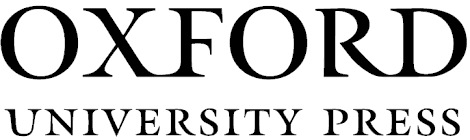 INTRODUCTION INTRODUCTION INTRODUCTION INTRODUCTION INTRODUCTION INTRODUCTION CEL KSZTAŁCENIA WG NOWEJ PODSTAWY PROGRAMOWEJOCENAOCENAOCENAOCENAOCENACEL KSZTAŁCENIA WG NOWEJ PODSTAWY PROGRAMOWEJBARDZO DOBRADOBRADOBRADOSTATECZNADOPUSZCZAJĄCAZnajomość środków językowych 
Gramatyka i słownictwoUczeń poprawnie stosuje poznane słownictwo z rozdziału Introduction (w tym m.in. nazwy czynności rutynowych, słownictwo związane z opisem wyglądu zewnętrznego, nazwy zwierząt, nazwy produktów spożywczych, nazwy chorób i dolegliwości, słownictwo związane z filmem, nazwy sportów, słownictwo związane z pogodą); bezbłędnie lub niemal bezbłędnie posługuje się czasami present simple, present continuous, present perfect, future simple i konstrukcją be going to; właściwie stosuje przeszłą formę czasowników be oraz can, określniki ilości, przedimki a/an i the przed rzeczownikami, czasowniki modalne can i should oraz odpowiednio stopniuje przymiotnik.Uczeń, popełniając nieliczne błędy, stosuje poznane słownictwo z rozdziału Introduction (w tym m.in. nazwy czynności rutynowych, słownictwo związane z opisem wyglądu zewnętrznego, nazwy zwierząt, nazwy produktów spożywczych, nazwy chorób i dolegliwości, słownictwo związane z filmem, nazwy sportów, słownictwo związane z pogodą); na ogół poprawnie posługuje się czasami present simple, present continuous, present perfect, future simple i konstrukcją be going to; stosuje przeszłą formę czasowników be oraz can, określniki ilości, przedimki a/an i the przed rzeczownikami, czasowniki modalne can i should oraz stopniuje przymiotnik, popełniając nieliczne błędy.Uczeń, popełniając nieliczne błędy, stosuje poznane słownictwo z rozdziału Introduction (w tym m.in. nazwy czynności rutynowych, słownictwo związane z opisem wyglądu zewnętrznego, nazwy zwierząt, nazwy produktów spożywczych, nazwy chorób i dolegliwości, słownictwo związane z filmem, nazwy sportów, słownictwo związane z pogodą); na ogół poprawnie posługuje się czasami present simple, present continuous, present perfect, future simple i konstrukcją be going to; stosuje przeszłą formę czasowników be oraz can, określniki ilości, przedimki a/an i the przed rzeczownikami, czasowniki modalne can i should oraz stopniuje przymiotnik, popełniając nieliczne błędy.Uczeń, popełniając liczne błędy, stosuje poznane słownictwo z rozdziału Introduction (w tym m.in. nazwy czynności rutynowych, słownictwo związane z opisem wyglądu zewnętrznego, nazwy zwierząt, nazwy produktów spożywczych, nazwy chorób i dolegliwości, słownictwo związane z filmem, nazwy sportów, słownictwo związane z pogodą); nie zawsze poprawnie posługuje się czasami present simple, present continuous, present perfect, future simple i konstrukcją be going to; stosuje przeszłą formę czasowników be oraz can, określniki ilości, przedimki a/an i the przed rzeczownikami, czasowniki modalne can i should oraz stopniuje przymiotnik, popełniając liczne błędy.Uczeń posługuje się bardzo ograniczonym zakresem słownictwa z rozdziału Introduction (w tym m.in. nazwy czynności rutynowych, słownictwo związane z opisem wyglądu zewnętrznego, nazwy zwierząt, nazwy produktów spożywczych, nazwy chorób i dolegliwości, słownictwo związane z filmem, nazwy sportów, słownictwo związane z pogodą); popełnia bardzo liczne błędy w konstrukcji i zastosowaniu czasów present simple, present continuous, present perfect, future simple i konstrukcji be going to; stosuje przeszłą formę czasowników be oraz can, określniki ilości, przedimki a/an i the przed rzeczownikami, czasowniki modalne can i should oraz stopniuje przymiotnik, popełniając bardzo liczne błędy.Rozumienie wypowiedzi ze słuchuUczeń określa główną myśl wypowiedzi oraz znajduje w tekście informacje dotyczące wykonywania codziennych czynności, przeszłych umiejętności oraz sportowych osiągnięć osób wspomnianych w nagraniu, nie popełniając większych błędów; poprawnie dobiera osoby do zdań.Uczeń określa główną myśl wypowiedzi oraz znajduje w tekście informacje dotyczące wykonywania codziennych czynności, przeszłych umiejętności oraz sportowych osiągnięć osób wspomnianych w nagraniu, popełniając nieliczne błędy; na ogół poprawnie dobiera osoby do zdań.Uczeń określa główną myśl wypowiedzi oraz znajduje w tekście informacje dotyczące wykonywania codziennych czynności, przeszłych umiejętności oraz sportowych osiągnięć osób wspomnianych w nagraniu, popełniając nieliczne błędy; na ogół poprawnie dobiera osoby do zdań.Uczeń z pewną trudnością określa główną myśl wypowiedzi oraz znajduje w tekście informacje dotyczące wykonywania codziennych czynności, przeszłych umiejętności oraz sportowych osiągnięć osób wspomnianych w nagraniu, popełniając dość liczne błędy; dobierając osoby do zdań popełnia liczne błędy.Uczeń z trudnością określa główną myśl wypowiedzi oraz z trudem znajduje w tekście informacje dotyczące wykonywania przeszłych czynności, umiejętności oraz sportowych osiągnięć osób wspomnianych w nagraniu, popełnia przy tym liczne błędy; dobierając osoby do zdań popełnia bardzo liczne błędy.Rozumienie wypowiedzi pisemnejUczeń bezbłędnie lub niemal bezbłędnie znajduje określone informacje w tekstach dotyczących opisu typowego dnia, niesamowitych umiejętności zwierząt, ulubionego filmu oraz najbardziej popularnych sportów świata.Uczeń znajduje określone informacje w tekstach dotyczących opisu typowego dnia, niesamowitych umiejętności zwierząt, ulubionego filmu oraz najbardziej popularnych sportów świata, popełniając nieliczne błędy.Uczeń znajduje określone informacje w tekstach dotyczących opisu typowego dnia, niesamowitych umiejętności zwierząt, ulubionego filmu oraz najbardziej popularnych sportów świata, popełniając nieliczne błędy.Uczeń znajduje określone informacje w tekstach dotyczących opisu typowego dnia, niesamowitych umiejętności zwierząt, ulubionego filmu oraz najbardziej popularnych sportów świata, popełniając liczne błędy.Uczeń znajduje określone informacje w tekstach dotyczących opisu typowego dnia, niesamowitych umiejętności zwierząt, ulubionego filmu oraz najbardziej popularnych sportów świata, popełniając bardzo liczne błędy.Reagowanie na wypowiedzi – udzielanie i uzyskiwanie informacjiUczeń w sposób płynny udziela informacji i prosi o informacje na temat czynności wykonywanych rutynowo, organizacji przyjęcia dla przyjaciół oraz planowanych na najbliższą przyszłość, ewentualnie popełnione błędy językowe nie zakłócają komunikacji.Uczeń udziela informacji i prosi o informacje na temat czynności wykonywanych rutynowo, organizacji przyjęcia dla przyjaciół oraz planowanych na najbliższą przyszłość, popełniając nieliczne błędy językowe, które na ogół nie zakłócają komunikacji.Uczeń udziela informacji i prosi o informacje na temat czynności wykonywanych rutynowo, organizacji przyjęcia dla przyjaciół oraz planowanych na najbliższą przyszłość, popełniając nieliczne błędy językowe, które na ogół nie zakłócają komunikacji.Uczeń udziela informacji i prosi o informacje na temat czynności wykonywanych rutynowo, organizacji przyjęcia dla przyjaciół oraz planowanych na najbliższą przyszłość, popełniając liczne błędy językowe, które częściowo zakłócają komunikację.Uczeń nieudolnie udziela informacji i prosi o informacje na temat czynności wykonywanych rutynowo, organizacji przyjęcia dla przyjaciół oraz planowanych na najbliższą przyszłość, popełniając liczne błędy językowe, które w znacznym stopniu zakłócają komunikację.Tworzenie wypowiedzi ustnej – opisywanie swoich doświadczeń, pytanie o pozwolenie i udzielanie zgody, udzielanie radUczeń w sposób płynny wyraża i opisuje swoje doświadczenia, pyta o pozwolenie i udziela zgody, a także udziela rad związanych z przebytymi chorobami i dolegliwościami, nie popełniając większych błędów.Uczeń wyraża i uzasadnia swoją opinię i opisuje swoje doświadczenia, pyta o pozwolenie i udziela zgody, a także udziela rad związanych z przebytymi chorobami i dolegliwościami, popełniając błędy językowe na ogół niewpływające na zrozumienie wypowiedzi.Uczeń wyraża i uzasadnia swoją opinię i opisuje swoje doświadczenia, pyta o pozwolenie i udziela zgody, a także udziela rad związanych z przebytymi chorobami i dolegliwościami, popełniając błędy językowe na ogół niewpływające na zrozumienie wypowiedzi.Uczeń wyraża swoją opinię i opisuje swoje doświadczenia, pyta o pozwolenie i udziela zgody, a także udziela rad związanych z przebytymi chorobami i dolegliwościami, popełniając błędy językowe, które w pewnym stopniu wpływają na właściwe zrozumienie wypowiedzi.Uczeń nieudolnie wyraża swoją opinię i swoje doświadczenia, pyta o pozwolenie i udziela zgody, a także udziela rad związanych z przebytymi chorobami i dolegliwościami, popełniając liczne błędy językowe, które w znacznym stopniu wpływają na właściwe zrozumienie wypowiedzi.Tworzenie wypowiedzi pisemnej – wpis na blogu, notatkaUczeń tworzy spójną i logiczną wypowiedź pisemną w formie wpisu na blogu na temat własnego wyglądu zewnętrznego, osobowości i umiejętności posiadanych w przeszłości, rutyny dnia codziennego oraz tworzy notatkę do przyjaciela na temat wyjścia do kina, nie popełniając większych błędów i stosując urozmaicone słownictwo oraz właściwą formę i styl wypowiedzi.Uczeń tworzy w miarę spójną i logiczną wypowiedź pisemną w formie wpisu blogu na temat własnego wyglądu zewnętrznego, osobowości i umiejętności posiadanych w przeszłości, rutyny dnia codziennego oraz tworzy notatkę do przyjaciela na temat wyjścia do kina, popełniając niewielkie błędy językowe niewpływające na zrozumienie wypowiedzi; stosuje w miarę właściwą formę i styl wypowiedzi.Uczeń tworzy w miarę spójną i logiczną wypowiedź pisemną w formie wpisu blogu na temat własnego wyglądu zewnętrznego, osobowości i umiejętności posiadanych w przeszłości, rutyny dnia codziennego oraz tworzy notatkę do przyjaciela na temat wyjścia do kina, popełniając niewielkie błędy językowe niewpływające na zrozumienie wypowiedzi; stosuje w miarę właściwą formę i styl wypowiedzi.Uczeń tworzy niezbyt spójną i logiczną wypowiedź pisemną w formie wpisu na blogu na temat własnego wyglądu zewnętrznego, osobowości i umiejętności posiadanych w przeszłości, rutyny dnia codziennego oraz tworzy notatkę do przyjaciela na temat wyjścia do kina, popełniając błędy językowe, które częściowo wpływają na zrozumienie wypowiedzi; stosuje częściowo właściwą formę i styl wypowiedzi.Uczeń tworzy niespójną i nielogiczną wypowiedź pisemną w formie wpisu na blogu na temat własnego wyglądu zewnętrznego, osobowości i umiejętności posiadanych w przeszłości, rutyny dnia codziennego oraz tworzy notatkę do przyjaciela na temat wyjścia do kina, zbudowaną z trudnych do powiązania fragmentów, popełniając błędy językowe, które w znacznym stopniu wpływają na zrozumienie wypowiedzi; nie zachowuje właściwej formy i stylu.UNIT 1 UNIT 1 UNIT 1 UNIT 1 UNIT 1 UNIT 1 CEL KSZTAŁCENIA WG NOWEJ PODSTAWY PROGRAMOWEJOCENAOCENAOCENAOCENAOCENACEL KSZTAŁCENIA WG NOWEJ PODSTAWY PROGRAMOWEJBARDZO DOBRADOBRADOBRADOSTATECZNADOPUSZCZAJĄCAZnajomość środków językowych 
Gramatyka i słownictwoUczeń poprawnie stosuje poznane słownictwo z Unitu 1 (w tym,m.in. słownictwo związane z życiem szkolnym, nazwy przedmiotów szkolnych, słownictwo związane z ubiorem); bezbłędnie lub niemal bezbłędnie posługuje się czasami past simple oraz past continuous, stosuje wybrane czasowniki złożone (phrasal verbs) oraz odpowiednią kolejność przymiotników w zdaniu.Uczeń, popełniając nieliczne błędy, stosuje poznane słownictwo z Unitu 1 (w tym m.in. słownictwo związane z życiem szkolnym, nazwy przedmiotów szkolnych, słownictwo związane z ubiorem); na ogół poprawnie posługuje się czasami past simple oraz past continuous, stosuje wybrane czasowniki złożone (phrasal verbs) oraz odpowiednią kolejność przymiotników w zdaniu, popełniając nieliczne błędy.Uczeń, popełniając nieliczne błędy, stosuje poznane słownictwo z Unitu 1 (w tym m.in. słownictwo związane z życiem szkolnym, nazwy przedmiotów szkolnych, słownictwo związane z ubiorem); na ogół poprawnie posługuje się czasami past simple oraz past continuous, stosuje wybrane czasowniki złożone (phrasal verbs) oraz odpowiednią kolejność przymiotników w zdaniu, popełniając nieliczne błędy.Uczeń, popełniając liczne błędy, stosuje poznane słownictwo z Unitu 1 (w tym m.in. słownictwo związane z życiem szkolnym, nazwy przedmiotów szkolnych, słownictwo związane z ubiorem); nie zawsze poprawnie posługuje się czasami past simple oraz past continuous; stosuje wybrane czasowniki złożone (phrasal verbs) oraz odpowiednią kolejność przymiotników w zdaniu, popełniając liczne błędy.Uczeń, posługuje się bardzo ograniczonym zakresem słownictwa z Unitu 1 (w tym m.in. słownictwo związane z życiem szkolnym, nazwy przedmiotów szkolnych, słownictwo związane z ubiorem); popełnia bardzo liczne błędy w konstrukcji i zastosowaniu czasów past simple oraz past continuous; stosuje wybrane czasowniki złożone (phrasal verbs) oraz odpowiednią kolejność przymiotników w zdaniu, popełniając bardzo liczne błędy. Rozumienie wypowiedzi ze słuchuUczeń określa główną myśl oraz znajduje w tekście informacje dotyczące przygotowywania się do egzaminu, efektywnego uczenia się, szkoły i nauki, nie popełniając większych błędów; poprawnie odróżnia rozmówców wypowiedzi i dobiera osoby do zdań. Uczeń określa główną myśl oraz znajduje w tekście informacje dotyczące przygotowywania się do egzaminu i efektywnego uczenia się, szkoły i nauki, popełniając nieliczne błędy; na ogół poprawnie odróżnia rozmówców wypowiedzi i dobiera osoby do zdań.Uczeń określa główną myśl oraz znajduje w tekście informacje dotyczące przygotowywania się do egzaminu i efektywnego uczenia się, szkoły i nauki, popełniając nieliczne błędy; na ogół poprawnie odróżnia rozmówców wypowiedzi i dobiera osoby do zdań.Uczeń z pewną trudnością określa główną myśl oraz znajduje w tekście informacje dotyczące przygotowywania się do egzaminu i efektywnego uczenia się, szkoły i nauki, popełniając dość liczne błędy; dobierając osoby do zdań popełnia liczne błędy i ma trudności z odróżnieniem rozmówców wypowiedzi.Uczeń z trudnością określa główną myśl oraz z trudem znajduje w tekście informacje dotyczące przygotowywania się do egzaminu i efektywnego uczenia się, szkoły i nauki, popełnia przy tym liczne błędy; dobierając osoby do zdań popełnia bardzo liczne błędy i z trudnością odróżnia rozmówców wypowiedzi.Rozumienie wypowiedzi pisemnejUczeń bezbłędnie lub niemal bezbłędnie znajduje określone informacje w tekstach dotyczących wpadek ubraniowych autorów bloga, doświadczeń ucznia uczęszczającego do szkoły z internatem oraz balu studniówkowego w USA i Wielkiej Brytanii; bezbłędnie przekazuje w języku angielskim lub polskim informacje sformułowane w języku obcym.Uczeń znajduje określone informacje w tekstach dotyczących wpadek ubraniowych autorów bloga, doświadczeń ucznia uczęszczającego do szkoły z internatem oraz balu studniówkowego w USA i Wielkiej Brytanii; na ogół przekazuje w języku angielskim lub polskim informacje sformułowane w języku obcym.Uczeń znajduje określone informacje w tekstach dotyczących wpadek ubraniowych autorów bloga, doświadczeń ucznia uczęszczającego do szkoły z internatem oraz balu studniówkowego w USA i Wielkiej Brytanii; na ogół przekazuje w języku angielskim lub polskim informacje sformułowane w języku obcym.Uczeń z pewną trudnością znajduje określone informacje w tekstach dotyczących wpadek ubraniowych autorów bloga, doświadczeń ucznia uczęszczającego do szkoły z internatem oraz balu studniówkowego w USA i Wielkiej Brytanii, popełniając liczne błędy; często błędnie przekazuje w języku angielskim lub polskim informacje sformułowane w języku obcym.Uczeń z trudnością znajduje określone informacje w tekstach dotyczących wpadek ubraniowych autorów bloga, doświadczeń ucznia uczęszczającego do szkoły z internatem oraz balu studniówkowego w USA i Wielkiej Brytanii, popełniając bardzo liczne błędy; bardzo często błędnie przekazuje w języku angielskim lub polskim informacje sformułowane w języku obcym.Tworzenie wypowiedzi ustnej – wyrażanie opiniiUczeń w sposób płynny wyraża i uzasadnia swoją opinię na temat problemów pojawiających się w szkole, odpowiednich technik uczenia się, mundurków szkolnych, uczęszczania do szkoły z internatem, nie popełniając większych błędów.Uczeń wyraża i uzasadnia swoją opinię na temat problemów pojawiających się w szkole, odpowiednich technik uczenia się, mundurków szkolnych, uczęszczania do szkoły z internatem, popełniając błędy językowe na ogół niewpływające na zrozumienie wypowiedzi.Uczeń wyraża i uzasadnia swoją opinię na temat problemów pojawiających się w szkole, odpowiednich technik uczenia się, mundurków szkolnych, uczęszczania do szkoły z internatem, popełniając błędy językowe na ogół niewpływające na zrozumienie wypowiedzi.Uczeń wyraża i uzasadnia swoją opinię na temat problemów pojawiających się w szkole, odpowiednich technik uczenia się, mundurków szkolnych, uczęszczania do szkoły z internatem, popełniając błędy językowe, które w pewnym stopniu wpływają na właściwe zrozumienie wypowiedzi.Uczeń wyraża i uzasadnia swoją opinię na temat problemów pojawiających się w szkole, odpowiednich technik uczenia się, mundurków szkolnych, uczęszczania do szkoły z internatem, popełniając liczne błędy językowe, które w znacznym stopniu wpływają na właściwe zrozumienie wypowiedzi.Tworzenie wypowiedzi ustnej –wybieranie najlepszej opcji i odrzucanie pozostałych propozycjiUczeń swobodnie wybiera i uzasadnia wybór odpowiedniego miejsca do nauki oraz odrzuca pozostałe możliwości, podając stosowne argumenty; ewentualnie popełnione błędy językowe nie zakłócają komunikacji.Uczeń wybiera i uzasadnia wybór odpowiedniego miejsca do nauki oraz odrzuca pozostałe możliwości, na ogół podając stosowne argumenty; nieliczne popełnione błędy językowe na ogół nie zakłócają komunikacji.Uczeń wybiera i uzasadnia wybór odpowiedniego miejsca do nauki oraz odrzuca pozostałe możliwości, na ogół podając stosowne argumenty; nieliczne popełnione błędy językowe na ogół nie zakłócają komunikacji.Uczeń wybiera i uzasadnia wybór odpowiedniego miejsca do nauki oraz odrzuca pozostałe możliwości z pewną trudnością podając stosowne argumenty; popełnia dość liczne błędy językowe częściowo zakłócające komunikację.Uczeń nieudolnie wybiera i uzasadnia wybór odpowiedniego miejsca do nauki oraz odrzuca pozostałe możliwości, z trudnością podając stosowne argumenty; popełnia liczne błędy językowe zakłócające komunikację.Tworzenie wypowiedzi ustnej – opis ludzi, miejsc Uczeń w sposób płynny opisuje własny styl ubioru oraz innych osób, nie popełniając większych błędów; stosując urozmaicone słownictwo i poprawne struktury gramatyczne, płynnie opisuje ilustracje przedstawiające różne miejsca, w których można się uczyć; ewentualnie popełnione błędy językowe nie zakłócają komunikacji.Uczeń opisuje własny styl ubioru oraz innych osób,stosując w miarę urozmaicone słownictwo, popełniając niewielkie błędy językowe niewpływające na zrozumienie wypowiedzi; opisuje ilustracje przedstawiające różne miejsca, w których można się uczyć; nieliczne błędy na ogół nie zakłócają komunikacji.Uczeń opisuje własny styl ubioru oraz innych osób,stosując w miarę urozmaicone słownictwo, popełniając niewielkie błędy językowe niewpływające na zrozumienie wypowiedzi; opisuje ilustracje przedstawiające różne miejsca, w których można się uczyć; nieliczne błędy na ogół nie zakłócają komunikacji.Uczeń opisuje własny styl ubioru oraz innych osób, stosując mało urozmaicone słownictwo, popełniając błędy językowe, w pewnym stopniu zakłócające komunikację; opisuje ilustracje przedstawiające różne miejsca, w których można się uczyć, stosując ograniczony zakres słownictwa i popełniając liczne błędy językowe częściowo zakłócające komunikację.Uczeń opisuje własny styl ubioru oraz innych osób, stosując bardzo ograniczoną liczbę słów i wyrażeń, popełniając liczne błędy językowe, które w znacznym stopniu wpływają na właściwe zrozumienie wypowiedzi; nieudolnie opisuje ilustracje przedstawiające różne miejsca, w których można się uczyć, popełniając liczne błędy językowe znacznie zakłócające komunikację.Reagowanie na wypowiedzi – udzielanie i uzyskiwanie informacjiUczeń w sposób płynny udziela informacji i prosi o informacje związane z własnymi doświadczeniami w kontekście życia szkolnego, ewentualnie popełnione błędy językowe nie zakłócają komunikacji.Uczeń udziela informacji i prosi o informacje związane z własnymi doświadczeniami w kontekście życia szkolnego, popełniając nieliczne błędy językowe, które na ogół nie zakłócają komunikacji.Uczeń udziela informacji i prosi o informacje związane z własnymi doświadczeniami w kontekście życia szkolnego, popełniając nieliczne błędy językowe, które na ogół nie zakłócają komunikacji.Uczeń udziela informacji i prosi o informacje związane z własnymi doświadczeniami w kontekście życia szkolnego, popełniając liczne błędy językowe, które częściowo zakłócają komunikację.Uczeń udziela informacji i prosi o informacje związane z własnymi doświadczeniami w kontekście życia szkolnego, popełniając liczne błędy językowe, które w znacznym stopniu zakłócają komunikację.Tworzenie wypowiedzi pisemnej – wpis na blogu, wiadomość e-mailUczeń tworzy spójną i logiczną wypowiedź pisemną w formie wpisu na blogu na temat wpływu egzaminów na jakość edukacji oraz nowego mundurku szkolnego kolegi/koleżanki oraz wiadomość e-mail do przyjaciela na temat wzięcia udziału w szczególnej uroczystości, nie popełniając większych błędów i stosując urozmaicone słownictwo oraz właściwą formę i styl wypowiedzi.Uczeń tworzy w miarę spójną i logiczną wypowiedź pisemną w formie wpisu na blogu na temat wpływu egzaminów na jakość edukacji oraz nowego mundurku szkolnego kolegi/koleżanki oraz wiadomość e-mail do przyjaciela na temat wzięcia udziału w szczególnej uroczystości, popełniając niewielkie błędy językowe, niewpływające na zrozumienie wypowiedzi; stosuje w miarę właściwą formę i styl wypowiedzi.Uczeń tworzy w miarę spójną i logiczną wypowiedź pisemną w formie wpisu na blogu na temat wpływu egzaminów na jakość edukacji oraz nowego mundurku szkolnego kolegi/koleżanki oraz wiadomość e-mail do przyjaciela na temat wzięcia udziału w szczególnej uroczystości, popełniając niewielkie błędy językowe, niewpływające na zrozumienie wypowiedzi; stosuje w miarę właściwą formę i styl wypowiedzi.Uczeń tworzy niezbyt spójną i logiczną wypowiedź pisemną w formie wpisu na blogu na temat wpływu egzaminów na jakość edukacji oraz nowego mundurku szkolnego kolegi/koleżanki oraz wiadomość e-mail do przyjaciela na temat wzięcia udziału w szczególnej uroczystości, popełniając błędy językowe, które częściowo wpływają na zrozumienie wypowiedzi; stosuje częściowo właściwą formę i styl wypowiedzi.Uczeń tworzy niespójną i nielogiczną wypowiedź pisemną w formie wpisu na blogu na temat wpływu egzaminów na jakość edukacji oraz nowego mundurku szkolnego kolegi/koleżanki oraz wiadomość e-mail do przyjaciela na temat wzięcia udziału w szczególnej uroczystości, popełniając błędy językowe, które w znacznym stopniu wpływają na zrozumienie wypowiedzi; nie zachowuje właściwej formy i stylu.UNIT 2 UNIT 2 UNIT 2 UNIT 2 UNIT 2 UNIT 2 CEL KSZTAŁCENIA WG NOWEJ PODSTAWY PROGRAMOWEJOCENAOCENAOCENAOCENAOCENACEL KSZTAŁCENIA WG NOWEJ PODSTAWY PROGRAMOWEJBARDZO DOBRADOBRADOBRADOSTATECZNADOPUSZCZAJĄCAZnajomość środków językowych 
Gramatyka i słownictwoUczeń poprawnie stosuje poznane słownictwo z Unitu 2 (w tym m.in. nazwy mebli, nazwy sprzętów gospodarstwa domowego, nazwy elementów wyposażenia, nazwy wykonywanych prac domowych, wyrażenia związane z dzieleniem się obowiązkami w grupie, słownictwo związane z pracą zespołową, wynajmem mieszkania, żywieniem, aktywnością w sieci, przymiotniki opisujące cechy charakteru, nazwy określeń ilościowych); bezbłędnie lub niemal bezbłędnie posługuje się czasownikami modalnymi have to, don’t have to, must, mustn’t, need, needn’t, formą gerund (-ing) po przyimkach, tworzy bezbłędnie lub niemal bezbłędnie przymiotniki z przyrostkiem -ive i przedrostki.Uczeń, popełniając nieliczne błędy, stosuje poznane słownictwo z Unitu 2 (w tym m.in. nazwy mebli, nazwy sprzętów gospodarstwa domowego, nazwy elementów wyposażenia, nazwy wykonywanych prac domowych, wyrażenia związane z dzieleniem się obowiązkami w grupie, słownictwo związane z pracą zespołową, wynajmem mieszkania, żywieniem, aktywnością w sieci, przymiotniki opisujące cechy charakteru, nazwy określeń ilościowych); na ogół poprawnie posługuje się czasownikami modalnymi have to, don’t have to, must, mustn’t, need, needn’t, formą gerund (-ing) po przyimkach oraz tworzy przymiotniki z przyrostkiem -ive i przedrostki, popełniając nieliczne błędy.Uczeń, popełniając nieliczne błędy, stosuje poznane słownictwo z Unitu 2 (w tym m.in. nazwy mebli, nazwy sprzętów gospodarstwa domowego, nazwy elementów wyposażenia, nazwy wykonywanych prac domowych, wyrażenia związane z dzieleniem się obowiązkami w grupie, słownictwo związane z pracą zespołową, wynajmem mieszkania, żywieniem, aktywnością w sieci, przymiotniki opisujące cechy charakteru, nazwy określeń ilościowych); na ogół poprawnie posługuje się czasownikami modalnymi have to, don’t have to, must, mustn’t, need, needn’t, formą gerund (-ing) po przyimkach oraz tworzy przymiotniki z przyrostkiem -ive i przedrostki, popełniając nieliczne błędy.Uczeń, popełniając liczne błędy, stosuje poznane słownictwo z Unitu 2 (w tym m.in. nazwy mebli, nazwy sprzętów gospodarstwa domowego, nazwy elementów wyposażenia, nazwy wykonywanych prac domowych, wyrażenia związane z dzieleniem się obowiązkami w grupie, słownictwo związane z pracą zespołową, wynajmem mieszkania, żywieniem, aktywnością w sieci, przymiotniki opisujące cechy charakteru, nazwy określeń ilościowych); nie zawsze poprawnie posługuje się czasownikami modalnymi have to, don’t have to, must, mustn’t, need, needn’t, formą gerund (-ing) po przyimkach, tworzy przymiotniki z przyrostkiem -ive i przedrostki, popełniając liczne błędy.Uczeń, posługuje się bardzo ograniczonym zakresem słownictwa z Unitu 2 (w tym m.in. nazwy mebli, nazwy sprzętów gospodarstwa domowego, nazwy elementów wyposażenia, nazwy wykonywanych prac domowych, wyrażenia związane z dzieleniem się obowiązkami w grupie, słownictwo związane z pracą zespołową, wynajmem mieszkania, żywieniem, aktywnością w sieci, przymiotniki opisujące cechy charakteru, nazwy określeń ilościowych); popełnia bardzo liczne błędy w konstrukcji i zastosowaniu czasowników modalnych have to, don’t have to, must, mustn’t, need, needn’t, formy gerund (-ing) po przyimkach, tworzy przymiotniki z przyrostkiem -ive i przedrostki, popełniając bardzo liczne błędy.Rozumienie wypowiedzi ze słuchuUczeń określa główną myśl i kontekst sytuacyjny oraz znajduje w tekście informacje dotyczące bycia opiekunem osoby niepełnosprawnej, najmu mieszkania, prac wykonywanych w domu, programów związanych z wykonywaniem pracy wakacyjnej oraz uzupełnia brakujące informacje w tekście o nawykach dotyczących snu; poprawnie dobiera osoby do zdań oraz określa zdania prawdziwe i fałszywe.Uczeń określa główną myśl i kontekst sytuacyjny oraz znajduje w tekście informacje dotyczące bycia opiekunem osoby niepełnosprawnej, najmu mieszkania, prac wykonywanych w domu, programów związanych z wykonywaniem pracy wakacyjnej oraz uzupełnia brakujące informacje w tekście o nawykach dotyczących snu, popełniając nieliczne błędy; na ogół poprawnie dobiera osoby do zdań oraz określa zdania prawdziwe i fałszywe.Uczeń określa główną myśl i kontekst sytuacyjny oraz znajduje w tekście informacje dotyczące bycia opiekunem osoby niepełnosprawnej, najmu mieszkania, prac wykonywanych w domu, programów związanych z wykonywaniem pracy wakacyjnej oraz uzupełnia brakujące informacje w tekście o nawykach dotyczących snu, popełniając nieliczne błędy; na ogół poprawnie dobiera osoby do zdań oraz określa zdania prawdziwe i fałszywe.Uczeń z pewną trudnością określa główną myśl i kontekst sytuacyjny oraz znajduje w tekście informacje dotyczące bycia opiekunem osoby niepełnosprawnej, najmu mieszkania, prac wykonywanych w domu, programów związanych z wykonywaniem pracy wakacyjnej oraz uzupełnia brakujące informacje w tekście o nawykach dotyczących snu, a także dobiera osoby do zdań oraz określa zdania prawdziwe i fałszywe, popełniając dość liczne błędy.Uczeń z trudnością określa główną myśl i kontekst sytuacyjny oraz z trudem znajduje w tekście informacje dotyczące bycia opiekunem osoby niepełnosprawnej, najmu mieszkania, prac wykonywanych w domu, programów związanych z wykonywaniem pracy wakacyjnej oraz uzupełnia brakujące informacje w tekście o nawykach dotyczących snu, a także dobiera osoby do zdań oraz określa zdania prawdziwe i fałszywe, popełniając przy tym liczne błędy.Rozumienie wypowiedzi pisemnejUczeń bezbłędnie lub niemal bezbłędnie znajduje określone informacje w tekstach dotyczących wykonywania poszczególnych prac domowych, aktywności w sieci, rutynie dnia codziennego brytyjskich nastolatków oraz programu nagród dla młodzieży; z łatwością rozpoznaje związki miedzy poszczególnymi częściami tekstu; z łatwością uzupełnia luki w tekście zdaniami.Uczeń znajduje określone informacje w tekstach dotyczących poszczególnych prac domowych, aktywności w sieci, rutynie dnia codziennego brytyjskich nastolatków oraz programu nagród dla młodzieży, popełniając nieliczne błędy; na ogół poprawnie rozpoznaje związki miedzy poszczególnymi częściami tekstu; na ogół uzupełnia luki w tekście zdaniami.Uczeń znajduje określone informacje w tekstach dotyczących poszczególnych prac domowych, aktywności w sieci, rutynie dnia codziennego brytyjskich nastolatków oraz programu nagród dla młodzieży, popełniając nieliczne błędy; na ogół poprawnie rozpoznaje związki miedzy poszczególnymi częściami tekstu; na ogół uzupełnia luki w tekście zdaniami.Uczeń z pewną trudnością znajduje określone informacje w tekstach dotyczących poszczególnych prac domowych, aktywności w sieci, rutynie dnia codziennego brytyjskich nastolatków oraz programu nagród dla młodzieży, popełniając liczne błędy; nie zawsze poprawnie rozpoznaje związki miedzy poszczególnymi częściami tekstu; nie zawsze poprawnie uzupełnia luki w tekście zdaniami.Uczeń z trudnością znajduje określone informacje w tekstach dotyczących poszczególnych prac domowych, aktywności w sieci, rutynie dnia codziennego brytyjskich nastolatków oraz programu nagród dla młodzieży, popełniając bardzo liczne błędy; nieudolnie rozpoznaje związki miedzy poszczególnymi częściami tekstu; z trudnością uzupełnia luki w tekście zdaniami.Tworzenie wypowiedzi ustnej – Opis ludzi, miejsc, czynnościUczeń w sposób płynny opisuje własny pokój, ilustracje przedstawiające osoby wykonujące różne prace domowe, styl życia nastolatków, dobrą i złą współpracę w grupie, imprezę uliczną, pracę opiekuna osoby niepełnosprawnej oraz biwakowanie w lesie, nie popełniając większych błędów i stosując urozmaicone słownictwo i poprawne struktury gramatyczne.Uczeń opisuje własny pokój, ilustracje przedstawiające osoby wykonujące różne prace domowe, styl życia nastolatków, dobrą i złą współpracę w grupie, imprezę uliczną, pracę opiekuna osoby niepełnosprawnej oraz biwakowanie w lesie, popełniając niewielkie błędy językowe niewpływające na zrozumienie wypowiedzi i stosując w miarę urozmaicone słownictwo i poprawne struktury gramatyczne.Uczeń opisuje własny pokój, ilustracje przedstawiające osoby wykonujące różne prace domowe, styl życia nastolatków, dobrą i złą współpracę w grupie, imprezę uliczną, pracę opiekuna osoby niepełnosprawnej oraz biwakowanie w lesie, popełniając niewielkie błędy językowe niewpływające na zrozumienie wypowiedzi i stosując w miarę urozmaicone słownictwo i poprawne struktury gramatyczne.Uczeń opisuje własny pokój, ilustracje przedstawiające osoby wykonujące różne prace domowe, styl życia nastolatków, dobrą i złą współpracę w grupie, imprezę uliczną, pracę opiekuna osoby niepełnosprawnej oraz biwakowanie w lesie, stosując mało urozmaicone słownictwo i popełniając błędy językowe w pewnym stopniu zakłócające komunikację.Uczeń nieudolnie opisuje własny pokój, ilustracje przedstawiające osoby wykonujące różne domowe, styl życia nastolatków, dobrą i złą współpracę w grupie, imprezę uliczną, pracę opiekuna osoby niepełnosprawnej oraz biwakowanie w lesie, stosując bardzo ograniczoną ilość słów i wyrażeń, popełniając liczne błędy językowe, które w znacznym stopniu wpływają na właściwe zrozumienie wypowiedzi.Tworzenie wypowiedzi ustnej – wyrażanie opiniiUczeń w sposób płynny wyraża i uzasadnia swoją opinię na temat wykonywania określonych prac domowych, własnego wychowania, dobrej współpracy w grupie, preferencji związanych z aktywnością w sieci, wykonywania zawodu opiekuna osób niepełnosprawnych oraz nawyków dotyczących snu, nie popełniając większych błędów.Uczeń wyraża i uzasadnia swoją opinię na temat wykonywania określonych prac domowych, własnego wychowania, dobrej współpracy w grupie, preferencji związanych z aktywnością w sieci, wykonywania zawodu opiekuna osób niepełnosprawnych oraz nawyków dotyczących snu, popełniając błędy językowe na ogół niewpływające na zrozumienie wypowiedzi.Uczeń wyraża i uzasadnia swoją opinię na temat wykonywania określonych prac domowych, własnego wychowania, dobrej współpracy w grupie, preferencji związanych z aktywnością w sieci, wykonywania zawodu opiekuna osób niepełnosprawnych oraz nawyków dotyczących snu, popełniając błędy językowe na ogół niewpływające na zrozumienie wypowiedzi.Uczeń wyraża swoją opinię na temat wykonywania określonych prac domowych, własnego wychowania, dobrej współpracy w grupie, preferencji związanych z aktywnością w sieci, wykonywania zawodu opiekuna osób niepełnosprawnych oraz nawyków dotyczących snu, popełniając błędy językowe, które w pewnym stopniu wpływają na właściwe zrozumienie wypowiedzi.Uczeń nieudolnie wyraża swoją opinię na temat wykonywania określonych prac domowych, własnego wychowania, dobrej współpracy w grupie, preferencji związanych z aktywnością w sieci, wykonywania zawodu opiekuna osób niepełnosprawnych oraz nawyków dotyczących snu, popełniając liczne błędy językowe, które w znacznym stopniu wpływają na właściwe zrozumienie wypowiedzi.Reagowanie ustne – nakazywanie, zakazywanie, instruowanieUczeń w sposób płynny opisuje reguły związane z użyciem portali społecznościowych, zasady panujące w domu oraz muzeum, nie popełniając większych błędów.Uczeń opisuje reguły związane z użyciem portali społecznościowych, zasady panujące w domu oraz muzeum; nieliczne popełnione błędy językowe na ogół nie zakłócają komunikacji.Uczeń opisuje reguły związane z użyciem portali społecznościowych, zasady panujące w domu oraz muzeum; nieliczne popełnione błędy językowe na ogół nie zakłócają komunikacji.Uczeń opisuje reguły związane z użyciem portali społecznościowych, zasady panujące w domu oraz muzeum, popełniając dość liczne błędy językowe, które częściowo zakłócają komunikację.Uczeń nieudolnie opisuje reguły związane z użyciem portali społecznościowych, zasady panujące w domu oraz muzeum, popełniając liczne błędy językowe, które znacznie zakłócają komunikację.Tworzenie wypowiedzi pisemnej – wpis na blogu, wiadomość e-mailUczeń tworzy spójną i logiczną wypowiedź pisemną w formie wiadomości na blogu na temat korzystania z portali społecznościowych i telewizji przez nastolatków, wiadomości e-mail na temat przebiegu zdarzeń wyprawionego przyjęcia oraz tworzy kwestionariusz na temat aktywności w sieci, nie popełniając większych błędów i stosując urozmaicone słownictwo oraz właściwą formę i styl wypowiedzi.Uczeń tworzy w miarę spójną i logiczną wypowiedź pisemną w formie wiadomości na blogu na temat korzystania z portali społecznościowych i telewizji przez nastolatków, wiadomości e-mail na temat przebiegu zdarzeń wyprawionego przyjęcia oraz tworzy kwestionariusz na temat aktywności w sieci, popełniając niewielkie błędy językowe niewpływające na zrozumienie wypowiedzi; stosuje w miarę właściwą formę i styl wypowiedzi.Uczeń tworzy w miarę spójną i logiczną wypowiedź pisemną w formie wiadomości na blogu na temat korzystania z portali społecznościowych i telewizji przez nastolatków, wiadomości e-mail na temat przebiegu zdarzeń wyprawionego przyjęcia oraz tworzy kwestionariusz na temat aktywności w sieci, popełniając niewielkie błędy językowe niewpływające na zrozumienie wypowiedzi; stosuje w miarę właściwą formę i styl wypowiedzi.Uczeń tworzy niezbyt spójną i logiczną wypowiedź pisemną w formie wiadomości na blogu na temat korzystania z portali społecznościowych i telewizji przez nastolatków, wiadomości e-mail na temat przebiegu zdarzeń wyprawionego przyjęcia oraz kwestionariusz na temat aktywności w sieci, które częściowo wpływają na zrozumienie wypowiedzi; stosuje częściowo właściwą formę i styl wypowiedzi.Uczeń tworzy niespójną i nielogiczną, zbudowaną z trudnych do powiązania fragmentów wypowiedź pisemną w formie wiadomości na blogu na temat korzystania z portali społecznościowych i telewizji przez nastolatków, wiadomości e-mail na temat przebiegu zdarzeń wyprawionego przyjęcia oraz kwestionariusz na temat aktywności w sieci, które w znacznym stopniu wpływają na zrozumienie wypowiedzi; nie zachowuje właściwej formy i stylu.UNIT 3UNIT 3UNIT 3UNIT 3UNIT 3UNIT 3CEL KSZTAŁCENIA WG NOWEJ PODSTAWY PROGRAMOWEJOCENAOCENAOCENAOCENAOCENACEL KSZTAŁCENIA WG NOWEJ PODSTAWY PROGRAMOWEJBARDZO DOBRADOBRADOBRADOSTATECZNADOPUSZCZAJĄCAZnajomość środków językowych 
Gramatyka i słownictwoUczeń poprawnie stosuje poznane słownictwo z Unitu 3 (w tym m.in. nazwy środków transportu, nazwy obiektów zakwaterowania, słownictwo związane z podróżowaniem i turystyką, formą i miejscem wypoczynku, wyrażenia związane z zakupem biletu na pociąg, nazwy czynności wakacyjnych, wyrażenia związane z podawaniem przykładów); bezbłędnie lub niemal bezbłędnie posługuje się czasami present simple, present continuous w odniesieniu do przyszłości, konstrukcją be going to, will / shall; poprawnie stosuje przyimki dotyczące środków transportu, konstrukcje z I’d rather / I’d prefer / I prefer / I like.Uczeń, popełniając nieliczne błędy, stosuje poznane słownictwo z Unitu 3 (w tym m.in. nazwy środków transportu, nazwy obiektów zakwaterowania, słownictwo związane z podróżowaniem i turystyką, formą i miejscem wypoczynku, wyrażenia związane z zakupem biletu na pociąg, nazwy czynności wakacyjnych, wyrażenia związane z podawaniem przykładów); na ogół poprawnie posługuje się czasami present simple, present continuous w odniesieniu do przyszłości, konstrukcją be going to, will / shall; stosuje przyimki dotyczące środków transportu, konstrukcje z I’d rather / I’d prefer / I prefer / I like, popełniając nieliczne błędy.Uczeń, popełniając nieliczne błędy, stosuje poznane słownictwo z Unitu 3 (w tym m.in. nazwy środków transportu, nazwy obiektów zakwaterowania, słownictwo związane z podróżowaniem i turystyką, formą i miejscem wypoczynku, wyrażenia związane z zakupem biletu na pociąg, nazwy czynności wakacyjnych, wyrażenia związane z podawaniem przykładów); na ogół poprawnie posługuje się czasami present simple, present continuous w odniesieniu do przyszłości, konstrukcją be going to, will / shall; stosuje przyimki dotyczące środków transportu, konstrukcje z I’d rather / I’d prefer / I prefer / I like, popełniając nieliczne błędy.Uczeń, popełniając liczne błędy, stosuje poznane słownictwo z Unitu 3 (w tym m.in. nazwy środków transportu, nazwy obiektów zakwaterowania, słownictwo związane z podróżowaniem i turystyką, formą i miejscem wypoczynku, wyrażenia związane z zakupem biletu na pociąg, nazwy czynności wakacyjnych, wyrażenia związane z podawaniem przykładów); nie zawsze poprawnie posługuje się czasami present simple, present continuous w odniesieniu do przyszłości, konstrukcją be going to, will / shall; stosuje przyimki dotyczące środków transportu, konstrukcje z I’d rather / I’d prefer / I prefer / I like, popełniając liczne błędy.Uczeń posługuje się bardzo ograniczonym zakresem słownictwa z Unitu 3 (w tym m.in. nazwy środków transportu, nazwy obiektów zakwaterowania, słownictwo związane z podróżowaniem i turystyką, formą i miejscem wypoczynku, wyrażenia związane z zakupem biletu na pociąg, nazwy czynności wakacyjnych, wyrażenia związane z podawaniem przykładów); popełnia bardzo liczne błędy w konstrukcji i zastosowaniu czasów present simple, present continuous w odniesieniu do przyszłości, be going to, will / shall; stosuje przyimki dotyczące środków transportu, konstrukcje z I’d rather / I’d prefer / I prefer / I like, popełniając bardzo liczne błędy.Rozumienie wypowiedzi ze słuchuUczeń określa główną myśl, kontekst sytuacyjny oraz znajduje w tekście informacje dotyczące pomocy obcokrajowcowi w Polsce, zakupu biletu na pociąg, biwaku w Irlandii, wakacji w Nowej Zelandii, USA i Polsce, komunikatów na lotnisku, stacji kolejowej czy dworcu autobusowym, występujących lub opisanych w nagraniu, nie popełniając większych błędów.Uczeń określa główną myśl, kontekst sytuacyjny oraz znajduje w tekście informacje dotyczące dotyczące pomocy obcokrajowcowi w Polsce, zakupu biletu na pociąg, biwaku w Irlandii, wakacji w Nowej Zelandii, USA i Polsce, komunikatów na lotnisku, stacji kolejowej czy dworcu autobusowym, występujących lub opisanych w nagraniu, popełniając nieliczne błędy.Uczeń określa główną myśl, kontekst sytuacyjny oraz znajduje w tekście informacje dotyczące dotyczące pomocy obcokrajowcowi w Polsce, zakupu biletu na pociąg, biwaku w Irlandii, wakacji w Nowej Zelandii, USA i Polsce, komunikatów na lotnisku, stacji kolejowej czy dworcu autobusowym, występujących lub opisanych w nagraniu, popełniając nieliczne błędy.Uczeń z pewną trudnością określa główną myśl, kontekst sytuacyjny oraz znajduje w tekście informacje dotyczące dotyczące pomocy obcokrajowcowi w Polsce, zakupu biletu na pociąg, biwaku w Irlandii, wakacji w Nowej Zelandii, USA i Polsce, komunikatów na lotnisku, stacji kolejowej czy dworcu autobusowym, występujących lub opisanych w nagraniu, popełniając dość liczne błędy.Uczeń z trudnością określa główną myśl, kontekst sytuacyjny oraz znajduje w tekście informacje dotyczące dotyczące pomocy obcokrajowcowi w Polsce, zakupu biletu na pociąg, biwaku w Irlandii, wakacji w Nowej Zelandii, USA i Polsce, komunikatów na lotnisku, stacji kolejowej czy dworcu autobusowym, występujących lub opisanych w nagraniu, popełniając liczne błędy.Rozumienie wypowiedzi pisemnejUczeń bezbłędnie lub niemal bezbłędnie znajduje określone informacje w tekstach dotyczących wycieczki z Cambridge do Warszawy, zwiedzania Nowej Zelandii, problemów w podróży, wolontariuszki pomagającej w organizacji Igrzysk Olimpijskich oraz wycieczki objazdowej po USA; z łatwością dobiera właściwe odpowiedzi do pytań.Uczeń znajduje określone informacje w tekstach dotyczących wycieczki z Cambridge do Warszawy, zwiedzania Nowej Zelandii, problemów w podróży, wolontariuszki pomagającej w organizacji Igrzysk Olimpijskich oraz wycieczki objazdowej po USA popełniając nieliczne błędy; na ogół dobiera właściwe odpowiedzi do pytań.Uczeń znajduje określone informacje w tekstach dotyczących wycieczki z Cambridge do Warszawy, zwiedzania Nowej Zelandii, problemów w podróży, wolontariuszki pomagającej w organizacji Igrzysk Olimpijskich oraz wycieczki objazdowej po USA popełniając nieliczne błędy; na ogół dobiera właściwe odpowiedzi do pytań.Uczeń z pewną trudnością znajduje określone informacje w tekstach dotyczących wycieczki z Cambridge do Warszawy, zwiedzania Nowej Zelandii, problemów w podróży, wolontariuszki pomagającej w organizacji Igrzysk Olimpijskich oraz wycieczki objazdowej po USA, popełniając liczne błędy; nie zawsze poprawnie dobiera właściwe odpowiedzi do pytań.Uczeń z trudnością znajduje określone informacje w tekstach dotyczących wycieczki z Cambridge do Warszawy, zwiedzania Nowej Zelandii, problemów w podróży, wolontariuszki pomagającej w organizacji Igrzysk Olimpijskich oraz wycieczki objazdowej po USA, popełniając bardzo liczne błędy; z trudnością dobiera właściwe odpowiedzi do pytań.Tworzenie wypowiedzi ustnej – wyrażanie opiniiUczeń w sposób płynny wyraża i uzasadnia swoją opinię na temat wykonywanych czynności wakacyjnych, miejsc i atrakcji turystycznych w Polsce i USA, a także różnych obiektów zakwaterowania i środków transportu, nie popełniając większych błędów.Uczeń wyraża i uzasadnia swoją opinię na temat wykonywanych czynności wakacyjnych, miejsc i atrakcji turystycznych w Polsce i USA, a także różnych obiektów zakwaterowania i środków transportu, popełniając błędy językowe na ogół niewpływające na zrozumienie wypowiedzi. Uczeń wyraża i uzasadnia swoją opinię na temat wykonywanych czynności wakacyjnych, miejsc i atrakcji turystycznych w Polsce i USA, a także różnych obiektów zakwaterowania i środków transportu, popełniając błędy językowe na ogół niewpływające na zrozumienie wypowiedzi. Uczeń wyraża swoją opinię na temat wykonywanych czynności wakacyjnych, miejsc i atrakcji turystycznych w Polsce i USA, a także różnych obiektów zakwaterowania i środków transportu, popełniając błędy językowe, które w pewnym stopniu wpływają na właściwe zrozumienie wypowiedzi.Uczeń nieudolnie wyraża swoją opinię na temat wykonywanych czynności wakacyjnych, miejsc i atrakcji turystycznych w Polsce i USA, a także różnych obiektów zakwaterowania i środków transportu, popełniając liczne błędy językowe, które w znacznym stopniu wpływają na właściwe zrozumienie wypowiedzi.Tworzenie wypowiedzi ustnej – rozmowa z odgrywaniem roliUczeń odgrywa role w kontekście uczestnictwa w zawodach pływackich, kupowania biletu na pociąg, organizowania wycieczki pieszej po górach, stosując odpowiedni zakres środków leksykalno-gramatycznych, popełniając sporadycznie błędy niezakłócające komunikacji; wypowiedź jest adekwatna do tematu i kontekstu; podczas wypowiedzi nie potrzebuje lub rzadko potrzebuje pomocy ze strony nauczyciela.Uczeń odgrywa role w kontekście uczestnictwa w zawodach pływackich, kupowania biletu na pociąg, organizowania wycieczki pieszej po górach, stosując zadowalający zakres środków leksykalno-gramatycznych, popełniając niewielkie dość liczne błędy niezakłócające lub zakłócające w niewielkim stopniu komunikację; wypowiedź jest częściowo nieadekwatna do tematu i kontekstu; podczas wypowiedzi czasami potrzebuje pomocy ze strony nauczyciela.Uczeń odgrywa role w kontekście uczestnictwa w zawodach pływackich, kupowania biletu na pociąg, organizowania wycieczki pieszej po górach, stosując zadowalający zakres środków leksykalno-gramatycznych, popełniając niewielkie dość liczne błędy niezakłócające lub zakłócające w niewielkim stopniu komunikację; wypowiedź jest częściowo nieadekwatna do tematu i kontekstu; podczas wypowiedzi czasami potrzebuje pomocy ze strony nauczyciela.Uczeń odgrywa role w kontekście uczestnictwa w zawodach pływackich, kupowania biletu na pociąg, organizowania wycieczki pieszej po górach, stosując ograniczony zakres środków leksykalno-gramatycznych, popełniając liczne błędy językowe zakłócające komunikację; wypowiedź jest często nieadekwatna do tematu i kontekstu; podczas wypowiedzi często potrzebuje pomocy ze strony nauczyciela.Uczeń odgrywa role w kontekście uczestnictwa w zawodach pływackich, kupowania biletu na pociąg, organizowania wycieczki pieszej po górach, stosując bardzo ograniczony zakres środków leksykalno-gramatycznych popełniając bardzo liczne błędy językowe, które w znacznym stopniu wpływają na komunikację; wypowiedź jest w znacznym stopniu nieadekwatna do tematu i kontekstu; podczas wypowiedzi potrzebuje bardzo dużej pomocy nauczyciela.Tworzenie wypowiedzi ustnej – opis ilustracjiUczeń w sposób płynny opisuje popularne miejsca i atrakcje turystyczne w Polsce, stosując różnorodne słownictwo, nie popełniając większych błędów; stosując urozmaicone słownictwo i poprawne struktury gramatyczne, płynnie opisuje ilustracje przedstawiające obcokrajowca poszukującego pomocy wśród miejscowych, osoby oczekujące na pociąg, biwak w Irlandii oraz osoby wykonujące określone czynności wakacyjne.Uczeń opisuje popularne miejsca i atrakcje turystyczne w Polsce, stosując w miarę urozmaicone słownictwo, popełniając niewielkie błędy językowe niewpływające na zrozumienie wypowiedzi; opisuje ilustracje przedstawiające obcokrajowca poszukującego pomocy wśród miejscowych, osoby oczekujące na pociąg, biwak w Irlandii oraz osoby wykonujące określone czynności wakacyjne; nieliczne błędy na ogół nie zakłócają komunikacji.Uczeń opisuje popularne miejsca i atrakcje turystyczne w Polsce, stosując w miarę urozmaicone słownictwo, popełniając niewielkie błędy językowe niewpływające na zrozumienie wypowiedzi; opisuje ilustracje przedstawiające obcokrajowca poszukującego pomocy wśród miejscowych, osoby oczekujące na pociąg, biwak w Irlandii oraz osoby wykonujące określone czynności wakacyjne; nieliczne błędy na ogół nie zakłócają komunikacji.Uczeń opisuje popularne miejsca i atrakcje turystyczne w Polsce, stosując mało urozmaicone słownictwo, popełniając błędy językowe w pewnym stopniu zakłócające komunikację; opisuje ilustracje przedstawiające obcokrajowca poszukującego pomocy wśród miejscowych, osoby oczekujące na pociąg, biwak w Irlandii oraz osoby wykonujące określone czynności wakacyjne, stosując ograniczony zakres słownictwa i popełniając liczne błędy językowe częściowo zakłócające komunikację.Uczeń opisuje popularne miejsca i atrakcje turystyczne w Polsce, stosując bardzo ograniczoną ilość słów i wyrażeń, popełniając liczne błędy językowe, które w znacznym stopniu wpływają na właściwe zrozumienie wypowiedzi; nieudolnie opisuje ilustracje przedstawiające obcokrajowca poszukującego pomocy wśród miejscowych, osoby oczekujące na pociąg, biwak w Irlandii oraz osoby wykonujące określone czynności wakacyjne, popełniając liczne błędy językowe znacznie zakłócające komunikację.Przetwarzanie tekstu –mediacjaUczeń parafrazuje, tłumaczy i podsumowuje wypowiedź w języku obcym (m.in opisując wycieczkę po głównych atrakcjach Paryża, wycieczkę objazdową po USA oraz pomagając odnaleźć się różnym osobom na dworcu czy lotnisku); wypowiedź jest adekwatna do tematu i kontekstu; podczas wypowiedzi nie potrzebuje lub rzadko potrzebuje pomocy ze strony nauczyciela; stosuje odpowiedni zakres środków leksykalno-gramatycznych, popełniając sporadycznie błędy niezakłócające komunikacji.Uczeń na ogół parafrazuje, tłumaczy i podsumowuje wypowiedź w języku obcym (m.in opisując wycieczkę po głównych atrakcjach Paryża, wycieczkę objazdową po USA oraz pomagając odnaleźć się różnym osobom na dworcu czy lotnisku); wypowiedź jest częściowo nieadekwatna do tematu i kontekstu; podczas wypowiedzi czasami potrzebuje pomocy ze strony nauczyciela; stosuje zadowalający zakres środków leksykalno-gramatycznych, popełniając niewielkie dość liczne błędy niezakłócające lub w niewielkim stopniu zakłócające komunikację.Uczeń na ogół parafrazuje, tłumaczy i podsumowuje wypowiedź w języku obcym (m.in opisując wycieczkę po głównych atrakcjach Paryża, wycieczkę objazdową po USA oraz pomagając odnaleźć się różnym osobom na dworcu czy lotnisku); wypowiedź jest częściowo nieadekwatna do tematu i kontekstu; podczas wypowiedzi czasami potrzebuje pomocy ze strony nauczyciela; stosuje zadowalający zakres środków leksykalno-gramatycznych, popełniając niewielkie dość liczne błędy niezakłócające lub w niewielkim stopniu zakłócające komunikację.Uczeń z pewną trudnością parafrazuje, tłumaczy i podsumowuje wypowiedź w języku obcym (m.in opisując wycieczkę po głównych atrakcjach Paryża, wycieczkę objazdową po USA oraz pomagając odnaleźć się różnym osobom na dworcu czy lotnisku); wypowiedź jest często nieadekwatna do tematu i kontekstu; podczas wypowiedzi często potrzebuje pomocy ze strony nauczyciela; stosuje ograniczony zakres środków leksykalno-gramatycznych, popełniając liczne błędy językowe zakłócające komunikację.Uczeń nieudolnie parafrazuje, tłumaczy i podsumowuje wypowiedź w języku obcym (m.in opisując wycieczkę po głównych atrakcjach Paryża, wycieczkę objazdową po USA oraz pomagając odnaleźć się różnym osobom na dworcu czy lotnisku); wypowiedź jest w znacznym stopniu nieadekwatna do tematu i kontekstu; podczas wypowiedzi potrzebuje bardzo dużej pomocy nauczyciela; stosując bardzo ograniczony zakres środków leksykalno-gramatycznych i popełniając bardzo liczne błędy językowe, które w znacznym stopniu wpływają na komunikację.Reagowanie ustne – udzielanie i uzyskiwanie informacjiUczeń w sposób płynny udziela informacji i prosi o informacje dotyczące określonych przyszłych zdarzeń, czynności wykonywanych na wakacjach, różnych miejsc i atrakcji turystycznych w Polsce; ewentualnie popełnione błędy językowe nie zakłócają komunikacji.Uczeń udziela informacji i prosi o informacje dotyczące określonych przyszłych zdarzeń, czynności wykonywanych na wakacjach, różnych miejsc i atrakcji turystycznych w Polsce, popełniając nieliczne błędy językowe, które na ogół nie zakłócają komunikacji.Uczeń udziela informacji i prosi o informacje dotyczące określonych przyszłych zdarzeń, czynności wykonywanych na wakacjach, różnych miejsc i atrakcji turystycznych w Polsce, popełniając nieliczne błędy językowe, które na ogół nie zakłócają komunikacji.Uczeń udziela informacji i prosi o informacje dotyczące określonych przyszłych zdarzeń, czynności wykonywanych na wakacjach, różnych miejsc i atrakcji turystycznych w Polsce, popełniając liczne błędy językowe, które częściowo zakłócają komunikację.Uczeń nieudolnie udziela informacji i prosi o informacje dotyczące określonych przyszłych zdarzeń, czynności wykonywanych na wakacjach, różnych miejsc i atrakcji turystycznych w Polsce, popełniając liczne błędy językowe, które w znacznym stopniu zakłócają komunikację.Tworzenie wypowiedzi pisemnej – wiadomość e-mail, wpis na bloguUczeń pisze e-mail na temat wyjazdu wakacyjnego publicznym środkiem transportu, festiwalu muzycznego oraz wycieczki do miasta w Europie, wpis na blogu na temat wyprawy wakacyjnej w sposób przejrzysty i logiczny, uwzględniając cele wypowiedzi, nie popełniając większych błędów i stosując urozmaicone słownictwo oraz właściwą formę i styl wypowiedzi.Uczeń pisze e-mail na temat wyjazdu wakacyjnego publicznym środkiem transportu, festiwalu muzycznego oraz wycieczki do miasta w Europie, wpis na blogu na temat wyprawy wakacyjnej w sposób w miarę przejrzysty i logiczny, uwzględniając cele wypowiedzi, popełniając niewielkie błędy językowe niewpływające na zrozumienie wypowiedzi; stosuje w miarę właściwą formę i styl wypowiedzi.Uczeń pisze e-mail na temat wyjazdu wakacyjnego publicznym środkiem transportu, festiwalu muzycznego oraz wycieczki do miasta w Europie, wpis na blogu na temat wyprawy wakacyjnej w sposób w miarę przejrzysty i logiczny, uwzględniając cele wypowiedzi, popełniając niewielkie błędy językowe niewpływające na zrozumienie wypowiedzi; stosuje w miarę właściwą formę i styl wypowiedzi.Uczeń pisze e-mail na temat wyjazdu wakacyjnego publicznym środkiem transportu, festiwalu muzycznego oraz wycieczki do miasta w Europie, wpis na blogu na temat wyprawy wakacyjnej w sposób mało przejrzysty i nielogiczny, na ogół nie uwzględniając celów wypowiedzi, popełniając błędy językowe, które częściowo wpływają na zrozumienie wypowiedzi; stosuje częściowo właściwą formę i styl wypowiedzi.Uczeń pisze e-mail na temat wyjazdu wakacyjnego publicznym środkiem transportu, festiwalu muzycznego oraz wycieczki do miasta w Europie, wpis na blogu na temat planowanej wyprawy, wpis na blogu na temat wyprawy wakacyjnej w sposób chaotyczny i nielogiczny, nie uwzględniając celów wypowiedzi, popełniając błędy językowe, które w znacznym stopniu wpływają na zrozumienie wypowiedzi; nie zachowuje właściwej formy i stylu.UNIT 4 UNIT 4 UNIT 4 UNIT 4 UNIT 4 UNIT 4 CEL KSZTAŁCENIA WG NOWEJ PODSTAWY PROGRAMOWEJOCENAOCENAOCENAOCENAOCENACEL KSZTAŁCENIA WG NOWEJ PODSTAWY PROGRAMOWEJBARDZO DOBRADOBRADOBRADOSTATECZNADOPUSZCZAJĄCAZnajomość środków językowych 
Gramatyka i słownictwoUczeń poprawnie stosuje poznane słownictwo z Unitu 4 (w tym m.in. słownictwo związane z opisywaniem doświadczeń życiowych, kulturą, edukacją, pracą, nazwy cech osobowości, przymiotniki opisujące emocje); bezbłędnie lub niemal bezbłędnie posługuje się poznanymi czasami present perfect z określnikami ever / never, oraz past simple; poprawnie stosuje pytania pośrednie, przymiotniki zakończone na -ing / -ed, przysłówki, przysłówki w stopniu wyższym oraz spójniki.Uczeń, popełniając nieliczne błędy, stosuje poznane słownictwo z Unitu 4 (w tym m.in. słownictwo związane z opisywaniem doświadczeń życiowych, kulturą, edukacją, pracą, nazwy cech osobowości, przymiotniki opisujące emocje); na ogół poprawnie posługuje się poznanymi czasami present perfect z określnikami ever / never, oraz past simple; poprawnie stosuje pytania pośrednie, przymiotniki zakończone na -ing / -ed, przysłówki, przysłówki w stopniu wyższym oraz spójniki, popełniając nieliczne błędy.Uczeń, popełniając nieliczne błędy, stosuje poznane słownictwo z Unitu 4 (w tym m.in. słownictwo związane z opisywaniem doświadczeń życiowych, kulturą, edukacją, pracą, nazwy cech osobowości, przymiotniki opisujące emocje); na ogół poprawnie posługuje się poznanymi czasami present perfect z określnikami ever / never, oraz past simple; poprawnie stosuje pytania pośrednie, przymiotniki zakończone na -ing / -ed, przysłówki, przysłówki w stopniu wyższym oraz spójniki, popełniając nieliczne błędy.Uczeń, popełniając liczne błędy, stosuje poznane słownictwo z Unitu 4 (w tym m.in. słownictwo związane z opisywaniem doświadczeń życiowych, kulturą, edukacją, pracą, nazwy cech osobowości, przymiotniki opisujące emocje); nie zawsze poprawnie posługuje się poznanymi czasami present perfect z określnikami ever / never, oraz past simple; stosuje pytania pośrednie, przymiotniki zakończone na -ing / -ed, przysłówki, przysłówki w stopniu wyższym oraz spójniki, popełniając liczne błędy.Uczeń posługuje się bardzo ograniczonym zakresem słownictwa z Unitu 4 (w tym m.in. słownictwo związane z opisywaniem doświadczeń życiowych, kulturą, edukacją, pracą, nazwy cech osobowości, przymiotniki opisujące emocje); popełnia bardzo liczne błędy w konstrukcji i zastosowaniu poznanych czasów present perfect z określnikami ever / never, oraz past simple; stosuje pytania pośrednie, przymiotniki zakończone na -ing / -ed, przysłówki, przysłówki w stopniu wyższym oraz spójniki, popełniając bardzo liczne błędy.Rozumienie wypowiedzi ze słuchuUczeń określa główną myśl wypowiedzi, określa kontekst wypowiedzi oraz znajduje w tekście informacje dotyczące doświadczeń życiowych, rozmów o pracy czy rozmowy kwalifikacyjnej, młodych talentów, trendów kinowych w Wielkiej Brytanii, recenzji książki, nie popełniając większych błędów.Uczeń określa główną myśl wypowiedzi, określa kontekst wypowiedzi oraz znajduje w tekście informacje dotyczące doświadczeń życiowych, rozmów o pracy czy rozmowy kwalifikacyjnej, młodych talentów, trendów kinowych w Wielkiej Brytanii, recenzji książki, popełniając nieliczne błędy.Uczeń określa główną myśl wypowiedzi, określa kontekst wypowiedzi oraz znajduje w tekście informacje dotyczące doświadczeń życiowych, rozmów o pracy czy rozmowy kwalifikacyjnej, młodych talentów, trendów kinowych w Wielkiej Brytanii, recenzji książki, popełniając nieliczne błędy.Uczeń z pewną trudnością określa główną myśl wypowiedzi, określa kontekst wypowiedzi oraz znajduje w tekście informacje dotyczące doświadczeń życiowych, rozmów o pracy czy rozmowy kwalifikacyjnej, młodych talentów, trendów kinowych w Wielkiej Brytanii, recenzji książki, popełniając dość liczne błędy.Uczeń z trudnością określa główną myśl wypowiedzi, określa kontekst wypowiedzi oraz znajduje w tekście informacje dotyczące doświadczeń życiowych, rozmów o pracy czy rozmowy kwalifikacyjnej, młodych talentów, trendów kinowych w Wielkiej Brytanii, recenzji książki, popełnia przy tym liczne błędy.Rozumienie wypowiedzi pisemnejUczeń bezbłędnie lub niemal bezbłędnie znajduje określone informacje w tekstach dotyczących znajdowania odpowiedniej pracy, emocji towarzyszącym określonym doświadczeniom życiowym, osiągnięć młodych talentów, ważnych postaci w dziedzinie kultury; z łatwością rozpoznaje związki miedzy poszczególnymi częściami tekstu, nie popełnia większych błędów przy dobieraniu brakujących zdań do luk w tekście oraz dobieraniu informacji do określonych osób.Uczeń znajduje określone informacje w tekstach dotyczących znajdowania odpowiedniej pracy, emocji towarzyszącym określonym doświadczeniom życiowym, osiągnięć młodych talentów, ważnych postaci w dziedzinie kultury, popełniając nieliczne błędy; na ogół poprawnie rozpoznaje związki miedzy poszczególnymi częściami tekstu, popełnia pewne błędy przy dobieraniu brakujących zdań do luk w tekście.Uczeń znajduje określone informacje w tekstach dotyczących znajdowania odpowiedniej pracy, emocji towarzyszącym określonym doświadczeniom życiowym, osiągnięć młodych talentów, ważnych postaci w dziedzinie kultury, popełniając nieliczne błędy; na ogół poprawnie rozpoznaje związki miedzy poszczególnymi częściami tekstu, popełnia pewne błędy przy dobieraniu brakujących zdań do luk w tekście.Uczeń z pewną trudnością znajduje określone informacje w tekstach dotyczących znajdowania odpowiedniej pracy, emocji towarzyszącym określonym doświadczeniom życiowym, osiągnięć młodych talentów, ważnych postaci w dziedzinie kultury, popełniając liczne błędy; nie zawsze poprawnie rozpoznaje związki miedzy poszczególnymi częściami tekstu, popełnia dość liczne błędy przy dobieraniu brakujących zdań do luk w tekście.Uczeń z trudnością znajduje określone informacje w tekstach dotyczących znajdowania odpowiedniej pracy, emocji towarzyszącym określonym doświadczeniom życiowym, osiągnięć młodych talentów, ważnych postaci w dziedzinie kultury, popełniając bardzo liczne błędy; nieudolnie rozpoznaje związki miedzy poszczególnymi częściami tekstu, popełnia liczne błędy przy dobieraniu brakujących zdań do luk w tekście.Tworzenie wypowiedzi ustnej – opis ludzi, miejsc, czynności, zjawiskUczeń w sposób płynny opisuje wydarzenia kulturalne w których uczestniczył, ważne osobowości z dziedziny kultury, rożne aspekty życia młodych talentów, stosując różnorodne słownictwo, nie popełniając większych błędów; stosując urozmaicone słownictwo i poprawne struktury gramatyczne; płynnie opisuje ilustracje przedstawiające osoby uczestniczące w rozmowie kwalifikacyjnej czy wykonujące określone prace. Uczeń opisuje wydarzenia kulturalne w których uczestniczył, ważne osobowości z dziedziny kultury, rożne aspekty życia młodych talentów, stosując w miarę urozmaicone słownictwo, popełniając niewielkie błędy językowe niewpływające na zrozumienie wypowiedzi; opisuje ilustracje przedstawiające osoby uczestniczące w rozmowie kwalifikacyjnej czy wykonujące określone prace; nieliczne błędy na ogół nie zakłócają komunikacji.Uczeń opisuje wydarzenia kulturalne w których uczestniczył, ważne osobowości z dziedziny kultury, rożne aspekty życia młodych talentów, stosując w miarę urozmaicone słownictwo, popełniając niewielkie błędy językowe niewpływające na zrozumienie wypowiedzi; opisuje ilustracje przedstawiające osoby uczestniczące w rozmowie kwalifikacyjnej czy wykonujące określone prace; nieliczne błędy na ogół nie zakłócają komunikacji.Uczeń opisuje wydarzenia kulturalne w których uczestniczył, ważne osobowości z dziedziny kultury, rożne aspekty życia młodych talentów, stosując mało urozmaicone słownictwo, popełniając błędy językowe w pewnym stopniu zakłócające komunikację; opisuje ilustracje przedstawiające osoby uczestniczące w rozmowie kwalifikacyjnej czy wykonujące określone prace, stosując ograniczony zakres słownictwa i popełniając liczne błędy językowe częściowo zakłócające komunikację.Uczeń opisuje wydarzenia kulturalne w których uczestniczył, ważne osobowości z dziedziny kultury, rożne aspekty życia młodych talentów, stosując bardzo ograniczoną liczbę słów i wyrażeń, popełniając liczne błędy językowe, które w znacznym stopniu wpływają na właściwe zrozumienie wypowiedzi; nieudolnie opisuje ilustracje przedstawiające osoby uczestniczące w rozmowie kwalifikacyjnej czy wykonujące określone prace, popełniając liczne błędy językowe znacznie zakłócające komunikację.Tworzenie wypowiedzi ustnej – wyrażanie opiniiUczeń w sposób płynny wyraża i uzasadnia swoją opinię na temat wyboru odpowiedniej pracy, wad i zalet określonych zawodów, pracy wakacyjnej czy pracy marzeń, nie popełniając większych błędów.Uczeń wyraża i uzasadnia swoją opinię na temat wyboru odpowiedniej pracy, wad i zalet określonych zawodów, pracy wakacyjnej czy pracy marzeń, popełniając błędy językowe na ogół niewpływające na zrozumienie wypowiedzi.Uczeń wyraża i uzasadnia swoją opinię na temat wyboru odpowiedniej pracy, wad i zalet określonych zawodów, pracy wakacyjnej czy pracy marzeń, popełniając błędy językowe na ogół niewpływające na zrozumienie wypowiedzi.Uczeń wyraża i uzasadnia swoją opinię na temat wyboru odpowiedniej pracy, wad i zalet określonych zawodów, pracy wakacyjnej czy pracy marzeń, popełniając błędy językowe, które w pewnym stopniu wpływają na właściwe zrozumienie wypowiedzi.Uczeń nieudolnie wyraża i uzasadnia swoją opinię na temat wyboru odpowiedniej pracy, wad i zalet określonych zawodów, pracy wakacyjnej czy pracy marzeń, popełniając liczne błędy językowe, które w znacznym stopniu wpływają na właściwe zrozumienie wypowiedzi.Tworzenie wypowiedzi ustnej – używanie języka formalnegoUczeń stosownie używa języka formalnego w kontekście rozmowy o pracę, nie popełniając większych błędów.Uczeń używa języka formalnego w kontekście rozmowy o pracę, popełniając nieliczne błędy.Uczeń używa języka formalnego w kontekście rozmowy o pracę, popełniając nieliczne błędy.Uczeń z pewną trudnością używa języka formalnego w kontekście rozmowy o pracę, popełniając dość liczne błędy.Uczeń z trudnością używa języka formalnego w kontekście rozmowy o pracę, popełniając liczne błędy.Reagowanie na wypowiedzi – wyrażanie uczuć i emocjiUczeń w sposób płynny opisuje swoje emocje i uczucia, a także emocje i uczucia innych osób w różnych sytuacjach, nie popełniając większych błędów.Uczeń opisuje swoje emocje i uczucia, a także emocje i uczucia innych osób w różnych sytuacjach, popełniając błędy językowe na ogół niewpływające na zrozumienie wypowiedzi.Uczeń opisuje swoje emocje i uczucia, a także emocje i uczucia innych osób w różnych sytuacjach, popełniając błędy językowe na ogół niewpływające na zrozumienie wypowiedzi.Uczeń opisuje swoje emocje i uczucia, a także emocje i uczucia innych osób w różnych sytuacjach, popełniając błędy językowe, które w pewnym stopniu wpływają na właściwe zrozumienie wypowiedzi.Uczeń nieudolnie opisuje swoje emocje i uczucia, a także emocje i uczucia innych osób w różnych sytuacjach, popełniając liczne błędy językowe, które w znacznym stopniu wpływają na właściwe zrozumienie wypowiedzi.Tworzenie wypowiedzi pisemnej – list formalny / nieformalnyUczeń tworzy spójną i logiczną wypowiedź pisemną w formie listu z podaniem o pracę oraz listu nieformalnego do przyjaciela na temat pobytu w ośrodku wczasowym, nie popełniając większych błędów i stosując urozmaicone słownictwo oraz właściwą formę i styl wypowiedzi.Uczeń tworzy w miarę spójną i logiczną wypowiedź pisemną w formie listu z podaniem o pracę oraz listu nieformalnego do przyjaciela na temat pobytu w ośrodku wczasowym, popełniając niewielkie błędy językowe niewpływające na zrozumienie wypowiedzi; stosuje w miarę właściwą formę i styl wypowiedzi.Uczeń tworzy w miarę spójną i logiczną wypowiedź pisemną w formie listu z podaniem o pracę oraz listu nieformalnego do przyjaciela na temat pobytu w ośrodku wczasowym, popełniając niewielkie błędy językowe niewpływające na zrozumienie wypowiedzi; stosuje w miarę właściwą formę i styl wypowiedzi.Uczeń tworzy niezbyt spójną i logiczną wypowiedź pisemną w formie listu z podaniem o pracę oraz listu nieformalnego do przyjaciela na temat pobytu w ośrodku wczasowym, popełniając błędy językowe, które częściowo wpływają na zrozumienie wypowiedzi; stosuje częściowo właściwą formę i styl wypowiedzi.Uczeń tworzy niespójną i nielogiczną wypowiedź pisemną w formie listu z podaniem o pracę oraz listu nieformalnego do przyjaciela na temat pobytu w ośrodku wczasowym, zbudowaną z trudnych do powiązania fragmentów, popełniając błędy językowe, które w znacznym stopniu wpływają na zrozumienie wypowiedzi; nie zachowuje właściwej formy i stylu.UNIT 5UNIT 5UNIT 5UNIT 5UNIT 5UNIT 5CEL KSZTAŁCENIA WG NOWEJ PODSTAWY PROGRAMOWEJOCENAOCENAOCENAOCENAOCENACEL KSZTAŁCENIA WG NOWEJ PODSTAWY PROGRAMOWEJBARDZO DOBRADOBRADOBRADOSTATECZNADOPUSZCZAJĄCAZnajomość środków językowych 
Gramatyka i słownictwoUczeń poprawnie stosuje poznane słownictwo z Unitu 5 (w tym m.in. słownictwo związane z relacjami międzyludzkimi, słownictwo związane z tradycjami i zwyczajami innych kultur, nazwy przedmiotów, nazwy materiałów i tworzyw, przymiotniki opisujące przedmioty oraz wyrażenia służące do udzielania rad i proszenia o rady); bezbłędnie lub niemal bezbłędnie posługuje się czasami present perfect z określnikami already, just, still, yet, for i since oraz past simple; poprawnie stosuje czasowniki złożone (phrasal verbs), czasowniki modalne should / ought to, zaimki nieokreślone some-, any-, every-, czasowniki i rzeczowniki posiadające taką samą formę oraz przymiotniki z przyrostkiem -able.Uczeń, popełniając nieliczne błędy, stosuje poznane słownictwo z Unitu 5 (w tym m.in. słownictwo związane z relacjami międzyludzkimi, słownictwo związane z tradycjami i zwyczajami innych kultur, nazwy przedmiotów, nazwy materiałów i tworzyw, przymiotniki opisujące przedmioty oraz wyrażenia służące do udzielania rad i proszenia o rady); na ogół poprawnie posługuje się czasami present perfect z określnikami already, just, still, yet, for i since oraz past simple; stosuje czasowniki złożone (phrasal verbs), czasowniki modalne should / ought to, zaimki nieokreślone some-, any-, every-, czasowniki i rzeczowniki posiadające taką samą formę oraz przymiotniki z przyrostkiem -able, popełniając nieliczne błędy.Uczeń, popełniając nieliczne błędy, stosuje poznane słownictwo z Unitu 5 (w tym m.in. słownictwo związane z relacjami międzyludzkimi, słownictwo związane z tradycjami i zwyczajami innych kultur, nazwy przedmiotów, nazwy materiałów i tworzyw, przymiotniki opisujące przedmioty oraz wyrażenia służące do udzielania rad i proszenia o rady); na ogół poprawnie posługuje się czasami present perfect z określnikami already, just, still, yet, for i since oraz past simple; stosuje czasowniki złożone (phrasal verbs), czasowniki modalne should / ought to, zaimki nieokreślone some-, any-, every-, czasowniki i rzeczowniki posiadające taką samą formę oraz przymiotniki z przyrostkiem -able, popełniając nieliczne błędy.Uczeń, popełniając liczne błędy, stosuje poznane słownictwo z Unitu 5 (w tym m.in. słownictwo związane z relacjami międzyludzkimi, słownictwo związane z tradycjami i zwyczajami innych kultur, nazwy przedmiotów, nazwy materiałów i tworzyw, przymiotniki opisujące przedmioty oraz wyrażenia służące do udzielania rad i proszenia o rady); nie zawsze poprawnie posługuje się czasami present perfect z określnikami already, just, still, yet, for i since oraz past simple; stosuje czasowniki złożone (phrasal verbs), czasowniki modalne should / ought to, zaimki nieokreślone some-, any-, every-, czasowniki i rzeczowniki posiadające taką samą formę oraz przymiotniki z przyrostkiem -able, popełniając liczne błędy.Uczeń posługuje się bardzo ograniczonym zakresem słownictwa z Unitu 5 (w tym m.in. słownictwo związane z relacjami międzyludzkimi, słownictwo związane z tradycjami i zwyczajami innych kultur, nazwy przedmiotów, nazwy materiałów i tworzyw, przymiotniki opisujące przedmioty oraz wyrażenia służące do udzielania rad i proszenia o rady); popełnia bardzo liczne błędy w konstrukcji i zastosowaniu czasów present perfect z określnikami already, just, still, yet, for i since oraz past simple; stosuje czasowniki złożone (phrasal verbs), czasowniki modalne should / ought to, zaimki nieokreślone some-, any-, every-, czasowniki i rzeczowniki posiadające taką samą formę oraz przymiotniki z przyrostkiem -able, popełniając bardzo liczne błędy.Rozumienie wypowiedzi ze słuchuUczeń określa intencje autora wypowiedzi oraz znajduje w tekście informacje dotyczące relacji międzyludzkich, tradycji i zwyczajów panujących w różnych krajach, posiadania rzeczy materialnych, tradycyjnych dań weselnych oraz uroczystości ślubnej, nie popełniając większych błędów.Uczeń określa intencje autora wypowiedzi oraz znajduje w tekście informacje dotyczące relacji międzyludzkich, tradycji i zwyczajów panujących w różnych krajach, posiadania rzeczy materialnych, tradycyjnych dań weselnych oraz uroczystości ślubnej, popełniając nieliczne błędy.Uczeń określa intencje autora wypowiedzi oraz znajduje w tekście informacje dotyczące relacji międzyludzkich, tradycji i zwyczajów panujących w różnych krajach, posiadania rzeczy materialnych, tradycyjnych dań weselnych oraz uroczystości ślubnej, popełniając nieliczne błędy.Uczeń z pewną trudnością określa intencje autora wypowiedzi oraz znajduje w tekście informacje dotyczące relacji międzyludzkich, tradycji i zwyczajów panujących w różnych krajach, posiadania rzeczy materialnych, tradycyjnych dań weselnych oraz uroczystości ślubnej, popełniając dość liczne błędy.Uczeń z trudnością określa intencje autora wypowiedzi oraz znajduje w tekście informacje dotyczące relacji międzyludzkich, tradycji i zwyczajów panujących w różnych krajach, posiadania rzeczy materialnych, tradycyjnych dań weselnych oraz uroczystości ślubnej, popełniając przy tym liczne błędy.Rozumienie wypowiedzi pisemnejUczeń bezbłędnie lub niemal bezbłędnie znajduje określone informacje w tekstach dotyczących problemów w związkach, ulubionych przedmiotów, tradycji i zwyczajów weselnych, tradycji i zwyczajów w Wielkiej Brytanii, ponownego wykorzystania starych przedmiotów oraz brytyjskiej działaczki na rzecz praw kobiet; bezbłędnie rozróżnia formalny i nieformalny styl wypowiedzi; z łatwością określa główną myśl tekstu / poszczególnych części tekstu oraz rozpoznaje związki między poszczególnymi częściami tekstu.Uczeń znajduje określone informacje w tekstach dotyczących problemów w związkach, ulubionych przedmiotów, tradycji i zwyczajów weselnych, tradycji i zwyczajów w Wielkiej Brytanii, ponownego wykorzystania starych przedmiotów oraz brytyjskiej działaczki na rzecz praw kobiet; popełniając nieliczne błędy; na ogół rozróżnia formalny i nieformalny styl wypowiedzi i określa główną myśl tekstu / poszczególnych części tekstu oraz rozpoznaje związki między poszczególnymi częściami tekstu.Uczeń znajduje określone informacje w tekstach dotyczących problemów w związkach, ulubionych przedmiotów, tradycji i zwyczajów weselnych, tradycji i zwyczajów w Wielkiej Brytanii, ponownego wykorzystania starych przedmiotów oraz brytyjskiej działaczki na rzecz praw kobiet; popełniając nieliczne błędy; na ogół rozróżnia formalny i nieformalny styl wypowiedzi i określa główną myśl tekstu / poszczególnych części tekstu oraz rozpoznaje związki między poszczególnymi częściami tekstu.Uczeń z pewną trudnością znajduje określone informacje w tekstach dotyczących problemów w związkach, ulubionych przedmiotów, tradycji i zwyczajów weselnych, tradycji i zwyczajów w Wielkiej Brytanii, ponownego wykorzystania starych przedmiotów oraz brytyjskiej działaczki na rzecz praw kobiet; często nie rozróżnia formalnego i nieformalnego stylu wypowiedzi i nie zawsze poprawnie określa myśl główną tekstu / poszczególnych części tekstu; często też nie rozpoznaje związków między poszczególnymi częściami tekstu.Uczeń z trudnością znajduje określone informacje w tekstach dotyczących problemów w związkach, ulubionych przedmiotów, tradycji i zwyczajów weselnych, tradycji i zwyczajów w Wielkiej Brytanii, ponownego wykorzystania starych przedmiotów oraz brytyjskiej działaczki na rzecz praw kobiet, popełniając bardzo liczne błędy; bardzo często nie rozróżnia formalnego i nieformalnego stylu wypowiedzi, z trudnością określa myśl główną tekstu / poszczególnych części tekstu i nie rozpoznaje związków między poszczególnymi częściami tekstu.Tworzenie wypowiedzi ustnej – opis ludzi, miejsc, przedmiotówUczeń w sposób płynny opisuje tradycje i zwyczaje panujące w różnych krajach, w tym w Polsce, różne przedmioty użytku codziennego, uczucia i emocje związane z relacjami międzyludzkimi, stosując różnorodne słownictwo, nie popełniając większych błędów.Uczeń opisuje tradycje i zwyczaje panujące w różnych krajach, w tym w Polsce, różne przedmioty użytku codziennego, uczucia i emocje związane z relacjami międzyludzkimi, stosując w miarę urozmaicone słownictwo, popełniając niewielkie błędy językowe niewpływające na zrozumienie wypowiedzi.Uczeń opisuje tradycje i zwyczaje panujące w różnych krajach, w tym w Polsce, różne przedmioty użytku codziennego, uczucia i emocje związane z relacjami międzyludzkimi, stosując w miarę urozmaicone słownictwo, popełniając niewielkie błędy językowe niewpływające na zrozumienie wypowiedzi.Uczeń opisuje tradycje i zwyczaje panujące w różnych krajach, w tym w Polsce, różne przedmioty użytku codziennego, uczucia i emocje związane z relacjami międzyludzkimi stosując mało urozmaicone słownictwo, popełniając błędy językowe w pewnym stopniu zakłócające komunikację.Uczeń opisuje tradycje i zwyczaje panujące w różnych krajach, w tym w Polsce, różne przedmioty użytku codziennego, uczucia i emocje związane z relacjami międzyludzkimi, stosując bardzo ograniczoną ilość słów i wyrażeń, popełniając liczne błędy językowe, które w znacznym stopniu wpływają na właściwe zrozumienie wypowiedzi.Tworzenie wypowiedzi ustnej – wyrażanie opinii Uczeń w sposób płynny wyraża i uzasadnia swoją opinię na temat tradycji i zwyczajów panujących w różnych krajach, posiadania rzeczy materialnych, ślubu, małżeństwa i zaręczyn, nie popełniając większych błędów.Uczeń wyraża i uzasadnia swoją opinię na temat tradycji i zwyczajów panujących w różnych krajach, posiadania rzeczy materialnych, ślubu, małżeństwa i zaręczyn, popełniając błędy językowe na ogół niewpływające na zrozumienie wypowiedzi.Uczeń wyraża i uzasadnia swoją opinię na temat tradycji i zwyczajów panujących w różnych krajach, posiadania rzeczy materialnych, ślubu, małżeństwa i zaręczyn, popełniając błędy językowe na ogół niewpływające na zrozumienie wypowiedzi.Uczeń wyraża swoją opinię na temat tradycji i zwyczajów panujących w różnych krajach, posiadania rzeczy materialnych, ślubu, małżeństwa i zaręczyn, popełniając błędy językowe, które w pewnym stopniu wpływają na właściwe zrozumienie wypowiedzi.Uczeń nieudolnie wyraża swoją opinię na temat tradycji i zwyczajów panujących w różnych krajach, posiadania rzeczy materialnych, ślubu, małżeństwa i zaręczyn, popełniając liczne błędy językowe, które w znacznym stopniu wpływają na właściwe zrozumienie wypowiedzi.Tworzenie wypowiedzi ustnej – opisywanie doświadczeń swoich i innych osóbUczeń w sposób płynny opowiada o czynnościach niedawno zakończonych lub trwających nadal w kontekście życia codziennego, nie popełniając większych błędów.Uczeń opowiada o czynnościach niedawno zakończonych lub trwających nadal w kontekście życia codziennego, popełniając błędy językowe na ogół niewpływające na zrozumienie wypowiedzi.Uczeń opowiada o czynnościach niedawno zakończonych lub trwających nadal w kontekście życia codziennego, popełniając błędy językowe na ogół niewpływające na zrozumienie wypowiedzi.Uczeń opowiada o czynnościach niedawno zakończonych lub trwających nadal w kontekście życia codziennego, popełniając błędy językowe, które w pewnym stopniu wpływają na właściwe zrozumienie wypowiedzi.Uczeń nieudolnie opowiada o czynnościach niedawno zakończonych lub trwających nadal w kontekście życia codziennego, popełniając liczne błędy językowe, które w znacznym stopniu wpływają na właściwe zrozumienie wypowiedzi.Reagowanie na wypowiedzi – proszenie o radę i udzielanie radyUczeń w sposób płynny prosi o radę oraz udziela rady w różnych sytuacjach życia codziennego, nie popełniając większych błędów.Uczeń prosi o radę oraz udziela rady w różnych sytuacjach życia codziennego, popełniając błędy językowe na ogół niewpływające na zrozumienie wypowiedzi.Uczeń prosi o radę oraz udziela rady w różnych sytuacjach życia codziennego, popełniając błędy językowe na ogół niewpływające na zrozumienie wypowiedzi.Uczeń prosi o radę oraz udziela rady w różnych sytuacjach życia codziennego, popełniając błędy językowe, które w pewnym stopniu wpływają na właściwe zrozumienie wypowiedzi.Uczeń nieudolnie prosi o radę oraz udziela rady w różnych sytuacjach życia codziennego, popełniając liczne błędy językowe, które w znacznym stopniu wpływają na właściwe zrozumienie wypowiedzi.Tworzenie wypowiedzi pisemnej – wiadomość e-mail, wpis na blogu, ogłoszenieUczeń pisze do przyjaciela wiadomość e-mail o charakterze prywatnym, wpis na blogu na temat organizacji przyjęcia z okazji rocznicy ślubu dziadków oraz tworzy ogłoszenie wybranej rzeczy przeznaczonej na sprzedaż w Internecie – w sposób przejrzysty i logiczny, odnosząc się do opisanej sytuacji, uwzględniając cel wypowiedzi, nie popełniając większych błędów i stosując urozmaicone słownictwo oraz właściwą formę i styl wypowiedzi.Uczeń pisze do przyjaciela wiadomość e-mail o charakterze prywatnym, wpis na blogu na temat organizacji przyjęcia z okazji rocznicy ślubu dziadków oraz tworzy ogłoszenie wybranej rzeczy przeznaczonej na sprzedaż w Internecie – w sposób w miarę przejrzysty i logiczny, odnosząc się w dużej mierze do opisanej sytuacji, uwzględniając cel wypowiedzi, popełniając niewielkie błędy językowe niewpływające na zrozumienie wypowiedzi; stosuje w miarę właściwą formę i styl wypowiedzi.Uczeń pisze do przyjaciela wiadomość e-mail o charakterze prywatnym, wpis na blogu na temat organizacji przyjęcia z okazji rocznicy ślubu dziadków oraz tworzy ogłoszenie wybranej rzeczy przeznaczonej na sprzedaż w Internecie – w sposób w miarę przejrzysty i logiczny, odnosząc się w dużej mierze do opisanej sytuacji, uwzględniając cel wypowiedzi, popełniając niewielkie błędy językowe niewpływające na zrozumienie wypowiedzi; stosuje w miarę właściwą formę i styl wypowiedzi.Uczeń pisze do przyjaciela wiadomość e-mail o charakterze prywatnym, wpis na blogu na temat organizacji przyjęcia z okazji rocznicy ślubu dziadków oraz tworzy ogłoszenie wybranej rzeczy przeznaczonej na sprzedaż w Internecie – w sposób mało przejrzysty i nielogiczny, w niewielkim stopniu odnosząc się do opisanej sytuacji, popełniając błędy językowe, które częściowo wpływają na zrozumienie wypowiedzi; stosuje częściowo właściwą formę i styl wypowiedzi.Uczeń pisze do przyjaciela wiadomość e-mail o charakterze prywatnym, wpis na blogu na temat organizacji przyjęcia z okazji rocznicy ślubu dziadków oraz tworzy ogłoszenie wybranej rzeczy przeznaczonej na sprzedaż w Internecie – w sposób chaotyczny i nielogiczny, nie odnosząc się do opisanej sytuacji lub robiąc to w niewielkim stopniu, nie uwzględniając celu wypowiedzi, popełniając błędy językowe, które w znacznym stopniu wpływają na zrozumienie wypowiedzi; nie zachowuje właściwej formy i stylu.UNIT 6UNIT 6UNIT 6UNIT 6UNIT 6UNIT 6CEL KSZTAŁCENIA WG NOWEJ PODSTAWY PROGRAMOWEJOCENAOCENAOCENAOCENAOCENACEL KSZTAŁCENIA WG NOWEJ PODSTAWY PROGRAMOWEJBARDZO DOBRADOBRADOBRADOSTATECZNADOPUSZCZAJĄCAZnajomość środków językowych 
Gramatyka i słownictwoUczeń poprawnie stosuje poznane słownictwo z Unitu 6 (w tym m.in. nazwy obiektów geograficznych, nazwy przedmiotów przeznaczonych do użytku w terenie, nazwy źródeł energii, słownictwo związane z podróżowaniem, ochroną środowiska, prognozą pogody, wyrazy bliskoznaczne, wyrazy kłopotliwe (false friends) oraz wyrażenia związane z organizowaniem wydarzeń); bezbłędnie lub niemal bezbłędnie stosuje will / may / might, zerowy i pierwszy okres warunkowy, zdania warunkowe z unless oraz when, przedimki określone i zerowe, przyimki ruchu oraz rzeczowniki złożone (compound nouns).Uczeń, popełniając nieliczne błędy, stosuje poznane słownictwo z Unitu 6 (w tym m.in. nazwy obiektów geograficznych, nazwy przedmiotów przeznaczonych do użytku w terenie, nazwy źródeł energii, słownictwo związane z podróżowaniem, ochroną środowiska, prognozą pogody, wyrazy bliskoznaczne, wyrazy kłopotliwe (false friends) oraz wyrażenia związane z organizowaniem wydarzeń); na ogół poprawnie stosuje will / may / might, zerowy i pierwszy okres warunkowy, zdania warunkowe z unless oraz when, przedimki określone i zerowe, przyimki ruchu oraz rzeczowniki złożone (compound nouns), popełniając nieliczne błędy.Uczeń, popełniając nieliczne błędy, stosuje poznane słownictwo z Unitu 6 (w tym m.in. nazwy obiektów geograficznych, nazwy przedmiotów przeznaczonych do użytku w terenie, nazwy źródeł energii, słownictwo związane z podróżowaniem, ochroną środowiska, prognozą pogody, wyrazy bliskoznaczne, wyrazy kłopotliwe (false friends) oraz wyrażenia związane z organizowaniem wydarzeń); na ogół poprawnie stosuje will / may / might, zerowy i pierwszy okres warunkowy, zdania warunkowe z unless oraz when, przedimki określone i zerowe, przyimki ruchu oraz rzeczowniki złożone (compound nouns), popełniając nieliczne błędy.Uczeń, popełniając liczne błędy, stosuje poznane słownictwo z Unitu 6 (w tym m.in. nazwy obiektów geograficznych, nazwy przedmiotów przeznaczonych do użytku w terenie, nazwy źródeł energii, słownictwo związane z podróżowaniem, ochroną środowiska, prognozą pogody, wyrazy bliskoznaczne, wyrazy kłopotliwe (false friends) oraz wyrażenia związane z organizowaniem wydarzeń); nie zawsze poprawnie stosuje will / may / might, zerowy i pierwszy okres warunkowy, zdania warunkowe z unless oraz when, przedimki określone i zerowe, przyimki ruchu oraz rzeczowniki złożone (compound nouns), popełniając liczne błędy.Uczeń posługuje się bardzo ograniczonym zakresem słownictwa z Unitu 6 (w tym m.in. nazwy obiektów geograficznych, nazwy przedmiotów przeznaczonych do użytku w terenie, nazwy źródeł energii, słownictwo związane z podróżowaniem, ochroną środowiska, prognozą pogody, wyrazy bliskoznaczne, wyrazy kłopotliwe (false friends) oraz wyrażenia związane z organizowaniem wydarzeń); popełnia bardzo liczne błędy w konstrukcji i zastosowaniu will / may / might, zerowego i pierwszego okresu warunkowego, zdaniach warunkowych z unless oraz when; stosuje przedimki określone i zerowe, przyimki ruchu oraz rzeczowniki złożone (compound nouns), popełniając bardzo liczne błędy.Rozumienie wypowiedzi ze słuchuUczeń znajduje w tekście informacje dotyczące wycieczki krajoznawczej, nietypowego zawodu, ochrony środowiska, nie popełniając większych błędów; z łatwością określa kontekst wypowiedzi oraz rozróżnia formalny i nieformalny styl wypowiedzi.Uczeń znajduje w tekście informacje dotyczące wycieczki krajoznawczej, nietypowego zawodu, ochrony środowiska, popełniając nieliczne błędy; na ogół określa kontekst wypowiedzi oraz rozróżnia formalny i nieformalny styl wypowiedzi.Uczeń znajduje w tekście informacje dotyczące wycieczki krajoznawczej, nietypowego zawodu, ochrony środowiska, popełniając nieliczne błędy; na ogół określa kontekst wypowiedzi oraz rozróżnia formalny i nieformalny styl wypowiedzi.Uczeń z pewną trudnością znajduje w tekście informacje dotyczące wycieczki krajoznawczej, nietypowego zawodu, ochrony środowiska, popełniając dość liczne błędy; często nie określa kontekstu wypowiedzi oraz nie rozróżnia formalnego i nieformalnego stylu wypowiedzi.Uczeń z trudnością znajduje w tekście informacje dotyczące wycieczki krajoznawczej, nietypowego zawodu, ochrony środowiska, popełnia przy tym liczne błędy; bardzo często nie określa kontekstu wypowiedzi oraz nie rozróżnia formalnego i nieformalnego stylu wypowiedzi.Rozumienie wypowiedzi pisemnejUczeń bezbłędnie lub niemal bezbłędnie znajduje określone informacje w tekstach dotyczących strategicznego planowania podróży, kwestii ochrony środowiska, projektów na rzecz ochrony przyrody, globalnego ocieplenia czy elektrowni wiatrowych; z łatwością określa główną myśl tekstu oraz wyszukuje słowa kluczowe; nie popełnia większych błędów przy dobieraniu brakujących zdań do luk w tekście; bezbłędnie rozróżnia formalny i nieformalny styl wypowiedzi.Uczeń znajduje określone informacje w tekstach dotyczących strategicznego planowania podróży, kwestii ochrony środowiska, projektów na rzecz ochrony przyrody, globalnego ocieplenia czy elektrowni wiatrowych; na ogół poprawnie określa główną myśl tekstu oraz wyszukuje słowa kluczowe; popełnia pewne błędy przy dobieraniu brakujących zdań do luk w tekście; na ogół rozróżnia formalny i nieformalny styl wypowiedzi.Uczeń znajduje określone informacje w tekstach dotyczących strategicznego planowania podróży, kwestii ochrony środowiska, projektów na rzecz ochrony przyrody, globalnego ocieplenia czy elektrowni wiatrowych; na ogół poprawnie określa główną myśl tekstu oraz wyszukuje słowa kluczowe; popełnia pewne błędy przy dobieraniu brakujących zdań do luk w tekście; na ogół rozróżnia formalny i nieformalny styl wypowiedzi.Uczeń z pewną trudnością znajduje określone informacje w tekstach dotyczących strategicznego planowania podróży, kwestii ochrony środowiska, projektów na rzecz ochrony przyrody, globalnego ocieplenia czy elektrowni wiatrowych, popełniając liczne błędy; nie zawsze poprawnie określa główną myśl tekstu oraz z trudnością wyszukuje słowa kluczowe; popełnia dość liczne błędy przy dobieraniu brakujących zdań do luk w tekście; często nie rozróżnia formalnego i nieformalnego stylu wypowiedzi.Uczeń z trudnością znajduje określone informacje w tekstach dotyczących strategicznego planowania podróży, kwestii ochrony środowiska, projektów na rzecz ochrony przyrody, globalnego ocieplenia czy elektrowni wiatrowych, popełniając bardzo liczne błędy; bardzo często nie określa głównej myśl tekstu oraz z bardzo dużą trudnością wyszukuje słowa kluczowe; popełnia bardzo liczne błędy przy dobieraniu brakujących zdań do luk w tekście i bardzo często nie rozróżnia formalnego i nieformalnego stylu wypowiedzi.Tworzenie wypowiedzi ustnej – opisywanie przedmiotów, miejsc, czynnościUczeń w sposób płynny opisuje obiekty geograficzne, stosując różnorodne słownictwo, nie popełniając większych błędów; stosując urozmaicone słownictwo i poprawne struktury gramatyczne, płynnie opisuje ilustracje przedstawiające różne formy spędzania czasu na wycieczce, elektrownie wiatrową czy nietypowy zawód związany z pracą na rzecz ochrony środowiska.Uczeń opisuje obiekty geograficzne, popełniając niewielkie błędy językowe niewpływające na zrozumienie wypowiedzi; opisuje ilustracje przedstawiające różne formy spędzania czasu na wycieczce, elektrownie wiatrową czy nietypowy zawód związany z pracą na rzecz ochrony środowiska; nieliczne błędy na ogół nie zakłócają komunikacji.Uczeń opisuje obiekty geograficzne, popełniając niewielkie błędy językowe niewpływające na zrozumienie wypowiedzi; opisuje ilustracje przedstawiające różne formy spędzania czasu na wycieczce, elektrownie wiatrową czy nietypowy zawód związany z pracą na rzecz ochrony środowiska; nieliczne błędy na ogół nie zakłócają komunikacji.Uczeń opisuje obiekty geograficzne, stosując mało urozmaicone słownictwo, popełniając błędy językowe w pewnym stopniu zakłócające komunikację; opisuje ilustracje przedstawiające różne formy spędzania czasu na wycieczce, elektrownie wiatrową czy nietypowy zawód związany z pracą na rzecz ochrony środowiska, stosując ograniczony zakres słownictwa i popełniając liczne błędy językowe częściowo zakłócające komunikację.Uczeń opisuje obiekty geograficzne, stosując bardzo ograniczoną liczbę słów i wyrażeń, popełniając liczne błędy językowe, które w znacznym stopniu wpływają na właściwe zrozumienie wypowiedzi; nieudolnie opisuje ilustracje przedstawiające różne formy spędzania czasu na wycieczce, elektrownie wiatrową czy nietypowy zawód związany z pracą na rzecz ochrony środowiska, popełniając liczne błędy językowe znacznie zakłócające komunikację.Tworzenie wypowiedzi ustnej –opisywanie intencji, marzeń, nadziei i planów na przyszłośćUczeń w sposób płynny przewiduje oraz opisuje swoje plany na przyszłość związane z podróżowaniem, nie popełniając większych błędów gramatycznych.Uczeń przewiduje oraz opisuje swoje plany na przyszłość związane z podróżowaniem, popełniając drobne błędy gramatyczne.Uczeń przewiduje oraz opisuje swoje plany na przyszłość związane z podróżowaniem, popełniając drobne błędy gramatyczne.Uczeń przewiduje oraz opisuje swoje plany na przyszłość związane z podróżowaniem, popełniając błędy, które częściowo zaburzają zrozumienie wypowiedzi.Uczeń nieudolnie przewiduje oraz opisuje swoje plany na przyszłość związane z podróżowaniem, popełniając błędy, które znacznie zaburzają zrozumienie wypowiedzi.Tworzenie wypowiedzi ustnej – wyrażanie opiniiUczeń w sposób płynny wyraża i uzasadnia swoją opinię na temat spędzania wakacji pod namiotem oraz różnych źródeł energii, przedstawiając wady i zalety takich rozwiązań, nie popełniając większych błędów.Uczeń wyraża i uzasadnia swoją opinię na temat spędzania wakacji pod namiotem oraz różnych źródeł energii, przedstawiając wady i zalety takich rozwiązań, popełniając błędy językowe na ogół niewpływające na zrozumienie wypowiedzi.Uczeń wyraża i uzasadnia swoją opinię na temat spędzania wakacji pod namiotem oraz różnych źródeł energii, przedstawiając wady i zalety takich rozwiązań, popełniając błędy językowe na ogół niewpływające na zrozumienie wypowiedzi.Uczeń wyraża swoją opinię na temat spędzania wakacji pod namiotem oraz różnych źródeł energii, przedstawiając wady i zalety takich rozwiązań, popełniając błędy językowe, które w pewnym stopniu wpływają na właściwe zrozumienie wypowiedzi.Uczeń nieudolnie wyraża swoją opinię na temat spędzania wakacji pod namiotem oraz różnych źródeł energii, przedstawiając wady i zalety takich rozwiązań, popełniając liczne błędy językowe, które w znacznym stopniu wpływają na właściwe zrozumienie wypowiedziReagowanie na wypowiedzi – uzyskiwanie i przekazywanie informacji i wyjaśnieńUczeń w sposób płynny prosi o informacje i/lub udziela informacji dotyczących przygotowań do podróży i środowiska naturalnego; ewentualnie popełnione błędy językowe nie zakłócają komunikacji.Uczeń prosi o informacje i/lub udziela informacji dotyczących przygotowań do podróży i środowiska naturalnego, popełniając nieliczne błędy językowe, które na ogół nie zakłócają komunikacji.Uczeń prosi o informacje i/lub udziela informacji dotyczących przygotowań do podróży i środowiska naturalnego, popełniając nieliczne błędy językowe, które na ogół nie zakłócają komunikacji.Uczeń prosi o informacje i/lub udziela informacji dotyczących przygotowań do podróży i środowiska naturalnego, popełniając liczne błędy językowe, które częściowo zakłócają komunikację.Uczeń nieudolnie prosi o informacje i/lub udziela informacji dotyczących przygotowań do podróży i środowiska naturalnego, popełniając liczne błędy językowe, które w znacznym stopniu zakłócają komunikację.Reagowanie na wypowiedzi – proponowanie, przyjmowanie i odrzucanie propozycji; prowadzenie prostych negocjacjiUczeń swobodnie proponuje, przyjmuje i odrzuca propozycje na temat organizacji określonego wydarzenia z przyszłości i przygotowań do podróży oraz proponuje rozwiązania usprawniające życie w mieście w kontekście ochrony środowiska; ewentualnie popełnione błędy językowe nie zakłócają komunikacji.Uczeń proponuje, przyjmuje i odrzuca propozycje na temat organizacji określonego wydarzenia z przyszłości i przygotowań do podróży oraz proponuje rozwiązania usprawniające życie w mieście w kontekście ochrony środowiska; nieliczne popełnione błędy językowe na ogół nie zakłócają komunikacji.Uczeń proponuje, przyjmuje i odrzuca propozycje na temat organizacji określonego wydarzenia z przyszłości i przygotowań do podróży oraz proponuje rozwiązania usprawniające życie w mieście w kontekście ochrony środowiska; nieliczne popełnione błędy językowe na ogół nie zakłócają komunikacji.Uczeń proponuje, przyjmuje i odrzuca propozycje na temat organizacji określonego wydarzenia z przyszłości i przygotowań do podróży oraz proponuje rozwiązania usprawniające życie w mieście w kontekście ochrony środowiska, popełniając dość liczne błędy językowe częściowo zakłócające komunikację.Uczeń nieudolnie proponuje, przyjmuje i odrzuca propozycje na temat organizacji określonego wydarzenia z przyszłości i przygotowań do podróży oraz proponuje rozwiązania usprawniające życie w mieście w kontekście ochrony środowiska, popełniając liczne błędy językowe znacznie zakłócające komunikację.Tworzenie wypowiedzi pisemnej – wpis na bloguUczeń tworzy spójną i logiczną wypowiedź pisemną w formie opisu odwiedzonych lub wartych odwiedzenia obiektów geograficznych oraz wpisu na bogu na temat wyprawy na kemping, wad i zalet posiadania samochodów elektrycznych oraz używania plastikowych toreb w supermarketach, nie popełniając większych błędów i stosując urozmaicone słownictwo oraz właściwą formę i styl wypowiedzi.Uczeń tworzy w miarę spójną i logiczną wypowiedź pisemną w formie opisu odwiedzonych lub wartych odwiedzenia obiektów geograficznych oraz wpisu na bogu na temat wyprawy na kemping, wad i zalet posiadania samochodów elektrycznych oraz używania plastikowych toreb w supermarketach, popełniając niewielkie błędy językowe niewpływające na zrozumienie wypowiedzi; stosuje w miarę właściwą formę i styl wypowiedzi.Uczeń tworzy w miarę spójną i logiczną wypowiedź pisemną w formie opisu odwiedzonych lub wartych odwiedzenia obiektów geograficznych oraz wpisu na bogu na temat wyprawy na kemping, wad i zalet posiadania samochodów elektrycznych oraz używania plastikowych toreb w supermarketach, popełniając niewielkie błędy językowe niewpływające na zrozumienie wypowiedzi; stosuje w miarę właściwą formę i styl wypowiedzi.Uczeń tworzy niezbyt spójną i logiczną wypowiedź pisemną w formie opisu odwiedzonych lub wartych odwiedzenia obiektów geograficznych oraz wpisu na bogu na temat wyprawy na kemping, wad i zalet posiadania samochodów elektrycznych oraz używania plastikowych toreb w supermarketach, popełniając błędy językowe, które częściowo wpływają na zrozumienie wypowiedzi; stosuje częściowo właściwą formę i styl wypowiedzi.Uczeń tworzy niespójną i nielogiczną wypowiedź pisemną w formie opisu odwiedzonych lub wartych odwiedzenia obiektów geograficznych oraz wpisu na bogu na temat wyprawy na kemping, wad i zalet posiadania samochodów elektrycznych oraz używania plastikowych toreb w supermarketach, zbudowaną z trudnych do powiązania fragmentów, popełniając błędy językowe, które w znacznym stopniu wpływają na zrozumienie wypowiedzi; nie zachowuje właściwej formy i stylu.UNIT 7UNIT 7UNIT 7UNIT 7UNIT 7UNIT 7CEL KSZTAŁCENIA WG NOWEJ PODSTAWY PROGRAMOWEJOCENAOCENAOCENAOCENAOCENACEL KSZTAŁCENIA WG NOWEJ PODSTAWY PROGRAMOWEJBARDZO DOBRADOBRADOBRADOSTATECZNADOPUSZCZAJĄCAZnajomość środków językowych 
Gramatyka i słownictwoUczeń poprawnie stosuje poznane słownictwo z Unitu 7 (w tym m.in. nazwy przestępstw i wykroczeń, nazwy przestępców, nazwy rodzajów kar, słownictwo związane z przestępczością cyberprzestępczością, twórczością i innowacją, problemami społecznymi, wyrażenia związane z opisem ilustracji oraz wyrażaniem własnej opinii); bezbłędnie lub niemal bezbłędnie stosuje drugi okres warunkowy, określniki so / such + przymiotnik, stronę bierną czasu present simple oraz past simple oraz tworzy rzeczowniki z przyrostkiem -er i -or.Uczeń, popełniając nieliczne błędy, stosuje poznane słownictwo z Unitu 7 (w tym m.in. nazwy przestępstw i wykroczeń, nazwy przestępców, nazwy rodzajów kar, słownictwo związane z przestępczością cyberprzestępczością, twórczością i innowacją, problemami społecznymi, wyrażenia związane z opisem ilustracji oraz wyrażaniem własnej opinii); na ogół poprawnie stosuje drugi okres warunkowy, określniki so / such + przymiotnik, stronę bierną czasu present simple oraz past simple oraz tworzy rzeczowniki z przyrostkiem -er i -or, popełniając nieliczne błędy.Uczeń, popełniając nieliczne błędy, stosuje poznane słownictwo z Unitu 7 (w tym m.in. nazwy przestępstw i wykroczeń, nazwy przestępców, nazwy rodzajów kar, słownictwo związane z przestępczością cyberprzestępczością, twórczością i innowacją, problemami społecznymi, wyrażenia związane z opisem ilustracji oraz wyrażaniem własnej opinii); na ogół poprawnie stosuje drugi okres warunkowy, określniki so / such + przymiotnik, stronę bierną czasu present simple oraz past simple oraz tworzy rzeczowniki z przyrostkiem -er i -or, popełniając nieliczne błędy.Uczeń, popełniając liczne błędy, stosuje poznane słownictwo z Unitu 7 (w tym m.in. nazwy przestępstw i wykroczeń, nazwy przestępców, nazwy rodzajów kar, słownictwo związane z przestępczością cyberprzestępczością, twórczością i innowacją, problemami społecznymi, wyrażenia związane z opisem ilustracji oraz wyrażaniem własnej opinii); nie zawsze poprawnie stosuje drugi okres warunkowy, określniki so / such + przymiotnik, stronę bierną czasu present simple oraz past simple oraz tworzy rzeczowniki z przyrostkiem -er i -or, popełniając liczne błędy.Uczeń posługuje się bardzo ograniczonym zakresem słownictwa z Unitu 7 (w tym m.in. nazwy przestępstw i wykroczeń, nazwy przestępców, nazwy rodzajów kar, słownictwo związane z przestępczością cyberprzestępczością, twórczością i innowacją, problemami społecznymi, wyrażenia związane z opisem ilustracji oraz wyrażaniem własnej opinii); popełnia bardzo liczne błędy w konstrukcji i zastosowaniu drugiego okresu warunkowego, określników so / such + przymiotnik, stronę bierną czasu present simple oraz past simple oraz tworzy rzeczowniki z przyrostkiem -er i -or, popełniając bardzo liczne błędy.Rozumienie wypowiedzi ze słuchuUczeń określa główną myśl i kontekst sytuacyjny oraz znajduje informacje w tekstach dotyczących przestępczości, problemów społecznych, sztuki ulicznej oraz gry video, nie popełniając większych błędów; poprawnie dobiera osoby do zdań oraz określa zdania prawdziwe i fałszywe.Uczeń określa główną myśl i kontekst sytuacyjny oraz znajduje informacje w tekstach dotyczących przestępczości, problemów społecznych, sztuki ulicznej oraz gry video popełniając nieliczne błędy; na ogół poprawnie dobiera osoby do zdań oraz określa zdania prawdziwe i fałszywe.Uczeń określa główną myśl i kontekst sytuacyjny oraz znajduje informacje w tekstach dotyczących przestępczości, problemów społecznych, sztuki ulicznej oraz gry video popełniając nieliczne błędy; na ogół poprawnie dobiera osoby do zdań oraz określa zdania prawdziwe i fałszywe.Uczeń z pewną trudnością określa główną myśl i kontekst sytuacyjny oraz znajduje w znajduje informacje w tekstach dotyczących przestępczości, problemów społecznych, sztuki ulicznej oraz gry video, popełniając dość liczne błędy; dobiera osoby do zdań oraz określa zdania prawdziwe i fałszywe, popełniając przy tym liczne błędy.Uczeń z trudnością określa główną myśl i kontekst sytuacyjny oraz z trudem znajduje informacje w tekstach dotyczących przestępczości, problemów społecznych, sztuki ulicznej oraz gry video, popełniając bardzo liczne błędy; dobiera osoby do zdań oraz określa zdania prawdziwe i fałszywe, popełniając przy tym bardzo liczne błędy.Rozumienie wypowiedzi pisemnejUczeń bezbłędnie lub niemal bezbłędnie znajduje określone informacje w tekstach dotyczących przestępczości, cyberbezpieczeństwa, prac rozwojowych nad produktem oraz problemów społecznych, w tym projektów, które pomagają młodym ludziom radzić sobie z otaczającymi ich problemami społecznymi.Uczeń znajduje określone informacje w tekstach dotyczących przestępczości, cyberbezpieczeństwa, prac rozwojowych nad produktem oraz problemów społecznych, w tym projektów, które pomagają młodym ludziom radzić sobie z otaczającymi ich problemami społecznymi; popełnia nieliczne błędy.Uczeń znajduje określone informacje w tekstach dotyczących przestępczości, cyberbezpieczeństwa, prac rozwojowych nad produktem oraz problemów społecznych, w tym projektów, które pomagają młodym ludziom radzić sobie z otaczającymi ich problemami społecznymi; popełnia nieliczne błędy.Uczeń z pewną trudnością znajduje określone informacje w tekstach dotyczących przestępczości, cyberbezpieczeństwa, prac rozwojowych nad produktem oraz problemów społecznych, w tym projektów, które pomagają młodym ludziom radzić sobie z otaczającymi ich problemami społecznymi; popełnia liczne błędy.Uczeń z trudnością znajduje określone informacje w tekstach dotyczących przestępczości, cyberbezpieczeństwa, prac rozwojowych nad produktem oraz problemów społecznych, w tym projektów, które pomagają młodym ludziom radzić sobie z otaczającymi ich problemami społecznymi; popełnia bardzo liczne błędy.Tworzenie wypowiedzi ustnejUczeń w sposób płynny wypowiada się na temat doboru odpowiednich technik związanych ze zwalczaniem cyberprzestępczości oraz rozmawia na temat słynnych przedsiębiorców, inwestycji, innowacyjnego produktu oraz marketingu, opisuje sposób postępowania w kontekście cyberbezpieczeństwa oraz własne doświadczenia związane z graniem w różne rodzaje gier video, ustala priorytety w kontekście prac rozwojowych nad produktem, znajduje rozwiązania do wybranych problemów globalnych, stosując szeroki zakres środków leksykalno-gramatycznych, popełniając sporadycznie błędy, niezakłócające komunikacji; wypowiedź jest adekwatna do tematu i kontekstu; podczas wypowiedzi nie potrzebuje lub rzadko potrzebuje pomocy ze strony nauczyciela.Uczeń wypowiada się na temat słynnych przedsiębiorców, inwestycji, innowacyjnego produktu oraz marketingu, opisuje sposób postępowania w kontekście cyberbezpieczeństwa oraz własne doświadczenia związane z graniem w różne rodzaje gier video, ustala priorytety w kontekście prac rozwojowych nad produktem, znajduje rozwiązania do wybranych problemów globalnych, stosując zadowalający zakres środków leksykalno-gramatycznych, popełniając niewielkie dość liczne błędy niezakłócające lub zakłócające w niewielkim stopniu komunikację; wypowiedź jest częściowo nieadekwatna do tematu i kontekstu; podczas wypowiedzi czasami potrzebuje pomocy ze strony nauczyciela.Uczeń wypowiada się na temat słynnych przedsiębiorców, inwestycji, innowacyjnego produktu oraz marketingu, opisuje sposób postępowania w kontekście cyberbezpieczeństwa oraz własne doświadczenia związane z graniem w różne rodzaje gier video, ustala priorytety w kontekście prac rozwojowych nad produktem, znajduje rozwiązania do wybranych problemów globalnych, stosując zadowalający zakres środków leksykalno-gramatycznych, popełniając niewielkie dość liczne błędy niezakłócające lub zakłócające w niewielkim stopniu komunikację; wypowiedź jest częściowo nieadekwatna do tematu i kontekstu; podczas wypowiedzi czasami potrzebuje pomocy ze strony nauczyciela.Uczeń wypowiada się na temat słynnych przedsiębiorców, inwestycji, innowacyjnego produktu oraz marketingu, opisuje sposób postępowania w kontekście cyberbezpieczeństwa oraz własne doświadczenia związane z graniem w różne rodzaje gier video, ustala priorytety w kontekście prac rozwojowych nad produktem, znajduje rozwiązania do wybranych problemów globalnych, stosując ograniczony zakres środków leksykalno-gramatycznych, popełniając liczne błędy językowe zakłócające komunikację; wypowiedź jest często nieadekwatna do tematu i kontekstu; podczas wypowiedzi często potrzebuje pomocy ze strony nauczyciela.Uczeń wypowiada się na temat słynnych przedsiębiorców, inwestycji, innowacyjnego produktu oraz marketingu, opisuje sposób postępowania w kontekście cyberbezpieczeństwa oraz własne doświadczenia związane z graniem w różne rodzaje gier video, ustala priorytety w kontekście prac rozwojowych nad produktem, znajduje rozwiązania do wybranych problemów globalnych, stosując bardzo ograniczony zakres środków leksykalno-gramatycznych popełniając bardzo liczne błędy językowe, które w znacznym stopniu wpływają na komunikację; wypowiedź jest w znacznym stopniu nieadekwatna do tematu i kontekstu; podczas wypowiedzi potrzebuje bardzo dużej pomocy nauczyciela.Tworzenie wypowiedzi ustnej – opisywanie ludzi, przedmiotów, miejscUczeń w sposób płynny opisuje różne rodzaje przestępstw oraz określony produkt, stosując różnorodne słownictwo, nie popełniając większych błędów; stosując urozmaicone słownictwo i poprawne struktury gramatyczne, płynnie opisuje ilustracje przedstawiające osoby popełniające różne przestępstwa.Uczeń opisuje różne rodzaje przestępstw oraz określony produkt, popełniając niewielkie błędy językowe niewpływające na zrozumienie wypowiedzi; opisuje ilustracje przedstawiające osoby popełniające różne przestępstwa; nieliczne błędy na ogół nie zakłócają komunikacji.Uczeń opisuje różne rodzaje przestępstw oraz określony produkt, popełniając niewielkie błędy językowe niewpływające na zrozumienie wypowiedzi; opisuje ilustracje przedstawiające osoby popełniające różne przestępstwa; nieliczne błędy na ogół nie zakłócają komunikacji.Uczeń opisuje różne rodzaje przestępstw oraz określony produkt, stosując mało urozmaicone słownictwo, popełniając błędy językowe, w pewnym stopniu zakłócające komunikację; opisuje ilustracje przedstawiające osoby popełniające różne przestępstwa, stosując ograniczony zakres słownictwa i popełniając liczne błędy językowe częściowo zakłócające komunikację.Uczeń opisuje różne rodzaje przestępstw oraz określony produkt, stosując bardzo ograniczoną ilość słów i wyrażeń, popełniając liczne błędy językowe, które w znacznym stopniu wpływają na właściwe zrozumienie wypowiedzi; nieudolnie opisuje ilustracje przedstawiające osoby popełniające różne przestępstwa, popełniając liczne błędy językowe znacznie zakłócające komunikację.Tworzenie wypowiedzi ustnej – wyrażanie opiniiUczeń w sposób płynny wyraża i uzasadnia swoją opinię na temat określonych problemów społecznych oraz bezpieczeństwa w sieci, nie popełniając większych błędów.Uczeń wyraża i uzasadnia swoją opinię na temat określonych problemów społecznych oraz bezpieczeństwa w sieci, popełniając błędy językowe na ogół niewpływające na zrozumienie wypowiedzi.Uczeń wyraża i uzasadnia swoją opinię na temat określonych problemów społecznych oraz bezpieczeństwa w sieci, popełniając błędy językowe na ogół niewpływające na zrozumienie wypowiedzi.Uczeń wyraża swoją opinię na temat określonych problemów społecznych oraz bezpieczeństwa w sieci, popełniając błędy językowe, które w pewnym stopniu wpływają na właściwe zrozumienie wypowiedzi.Uczeń nieudolnie wyraża swoją opinię na temat określonych problemów społecznych oraz bezpieczeństwa w sieci, popełniając liczne błędy językowe, które w znacznym stopniu wpływają na właściwe zrozumienie wypowiedzi.Reagowanie ustne – uzyskiwanie i przekazywanie informacji i wyjaśnieńUczeń w sposób płynny prosi o informacje i/lub udziela informacji w rozmowie dotyczącej zakupu prezentu urodzinowego dla przyjaciela oraz zamówionego produktu; ewentualnie popełnione błędy językowe nie zakłócają komunikacji.Uczeń prosi o informacje i/lub udziela informacji w rozmowie dotyczącej zakupu prezentu urodzinowego dla przyjaciela oraz zamówionego produktu; popełniając nieliczne błędy językowe, które na ogół nie zakłócają komunikacji.Uczeń prosi o informacje i/lub udziela informacji w rozmowie dotyczącej zakupu prezentu urodzinowego dla przyjaciela oraz zamówionego produktu; popełniając nieliczne błędy językowe, które na ogół nie zakłócają komunikacji.Uczeń prosi o informacje i/lub udziela informacji w rozmowie dotyczącej zakupu prezentu urodzinowego dla przyjaciela oraz zamówionego produktu, popełniając liczne błędy językowe, które częściowo zakłócają komunikację.Uczeń nieudolnie prosi o informacje i/lub udziela informacji w rozmowie dotyczącej zakupu prezentu urodzinowego dla przyjaciela oraz zamówionego produktu, popełniając liczne błędy językowe, które w znacznym stopniu zakłócają komunikację.Tworzenie wypowiedzi pisemnej – artykuł, wiadomość e-mail, wpis na bloguUczeń tworzy spójną i logiczną wypowiedź pisemną w formie artykułu na podstawie wybranego nagłówka prasowego w kontekście przestępczości, wiadomości e-mail wyrażającej opinię na temat spełnienia trzech wybranych życzeń i przedstawiającej sugestie wykorzystania budynku opuszczonej fabryki w mieście oraz wiadomości na blogu na temat przestępstwa, którego uczeń był świadkiem, nie popełniając większych błędów i stosując urozmaicone słownictwo oraz właściwą formę i styl wypowiedzi.Uczeń tworzy w miarę spójną i logiczną wypowiedź pisemną w formie artykułu na podstawie wybranego nagłówka prasowego w kontekście przestępczości, wiadomości e-mail wyrażającej opinię na temat spełnienia trzech wybranych życzeń i przedstawiającej sugestie wykorzystania budynku opuszczonej fabryki w mieście oraz wiadomości na blogu na temat przestępstwa, którego uczeń był świadkiem, popełniając niewielkie błędy językowe niewpływające na zrozumienie wypowiedzi; stosuje w miarę właściwą formę i styl wypowiedzi.Uczeń tworzy w miarę spójną i logiczną wypowiedź pisemną w formie artykułu na podstawie wybranego nagłówka prasowego w kontekście przestępczości, wiadomości e-mail wyrażającej opinię na temat spełnienia trzech wybranych życzeń i przedstawiającej sugestie wykorzystania budynku opuszczonej fabryki w mieście oraz wiadomości na blogu na temat przestępstwa, którego uczeń był świadkiem, popełniając niewielkie błędy językowe niewpływające na zrozumienie wypowiedzi; stosuje w miarę właściwą formę i styl wypowiedzi.Uczeń tworzy niezbyt spójną i logiczną wypowiedź pisemną w formie artykułu na podstawie wybranego nagłówka prasowego w kontekście przestępczości, wiadomości e-mail wyrażającej opinię na temat spełnienia trzech wybranych życzeń i przedstawiającej sugestie wykorzystania budynku opuszczonej fabryki w mieście oraz wiadomości na blogu na temat przestępstwa, którego uczeń był świadkiem, popełniając błędy językowe, które częściowo wpływają na zrozumienie wypowiedzi; stosuje częściowo właściwą formę i styl wypowiedzi.Uczeń tworzy niespójną i nielogiczną wypowiedź pisemną w formie w formie artykułu na podstawie wybranego nagłówka prasowego w kontekście przestępczości, wiadomości e-mail wyrażającej opinię na temat spełnienia trzech wybranych życzeń i przedstawiającej sugestie wykorzystania budynku opuszczonej fabryki w mieście oraz wiadomości na blogu na temat przestępstwa, którego uczeń był świadkiem, popełniając błędy językowe, które w znacznym stopniu wpływają na zrozumienie wypowiedzi; nie zachowuje właściwej formy i stylu.UNIT 8 UNIT 8 UNIT 8 UNIT 8 UNIT 8 UNIT 8 CEL KSZTAŁCENIA WG NOWEJ PODSTAWY PROGRAMOWEJOCENAOCENAOCENAOCENAOCENACEL KSZTAŁCENIA WG NOWEJ PODSTAWY PROGRAMOWEJBARDZO DOBRADOBRADOBRADOSTATECZNADOPUSZCZAJĄCAZnajomość środków językowych 
Gramatyka i słownictwoUczeń poprawnie stosuje poznane słownictwo z Unitu 8 (w tym m.in. nazwy produktów żywieniowych, nazwy smaków określających potrawy, nazwy grup produktów z piramidy żywienia, słownictwo związane ze sposobem przygotowywania potraw, żywieniem, zdrowym stylem odżywania, nazwy sklepów, słownictwo związane z kupowaniem i wydawaniem pieniędzy, reklamacją produktu, czasowniki złożone (phrasal verbs), paronimy (wyrazy kłopotliwe), wyrażenia związane z przedstawianiem nieformalnej prezentacji, zwroty wprowadzające zdania przeciwne); bezbłędnie lub niemal bezbłędnie posługuje się mową zależną z zastosowaniem czasów teraźniejszych i przeszłych, czasem past perfect oraz stosuje przymiotniki z przyrostkiem -y.Uczeń, popełniając nieliczne błędy, stosuje poznane słownictwo z Unitu 8 (w tym m.in. nazwy produktów żywieniowych, nazwy smaków określających potrawy, nazwy grup produktów z piramidy żywienia, słownictwo związane ze sposobem przygotowywania potraw, żywieniem, zdrowym stylem odżywania, nazwy sklepów, słownictwo związane z kupowaniem i wydawaniem pieniędzy, reklamacją produktu, czasowniki złożone (phrasal verbs), paronimy (wyrazy kłopotliwe), wyrażenia związane z przedstawianiem nieformalnej prezentacji, zwroty wprowadzające zdania przeciwne); na ogół poprawnie posługuje się mową zależną z zastosowaniem czasów teraźniejszych i przeszłych, czasem past perfect oraz stosuje przymiotniki z przyrostkiem -y, popełniając nieliczne błędy.Uczeń, popełniając nieliczne błędy, stosuje poznane słownictwo z Unitu 8 (w tym m.in. nazwy produktów żywieniowych, nazwy smaków określających potrawy, nazwy grup produktów z piramidy żywienia, słownictwo związane ze sposobem przygotowywania potraw, żywieniem, zdrowym stylem odżywania, nazwy sklepów, słownictwo związane z kupowaniem i wydawaniem pieniędzy, reklamacją produktu, czasowniki złożone (phrasal verbs), paronimy (wyrazy kłopotliwe), wyrażenia związane z przedstawianiem nieformalnej prezentacji, zwroty wprowadzające zdania przeciwne); na ogół poprawnie posługuje się mową zależną z zastosowaniem czasów teraźniejszych i przeszłych, czasem past perfect oraz stosuje przymiotniki z przyrostkiem -y, popełniając nieliczne błędy.Uczeń, popełniając liczne błędy, stosuje poznane słownictwo z Unitu 8 (w tym m.in. nazwy produktów żywieniowych, nazwy smaków określających potrawy, nazwy grup produktów z piramidy żywienia, słownictwo związane ze sposobem przygotowywania potraw, żywieniem, zdrowym stylem odżywania, nazwy sklepów, słownictwo związane z kupowaniem i wydawaniem pieniędzy, reklamacją produktu, czasowniki złożone (phrasal verbs), paronimy (wyrazy kłopotliwe), wyrażenia związane z przedstawianiem nieformalnej prezentacji, zwroty wprowadzające zdania przeciwne); nie zawsze poprawnie posługuje się mową zależną z zastosowaniem czasów teraźniejszych i przeszłych, czasem past perfect oraz stosuje przymiotniki z przyrostkiem -y, popełniając liczne błędy.Uczeń posługuje się bardzo ograniczonym zakresem słownictwa z Unitu 8 (w tym m.in. nazwy produktów żywieniowych, nazwy smaków określających potrawy, nazwy grup produktów z piramidy żywienia, słownictwo związane ze sposobem przygotowywania potraw, żywieniem, zdrowym stylem odżywania, nazwy sklepów, słownictwo związane z kupowaniem i wydawaniem pieniędzy, reklamacją produktu, czasowniki złożone (phrasal verbs), paronimy (wyrazy kłopotliwe), wyrażenia związane z przedstawianiem nieformalnej prezentacji, zwroty wprowadzające zdania przeciwne); popełnia bardzo liczne błędy w konstrukcji i zastosowaniu mowy zależnej z zastosowaniem czasów teraźniejszych i przeszłych, stosuje czas past perfect oraz przymiotniki z przyrostkiem -y, popełniając bardzo liczne błędy.Rozumienie wypowiedzi ze słuchuUczeń określa główną myśl i kontekst sytuacyjny oraz znajduje w tekście informacje dotyczące żywienia, przygotowywania posiłków, zdrowego odżywiania, kupowania produktów w różnych miejscach oraz produkowania własnej żywności.Uczeń określa główną myśl i kontekst sytuacyjny oraz znajduje w tekście informacje dotyczące żywienia, przygotowywania posiłków, zdrowego odżywiania, kupowania produktów w różnych miejscach oraz produkowania własnej żywności, popełniając nieliczne błędy.Uczeń określa główną myśl i kontekst sytuacyjny oraz znajduje w tekście informacje dotyczące żywienia, przygotowywania posiłków, zdrowego odżywiania, kupowania produktów w różnych miejscach oraz produkowania własnej żywności, popełniając nieliczne błędy.Uczeń z pewną trudnością określa główną myśl i kontekst sytuacyjny oraz znajduje w tekście informacje dotyczące żywienia, przygotowywania posiłków, zdrowego odżywiania, kupowania produktów w różnych miejscach oraz produkowania własnej żywności, popełniając dość liczne błędy.Uczeń z trudnością określa główną myśl i kontekst sytuacyjny oraz z trudem znajduje w tekście informacje dotyczące żywienia, przygotowywania posiłków, zdrowego odżywiania, kupowania produktów w różnych miejscach oraz produkowania własnej żywności, popełnia przy tym liczne błędy.Rozumienie wypowiedzi pisemnejUczeń bezbłędnie lub niemal bezbłędnie znajduje określone informacje w tekstach dotyczących żywienia, sposobu odżywania, zakupów w Nowym Jorku, wydawania pieniędzy, handlu na głównych ulicach miasta; z łatwością uzupełnia dane w notatkach i tabelach.Uczeń znajduje określone informacje w tekstach dotyczących żywienia, sposobu odżywania, zakupów w Nowym Jorku, wydawania pieniędzy, handlu na głównych ulicach miasta, popełniając nieliczne błędy; uzupełnia dane w notatkach i tabelach.Uczeń znajduje określone informacje w tekstach dotyczących żywienia, sposobu odżywania, zakupów w Nowym Jorku, wydawania pieniędzy, handlu na głównych ulicach miasta, popełniając nieliczne błędy; uzupełnia dane w notatkach i tabelach.Uczeń z pewną trudnością znajduje określone informacje w tekstach dotyczących żywienia, sposobu odżywania, zakupów w Nowym Jorku, wydawania pieniędzy, handlu na głównych ulicach miasta, popełniając liczne błędy; nie zawsze poprawnie uzupełnia dane w notatkach i tabelach.Uczeń z trudnością znajduje określone informacje w tekstach dotyczących żywienia, sposobu odżywania, zakupów w Nowym Jorku, wydawania pieniędzy, handlu na głównych ulicach miasta, popełniając bardzo liczne błędy; z trudnością uzupełnia dane w notatkach i tabelach.Tworzenie wypowiedzi ustnej – wyrażanie opiniiUczeń w sposób płynny wyraża i uzasadnia swoją opinię na temat własnych preferencji żywieniowych, zdrowego stylu odżywiania, wydawania pieniędzy, zakupów w różnych sklepach, pracy w restauracji, nie popełniając większych błędów.Uczeń wyraża i uzasadnia swoją opinię na temat własnych preferencji żywieniowych, zdrowego stylu odżywiania, wydawania pieniędzy, zakupów w różnych sklepach, pracy w restauracji, popełniając błędy językowe na ogół niewpływające na zrozumienie wypowiedzi.Uczeń wyraża i uzasadnia swoją opinię na temat własnych preferencji żywieniowych, zdrowego stylu odżywiania, wydawania pieniędzy, zakupów w różnych sklepach, pracy w restauracji, popełniając błędy językowe na ogół niewpływające na zrozumienie wypowiedzi.Uczeń wyraża swoją opinię na temat własnych preferencji żywieniowych, zdrowego stylu odżywiania, wydawania pieniędzy, zakupów w różnych sklepach, pracy w restauracji, popełniając błędy językowe, które w pewnym stopniu wpływają na właściwe zrozumienie wypowiedzi.Uczeń nieudolnie wyraża swoją opinię na temat własnych preferencji żywieniowych, zdrowego stylu odżywiania, wydawania pieniędzy, zakupów w różnych sklepach, pracy w restauracji, popełniając liczne błędy językowe, które w znacznym stopniu wpływają na właściwe zrozumienie wypowiedzi.Tworzenie wypowiedzi ustnej – przedstawianie zalet i wad różnych rozwiązańUczeń, stosując urozmaicone słownictwo i poprawne struktury gramatyczne, przedstawia wady i zalety robienia zakupów w różnych miejscach oraz spożywania posiłków w domu i w restauracji.Uczeń, stosując w miarę urozmaicone słownictwo i struktury gramatyczne, przedstawia wady i zalety robienia zakupów w różnych miejscach oraz spożywania posiłków w domu i w restauracji; nieliczne błędy na ogół nie zakłócają komunikacji.Uczeń, stosując w miarę urozmaicone słownictwo i struktury gramatyczne, przedstawia wady i zalety robienia zakupów w różnych miejscach oraz spożywania posiłków w domu i w restauracji; nieliczne błędy na ogół nie zakłócają komunikacji.Uczeń z trudnością przedstawia wady i zalety robienia zakupów w różnych miejscach oraz spożywania posiłków w domu i w restauracji, stosując ograniczony zakres słownictwa i popełniając liczne błędy językowe częściowo zakłócające komunikację.Uczeń z nieudolnie przedstawia wady i zalety robienia zakupów w różnych miejscach oraz spożywania posiłków w domu i w restauracji, stosując bardzo ograniczony zakres słownictwa i popełniając liczne błędy językowe zakłócające komunikację.Tworzenie wypowiedzi ustnej - opisywanie ludzi, przedmiotów, miejscUczeń płynnie opisuje sposób przygotowywania potraw, różne sklepy, główne ulice handlowe miasta, wadliwy produkt, stosując różnorodne słownictwo, nie popełniając większych błędów; stosując urozmaicone słownictwo i poprawne struktury gramatyczne, płynnie opisuje ilustracje przedstawiające osoby zamawiające posiłek w restauracji.Uczeń opisuje sposób przygotowywania potraw, różne sklepy, główne ulice handlowe miasta, wadliwy produkt, popełniając niewielkie błędy językowe niewpływające na zrozumienie wypowiedzi; opisuje ilustracje przedstawiające osoby zamawiające posiłek w restauracji; nieliczne błędy na ogół nie zakłócają komunikacji.Uczeń opisuje sposób przygotowywania potraw, różne sklepy, główne ulice handlowe miasta, wadliwy produkt, popełniając niewielkie błędy językowe niewpływające na zrozumienie wypowiedzi; opisuje ilustracje przedstawiające osoby zamawiające posiłek w restauracji; nieliczne błędy na ogół nie zakłócają komunikacji.Uczeń opisuje sposób przygotowywania potraw, różne sklepy, główne ulice handlowe miasta, wadliwy produkt, stosując mało urozmaicone słownictwo, popełniając błędy językowe w pewnym stopniu zakłócające komunikację; opisuje ilustracje przedstawiające osoby zamawiające posiłek w restauracji, stosując ograniczony zakres słownictwa i popełniając liczne błędy językowe częściowo zakłócające komunikację.Uczeń opisuje sposób przygotowywania potraw, różne sklepy, główne ulice handlowe miasta, wadliwy produkt, stosując bardzo ograniczoną liczbę słów i wyrażeń, popełniając liczne błędy językowe, które w znacznym stopniu wpływają na właściwe zrozumienie wypowiedzi; nieudolnie opisuje ilustracje przedstawiające osoby zamawiające posiłek w restauracji, popełniając liczne błędy językowe znacznie zakłócające komunikację.Tworzenie wypowiedzi ustnej - tworzenie prezentacji Uczeń w sposób płynny prezentuje informacje na temat własnego stylu życia oraz porównuje sposób odżywania się w Polsce i innym wybranym kraju; stosuje urozmaicone słownictwo i poprawne struktury gramatyczne.Uczeń prezentuje informacje na temat własnego stylu życia oraz porównuje sposób odżywania się w Polsce i innym wybranym kraju; popełniając błędy językowe na ogół niewpływające na zrozumienie wypowiedzi; stosuje w miarę urozmaicone słownictwo i poprawne struktury gramatyczne.Uczeń prezentuje informacje na temat własnego stylu życia oraz porównuje sposób odżywania się w Polsce i innym wybranym kraju; popełniając błędy językowe na ogół niewpływające na zrozumienie wypowiedzi; stosuje w miarę urozmaicone słownictwo i poprawne struktury gramatyczne.Uczeń prezentuje informacje na temat własnego stylu życia oraz porównuje sposób odżywania się w Polsce i innym wybranym kraju; popełniając błędy językowe, które w pewnym stopniu wpływają na właściwe zrozumienie wypowiedzi; stosuje ograniczony zakres słownictwa i popełnia liczne błędy językowe.Uczeń nieudolnie prezentuje informacje na temat własnego stylu życia oraz porównuje sposób odżywania się w Polsce i innym wybranym kraju; popełniając liczne błędy językowe, które w znacznym stopniu wpływają na właściwe zrozumienie wypowiedzi; stosuje bardzo ograniczony zakres słownictwa i popełnia bardzo liczne błędy językowe.Tworzenie wypowiedzi pisemnej – wpis na blogu, listUczeń tworzy spójną i logiczną wypowiedź pisemną w formie wpisu na blogu na temat recenzji produktu zakupionego przez Internet oraz recenzji niedawno odwiedzonego miejsca oraz listu na temat przyjęcia związanego z organizacją rodzinnej uroczystości, nie popełniając większych błędów i stosując urozmaicone słownictwo oraz właściwą formę i styl wypowiedzi.Uczeń tworzy w miarę spójną i logiczną wypowiedź pisemną w formie wpisu na blogu na temat recenzji produktu zakupionego przez Internet oraz recenzji niedawno odwiedzonego miejsca oraz listu na temat przyjęcia związanego z organizacją rodzinnej uroczystości, popełniając niewielkie błędy językowe niewpływające na zrozumienie wypowiedzi; stosuje w miarę właściwą formę i styl wypowiedzi.Uczeń tworzy w miarę spójną i logiczną wypowiedź pisemną w formie wpisu na blogu na temat recenzji produktu zakupionego przez Internet oraz recenzji niedawno odwiedzonego miejsca oraz listu na temat przyjęcia związanego z organizacją rodzinnej uroczystości, popełniając niewielkie błędy językowe niewpływające na zrozumienie wypowiedzi; stosuje w miarę właściwą formę i styl wypowiedzi.Uczeń tworzy niezbyt spójną i logiczną wypowiedź pisemną w formie wpisu na blogu na temat recenzji produktu zakupionego przez Internet oraz recenzji niedawno odwiedzonego miejsca oraz listu na temat przyjęcia związanego z organizacją rodzinnej uroczystości, popełniając błędy językowe, które częściowo wpływają na zrozumienie wypowiedzi; stosuje częściowo właściwą formę i styl wypowiedzi.Uczeń tworzy niespójną i nielogiczną wypowiedź pisemną w formie wpisu na blogu na temat recenzji produktu zakupionego przez Internet oraz recenzji niedawno odwiedzonego miejsca oraz listu na temat przyjęcia związanego z organizacją rodzinnej uroczystości, popełniając błędy językowe, które w znacznym stopniu wpływają na zrozumienie wypowiedzi; nie zachowuje właściwej formy i stylu.Vision 3 B1/B2Kryteria ocenyVision 3 B1/B2Kryteria ocenyVision 3 B1/B2Kryteria ocenyINTRODUCTION INTRODUCTION INTRODUCTION INTRODUCTION INTRODUCTION INTRODUCTION CEL KSZTAŁCENIA WG NOWEJ PODSTAWY PROGRAMOWEJOCENAOCENAOCENAOCENAOCENACEL KSZTAŁCENIA WG NOWEJ PODSTAWY PROGRAMOWEJBARDZO DOBRADOBRADOBRADOSTATECZNADOPUSZCZAJĄCAZnajomość środków językowych 
Gramatyka i słownictwoUczeń poprawnie stosuje poznane słownictwo z rozdziału Introduction (w tym m.in. nazwy czynności rutynowych i obowiązków, nazwy czynności wykonywanych w czasie wolnym, nazwy uczuć i emocji, nazwy wydarzeń kulturalnych, nazwy środków transportu, nazwy napojów i żywności, słownictwo związane z wydarzeniami kulturalnymi, słownictwo związane z nauką i eksperymentowaniem, słownictwo związane z problemami zdrowotnymi wynikającym z korzystania z technologii); bezbłędnie lub niemal bezbłędnie posługuje się czasami present simple, present continuous, present perfect, past simple,  konstrukcjami wyrażającymi przyszłość, zerowym i pierwszym okresem warunkowym oraz czasownikami modalnymi wyrażającymi obowiązek i powinność; właściwie stosuje przysłówki częstotliwości, określenia for / since, czasowniki statyczne i dynamiczne, rzeczowniki policzalne i niepoliczalne, określenia ilości oraz odpowiednio stopniuje przymiotnik.Uczeń, popełniając nieliczne błędy, stosuje poznane słownictwo z rozdziału Introduction (w tym m.in. nazwy czynności rutynowych i obowiązków, nazwy czynności wykonywanych w czasie wolnym, nazwy uczuć i emocji, nazwy wydarzeń kulturalnych, nazwy środków transportu, nazwy napojów i żywności, słownictwo związane z wydarzeniami kulturalnymi, słownictwo związane z nauką i eksperymentowaniem, słownictwo związane z problemami zdrowotnymi wynikającym z korzystania z technologii); na ogół poprawnie posługuje się czasami present simple, present continuous, present perfect, past simple,  konstrukcjami wyrażającymi przyszłość, zerowym i pierwszym okresem warunkowym oraz czasownikami modalnymi wyrażającymi obowiązek i powinność; właściwie stosuje przysłówki częstotliwości, określenia for / since, czasowniki statyczne i dynamiczne, rzeczowniki policzalne i niepoliczalne, określenia ilości oraz odpowiednio stopniuje przymiotnik, popełniając nieliczne błędy.Uczeń, popełniając nieliczne błędy, stosuje poznane słownictwo z rozdziału Introduction (w tym m.in. nazwy czynności rutynowych i obowiązków, nazwy czynności wykonywanych w czasie wolnym, nazwy uczuć i emocji, nazwy wydarzeń kulturalnych, nazwy środków transportu, nazwy napojów i żywności, słownictwo związane z wydarzeniami kulturalnymi, słownictwo związane z nauką i eksperymentowaniem, słownictwo związane z problemami zdrowotnymi wynikającym z korzystania z technologii); na ogół poprawnie posługuje się czasami present simple, present continuous, present perfect, past simple,  konstrukcjami wyrażającymi przyszłość, zerowym i pierwszym okresem warunkowym oraz czasownikami modalnymi wyrażającymi obowiązek i powinność; właściwie stosuje przysłówki częstotliwości, określenia for / since, czasowniki statyczne i dynamiczne, rzeczowniki policzalne i niepoliczalne, określenia ilości oraz odpowiednio stopniuje przymiotnik, popełniając nieliczne błędy.Uczeń, popełniając liczne błędy, stosuje poznane słownictwo z rozdziału Introduction (w tym m.in. nazwy czynności rutynowych i obowiązków, nazwy czynności wykonywanych w czasie wolnym, nazwy uczuć i emocji, nazwy wydarzeń kulturalnych, nazwy środków transportu, nazwy napojów i żywności, słownictwo związane z wydarzeniami kulturalnymi, słownictwo związane z nauką i eksperymentowaniem, słownictwo związane z problemami zdrowotnymi wynikającym z korzystania z technologii); nie zawsze poprawnie posługuje się czasami present simple, present continuous, present perfect, past simple,  konstrukcjami wyrażającymi przyszłość, zerowym i pierwszym okresem warunkowym oraz czasownikami modalnymi wyrażającymi obowiązek i powinność; właściwie stosuje przysłówki częstotliwości, określenia for / since, czasowniki statyczne i dynamiczne, rzeczowniki policzalne i niepoliczalne, określenia ilości oraz odpowiednio stopniuje przymiotnik, popełniając liczne błędy.Uczeń posługuje się bardzo ograniczonym zakresem słownictwa z rozdziału Introduction (w tym m.in. nazwy czynności rutynowych i obowiązków, nazwy czynności wykonywanych w czasie wolnym, nazwy uczuć i emocji, nazwy wydarzeń kulturalnych, nazwy środków transportu, nazwy napojów i żywności, słownictwo związane z wydarzeniami kulturalnymi, słownictwo związane z nauką i eksperymentowaniem, słownictwo związane z problemami zdrowotnymi wynikającym z korzystania z technologii); popełnia bardzo liczne błędy w konstrukcji i zastosowaniu czasów present simple, present continuous, present perfect, past simple,  konstrukcjami wyrażającymi przyszłość, zerowym i pierwszym okresem warunkowym oraz czasownikami modalnymi wyrażającymi obowiązek i powinność; właściwie stosuje przysłówki częstotliwości, określenia for / since, czasowniki statyczne i dynamiczne, rzeczowniki policzalne i niepoliczalne, określenia ilości oraz odpowiednio stopniuje przymiotnik, popełniając bardzo liczne błędy.Rozumienie wypowiedzi ze słuchuUczeń określa główną myśl wypowiedzi oraz znajduje w tekście informacje dotyczące wykonywania codziennych czynności, nie popełniając większych błędów; poprawnie uzupełnia tabelę na temat wydarzeń kulturalnych oraz odpowiada na pytania.Uczeń określa główną myśl wypowiedzi oraz znajduje w tekście informacje dotyczące wykonywania codziennych czynności, popełniając nieliczne błędy; na ogół poprawnie uzupełnia tabelę na temat wydarzeń kulturalnych oraz odpowiada na pytania.Uczeń określa główną myśl wypowiedzi oraz znajduje w tekście informacje dotyczące wykonywania codziennych czynności, popełniając nieliczne błędy; na ogół poprawnie uzupełnia tabelę na temat wydarzeń kulturalnych oraz odpowiada na pytania.Uczeń z pewną trudnością określa główną myśl wypowiedzi oraz znajduje w tekście informacje dotyczące wykonywania codziennych czynności, popełniając dość liczne błędy; uzupełniając tabelę na temat wydarzeń kulturalnych oraz odpowiadając na pytania popełnia liczne błędy.Uczeń z trudnością określa główną myśl wypowiedzi oraz z trudem znajduje w tekście informacje dotyczące wykonywania codziennych czynności, popełnia przy tym liczne błędy; uzupełniając tabelę na temat wydarzeń kulturalnych oraz odpowiadając na pytania popełnia bardzo liczne błędy.Rozumienie wypowiedzi pisemnejUczeń bezbłędnie lub niemal bezbłędnie określa główną myśl tekstu oraz znajduje określone informacje w tekstach dotyczących stylu życia, odżywiania się oraz korzystania z nowoczesnych technologii; poprawnie odpowiada na pytania.Uczeń określa główną myśl tekstu oraz znajduje określone informacje w tekstach dotyczących stylu życia, odżywiania się oraz korzystania z nowoczesnych technologii, popełniając nieliczne błędy; na ogół poprawnie odpowiada na pytania.Uczeń określa główną myśl tekstu oraz znajduje określone informacje w tekstach dotyczących stylu życia, odżywiania się oraz korzystania z nowoczesnych technologii, popełniając nieliczne błędy; na ogół poprawnie odpowiada na pytania.Uczeń określa główną myśl tekstu oraz znajduje określone informacje w tekstach dotyczących stylu życia, odżywiania się oraz korzystania z nowoczesnych technologii, popełniając liczne błędy; odpowiadając na pytania popełnia liczne błędy.Uczeń określa główną myśl tekstu oraz znajduje określone informacje w tekstach dotyczących stylu życia, odżywiania się oraz korzystania z nowoczesnych technologii, popełniając bardzo liczne błędy; odpowiadając na pytania popełnia bardzo liczne błędy.Reagowanie na wypowiedzi – udzielanie i uzyskiwanie informacjiUczeń w sposób płynny pyta i udziela informacji na temat czynności codziennych, nawyków żywieniowych oraz korzystania z nowoczesnych środków komunikacji, ewentualnie popełnione błędy językowe nie zakłócają komunikacji.Uczeń pyta i udziela informacji na temat czynności codziennych, nawyków żywieniowych oraz korzystania z nowoczesnych środków komunikacji, popełniając nieliczne błędy językowe, które na ogół nie zakłócają komunikacji.Uczeń pyta i udziela informacji na temat czynności codziennych, nawyków żywieniowych oraz korzystania z nowoczesnych środków komunikacji, popełniając nieliczne błędy językowe, które na ogół nie zakłócają komunikacji.Uczeń pyta i udziela informacji na temat czynności codziennych, nawyków żywieniowych oraz korzystania z nowoczesnych środków komunikacji, popełniając liczne błędy językowe, które częściowo zakłócają komunikację.Uczeń nieudolnie pyta i udziela informacji na temat czynności codziennych, nawyków żywieniowych oraz korzystania z nowoczesnych środków komunikacji, popełniając liczne błędy językowe, które w znacznym stopniu zakłócają komunikację.Tworzenie wypowiedzi ustnej – opisywanie swoich doświadczeń, pytanie o pozwolenie i udzielanie zgody, udzielanie radUczeń w sposób płynny wyraża i opisuje swoje doświadczenia, wyraża i uzasadnia swoje opinie, opisuje ilustracje, wyraża preferencje a także porównuje sposoby podróżowania, ewentualnie popełnione błędy językowe nie zakłócają komunikacji.Uczeń wyraża i opisuje swoje doświadczenia, wyraża i uzasadnia swoje opinie, opisuje ilustracje, wyraża preferencje a także porównuje sposoby podróżowania, popełniając błędy językowe na ogół niewpływające na zrozumienie wypowiedzi.Uczeń wyraża i opisuje swoje doświadczenia, wyraża i uzasadnia swoje opinie, opisuje ilustracje, wyraża preferencje a także porównuje sposoby podróżowania, popełniając błędy językowe na ogół niewpływające na zrozumienie wypowiedzi.Uczeń wyraża i opisuje swoje doświadczenia, wyraża i uzasadnia swoje opinie, opisuje ilustracje, wyraża preferencje a także porównuje sposoby podróżowania, popełniając błędy językowe, które w pewnym stopniu wpływają na właściwe zrozumienie wypowiedzi.Uczeń nieudolnie wyraża i opisuje swoje doświadczenia, wyraża i uzasadnia swoje opinie, opisuje ilustracje, wyraża preferencje a także porównuje sposoby podróżowania, popełniając liczne błędy językowe, które w znacznym stopniu wpływają na właściwe zrozumienie wypowiedzi.Tworzenie wypowiedzi pisemnej – wiadomość email, notatka, wpis na forumUczeń tworzy spójną i logiczną wypowiedź pisemną na temat rutyny dnia codziennego oraz na temat uprawianych sportów i swoich osiągnięć, tworzy wiadomość email na temat wydarzenia kulturalnego w którym uczestniczył, wiadomość email w której opisuje swoje plany na lato, wiadomość na temat sposobów dotarcia na lotnisko oraz wiadomość email z radą na temat poprawienia sprawności fizycznej, tworzy odpowiedź na wiadomość na forum naukowym, opisując przebieg doświadczenia, nie popełniając większych błędów i stosując urozmaicone słownictwo oraz właściwą formę i styl wypowiedzi.Uczeń tworzy w miarę spójną i logiczną wypowiedź pisemną na temat rutyny dnia codziennego oraz na temat uprawianych sportów i swoich osiągnięć, tworzy wiadomość email na temat wydarzenia kulturalnego w którym uczestniczył, wiadomość email w której opisuje swoje plany na lato, wiadomość na temat sposobów dotarcia na lotnisko oraz wiadomość email z radą na temat poprawienia sprawności fizycznej, tworzy odpowiedź na wiadomość na forum naukowym, opisując przebieg doświadczenia, popełniając niewielkie błędy językowe niewpływające na zrozumienie wypowiedzi; stosuje w miarę właściwą formę i styl wypowiedzi.Uczeń tworzy w miarę spójną i logiczną wypowiedź pisemną na temat rutyny dnia codziennego oraz na temat uprawianych sportów i swoich osiągnięć, tworzy wiadomość email na temat wydarzenia kulturalnego w którym uczestniczył, wiadomość email w której opisuje swoje plany na lato, wiadomość na temat sposobów dotarcia na lotnisko oraz wiadomość email z radą na temat poprawienia sprawności fizycznej, tworzy odpowiedź na wiadomość na forum naukowym, opisując przebieg doświadczenia, popełniając niewielkie błędy językowe niewpływające na zrozumienie wypowiedzi; stosuje w miarę właściwą formę i styl wypowiedzi.Uczeń tworzy niezbyt spójną i logiczną wypowiedź pisemną na temat rutyny dnia codziennego oraz na temat uprawianych sportów i swoich osiągnięć, tworzy wiadomość email na temat wydarzenia kulturalnego w którym uczestniczył, wiadomość email w której opisuje swoje plany na lato, wiadomość na temat sposobów dotarcia na lotnisko oraz wiadomość email z radą na temat poprawienia sprawności fizycznej, tworzy odpowiedź na wiadomość na forum naukowym, opisując przebieg doświadczenia, popełniając błędy językowe, które częściowo wpływają na zrozumienie wypowiedzi; stosuje częściowo właściwą formę i styl wypowiedzi.Uczeń tworzy niespójną i nielogiczną wypowiedź pisemną na temat rutyny dnia codziennego oraz na temat uprawianych sportów i swoich osiągnięć, tworzy wiadomość email na temat wydarzenia kulturalnego w którym uczestniczył, wiadomość email w której opisuje swoje plany na lato, wiadomość na temat sposobów dotarcia na lotnisko oraz wiadomość email z radą na temat poprawienia sprawności fizycznej, tworzy odpowiedź na wiadomość na forum naukowym, opisując przebieg doświadczenia, zbudowaną z trudnych do powiązania fragmentów, popełniając błędy językowe, które w znacznym stopniu wpływają na zrozumienie wypowiedzi; nie zachowuje właściwej formy i stylu.UNIT 1 UNIT 1 UNIT 1 UNIT 1 UNIT 1 UNIT 1 CEL KSZTAŁCENIA WG PODSTAWY PROGRAMOWEJOCENAOCENAOCENAOCENAOCENACEL KSZTAŁCENIA WG PODSTAWY PROGRAMOWEJBARDZO DOBRADOBRADOBRADOSTATECZNADOPUSZCZAJĄCAZnajomość środków językowych 
Gramatyka i słownictwoUczeń poprawnie stosuje poznane słownictwo z Unitu 1 (w tym,m.in. słownictwo związane z komputerami i technologią, z prawdziwymi i nieprawdziwymi wiadomościami, zwroty związane z interpretowaniem ilustracji, słownictwo związane wyrażaniem pomysłów, słownictwo związane z wynalazkami, wyrażenia służące do przedstawiania pozytywnych i negatywnych opinii); bezbłędnie lub niemal bezbłędnie posługuje się czasami past simple i present perfect, stosuje konstrukcję to + verb oraz for + verb+ -ing dla wyrażania celu, czasownik need (to), czasowniki z przyimkiem, rzeczowniki z przyrostkiem –ity.Uczeń, popełniając nieliczne błędy, stosuje poznane słownictwo z Unitu 1 (w tym m.in. słownictwo związane z komputerami i technologią, z prawdziwymi i nieprawdziwymi wiadomościami, zwroty związane z interpretowaniem ilustracji, słownictwo związane wyrażaniem pomysłów, słownictwo związane z wynalazkami, wyrażenia służące do przedstawiania pozytywnych i negatywnych opinii); bezbłędnie lub niemal bezbłędnie posługuje się czasami past simple i present perfect, stosuje konstrukcję to + verb oraz for + verb+ -ing dla wyrażania celu, czasownik need (to), czasowniki z przyimkiem, rzeczowniki z przyrostkiem –ity, popełniając nieliczne błędy.Uczeń, popełniając nieliczne błędy, stosuje poznane słownictwo z Unitu 1 (w tym m.in. słownictwo związane z komputerami i technologią, z prawdziwymi i nieprawdziwymi wiadomościami, zwroty związane z interpretowaniem ilustracji, słownictwo związane wyrażaniem pomysłów, słownictwo związane z wynalazkami, wyrażenia służące do przedstawiania pozytywnych i negatywnych opinii); bezbłędnie lub niemal bezbłędnie posługuje się czasami past simple i present perfect, stosuje konstrukcję to + verb oraz for + verb+ -ing dla wyrażania celu, czasownik need (to), czasowniki z przyimkiem, rzeczowniki z przyrostkiem –ity, popełniając nieliczne błędy.Uczeń, popełniając liczne błędy, stosuje poznane słownictwo z Unitu 1 (w tym m.in. słownictwo związane z komputerami i technologią, z prawdziwymi i nieprawdziwymi wiadomościami, zwroty związane z interpretowaniem ilustracji, słownictwo związane wyrażaniem pomysłów, słownictwo związane z wynalazkami, wyrażenia służące do przedstawiania pozytywnych i negatywnych opinii); bezbłędnie lub niemal bezbłędnie posługuje się czasami past simple i present perfect, stosuje konstrukcję to + verb oraz for + verb+ -ing dla wyrażania celu, czasownik need (to), czasowniki z przyimkiem, rzeczowniki z przyrostkiem –ity, popełniając liczne błędy.Uczeń, posługuje się bardzo ograniczonym zakresem słownictwa z Unitu 1 (w tym m.in. słownictwo związane z komputerami i technologią, z prawdziwymi i nieprawdziwymi wiadomościami, zwroty związane z interpretowaniem ilustracji, słownictwo związane wyrażaniem pomysłów, słownictwo związane z wynalazkami, wyrażenia służące do przedstawiania pozytywnych i negatywnych opinii); popełnia bardzo liczne błędy w konstrukcji i zastosowaniu czasów past simple i present perfect; stosuje konstrukcję to + verb oraz for + verb+ -ing dla wyrażania celu, czasownik need (to), czasowniki z przyimkiem, rzeczowniki z przyrostkiem –ity, popełniając bardzo liczne błędy. Rozumienie wypowiedzi ze słuchuUczeń określa główną myśl oraz znajduje w tekście informacje dotyczące korzystania z technologii i  wynalazków, nie popełniając większych błędów; poprawnie dobiera osoby do zdań, dobiera wydarzenia do podanych dat, układa wynalazki w kolejności chronologicznej, zapisuje daty odpowiadające poszczególnym wynalazkom, wskazuje zdania prawdziwe i fałszywe, odpowiada na pytania i  wybiera poprawną odpowiedź spośród podanych opcji.Uczeń określa główną myśl oraz znajduje w tekście informacje dotyczące korzystania z technologii i  wynalazków, popełniając nieliczne błędy; na ogół poprawnie dobiera osoby do zdań, dobiera wydarzenia do podanych dat, układa wynalazki w kolejności chronologicznej, zapisuje daty odpowiadające poszczególnym wynalazkom, wskazuje zdania prawdziwe i fałszywe, odpowiada na pytania i  wybiera poprawną odpowiedź spośród podanych opcji.Uczeń określa główną myśl oraz znajduje w tekście informacje dotyczące korzystania z technologii i  wynalazków, popełniając nieliczne błędy; na ogół poprawnie dobiera osoby do zdań, dobiera wydarzenia do podanych dat, układa wynalazki w kolejności chronologicznej, zapisuje daty odpowiadające poszczególnym wynalazkom, wskazuje zdania prawdziwe i fałszywe, odpowiada na pytania i  wybiera poprawną odpowiedź spośród podanych opcji.Uczeń z pewną trudnością określa główną myśl oraz znajduje w tekście informacje dotyczące korzystania z technologii i  wynalazków, popełniając dość liczne błędy; dobierając osoby do zdań, dobierając wydarzenia do podanych dat, układając wynalazki w kolejności chronologicznej i zapisując daty odpowiadające poszczególnym wynalazkom popełnia liczne błędy, ma trudności ze wskazaniem zdań prawdziwych i fałszywych, odpowiadaniem na pytania i  wybieraniem poprawnej odpowiedzi spośród podanych opcji.Uczeń z trudnością określa główną myśl oraz z trudem znajduje w tekście informacje dotyczące korzystania z technologii i  wynalazków, popełnia przy tym liczne błędy; dobierając osoby do zdań, dobierając wydarzenia do podanych dat, układając wynalazki w kolejności chronologicznej i zapisując daty odpowiadające poszczególnym wynalazkom popełnia bardzo liczne błędy, z trudnością wskazuje zdania prawdziwe i fałszywe, odpowiada na pytania i  wybiera poprawną odpowiedź spośród podanych opcji.Rozumienie wypowiedzi pisemnejUczeń bezbłędnie lub niemal bezbłędnie określa główną myśl i znajduje określone informacje w tekstach dotyczących przekazywania informacji, młodego wynalazcy oraz miejsc w Londynie związanych z nauką; bezbłędnie odpowiada na pytania, dopasowuje ilustracje do nagłówków wiadomości, przyporządkowuje pytania do akapitów tekstu.Uczeń określa główną myśl i znajduje określone informacje w tekstach dotyczących przekazywania informacji, młodego wynalazcy oraz miejsc w Londynie związanych z nauką; na ogół poprawnie odpowiada na pytania, dopasowuje ilustracje do nagłówków wiadomości, przyporządkowuje pytania do akapitów tekstu.Uczeń określa główną myśl i znajduje określone informacje w tekstach dotyczących przekazywania informacji, młodego wynalazcy oraz miejsc w Londynie związanych z nauką; na ogół poprawnie odpowiada na pytania, dopasowuje ilustracje do nagłówków wiadomości, przyporządkowuje pytania do akapitów tekstu.Uczeń z pewną trudnością określa główną myśl i znajduje określone informacje w tekstach dotyczących przekazywania informacji, młodego wynalazcy oraz miejsc w Londynie związanych z nauką, popełniając liczne błędy; często błędnie odpowiada na pytania, dopasowuje ilustracje do nagłówków wiadomości, przyporządkowuje pytania do akapitów tekstu.Uczeń z trudnością określa główną myśl i znajduje określone informacje w tekstach dotyczących przekazywania informacji, młodego wynalazcy oraz miejsc w Londynie związanych z nauką, popełniając bardzo liczne błędy; bardzo często błędnie odpowiada na pytania, dopasowuje ilustracje do nagłówków wiadomości, przyporządkowuje pytania do akapitów tekstu.Tworzenie wypowiedzi ustnej – wyrażanie opiniiUczeń w sposób płynny wyraża i uzasadnia swoją opinię na temat wynalazków mających największe znaczenie dla ludzkości oraz ich wpływu  na dzieje świata oraz korzystania z nowoczesnych technologii, nie popełniając większych błędów.Uczeń wyraża i uzasadnia swoją opinię na temat wynalazków mających największe znaczenie dla ludzkości oraz ich wpływu  na dzieje świata oraz korzystania z nowoczesnych technologii, popełniając błędy językowe na ogół niewpływające na zrozumienie wypowiedzi.Uczeń wyraża i uzasadnia swoją opinię na temat wynalazków mających największe znaczenie dla ludzkości oraz ich wpływu  na dzieje świata oraz korzystania z nowoczesnych technologii, popełniając błędy językowe na ogół niewpływające na zrozumienie wypowiedzi.Uczeń wyraża i uzasadnia swoją opinię na temat wynalazków mających największe znaczenie dla ludzkości oraz ich wpływu  na dzieje świata oraz korzystania z nowoczesnych technologii, popełniając błędy językowe, które w pewnym stopniu wpływają na właściwe zrozumienie wypowiedzi.Uczeń wyraża i uzasadnia swoją opinię na temat wynalazków mających największe znaczenie dla ludzkości oraz ich wpływu  na dzieje świata oraz korzystania z nowoczesnych technologii, popełniając liczne błędy językowe, które w znacznym stopniu wpływają na właściwe zrozumienie wypowiedzi.Tworzenie wypowiedzi ustnej –rozmowa z odgrywaniem roliUczeń swobodnie prowadzi rozmowę na temat udostępniania niepotwierdzonych wiadomości; ewentualnie popełnione błędy językowe nie zakłócają komunikacji. Uczeń dość swobodnie prowadzi rozmowę na temat udostępniania niepotwierdzonych wiadomości; nieliczne popełnione błędy językowe na ogół nie zakłócają komunikacji.Uczeń dość swobodnie prowadzi rozmowę na temat udostępniania niepotwierdzonych wiadomości; nieliczne popełnione błędy językowe na ogół nie zakłócają komunikacji.Uczeń z pewną trudnością prowadzi rozmowę na temat udostępniania niepotwierdzonych wiadomości; popełnia dość liczne błędy językowe częściowo zakłócające komunikację.Uczeń nieudolnie prowadzi rozmowę na temat udostępniania niepotwierdzonych wiadomości; popełnia liczne błędy językowe zakłócające komunikację.Tworzenie wypowiedzi ustnej – opis ludzi, miejsc Uczeń w sposób płynny opisuje ilustrację dotyczącą korzystania z nowoczesnych technologii oraz ilustracje związane z wiadomościami, stosując urozmaicone słownictwo i poprawne struktury gramatyczne; ewentualnie popełnione błędy językowe nie zakłócają komunikacji.Uczeń opisuje ilustrację dotyczącą korzystania z nowoczesnych technologii oraz ilustracje związane z wiadomościami, stosując w miarę urozmaicone słownictwo i poprawne struktury gramatyczne; nieliczne błędy na ogół nie zakłócają komunikacji.Uczeń opisuje ilustrację dotyczącą korzystania z nowoczesnych technologii oraz ilustracje związane z wiadomościami, stosując w miarę urozmaicone słownictwo i poprawne struktury gramatyczne; nieliczne błędy na ogół nie zakłócają komunikacji.Uczeń opisuje ilustrację dotyczącą korzystania z nowoczesnych technologii oraz ilustracje związane z wiadomościami, stosując dość ograniczone słownictwo i struktury gramatyczne; liczne błędy językowe częściowo zakłócają komunikację.Uczeń opisuje ilustrację dotyczącą korzystania z nowoczesnych technologii oraz ilustracje związane z wiadomościami, stosując bardzo ograniczoną liczbę słów i wyrażeń, popełniając liczne błędy językowe znacznie zakłócające komunikację.Reagowanie na wypowiedzi – udzielanie i uzyskiwanie informacjiUczeń w sposób płynny pyta i odpowiada na pytania związane z wynalazkami i udziałem w wydarzeniach naukowych oraz udziela rad dotyczących korzystania z nowoczesnych technologii, ewentualnie popełnione błędy językowe nie zakłócają komunikacji.Uczeń pyta i odpowiada na pytania związane z wynalazkami i udziałem w wydarzeniach naukowych oraz udziela rad dotyczących korzystania z nowoczesnych technologii, popełniając nieliczne błędy językowe, które na ogół nie zakłócają komunikacji.Uczeń pyta i odpowiada na pytania związane z wynalazkami i udziałem w wydarzeniach naukowych oraz udziela rad dotyczących korzystania z nowoczesnych technologii, popełniając nieliczne błędy językowe, które na ogół nie zakłócają komunikacji.Uczeń pyta i odpowiada na pytania związane z wynalazkami i udziałem w wydarzeniach naukowych oraz udziela rad dotyczących korzystania z nowoczesnych technologii, popełniając liczne błędy językowe, które częściowo zakłócają komunikację.Uczeń pyta i odpowiada na pytania związane z wynalazkami i udziałem w wydarzeniach naukowych oraz udziela rad dotyczących korzystania z nowoczesnych technologii, popełniając liczne błędy językowe, które w znacznym stopniu zakłócają komunikację.Tworzenie wypowiedzi pisemnej – wiadomość na forum, notatkaUczeń tworzy spójną i logiczną wypowiedź pisemną w formie notatki na temat kwestii istotnych przy zakupie urządzeń elektronicznych oraz wiadomości na forum na temat niewiarygodnych informacji, na temat zakupionego urządzenie elektronicznego oraz na temat wybranej aplikacji, nie popełniając większych błędów i stosując urozmaicone słownictwo oraz właściwą formę i styl wypowiedzi.Uczeń tworzy w miarę spójną i logiczną wypowiedź pisemną w formie notatki na temat kwestii istotnych przy zakupie urządzeń elektronicznych oraz wiadomości na forum na temat niewiarygodnych informacji, na temat zakupionego urządzenie elektronicznego oraz na temat wybranej aplikacji, popełniając niewielkie błędy językowe, niewpływające na zrozumienie wypowiedzi; stosuje w miarę właściwą formę i styl wypowiedzi.Uczeń tworzy w miarę spójną i logiczną wypowiedź pisemną w formie notatki na temat kwestii istotnych przy zakupie urządzeń elektronicznych oraz wiadomości na forum na temat niewiarygodnych informacji, na temat zakupionego urządzenie elektronicznego oraz na temat wybranej aplikacji, popełniając niewielkie błędy językowe, niewpływające na zrozumienie wypowiedzi; stosuje w miarę właściwą formę i styl wypowiedzi.Uczeń tworzy niezbyt spójną i logiczną wypowiedź pisemną w formie notatki na temat kwestii istotnych przy zakupie urządzeń elektronicznych oraz wiadomości na forum na temat niewiarygodnych informacji, na temat zakupionego urządzenie elektronicznego oraz na temat wybranej aplikacji, popełniając błędy językowe, które częściowo wpływają na zrozumienie wypowiedzi; stosuje częściowo właściwą formę i styl wypowiedzi.Uczeń tworzy niespójną i nielogiczną wypowiedź pisemną w formie notatki na temat kwestii istotnych przy zakupie urządzeń elektronicznych oraz wiadomości na forum na temat niewiarygodnych informacji, na temat zakupionego urządzenie elektronicznego oraz na temat wybranej aplikacji, popełniając błędy językowe, które w znacznym stopniu wpływają na zrozumienie wypowiedzi; nie zachowuje właściwej formy i stylu.UNIT 2 UNIT 2 UNIT 2 UNIT 2 UNIT 2 UNIT 2 CEL KSZTAŁCENIA WG PODSTAWY PROGRAMOWEJOCENAOCENAOCENAOCENAOCENACEL KSZTAŁCENIA WG PODSTAWY PROGRAMOWEJBARDZO DOBRADOBRADOBRADOSTATECZNADOPUSZCZAJĄCAZnajomość środków językowych 
Gramatyka i słownictwoUczeń poprawnie stosuje poznane słownictwo z Unitu 2 (w tym m.in. związane z rozwojem zawodowym, zarządzaniem czasem, ubieganiem się o pracę, aktywnością w pracy, uczeniem się i szkołą, wyrażenia związane z wyjaśnianiem, uzyskaniem czasu na zastanowienie się oraz prośbą o powtórzenie, cechy charakteru, nazwy zawodów, zwroty wyrażające prośby); bezbłędnie lub niemal bezbłędnie posługuje się konstrukcją used to oraz be/get used to oraz czasem present perfect simple i present perfect continuous , tworzy bezbłędnie lub niemal bezbłędnie rzeczowniki z przyrostkami -ion, -ition, -ation, czasowniki z przyrostkiem –ise oraz przymiotniki z przedrostkami un-, im-, in-, dis-.Uczeń, popełniając nieliczne błędy, stosuje poznane słownictwo z Unitu 2 (w tym m.in. związane z rozwojem zawodowym, zarządzaniem czasem, ubieganiem się o pracę, aktywnością w pracy, uczeniem się i szkołą, wyrażenia związane z wyjaśnianiem, uzyskaniem czasu na zastanowienie się oraz prośbą o powtórzenie, cechy charakteru, nazwy zawodów, zwroty wyrażające prośby); na ogół poprawnie posługuje się konstrukcją used to oraz be/get used to oraz czasem present perfect simple i present perfect continuous oraz tworzy rzeczowniki z przyrostkami -ion, -ition, -ation, czasowniki z przyrostkiem –ise oraz przymiotniki z przedrostkami un-, im-, in-, dis-, popełniając nieliczne błędy.Uczeń, popełniając nieliczne błędy, stosuje poznane słownictwo z Unitu 2 (w tym m.in. związane z rozwojem zawodowym, zarządzaniem czasem, ubieganiem się o pracę, aktywnością w pracy, uczeniem się i szkołą, wyrażenia związane z wyjaśnianiem, uzyskaniem czasu na zastanowienie się oraz prośbą o powtórzenie, cechy charakteru, nazwy zawodów, zwroty wyrażające prośby); na ogół poprawnie posługuje się konstrukcją used to oraz be/get used to oraz czasem present perfect simple i present perfect continuous oraz tworzy rzeczowniki z przyrostkami -ion, -ition, -ation, czasowniki z przyrostkiem –ise oraz przymiotniki z przedrostkami un-, im-, in-, dis-, popełniając nieliczne błędy.Uczeń, popełniając liczne błędy, stosuje poznane słownictwo z Unitu 2 (w tym m.in. związane z rozwojem zawodowym, zarządzaniem czasem, ubieganiem się o pracę, aktywnością w pracy, uczeniem się i szkołą, wyrażenia związane z wyjaśnianiem, uzyskaniem czasu na zastanowienie się oraz prośbą o powtórzenie, cechy charakteru, nazwy zawodów, zwroty wyrażające prośby); nie zawsze poprawnie posługuje się konstrukcją used to oraz be/get used to oraz czasem present perfect simple i present perfect continuous, tworzy rzeczowniki z przyrostkami -ion, -ition, -ation, czasowniki z przyrostkiem –ise oraz przymiotniki z przedrostkami un-, im-, in-, dis-, popełniając liczne błędy.Uczeń, posługuje się bardzo ograniczonym zakresem słownictwa z Unitu 2 (w tym m.in. związane z rozwojem zawodowym, zarządzaniem czasem, ubieganiem się o pracę, aktywnością w pracy, uczeniem się i szkołą, wyrażenia związane z wyjaśnianiem, uzyskaniem czasu na zastanowienie się oraz prośbą o powtórzenie, cechy charakteru, nazwy zawodów, zwroty wyrażające prośby); popełnia bardzo liczne błędy w stosowaniu konstrukcji used to oraz be/get used to oraz czasu present perfect simple i present perfect continuous, tworzy rzeczowniki z przyrostkami -ion, -ition, -ation, czasowniki z przyrostkiem –ise oraz przymiotniki z przedrostkami un-, im-, in-, dis-, popełniając bardzo liczne błędy.Rozumienie wypowiedzi ze słuchuUczeń określa główną myśl oraz znajduje w tekście informacje dotyczące zarządzania czasem, rozmowy o pracę, problemów związanych z edukacją oraz doświadczeń związanych z edukacją w Wielkiej Brytanii; poprawnie odpowiada na pytania, uzupełnia luki w zdaniach, wskazuje właściwą odpowiedź spośród podanych, wskazuje informacje wymienione w nagraniu, dobiera zdania do wypowiedzi oraz wskazuje zdania prawdziwe i fałszywe.Uczeń określa główną myśl oraz znajduje w tekście informacje dotyczące zarządzania czasem, rozmowy o pracę, problemów związanych z edukacją oraz doświadczeń związanych z edukacją w Wielkiej Brytanii, popełniając nieliczne błędy; na ogół poprawnie odpowiada na pytania, uzupełnia luki w zdaniach, wskazuje właściwą odpowiedź spośród podanych, wskazuje informacje wymienione w nagraniu, dobiera zdania do wypowiedzi oraz wskazuje zdania prawdziwe i fałszywe.Uczeń określa główną myśl oraz znajduje w tekście informacje dotyczące zarządzania czasem, rozmowy o pracę, problemów związanych z edukacją oraz doświadczeń związanych z edukacją w Wielkiej Brytanii, popełniając nieliczne błędy; na ogół poprawnie odpowiada na pytania, uzupełnia luki w zdaniach, wskazuje właściwą odpowiedź spośród podanych, wskazuje informacje wymienione w nagraniu, dobiera zdania do wypowiedzi oraz wskazuje zdania prawdziwe i fałszywe.Uczeń z pewną trudnością określa główną myśl oraz znajduje w tekście informacje dotyczące zarządzania czasem, rozmowy o pracę, problemów związanych z edukacją oraz doświadczeń związanych z edukacją w Wielkiej Brytanii, a także odpowiada na pytania, uzupełnia luki w zdaniach, wskazuje właściwą odpowiedź spośród podanych, wskazuje informacje wymienione w nagraniu, dobiera zdania do wypowiedzi oraz wskazuje zdania prawdziwe i fałszywe, popełniając dość liczne błędy.Uczeń z trudnością określa główną myśl oraz z trudem znajduje w tekście informacje dotyczące zarządzania czasem, rozmowy o pracę, problemów związanych z edukacją oraz doświadczeń związanych z edukacją w Wielkiej Brytanii, a także odpowiada na pytania, uzupełnia luki w zdaniach, wskazuje właściwą odpowiedź spośród podanych, wskazuje informacje wymienione w nagraniu, dobiera zdania do wypowiedzi oraz wskazuje zdania prawdziwe i fałszywe, popełniając przy tym liczne błędy.Rozumienie wypowiedzi pisemnejUczeń bezbłędnie lub niemal bezbłędnie znajduje określone informacje w tekstach dotyczących wyborów życiowych, zarządzania czasem oraz edukacji; z łatwością odpowiada na pytania, przekazuje w języku polskim informacje z tekstu, wskazuje odpowiednią odpowiedź spośród podanych, wskazuje zdania prawdziwe i fałszywe, dopasowuje pytania do odpowiednich akapitów oraz nagłówki do fragmentów tekstu.Uczeń znajduje określone informacje w tekstach dotyczących wyborów życiowych, zarządzania czasem oraz edukacji, popełniając nieliczne błędy; na ogół poprawnie odpowiada na pytania, przekazuje w języku polskim informacje z tekstu, wskazuje odpowiednią odpowiedź spośród podanych, wskazuje zdania prawdziwe i fałszywe, dopasowuje pytania do odpowiednich akapitów oraz nagłówki do fragmentów tekstu.Uczeń znajduje określone informacje w tekstach dotyczących wyborów życiowych, zarządzania czasem oraz edukacji, popełniając nieliczne błędy; na ogół poprawnie odpowiada na pytania, przekazuje w języku polskim informacje z tekstu, wskazuje odpowiednią odpowiedź spośród podanych, wskazuje zdania prawdziwe i fałszywe, dopasowuje pytania do odpowiednich akapitów oraz nagłówki do fragmentów tekstu.Uczeń z pewną trudnością znajduje określone informacje w tekstach dotyczących wyborów życiowych, zarządzania czasem oraz edukacji, popełniając liczne błędy; nie zawsze poprawnie odpowiada na pytania, przekazuje w języku polskim informacje z tekstu, wskazuje odpowiednią odpowiedź spośród podanych, wskazuje zdania prawdziwe i fałszywe, dopasowuje pytania do odpowiednich akapitów oraz nagłówki do fragmentów tekstu.Uczeń z trudnością znajduje określone informacje w tekstach dotyczących wyborów życiowych, zarządzania czasem oraz edukacji, popełniając bardzo liczne błędy; nieudolnie odpowiada na pytania, przekazuje w języku polskim informacje z tekstu, wskazuje odpowiednią odpowiedź spośród podanych, wskazuje zdania prawdziwe i fałszywe, dopasowuje pytania do odpowiednich akapitów oraz nagłówki do fragmentów tekstu.Tworzenie wypowiedzi ustnej – Opis ludzi, miejsc, czynnościUczeń w sposób płynny ilustracje przedstawiające osoby w trakcie rozmowy o pracę, wykonujące pracę oraz osoby uczące się, nie popełniając większych błędów i stosując urozmaicone słownictwo i poprawne struktury gramatyczne.Uczeń opisuje ilustracje przedstawiające osoby w trakcie rozmowy o pracę, wykonujące pracę oraz osoby uczące się, popełniając niewielkie błędy językowe niewpływające na zrozumienie wypowiedzi i stosując w miarę urozmaicone słownictwo i poprawne struktury gramatyczne.Uczeń opisuje ilustracje przedstawiające osoby w trakcie rozmowy o pracę, wykonujące pracę oraz osoby uczące się, popełniając niewielkie błędy językowe niewpływające na zrozumienie wypowiedzi i stosując w miarę urozmaicone słownictwo i poprawne struktury gramatyczne.Uczeń opisuje ilustracje przedstawiające osoby w trakcie rozmowy o pracę, wykonujące pracę oraz osoby uczące się, stosując mało urozmaicone słownictwo i popełniając błędy językowe w pewnym stopniu zakłócające komunikację.Uczeń nieudolnie opisuje ilustracje przedstawiające osoby w trakcie rozmowy o pracę, wykonujące pracę oraz osoby uczące się, stosując bardzo ograniczoną ilość słów i wyrażeń, popełniając liczne błędy językowe, które w znacznym stopniu wpływają na właściwe zrozumienie wypowiedzi.Tworzenie wypowiedzi ustnej – wyrażanie opiniiUczeń w sposób płynny wyraża i uzasadnia swoją opinię na temat trudności związanych z byciem nastolatkiem, możliwościami uczniów po ukończeniu szkoły, zarządzania czasem i swoich zobowiązań z tym związanych, dostępu do edukacji oraz możliwości, jakie daje edukacja oraz podejmowania pracy, nie popełniając większych błędów.Uczeń wyraża i uzasadnia swoją opinię na temat trudności związanych z byciem nastolatkiem, możliwościami uczniów po ukończeniu szkoły, zarządzania czasem i swoich zobowiązań z tym związanych, dostępu do edukacji oraz możliwości, jakie daje edukacja oraz podejmowania pracy, popełniając błędy językowe na ogół niewpływające na zrozumienie wypowiedzi.Uczeń wyraża i uzasadnia swoją opinię na temat trudności związanych z byciem nastolatkiem, możliwościami uczniów po ukończeniu szkoły, zarządzania czasem i swoich zobowiązań z tym związanych, dostępu do edukacji oraz możliwości, jakie daje edukacja oraz podejmowania pracy, popełniając błędy językowe na ogół niewpływające na zrozumienie wypowiedzi.Uczeń wyraża swoją opinię na temat trudności związanych z byciem nastolatkiem, możliwościami uczniów po ukończeniu szkoły, zarządzania czasem i swoich zobowiązań z tym związanych, dostępu do edukacji oraz możliwości, jakie daje edukacja oraz podejmowania pracy, popełniając błędy językowe, które w pewnym stopniu wpływają na właściwe zrozumienie wypowiedzi.Uczeń nieudolnie wyraża swoją opinię na temat trudności związanych z byciem nastolatkiem, możliwościami uczniów po ukończeniu szkoły, zarządzania czasem i swoich zobowiązań z tym związanych, dostępu do edukacji oraz możliwości, jakie daje edukacja oraz podejmowania pracy, popełniając liczne błędy językowe, które w znacznym stopniu wpływają na właściwe zrozumienie wypowiedzi.Tworzenie wypowiedzi ustnej –rozmowa z odgrywaniem roliUczeń swobodnie prowadzi rozmowę na temat sytuacji, kiedy nie wykonał wyznaczonego zadania na czas; ewentualnie popełnione błędy językowe nie zakłócają komunikacji. Uczeń dość swobodnie prowadzi rozmowę na temat sytuacji, kiedy nie wykonał wyznaczonego zadania na czas; nieliczne popełnione błędy językowe na ogół nie zakłócają komunikacji.Uczeń dość swobodnie prowadzi rozmowę na temat sytuacji, kiedy nie wykonał wyznaczonego zadania na czas; nieliczne popełnione błędy językowe na ogół nie zakłócają komunikacji.Uczeń z pewną trudnością prowadzi rozmowę na temat sytuacji, kiedy nie wykonał wyznaczonego zadania na czas; popełnia dość liczne błędy językowe częściowo zakłócające komunikację.Uczeń nieudolnie prowadzi rozmowę na temat sytuacji, kiedy nie wykonał wyznaczonego zadania na czas; popełnia liczne błędy językowe zakłócające komunikację.Reagowanie ustne – udzielanie i uzyskiwanie informacjiUczeń w sposób płynny pyta i odpowiada na pytania dotyczące podejmowania pracy, nie popełniając większych błędów.Uczeń pyta i odpowiada na pytania dotyczące podejmowania pracy; nieliczne popełnione błędy językowe na ogół nie zakłócają komunikacji.Uczeń pyta i odpowiada na pytania dotyczące podejmowania pracy; nieliczne popełnione błędy językowe na ogół nie zakłócają komunikacji.Uczeń pyta i odpowiada na pytania dotyczące podejmowania pracy, popełniając dość liczne błędy językowe, które częściowo zakłócają komunikację.Uczeń nieudolnie pyta i odpowiada na pytania dotyczące podejmowania pracy, popełniając liczne błędy językowe, które znacznie zakłócają komunikację.Tworzenie wypowiedzi pisemnej – wpis na blogu, wiadomość e-mailUczeń tworzy spójną i logiczną wypowiedź pisemną w formie wiadomości na blogu na temat wizyty w escape room, wiadomości e-mail na temat przebiegu rozmowy o pracę oraz wiadomość email z prośbą o wskazówki, jak dostać pracę, nie popełniając większych błędów i stosując urozmaicone słownictwo oraz właściwą formę i styl wypowiedzi.Uczeń tworzy w miarę spójną i logiczną wypowiedź pisemną w formie wiadomości na blogu na temat wizyty w escape room, wiadomości e-mail na temat przebiegu rozmowy o pracę oraz wiadomość email z prośbą o wskazówki, jak dostać pracę i, popełniając niewielkie błędy językowe niewpływające na zrozumienie wypowiedzi; stosuje w miarę właściwą formę i styl wypowiedzi.Uczeń tworzy w miarę spójną i logiczną wypowiedź pisemną w formie wiadomości na blogu na temat wizyty w escape room, wiadomości e-mail na temat przebiegu rozmowy o pracę oraz wiadomość email z prośbą o wskazówki, jak dostać pracę i, popełniając niewielkie błędy językowe niewpływające na zrozumienie wypowiedzi; stosuje w miarę właściwą formę i styl wypowiedzi.Uczeń tworzy niezbyt spójną i logiczną wypowiedź pisemną w formie wiadomości na blogu na temat wizyty w escape room, wiadomości e-mail na temat przebiegu rozmowy o pracę oraz wiadomość email z prośbą o wskazówki, jak dostać pracę, popełniając błędy, które częściowo wpływają na zrozumienie wypowiedzi; stosuje częściowo właściwą formę i styl wypowiedzi.Uczeń tworzy niespójną i nielogiczną, zbudowaną z trudnych do powiązania fragmentów wypowiedź pisemną w formie wiadomości na blogu na temat wizyty w escape room, wiadomości e-mail na temat przebiegu rozmowy o pracę oraz wiadomość email z prośbą o wskazówki, jak dostać pracę, popełniając błędy, które w znacznym stopniu wpływają na zrozumienie wypowiedzi; nie zachowuje właściwej formy i stylu.Przetwarzanie tekstu –mediacjaUczeń parafrazuje i tłumaczy zdania i fragmenty zdań; stosuje odpowiedni zakres środków leksykalno-gramatycznych, popełniając sporadycznie błędy niezakłócające komunikacji.Uczeń na ogół parafrazuje i tłumaczy zdania i fragmenty zdań; stosuje zadowalający zakres środków leksykalno-gramatycznych, popełniając niewielkie dość liczne błędy niezakłócające lub w niewielkim stopniu zakłócające komunikację.Uczeń na ogół parafrazuje i tłumaczy zdania i fragmenty zdań; stosuje zadowalający zakres środków leksykalno-gramatycznych, popełniając niewielkie dość liczne błędy niezakłócające lub w niewielkim stopniu zakłócające komunikację.Uczeń z pewną trudnością parafrazuje, tłumaczy zdania i fragmenty zdań; stosuje ograniczony zakres środków leksykalno-gramatycznych, popełniając liczne błędy językowe zakłócające komunikację.Uczeń nieudolnie parafrazuje, tłumaczy zdania i fragmenty zdań stosując bardzo ograniczony zakres środków leksykalno-gramatycznych i popełniając bardzo liczne błędy językowe, które w znacznym stopniu wpływają na komunikację.UNIT 3UNIT 3UNIT 3UNIT 3UNIT 3UNIT 3CEL KSZTAŁCENIA WG PODSTAWY PROGRAMOWEJOCENAOCENAOCENAOCENAOCENACEL KSZTAŁCENIA WG PODSTAWY PROGRAMOWEJBARDZO DOBRADOBRADOBRADOSTATECZNADOPUSZCZAJĄCAZnajomość środków językowych 
Gramatyka i słownictwoUczeń poprawnie stosuje poznane słownictwo z Unitu 3 (w tym m.in. przymiotniki opisujące miejsca, słownictwo związane z podróżowaniem, opisywaniem miejsc, robieniem zakupów,  etyką, miejscami turystycznymi,  spędzaniem czasu wolnego, żywieniem, nazwy wydarzeń i atrakcji, nazwy potraw, wyrażenia związane z opisywaniem ilustracji, zwroty wyrażające preferencje); poprawnie stosuje zdania podrzędnie złożone defining relative clauses, non-defining relative clauses oraz czasowniki should, ought to, must, had better i zaimek bezosobowy You; tworzy bezbłędnie lub niemal bezbłędnie przymiotniki z przyrostkiem -alUczeń, popełniając nieliczne błędy, stosuje poznane słownictwo z Unitu 3 (w tym m.in. przymiotniki opisujące miejsca, słownictwo związane z podróżowaniem, opisywaniem miejsc, robieniem zakupów,  etyką, miejscami turystycznymi,  spędzaniem czasu wolnego, żywieniem, nazwy wydarzeń i atrakcji, nazwy potraw, wyrażenia związane z opisywaniem ilustracji, zwroty wyrażające preferencje); na ogół poprawnie stosuje zdania podrzędnie złożone defining relative clauses, non-defining relative clauses oraz czasowniki should, ought to, must, had better i zaimek bezosobowy You; tworzy przymiotniki z przyrostkiem -al, popełniając nieliczne błędy.Uczeń, popełniając nieliczne błędy, stosuje poznane słownictwo z Unitu 3 (w tym m.in. przymiotniki opisujące miejsca, słownictwo związane z podróżowaniem, opisywaniem miejsc, robieniem zakupów,  etyką, miejscami turystycznymi,  spędzaniem czasu wolnego, żywieniem, nazwy wydarzeń i atrakcji, nazwy potraw, wyrażenia związane z opisywaniem ilustracji, zwroty wyrażające preferencje); na ogół poprawnie stosuje zdania podrzędnie złożone defining relative clauses, non-defining relative clauses oraz czasowniki should, ought to, must, had better i zaimek bezosobowy You; tworzy przymiotniki z przyrostkiem -al, popełniając nieliczne błędy.Uczeń, popełniając liczne błędy, stosuje poznane słownictwo z Unitu 3 (w tym m.in. przymiotniki opisujące miejsca, słownictwo związane z podróżowaniem, opisywaniem miejsc, robieniem zakupów,  etyką, miejscami turystycznymi,  spędzaniem czasu wolnego, żywieniem, nazwy wydarzeń i atrakcji, nazwy potraw, wyrażenia związane z opisywaniem ilustracji, zwroty wyrażające preferencje); nie zawsze poprawnie stosuje zdania podrzędnie złożone defining relative clauses, non-defining relative clauses oraz czasowniki should, ought to, must, had better i zaimek bezosobowy You; tworzy przymiotniki z przyrostkiem -al, popełniając liczne błędy.Uczeń posługuje się bardzo ograniczonym zakresem słownictwa z Unitu 3 (w tym m.in. przymiotniki opisujące miejsca, słownictwo związane z podróżowaniem, opisywaniem miejsc, robieniem zakupów,  etyką, miejscami turystycznymi,  spędzaniem czasu wolnego, żywieniem, nazwy wydarzeń i atrakcji, nazwy potraw, wyrażenia związane z opisywaniem ilustracji, zwroty wyrażające preferencje); popełnia bardzo liczne błędy w konstrukcji i zastosowaniu zdań podrzędnie złożonych defining relative clauses, non-defining relative clauses oraz czasowników should, ought to, must, had better i zaimka bezosobowego You; tworzy przymiotniki z przyrostkiem -al, popełniając bardzo liczne błędy.Rozumienie wypowiedzi ze słuchuUczeń określa główną myśl, kontekst sytuacyjny oraz znajduje w tekście informacje dotyczące etycznego robienia zakupów, zwiedzania i potraw z różnych miejsc na świecie, nie popełniając większych błędów; poprawnie dobiera osoby do wypowiedzi, uzupełnia opis ilustracji, odpowiada na pytania, wskazuje właściwe informacje oraz wskazuje zdania prawdziwe i fałszywe.Uczeń określa główną myśl, kontekst sytuacyjny oraz znajduje w tekście informacje dotyczące etycznego robienia zakupów, zwiedzania i potraw z różnych miejsc na świecie, popełniając nieliczne błędy; w miarę poprawnie dobiera osoby do wypowiedzi, uzupełnia opis ilustracji, odpowiada na pytania, wskazuje właściwe informacje oraz wskazuje zdania prawdziwe i fałszywe.Uczeń określa główną myśl, kontekst sytuacyjny oraz znajduje w tekście informacje dotyczące etycznego robienia zakupów, zwiedzania i potraw z różnych miejsc na świecie, popełniając nieliczne błędy; w miarę poprawnie dobiera osoby do wypowiedzi, uzupełnia opis ilustracji, odpowiada na pytania, wskazuje właściwe informacje oraz wskazuje zdania prawdziwe i fałszywe.Uczeń z pewną trudnością określa główną myśl, kontekst sytuacyjny oraz znajduje w tekście informacje dotyczące etycznego robienia zakupów, zwiedzania i potraw z różnych miejsc na świecie; poprawnie dobiera osoby do wypowiedzi, uzupełnia opis ilustracji, odpowiada na pytania, wskazuje właściwe informacje oraz wskazuje zdania prawdziwe i fałszywe, popełniając dość liczne błędy; Uczeń z trudnością określa główną myśl, kontekst sytuacyjny oraz znajduje w tekście informacje dotyczące etycznego robienia zakupów, zwiedzania i potraw z różnych miejsc na świecie; poprawnie dobiera osoby do wypowiedzi, uzupełnia opis ilustracji, odpowiada na pytania, wskazuje właściwe informacje oraz wskazuje zdania prawdziwe i fałszywe, popełniając liczne błędy.Rozumienie wypowiedzi pisemnejUczeń bezbłędnie lub niemal bezbłędnie znajduje określone informacje w tekstach dotyczących podróżowania, etyki, potraw z różnych krajów i podróżowania; z łatwością odpowiada na pytania, uzupełnia luki w zdaniach, wskazuje właściwą odpowiedź spośród podanych, wskazuje informacje wymienione w nagraniu, dobiera zdania do wypowiedzi, dopasowuje nagłówki do opisów wakacji oraz wskazuje zdania prawdziwe i fałszywe.Uczeń znajduje określone informacje w tekstach dotyczących podróżowania, etyki, potraw z różnych krajów i podróżowania; na ogół poprawnie odpowiada na pytania, uzupełnia luki w zdaniach, wskazuje właściwą odpowiedź spośród podanych, wskazuje informacje wymienione w nagraniu, dobiera zdania do wypowiedzi, dopasowuje nagłówki do opisów wakacji oraz wskazuje zdania prawdziwe i fałszywe.Uczeń znajduje określone informacje w tekstach dotyczących podróżowania, etyki, potraw z różnych krajów i podróżowania; na ogół poprawnie odpowiada na pytania, uzupełnia luki w zdaniach, wskazuje właściwą odpowiedź spośród podanych, wskazuje informacje wymienione w nagraniu, dobiera zdania do wypowiedzi, dopasowuje nagłówki do opisów wakacji oraz wskazuje zdania prawdziwe i fałszywe.Uczeń z pewną trudnością znajduje określone informacje w tekstach dotyczących podróżowania, etyki, potraw z różnych krajów i podróżowania, popełniając liczne błędy; nie zawsze poprawnie odpowiada na pytania, uzupełnia luki w zdaniach, wskazuje właściwą odpowiedź spośród podanych, wskazuje informacje wymienione w nagraniu, dobiera zdania do wypowiedzi, dopasowuje nagłówki do opisów wakacji oraz wskazuje zdania prawdziwe i fałszywe.Uczeń z trudnością znajduje określone informacje w tekstach dotyczących podróżowania, etyki, potraw z różnych krajów i podróżowania, popełniając bardzo liczne błędy; z trudnością odpowiada na pytania, uzupełnia luki w zdaniach, wskazuje właściwą odpowiedź spośród podanych, wskazuje informacje wymienione w nagraniu, dobiera zdania do wypowiedzi, dopasowuje nagłówki do opisów wakacji oraz wskazuje zdania prawdziwe i fałszywe.Tworzenie wypowiedzi ustnej – wyrażanie opiniiUczeń w sposób płynny wyraża i uzasadnia swoją opinię na temat wyboru miejsca na wakacje, czynników wpływających na nawyki zakupowe, potraw z różnych krajów, nie popełniając większych błędów.Uczeń wyraża i uzasadnia swoją opinię na temat wyboru miejsca na wakacje, czynników wpływających na nawyki zakupowe, potraw z różnych krajów, popełniając błędy językowe na ogół niewpływające na zrozumienie wypowiedzi. Uczeń wyraża i uzasadnia swoją opinię na temat wyboru miejsca na wakacje, czynników wpływających na nawyki zakupowe, potraw z różnych krajów, popełniając błędy językowe na ogół niewpływające na zrozumienie wypowiedzi. Uczeń wyraża swoją opinię na temat wyboru miejsca na wakacje, czynników wpływających na nawyki zakupowe, potraw z różnych krajów, popełniając błędy językowe, które w pewnym stopniu wpływają na właściwe zrozumienie wypowiedzi.Uczeń nieudolnie wyraża swoją opinię na temat wyboru miejsca na wakacje, czynników wpływających na nawyki zakupowe, potraw z różnych krajów, popełniając liczne błędy językowe, które w znacznym stopniu wpływają na właściwe zrozumienie wypowiedzi.Tworzenie wypowiedzi ustnej – wybór i odrzucenieUczeń dokonuje wyboru najlepszego stroju oraz najodpowiedniejszego telefonu i odrzuca pozostałe opcje, stosując odpowiedni zakres środków leksykalno-gramatycznych, popełniając sporadycznie błędy niezakłócające komunikacji; wypowiedź jest adekwatna do tematu i kontekstu; podczas wypowiedzi nie potrzebuje lub rzadko potrzebuje pomocy ze strony nauczyciela.Uczeń dokonuje wyboru najlepszego stroju oraz najodpowiedniejszego telefonu i odrzuca pozostałe opcje, stosując zadowalający zakres środków leksykalno-gramatycznych, popełniając niewielkie dość liczne błędy niezakłócające lub zakłócające w niewielkim stopniu komunikację; wypowiedź jest częściowo nieadekwatna do tematu i kontekstu; podczas wypowiedzi czasami potrzebuje pomocy ze strony nauczyciela.Uczeń dokonuje wyboru najlepszego stroju oraz najodpowiedniejszego telefonu i odrzuca pozostałe opcje, stosując zadowalający zakres środków leksykalno-gramatycznych, popełniając niewielkie dość liczne błędy niezakłócające lub zakłócające w niewielkim stopniu komunikację; wypowiedź jest częściowo nieadekwatna do tematu i kontekstu; podczas wypowiedzi czasami potrzebuje pomocy ze strony nauczyciela.Uczeń dokonuje wyboru najlepszego stroju oraz najodpowiedniejszego telefonu i odrzuca pozostałe opcje, stosując ograniczony zakres środków leksykalno-gramatycznych, popełniając liczne błędy językowe zakłócające komunikację; wypowiedź jest często nieadekwatna do tematu i kontekstu; podczas wypowiedzi często potrzebuje pomocy ze strony nauczyciela.Uczeń dokonuje wyboru najlepszego stroju oraz najodpowiedniejszego telefonu i odrzuca pozostałe opcje, stosując bardzo ograniczony zakres środków leksykalno-gramatycznych popełniając bardzo liczne błędy językowe, które w znacznym stopniu wpływają na komunikację; wypowiedź jest w znacznym stopniu nieadekwatna do tematu i kontekstu; podczas wypowiedzi potrzebuje bardzo dużej pomocy nauczyciela.Tworzenie wypowiedzi ustnej – opis ilustracjiUczeń w sposób płynny opisuje popularne miejsca i atrakcje turystyczne, stosując różnorodne słownictwo, nie popełniając większych błędów; stosując urozmaicone słownictwo i poprawne struktury gramatyczne, płynnie opisuje ilustracje przedstawiające osoby związane z modą oraz osoby korzystające z informacji turystycznej.Uczeń opisuje popularne miejsca i atrakcje turystyczne, stosując w miarę urozmaicone słownictwo, popełniając niewielkie błędy językowe niewpływające na zrozumienie wypowiedzi; opisuje ilustracje przedstawiające osoby związane z modą oraz osoby korzystające z informacji turystycznej; nieliczne błędy na ogół nie zakłócają komunikacji.Uczeń opisuje popularne miejsca i atrakcje turystyczne, stosując w miarę urozmaicone słownictwo, popełniając niewielkie błędy językowe niewpływające na zrozumienie wypowiedzi; opisuje ilustracje przedstawiające osoby związane z modą oraz osoby korzystające z informacji turystycznej; nieliczne błędy na ogół nie zakłócają komunikacji.Uczeń opisuje popularne miejsca i atrakcje turystyczne, stosując mało urozmaicone słownictwo, popełniając błędy językowe w pewnym stopniu zakłócające komunikację; opisuje ilustracje przedstawiające osoby związane z modą oraz osoby korzystające z informacji turystycznej, stosując ograniczony zakres słownictwa i popełniając liczne błędy językowe częściowo zakłócające komunikację.Uczeń opisuje popularne miejsca i atrakcje turystyczne, stosując bardzo ograniczoną ilość słów i wyrażeń, popełniając liczne błędy językowe, które w znacznym stopniu wpływają na właściwe zrozumienie wypowiedzi; nieudolnie opisuje ilustracje przedstawiające osoby związane z modą oraz osoby korzystające z informacji turystycznej, popełniając liczne błędy językowe znacznie zakłócające komunikację.Przetwarzanie tekstu –mediacjaUczeń interpretuje znaczenie wskazanego cytatu, parafrazuje i tłumaczy zdania i fragmenty zdań; stosuje odpowiedni zakres środków leksykalno-gramatycznych, popełniając sporadycznie błędy niezakłócające komunikacji.Uczeń na ogół interpretuje znaczenie wskazanego cytatu, parafrazuje i tłumaczy zdania i fragmenty zdań; stosuje zadowalający zakres środków leksykalno-gramatycznych, popełniając niewielkie dość liczne błędy niezakłócające lub w niewielkim stopniu zakłócające komunikację.Uczeń na ogół interpretuje znaczenie wskazanego cytatu, parafrazuje i tłumaczy zdania i fragmenty zdań; stosuje zadowalający zakres środków leksykalno-gramatycznych, popełniając niewielkie dość liczne błędy niezakłócające lub w niewielkim stopniu zakłócające komunikację.Uczeń z pewną trudnością interpretuje znaczenie wskazanego cytatu, parafrazuje, tłumaczy zdania i fragmenty zdań; stosuje ograniczony zakres środków leksykalno-gramatycznych, popełniając liczne błędy językowe zakłócające komunikację.Uczeń nieudolnie interpretuje znaczenie wskazanego cytatu, parafrazuje, tłumaczy zdania i fragmenty zdań stosując bardzo ograniczony zakres środków leksykalno-gramatycznych i popełniając bardzo liczne błędy językowe, które w znacznym stopniu wpływają na komunikację.Reagowanie ustne – udzielanie i uzyskiwanie informacjiUczeń w sposób płynny prowadzi rozmowę na temat udziału w wydarzeniach i atrakcjach, przedstawia, jakie wydarzenia rekreacyjne możliwe są w Polsce; ewentualnie popełnione błędy językowe nie zakłócają komunikacji.Uczeń prowadzi rozmowę na temat udziału w wydarzeniach i atrakcjach, przedstawia, jakie wydarzenia rekreacyjne możliwe są w Polsce, popełniając nieliczne błędy językowe, które na ogół nie zakłócają komunikacji.Uczeń prowadzi rozmowę na temat udziału w wydarzeniach i atrakcjach, przedstawia, jakie wydarzenia rekreacyjne możliwe są w Polsce, popełniając nieliczne błędy językowe, które na ogół nie zakłócają komunikacji.Uczeń prowadzi rozmowę na temat udziału w wydarzeniach i atrakcjach, przedstawia, jakie wydarzenia rekreacyjne możliwe są w Polsce, popełniając liczne błędy językowe, które częściowo zakłócają komunikację.Uczeń nieudolnie prowadzi rozmowę na temat udziału w wydarzeniach i atrakcjach, przedstawia, jakie wydarzenia rekreacyjne możliwe są w Polsce, popełniając liczne błędy językowe, które w znacznym stopniu zakłócają komunikację.Tworzenie wypowiedzi pisemnej – wiadomość e-mail, notatkaUczeń tworzy krótki tekst uzasadniający wybór danego telefonu  oraz pisze wiadomość email na temat przygotowania potrawy, email na temat przygotowania ulubionego sosu oraz email na temat posiłku w restauracji w sposób przejrzysty i logiczny, uwzględniając cele wypowiedzi, nie popełniając większych błędów i stosując urozmaicone słownictwo oraz właściwą formę i styl wypowiedzi.Uczeń tworzy krótki tekst uzasadniający wybór danego telefonu  oraz pisze wiadomość email na temat przygotowania potrawy, email na temat przygotowania ulubionego sosu oraz email na temat posiłku w restauracji w sposób w miarę przejrzysty i logiczny, uwzględniając cele wypowiedzi, popełniając niewielkie błędy językowe niewpływające na zrozumienie wypowiedzi; stosuje w miarę właściwą formę i styl wypowiedzi.Uczeń tworzy krótki tekst uzasadniający wybór danego telefonu  oraz pisze wiadomość email na temat przygotowania potrawy, email na temat przygotowania ulubionego sosu oraz email na temat posiłku w restauracji w sposób w miarę przejrzysty i logiczny, uwzględniając cele wypowiedzi, popełniając niewielkie błędy językowe niewpływające na zrozumienie wypowiedzi; stosuje w miarę właściwą formę i styl wypowiedzi.Uczeń tworzy krótki tekst uzasadniający wybór danego telefonu  oraz pisze wiadomość email na temat przygotowania potrawy, email na temat przygotowania ulubionego sosu oraz email na temat posiłku w restauracji w sposób mało przejrzysty i nielogiczny, na ogół nie uwzględniając celów wypowiedzi, popełniając błędy językowe, które częściowo wpływają na zrozumienie wypowiedzi; stosuje częściowo właściwą formę i styl wypowiedzi.Uczeń tworzy krótki tekst uzasadniający wybór danego telefonu  oraz pisze wiadomość email na temat przygotowania potrawy, email na temat przygotowania ulubionego sosu oraz email na temat posiłku w restauracji w sposób chaotyczny i nielogiczny, nie uwzględniając celów wypowiedzi, popełniając błędy językowe, które w znacznym stopniu wpływają na zrozumienie wypowiedzi; nie zachowuje właściwej formy i stylu.UNIT 4 UNIT 4 UNIT 4 UNIT 4 UNIT 4 UNIT 4 CEL KSZTAŁCENIA WG PODSTAWY PROGRAMOWEJOCENAOCENAOCENAOCENAOCENACEL KSZTAŁCENIA WG PODSTAWY PROGRAMOWEJBARDZO DOBRADOBRADOBRADOSTATECZNADOPUSZCZAJĄCAZnajomość środków językowych 
Gramatyka i słownictwoUczeń poprawnie stosuje poznane słownictwo z Unitu 4 (w tym m.in. słownictwo związane z opisywaniem miejsc zamieszkania, niewyjaśnionymi sytuacjami, tajemniczymi stworami, ze zjawiskami paranormalnymi, nazwy rodzajów domów, akronimy, zwroty podkreślające znaczenie, zwroty służące łączeniu zdań); bezbłędnie lub niemal bezbłędnie posługuje się poznanymi czasami future perfect i future continuous; poprawnie stosuje określenia so i such, nieregularną liczbę mnogą rzeczowników, czasowniki modalne must, may, might, could, can’t oraz czasowniki modalne + have + past participle.Uczeń, popełniając nieliczne błędy, stosuje poznane słownictwo z Unitu 4 (w tym m.in. słownictwo związane z opisywaniem miejsc zamieszkania, niewyjaśnionymi sytuacjami, tajemniczymi stworami, ze zjawiskami paranormalnymi, nazwy rodzajów domów, akronimy, zwroty podkreślające znaczenie, zwroty służące łączeniu zdań); na ogół poprawnie posługuje się poznanymi czasami future perfect i future continuous; poprawnie stosuje określenia so i such, nieregularną liczbę mnogą rzeczowników, czasowniki modalne must, may, might, could, can’t oraz czasowniki modalne + have + past participle, popełniając nieliczne błędy.Uczeń, popełniając nieliczne błędy, stosuje poznane słownictwo z Unitu 4 (w tym m.in. słownictwo związane z opisywaniem miejsc zamieszkania, niewyjaśnionymi sytuacjami, tajemniczymi stworami, ze zjawiskami paranormalnymi, nazwy rodzajów domów, akronimy, zwroty podkreślające znaczenie, zwroty służące łączeniu zdań); na ogół poprawnie posługuje się poznanymi czasami future perfect i future continuous; poprawnie stosuje określenia so i such, nieregularną liczbę mnogą rzeczowników, czasowniki modalne must, may, might, could, can’t oraz czasowniki modalne + have + past participle, popełniając nieliczne błędy.Uczeń, popełniając liczne błędy, stosuje poznane słownictwo z Unitu 4 (w tym m.in. słownictwo związane z opisywaniem miejsc zamieszkania, niewyjaśnionymi sytuacjami, tajemniczymi stworami, ze zjawiskami paranormalnymi, nazwy rodzajów domów, akronimy, zwroty podkreślające znaczenie, zwroty służące łączeniu zdań); nie zawsze poprawnie posługuje się poznanymi czasami future perfect i future continuous; stosuje określenia so i such, nieregularną liczbę mnogą rzeczowników, czasowniki modalne must, may, might, could, can’t oraz czasowniki modalne + have + past participle, popełniając liczne błędy.Uczeń posługuje się bardzo ograniczonym zakresem słownictwa z Unitu 4 (w tym m.in. słownictwo związane z opisywaniem miejsc zamieszkania, niewyjaśnionymi sytuacjami, tajemniczymi stworami, ze zjawiskami paranormalnymi, nazwy rodzajów domów, akronimy, zwroty podkreślające znaczenie, zwroty służące łączeniu zdań); popełnia bardzo liczne błędy w konstrukcji i zastosowaniu poznanych czasów future perfect i future continuous; stosuje określenia so i such, nieregularną liczbę mnogą rzeczowników, czasowniki modalne must, may, might, could, can’t oraz czasowniki modalne + have + past participle, popełniając bardzo liczne błędy.Rozumienie wypowiedzi ze słuchuUczeń określa główną myśl wypowiedzi, określa kontekst wypowiedzi oraz znajduje w tekście informacje dotyczące miejsc zamieszkania, przewidywań dotyczących przyszłości, zjawisk paranormalnych i tajemniczych stworów nie popełniając większych błędów; poprawnie dobiera osoby do wypowiedzi, porządkuje ilustracje zgodnie z treścią, odpowiada na pytania, wskazuje właściwe informacje oraz wskazuje zdania prawdziwe i fałszywe.Uczeń określa główną myśl wypowiedzi, określa kontekst wypowiedzi oraz znajduje w tekście informacje dotyczące doświadczeń życiowych, rozmów o pracy czy rozmowy kwalifikacyjnej, młodych talentów, trendów kinowych w Wielkiej Brytanii, recenzji książki, popełniając nieliczne błędy; w miarę poprawnie dobiera osoby do wypowiedzi, porządkuje ilustracje zgodnie z treścią, odpowiada na pytania, wskazuje właściwe informacje oraz wskazuje zdania prawdziwe i fałszywe.Uczeń określa główną myśl wypowiedzi, określa kontekst wypowiedzi oraz znajduje w tekście informacje dotyczące doświadczeń życiowych, rozmów o pracy czy rozmowy kwalifikacyjnej, młodych talentów, trendów kinowych w Wielkiej Brytanii, recenzji książki, popełniając nieliczne błędy; w miarę poprawnie dobiera osoby do wypowiedzi, porządkuje ilustracje zgodnie z treścią, odpowiada na pytania, wskazuje właściwe informacje oraz wskazuje zdania prawdziwe i fałszywe.Uczeń z pewną trudnością określa główną myśl wypowiedzi, określa kontekst wypowiedzi oraz znajduje w tekście informacje dotyczące doświadczeń życiowych, rozmów o pracy czy rozmowy kwalifikacyjnej, młodych talentów, trendów kinowych w Wielkiej Brytanii, recenzji książki; dobiera osoby do wypowiedzi, porządkuje ilustracje zgodnie z treścią, odpowiada na pytania, wskazuje właściwe informacje oraz wskazuje zdania prawdziwe i fałszywe. popełniając dość liczne błędy. Uczeń z trudnością określa główną myśl wypowiedzi, określa kontekst wypowiedzi oraz znajduje w tekście informacje dotyczące doświadczeń życiowych, rozmów o pracy czy rozmowy kwalifikacyjnej, młodych talentów, trendów kinowych w Wielkiej Brytanii, recenzji książki; dobiera osoby do wypowiedzi, porządkuje ilustracje zgodnie z treścią, odpowiada na pytania, wskazuje właściwe informacje oraz wskazuje zdania prawdziwe i fałszywe. popełnia przy tym liczne błędy.Rozumienie wypowiedzi pisemnejUczeń bezbłędnie lub niemal bezbłędnie znajduje określone informacje w tekstach dotyczących miejsc zamieszkania i tajemniczego miejsca w Wielkiej Brytanii; z łatwością odpowiada na pytania, rozpoznaje związki miedzy poszczególnymi częściami tekstu, dobiera brakujące zdania do luk w tekście,  wskazuje zdania prawdziwe i fałszywe oraz wybiera właściwą odpowiedź z podanych możliwości.Uczeń znajduje określone informacje w tekstach dotyczących miejsc zamieszkania i tajemniczego miejsca w Wielkiej Brytanii; na ogół poprawnie odpowiada na pytania, rozpoznaje związki miedzy poszczególnymi częściami tekstu, dobiera brakujące zdania do luk w tekście,  wskazuje zdania prawdziwe i fałszywe oraz wybiera właściwą odpowiedź z podanych możliwości.Uczeń znajduje określone informacje w tekstach dotyczących miejsc zamieszkania i tajemniczego miejsca w Wielkiej Brytanii; na ogół poprawnie odpowiada na pytania, rozpoznaje związki miedzy poszczególnymi częściami tekstu, dobiera brakujące zdania do luk w tekście,  wskazuje zdania prawdziwe i fałszywe oraz wybiera właściwą odpowiedź z podanych możliwości.Uczeń z pewną trudnością znajduje określone informacje w tekstach dotyczących miejsc zamieszkania i tajemniczego miejsca w Wielkiej Brytanii, popełniając liczne błędy; nie zawsze poprawnie odpowiada na pytania, rozpoznaje związki miedzy poszczególnymi częściami tekstu, dobiera brakujące zdania do luk w tekście,  wskazuje zdania prawdziwe i fałszywe oraz wybiera właściwą odpowiedź z podanych możliwości.Uczeń z trudnością znajduje określone informacje w tekstach dotyczących miejsc zamieszkania i tajemniczego miejsca w Wielkiej Brytanii, popełniając bardzo liczne błędy; nieudolnie odpowiada na pytania, rozpoznaje związki miedzy poszczególnymi częściami tekstu, dobiera brakujące zdania do luk w tekście,  wskazuje zdania prawdziwe i fałszywe oraz wybiera właściwą odpowiedź z podanych możliwości.Tworzenie wypowiedzi ustnej – opis ludzi, miejsc, czynności, zjawiskUczeń w sposób płynny opisuje swój prawdziwy i wymarzony dom, cechy dobrego współlokatora oraz własne doświadczenia ze zjawiskami paranormalnymi, stosując różnorodne słownictwo, nie popełniając większych błędów; stosując urozmaicone słownictwo i poprawne struktury gramatyczne; płynnie opisuje ilustracje przedstawiające miejsca zamieszkania oraz zjawiska paranormalne. Uczeń opisuje swój prawdziwy i wymarzony dom, cechy dobrego współlokatora oraz własne doświadczenia ze zjawiskami paranormalnymi, stosując w miarę urozmaicone słownictwo, popełniając niewielkie błędy językowe niewpływające na zrozumienie wypowiedzi; opisuje ilustracje przedstawiające miejsca zamieszkania oraz zjawiska paranormalne; nieliczne błędy na ogół nie zakłócają komunikacji.Uczeń opisuje swój prawdziwy i wymarzony dom, cechy dobrego współlokatora oraz własne doświadczenia ze zjawiskami paranormalnymi, stosując w miarę urozmaicone słownictwo, popełniając niewielkie błędy językowe niewpływające na zrozumienie wypowiedzi; opisuje ilustracje przedstawiające miejsca zamieszkania oraz zjawiska paranormalne; nieliczne błędy na ogół nie zakłócają komunikacji.Uczeń opisuje swój prawdziwy i wymarzony dom, cechy dobrego współlokatora oraz własne doświadczenia ze zjawiskami paranormalnymi, stosując mało urozmaicone słownictwo, popełniając błędy językowe w pewnym stopniu zakłócające komunikację; opisuje ilustracje przedstawiające miejsca zamieszkania oraz zjawiska paranormalne, stosując ograniczony zakres słownictwa i popełniając liczne błędy językowe częściowo zakłócające komunikację.Uczeń opisuje swój prawdziwy i wymarzony dom, cechy dobrego współlokatora oraz własne doświadczenia ze zjawiskami paranormalnymi, stosując bardzo ograniczoną liczbę słów i wyrażeń, popełniając liczne błędy językowe, które w znacznym stopniu wpływają na właściwe zrozumienie wypowiedzi; nieudolnie opisuje ilustracje przedstawiające miejsca zamieszkania oraz zjawiska paranormalne, popełniając liczne błędy językowe znacznie zakłócające komunikację.Tworzenie wypowiedzi ustnej – wyrażanie opiniiUczeń w sposób płynny wyraża i uzasadnia swoją opinię na temat czynników ważnych przy wyborze miejsca zamieszkania, dzielenia z kimś mieszkania, filmów i programów o tematyce paranormalnej, zjawisk paranormalnych i dziwnych stworów, nie popełniając większych błędów.Uczeń wyraża i uzasadnia swoją opinię na temat czynników ważnych przy wyborze miejsca zamieszkania, dzielenia z kimś mieszkania, filmów i programów o tematyce paranormalnej, zjawisk paranormalnych i dziwnych stworów, popełniając błędy językowe na ogół niewpływające na zrozumienie wypowiedzi.Uczeń wyraża i uzasadnia swoją opinię na temat czynników ważnych przy wyborze miejsca zamieszkania, dzielenia z kimś mieszkania, filmów i programów o tematyce paranormalnej, zjawisk paranormalnych i dziwnych stworów, popełniając błędy językowe na ogół niewpływające na zrozumienie wypowiedzi.Uczeń wyraża i uzasadnia swoją opinię na temat czynników ważnych przy wyborze miejsca zamieszkania, dzielenia z kimś mieszkania, filmów i programów o tematyce paranormalnej, zjawisk paranormalnych i dziwnych stworów, popełniając błędy językowe, które w pewnym stopniu wpływają na właściwe zrozumienie wypowiedzi.Uczeń nieudolnie wyraża i uzasadnia swoją opinię na temat czynników ważnych przy wyborze miejsca zamieszkania, dzielenia z kimś mieszkania, filmów i programów o tematyce paranormalnej, zjawisk paranormalnych i dziwnych stworów, popełniając liczne błędy językowe, które w znacznym stopniu wpływają na właściwe zrozumienie wypowiedzi.Tworzenie wypowiedzi ustnej – rozmowa z odgrywaniem roliUczeń swobodnie prowadzi rozmowę na temat wynajęcia mieszkania; ewentualnie popełnione błędy językowe nie zakłócają komunikacji. Uczeń dość swobodnie prowadzi rozmowę na temat wynajęcia mieszkania; nieliczne popełnione błędy językowe na ogół nie zakłócają komunikacji.Uczeń dość swobodnie prowadzi rozmowę na temat wynajęcia mieszkania; nieliczne popełnione błędy językowe na ogół nie zakłócają komunikacji.Uczeń z pewną trudnością prowadzi rozmowę na temat wynajęcia mieszkania; popełnia dość liczne błędy językowe częściowo zakłócające komunikację.Uczeń nieudolnie prowadzi rozmowę na temat wynajęcia mieszkania; popełnia liczne błędy językowe zakłócające komunikację.Tworzenie wypowiedzi ustnej – wybór i odrzucenieUczeń dokonuje wyboru najciekawszej wizji miasta przyszłości oraz najodpowiedniejszego mieszkania i odrzuca pozostałe opcje, stosując odpowiedni zakres środków leksykalno-gramatycznych, popełniając sporadycznie błędy niezakłócające komunikacji; wypowiedź jest adekwatna do tematu i kontekstu; podczas wypowiedzi nie potrzebuje lub rzadko potrzebuje pomocy ze strony nauczyciela.Uczeń dokonuje wyboru najciekawszej wizji miasta przyszłości oraz najodpowiedniejszego mieszkania i odrzuca pozostałe opcje, stosując zadowalający zakres środków leksykalno-gramatycznych, popełniając niewielkie dość liczne błędy niezakłócające lub zakłócające w niewielkim stopniu komunikację; wypowiedź jest częściowo nieadekwatna do tematu i kontekstu; podczas wypowiedzi czasami potrzebuje pomocy ze strony nauczyciela.Uczeń dokonuje wyboru najciekawszej wizji miasta przyszłości oraz najodpowiedniejszego mieszkania i odrzuca pozostałe opcje, stosując zadowalający zakres środków leksykalno-gramatycznych, popełniając niewielkie dość liczne błędy niezakłócające lub zakłócające w niewielkim stopniu komunikację; wypowiedź jest częściowo nieadekwatna do tematu i kontekstu; podczas wypowiedzi czasami potrzebuje pomocy ze strony nauczyciela.Uczeń dokonuje wyboru najciekawszej wizji miasta przyszłości oraz najodpowiedniejszego mieszkania i odrzuca pozostałe opcje, stosując ograniczony zakres środków leksykalno-gramatycznych, popełniając liczne błędy językowe zakłócające komunikację; wypowiedź jest często nieadekwatna do tematu i kontekstu; podczas wypowiedzi często potrzebuje pomocy ze strony nauczyciela.Uczeń dokonuje wyboru najciekawszej wizji miasta przyszłości oraz najodpowiedniejszego mieszkania i odrzuca pozostałe opcje, stosując bardzo ograniczony zakres środków leksykalno-gramatycznych popełniając bardzo liczne błędy językowe, które w znacznym stopniu wpływają na komunikację; wypowiedź jest w znacznym stopniu nieadekwatna do tematu i kontekstu; podczas wypowiedzi potrzebuje bardzo dużej pomocy nauczyciela.Reagowanie na wypowiedzi – uzyskiwanie i przekazywanie informacji i wyjaśnieńUczeń w sposób płynny pyta i odpowiada na pytania dotyczące tajemniczych miejsc i niewyjaśnionych zdarzeń, nie popełniając większych błędów.Uczeń pyta i odpowiada na pytania dotyczące tajemniczych miejsc i niewyjaśnionych zdarzeń, popełniając błędy językowe na ogół niewpływające na zrozumienie wypowiedzi.Uczeń pyta i odpowiada na pytania dotyczące tajemniczych miejsc i niewyjaśnionych zdarzeń, popełniając błędy językowe na ogół niewpływające na zrozumienie wypowiedzi.Uczeń pyta i odpowiada na pytania dotyczące tajemniczych miejsc i niewyjaśnionych zdarzeń, popełniając błędy językowe, które w pewnym stopniu wpływają na właściwe zrozumienie wypowiedzi.Uczeń pyta i odpowiada na pytania dotyczące tajemniczych miejsc i niewyjaśnionych zdarzeń popełniając liczne błędy językowe, które w znacznym stopniu wpływają na właściwe zrozumienie wypowiedzi.Przetwarzanie tekstu –mediacjaUczeń parafrazuje i tłumaczy zdania i fragmenty zdań, uzupełnia notatkę informacjami z przeczytanego tekstu; stosuje odpowiedni zakres środków leksykalno-gramatycznych, popełniając sporadycznie błędy niezakłócające komunikacji; z łatwością przekazuje ustnie najważniejsze informacje z przeczytanego tekstu.Uczeń na ogół parafrazuje i tłumaczy zdania i fragmenty zdań, uzupełnia notatkę informacjami z przeczytanego tekstu; stosuje zadowalający zakres środków leksykalno-gramatycznych, popełniając niewielkie dość liczne błędy niezakłócające lub w niewielkim stopniu zakłócające komunikację; w miarę poprawnie przekazuje ustnie najważniejsze informacje z przeczytanego tekstu.Uczeń na ogół parafrazuje i tłumaczy zdania i fragmenty zdań, uzupełnia notatkę informacjami z przeczytanego tekstu; stosuje zadowalający zakres środków leksykalno-gramatycznych, popełniając niewielkie dość liczne błędy niezakłócające lub w niewielkim stopniu zakłócające komunikację; w miarę poprawnie przekazuje ustnie najważniejsze informacje z przeczytanego tekstu.Uczeń z pewną trudnością parafrazuje, tłumaczy zdania i fragmenty zdań, uzupełnia notatkę informacjami z przeczytanego tekstu; stosuje ograniczony zakres środków leksykalno-gramatycznych, popełniając liczne błędy językowe zakłócające komunikację; z trudnością przekazuje ustnie najważniejsze informacje z przeczytanego tekstu.Uczeń nieudolnie parafrazuje, tłumaczy zdania i fragmenty zdań, uzupełnia notatkę informacjami z przeczytanego tekstu, stosując bardzo ograniczony zakres środków leksykalno-gramatycznych i popełniając bardzo liczne błędy językowe, które w znacznym stopniu wpływają na komunikację; nieudolnie przekazuje ustnie najważniejsze informacje z przeczytanego tekstu.Tworzenie wypowiedzi pisemnej – wiadomość email, wypowiedź na bloguUczeń tworzy spójną i logiczną wypowiedź pisemną w formie wiadomości email na temat wynajęcia mieszkania na czas kursu w szkole letniej, wiadomość email na temat maratonu filmowego, wypowiedź na blogu na temat zjawisk paranormalnych oraz wpis na blogu na temat dziwnego miejsca w Polsce, nie popełniając większych błędów i stosując urozmaicone słownictwo oraz właściwą formę i styl wypowiedzi.Uczeń tworzy w miarę spójną i logiczną wypowiedź pisemną w formie wiadomości email na temat wynajęcia mieszkania na czas kursu w szkole letniej, wiadomość email na temat maratonu filmowego, wypowiedź na blogu na temat zjawisk paranormalnych oraz wpis na blogu na temat dziwnego miejsca w Polsce, popełniając niewielkie błędy językowe niewpływające na zrozumienie wypowiedzi; stosuje w miarę właściwą formę i styl wypowiedzi.Uczeń tworzy w miarę spójną i logiczną wypowiedź pisemną w formie wiadomości email na temat wynajęcia mieszkania na czas kursu w szkole letniej, wiadomość email na temat maratonu filmowego, wypowiedź na blogu na temat zjawisk paranormalnych oraz wpis na blogu na temat dziwnego miejsca w Polsce, popełniając niewielkie błędy językowe niewpływające na zrozumienie wypowiedzi; stosuje w miarę właściwą formę i styl wypowiedzi.Uczeń tworzy niezbyt spójną i logiczną wypowiedź pisemną w formie wiadomości email na temat wynajęcia mieszkania na czas kursu w szkole letniej, wiadomość email na temat maratonu filmowego, wypowiedź na blogu na temat zjawisk paranormalnych oraz wpis na blogu na temat dziwnego miejsca w Polsce, popełniając błędy językowe, które częściowo wpływają na zrozumienie wypowiedzi; stosuje częściowo właściwą formę i styl wypowiedzi.Uczeń tworzy niespójną i nielogiczną wypowiedź pisemną w formie wiadomości email na temat wynajęcia mieszkania na czas kursu w szkole letniej, wiadomość email na temat maratonu filmowego, wypowiedź na blogu na temat zjawisk paranormalnych oraz wpis na blogu na temat dziwnego miejsca w Polsce, zbudowaną z trudnych do powiązania fragmentów, popełniając błędy językowe, które w znacznym stopniu wpływają na zrozumienie wypowiedzi; nie zachowuje właściwej formy i stylu.UNIT 5UNIT 5UNIT 5UNIT 5UNIT 5UNIT 5CEL KSZTAŁCENIA WG PODSTAWY PROGRAMOWEJOCENAOCENAOCENAOCENAOCENACEL KSZTAŁCENIA WG PODSTAWY PROGRAMOWEJBARDZO DOBRADOBRADOBRADOSTATECZNADOPUSZCZAJĄCAZnajomość środków językowych 
Gramatyka i słownictwoUczeń poprawnie stosuje poznane słownictwo z Unitu 5 (w tym m.in. słownictwo związane ze zdrowiem i sprawnością fizyczną, mediacją i przekazywaniem informacji, medycyną i chorobami, nazwy osób, miejsc i przedmiotów związanych z medycyną, nazwy sportów, nazwy produktów spożywczych, wyrażenia służące do określania celów); bezbłędnie lub niemal bezbłędnie posługuje się czasami past simple, past perfect i past continuous; poprawnie stosuje przedimki, wyrażenia z do / go / play, przymiotniki złożone, dopełniacz saksoński, przenośnie oraz czasowniki modalne w przeszłości i wyrażanie określające umiejętność: could, couldn’t, managed to, was/were able to.Uczeń, popełniając nieliczne błędy, stosuje poznane słownictwo z Unitu 5 (w tym m.in. słownictwo związane ze zdrowiem i sprawnością fizyczną, mediacją i przekazywaniem informacji, medycyną i chorobami, nazwy osób, miejsc i przedmiotów związanych z medycyną, nazwy sportów, nazwy produktów spożywczych, wyrażenia służące do określania celów); na ogół poprawnie posługuje się czasami past simple, past perfect i past continuous; stosuje przedimki, wyrażenia z do / go / play, przymiotniki złożone, dopełniacz saksoński, przenośnie oraz czasowniki modalne w przeszłości i wyrażanie określające umiejętność: could, couldn’t, managed to, was/were able to, popełniając nieliczne błędy.Uczeń, popełniając nieliczne błędy, stosuje poznane słownictwo z Unitu 5 (w tym m.in. słownictwo związane ze zdrowiem i sprawnością fizyczną, mediacją i przekazywaniem informacji, medycyną i chorobami, nazwy osób, miejsc i przedmiotów związanych z medycyną, nazwy sportów, nazwy produktów spożywczych, wyrażenia służące do określania celów); na ogół poprawnie posługuje się czasami past simple, past perfect i past continuous; stosuje przedimki, wyrażenia z do / go / play, przymiotniki złożone, dopełniacz saksoński, przenośnie oraz czasowniki modalne w przeszłości i wyrażanie określające umiejętność: could, couldn’t, managed to, was/were able to, popełniając nieliczne błędy.Uczeń, popełniając liczne błędy, stosuje poznane słownictwo z Unitu 5 (w tym m.in. słownictwo związane ze zdrowiem i sprawnością fizyczną, mediacją i przekazywaniem informacji, medycyną i chorobami, nazwy osób, miejsc i przedmiotów związanych z medycyną, nazwy sportów, nazwy produktów spożywczych, wyrażenia służące do określania celów); nie zawsze poprawnie posługuje się czasami past simple, past perfect i past continuous; stosuje przedimki, wyrażenia z do / go / play, przymiotniki złożone, dopełniacz saksoński, przenośnie oraz czasowniki modalne w przeszłości i wyrażanie określające umiejętność: could, couldn’t, managed to, was/were able to, popełniając liczne błędy.Uczeń posługuje się bardzo ograniczonym zakresem słownictwa z Unitu 5 (w tym m.in. słownictwo związane ze zdrowiem i sprawnością fizyczną, mediacją i przekazywaniem informacji, medycyną i chorobami, nazwy osób, miejsc i przedmiotów związanych z medycyną, nazwy sportów, nazwy produktów spożywczych, wyrażenia służące do określania celów); popełnia bardzo liczne błędy w konstrukcji i zastosowaniu czasów past simple, past perfect i past continuous; stosuje przedimki, wyrażenia z do / go / play, przymiotniki złożone, dopełniacz saksoński, przenośnie oraz czasowniki modalne w przeszłości i wyrażanie określające umiejętność: could, couldn’t, managed to, was/were able to, popełniając bardzo liczne błędy.Rozumienie wypowiedzi ze słuchuUczeń określa intencje autora wypowiedzi oraz znajduje w tekście informacje dotyczące udziału w wydarzeniu sportowym, zdrowia i odżywiania się, rozwoju i przełomowych odkryć w medycynie, nie popełniając większych błędów; poprawnie dobiera osoby do wypowiedzi, porządkuje wydarzenia zgodnie z treścią, uzupełnia zdania,  odpowiada na pytania, wskazuje właściwe informacje oraz wskazuje zdania prawdziwe i fałszywe.Uczeń określa intencje autora wypowiedzi oraz znajduje w tekście informacje dotyczące udziału w wydarzeniu sportowym, zdrowia i odżywiania się, rozwoju i przełomowych odkryć w medycynie j, popełniając nieliczne błędy, w miarę poprawnie dobiera osoby do wypowiedzi, porządkuje wydarzenia zgodnie z treścią, uzupełnia zdania,  odpowiada na pytania, wskazuje właściwe informacje oraz wskazuje zdania prawdziwe i fałszywe.Uczeń określa intencje autora wypowiedzi oraz znajduje w tekście informacje dotyczące udziału w wydarzeniu sportowym, zdrowia i odżywiania się, rozwoju i przełomowych odkryć w medycynie j, popełniając nieliczne błędy, w miarę poprawnie dobiera osoby do wypowiedzi, porządkuje wydarzenia zgodnie z treścią, uzupełnia zdania,  odpowiada na pytania, wskazuje właściwe informacje oraz wskazuje zdania prawdziwe i fałszywe.Uczeń z pewną trudnością określa intencje autora wypowiedzi oraz znajduje w tekście informacje dotyczące udziału w wydarzeniu sportowym, zdrowia i odżywiania się, rozwoju i przełomowych odkryć w medycynie j;  dobiera osoby do wypowiedzi, porządkuje wydarzenia zgodnie z treścią, uzupełnia zdania,  odpowiada na pytania, wskazuje właściwe informacje oraz wskazuje zdania prawdziwe i fałszywe popełniając dość liczne błędy.Uczeń z trudnością określa intencje autora wypowiedzi oraz znajduje w tekście informacje dotyczące udziału w wydarzeniu sportowym, zdrowia i odżywiania się, rozwoju i przełomowych odkryć w medycynie; dobiera osoby do wypowiedzi, porządkuje wydarzenia zgodnie z treścią, uzupełnia zdania, odpowiada na pytania, wskazuje właściwe informacje oraz wskazuje zdania prawdziwe i fałszywe. popełniając przy tym liczne błędy; Rozumienie wypowiedzi pisemnejUczeń bezbłędnie lub niemal bezbłędnie znajduje określone informacje w tekstach dotyczących przekazywania informacji, odkryć naukowych oraz pionierów medycyny; z łatwością odpowiada na pytania, rozpoznaje związki miedzy poszczególnymi częściami tekstu, dobiera brakujące zdania do luk w tekście,  wskazuje zdania prawdziwe i fałszywe oraz wybiera właściwą odpowiedź z podanych możliwości.Uczeń znajduje określone informacje w tekstach dotyczących przekazywania informacji, odkryć naukowych oraz pionierów medycyny; popełniając nieliczne błędy odpowiada na pytania, rozpoznaje związki miedzy poszczególnymi częściami tekstu, dobiera brakujące zdania do luk w tekście,  wskazuje zdania prawdziwe i fałszywe oraz wybiera właściwą odpowiedź z podanych możliwości.Uczeń znajduje określone informacje w tekstach dotyczących przekazywania informacji, odkryć naukowych oraz pionierów medycyny; popełniając nieliczne błędy odpowiada na pytania, rozpoznaje związki miedzy poszczególnymi częściami tekstu, dobiera brakujące zdania do luk w tekście,  wskazuje zdania prawdziwe i fałszywe oraz wybiera właściwą odpowiedź z podanych możliwości.Uczeń z pewną trudnością znajduje określone informacje w tekstach dotyczących przekazywania informacji, odkryć naukowych oraz pionierów medycyny; nie zawsze poprawnie odpowiada na pytania, rozpoznaje związki miedzy poszczególnymi częściami tekstu, dobiera brakujące zdania do luk w tekście,  wskazuje zdania prawdziwe i fałszywe oraz wybiera właściwą odpowiedź z podanych możliwości.Uczeń z trudnością znajduje określone informacje w tekstach dotyczących przekazywania informacji, odkryć naukowych oraz pionierów medycyny; popełniając bardzo liczne błędy odpowiada na pytania, rozpoznaje związki miedzy poszczególnymi częściami tekstu, dobiera brakujące zdania do luk w tekście,  wskazuje zdania prawdziwe i fałszywe oraz wybiera właściwą odpowiedź z podanych możliwości.Tworzenie wypowiedzi ustnej – opis ludzi, miejsc, przedmiotówUczeń w sposób płynny opisuje wydarzenia sportowe oraz wizję szpitali przyszłości i zmian, jakie nastąpiły w szpitalach, stosując różnorodne słownictwo, nie popełniając większych błędów; płynnie opisuje ilustracje przedstawiające osoby uprawiające sport.Uczeń opisuje wydarzenia sportowe oraz wizję szpitali przyszłości i zmian, jakie nastąpiły w szpitalach, stosując w miarę urozmaicone słownictwo, popełniając niewielkie błędy językowe niewpływające na zrozumienie wypowiedzi; opisuje ilustracje przedstawiające osoby uprawiające sport.Uczeń opisuje wydarzenia sportowe oraz wizję szpitali przyszłości i zmian, jakie nastąpiły w szpitalach, stosując w miarę urozmaicone słownictwo, popełniając niewielkie błędy językowe niewpływające na zrozumienie wypowiedzi; opisuje ilustracje przedstawiające osoby uprawiające sport.Uczeń opisuje wydarzenia sportowe oraz wizję szpitali przyszłości i zmian, jakie nastąpiły w szpitalach, stosując mało urozmaicone słownictwo, popełniając błędy językowe w pewnym stopniu zakłócające komunikację; z trudnością opisuje ilustracje przedstawiające osoby uprawiające sport.Uczeń opisuje wydarzenia sportowe oraz wizję szpitali przyszłości i zmian, jakie nastąpiły w szpitalach, stosując bardzo ograniczoną ilość słów i wyrażeń, popełniając liczne błędy językowe, które w znacznym stopniu wpływają na właściwe zrozumienie wypowiedzi; nieudolnie opisuje ilustracje przedstawiające osoby uprawiające sport.Tworzenie wypowiedzi ustnej – wyrażanie opinii Uczeń w sposób płynny wyraża i uzasadnia swoją opinię na temat zawodów dla niepełnosprawnych sportowców, przełomowych odkryć w medycynie w ostatnich 150 latach oraz trendów rozwijających sprawność fizyczną, nie popełniając większych błędów.Uczeń wyraża i uzasadnia swoją opinię na temat tradycji i zwyczajów panujących w różnych krajach, posiadania rzeczy materialnych, ślubu, małżeństwa i zaręczyn, popełniając błędy językowe na ogół niewpływające na zrozumienie wypowiedzi.Uczeń wyraża i uzasadnia swoją opinię na temat tradycji i zwyczajów panujących w różnych krajach, posiadania rzeczy materialnych, ślubu, małżeństwa i zaręczyn, popełniając błędy językowe na ogół niewpływające na zrozumienie wypowiedzi.Uczeń wyraża swoją opinię na temat tradycji i zwyczajów panujących w różnych krajach, posiadania rzeczy materialnych, ślubu, małżeństwa i zaręczyn, popełniając błędy językowe, które w pewnym stopniu wpływają na właściwe zrozumienie wypowiedzi.Uczeń nieudolnie wyraża swoją opinię na temat tradycji i zwyczajów panujących w różnych krajach, posiadania rzeczy materialnych, ślubu, małżeństwa i zaręczyn, popełniając liczne błędy językowe, które w znacznym stopniu wpływają na właściwe zrozumienie wypowiedzi.Tworzenie wypowiedzi ustnej – wybór i odrzucenieUczeń dokonuje wyboru najodpowiedniejszego klubu sportowego i odrzuca pozostałe opcje, stosując odpowiedni zakres środków leksykalno-gramatycznych, popełniając sporadycznie błędy niezakłócające komunikacji; wypowiedź jest adekwatna do tematu i kontekstu; podczas wypowiedzi nie potrzebuje lub rzadko potrzebuje pomocy ze strony nauczyciela.Uczeń dokonuje wyboru najodpowiedniejszego klubu sportowego i odrzuca pozostałe opcje, stosując zadowalający zakres środków leksykalno-gramatycznych, popełniając niewielkie dość liczne błędy niezakłócające lub zakłócające w niewielkim stopniu komunikację; wypowiedź jest częściowo nieadekwatna do tematu i kontekstu; podczas wypowiedzi czasami potrzebuje pomocy ze strony nauczyciela.Uczeń dokonuje wyboru najodpowiedniejszego klubu sportowego i odrzuca pozostałe opcje, stosując zadowalający zakres środków leksykalno-gramatycznych, popełniając niewielkie dość liczne błędy niezakłócające lub zakłócające w niewielkim stopniu komunikację; wypowiedź jest częściowo nieadekwatna do tematu i kontekstu; podczas wypowiedzi czasami potrzebuje pomocy ze strony nauczyciela.Uczeń dokonuje wyboru najodpowiedniejszego klubu sportowego i odrzuca pozostałe opcje, stosując ograniczony zakres środków leksykalno-gramatycznych, popełniając liczne błędy językowe zakłócające komunikację; wypowiedź jest często nieadekwatna do tematu i kontekstu; podczas wypowiedzi często potrzebuje pomocy ze strony nauczyciela.Uczeń dokonuje wyboru najodpowiedniejszego klubu sportowego i odrzuca pozostałe opcje, stosując bardzo ograniczony zakres środków leksykalno-gramatycznych popełniając bardzo liczne błędy językowe, które w znacznym stopniu wpływają na komunikację; wypowiedź jest w znacznym stopniu nieadekwatna do tematu i kontekstu; podczas wypowiedzi potrzebuje bardzo dużej pomocy nauczyciela.Przetwarzanie tekstu –mediacjaUczeń parafrazuje i tłumaczy zdania i fragmenty zdań, przekazuje informacje z perspektywy innej osoby, streszcza wysłuchane nagranie dla różnych odbiorców; stosuje odpowiedni zakres środków leksykalno-gramatycznych, popełniając sporadycznie błędy niezakłócające komunikacji; z łatwością przekazuje ustnie najważniejsze informacje z przeczytanego tekstu.Uczeń na ogół parafrazuje i tłumaczy zdania i fragmenty zdań, przekazuje informacje z perspektywy innej osoby, streszcza wysłuchane nagranie dla różnych odbiorców; stosuje zadowalający zakres środków leksykalno-gramatycznych, popełniając niewielkie dość liczne błędy niezakłócające lub w niewielkim stopniu zakłócające komunikację; w miarę poprawnie przekazuje ustnie najważniejsze informacje z przeczytanego tekstu.Uczeń na ogół parafrazuje i tłumaczy zdania i fragmenty zdań, przekazuje informacje z perspektywy innej osoby, streszcza wysłuchane nagranie dla różnych odbiorców; stosuje zadowalający zakres środków leksykalno-gramatycznych, popełniając niewielkie dość liczne błędy niezakłócające lub w niewielkim stopniu zakłócające komunikację; w miarę poprawnie przekazuje ustnie najważniejsze informacje z przeczytanego tekstu.Uczeń z pewną trudnością parafrazuje, tłumaczy zdania i fragmenty zdań, przekazuje informacje z perspektywy innej osoby, streszcza wysłuchane nagranie dla różnych odbiorców; stosuje ograniczony zakres środków leksykalno-gramatycznych, popełniając liczne błędy językowe zakłócające komunikację; z trudnością przekazuje ustnie najważniejsze informacje z przeczytanego tekstu.Uczeń nieudolnie parafrazuje, tłumaczy zdania i fragmenty zdań, przekazuje informacje z perspektywy innej osoby, streszcza wysłuchane nagranie dla różnych odbiorców, stosując bardzo ograniczony zakres środków leksykalno-gramatycznych i popełniając bardzo liczne błędy językowe, które w znacznym stopniu wpływają na komunikację; nieudolnie przekazuje ustnie najważniejsze informacje z przeczytanego tekstu.Tworzenie wypowiedzi pisemnej – wiadomość e-mail, artykuł, notatkaUczeń pisze do przyjaciela wiadomość e-mail o charakterze prywatnym, w której podaje sposoby na poprawę swojej sprawności, tworzy wypowiedź na temat wybranego klubu sportowego, pisze artykuł na temat poprawiania swojej sprawności fizycznej oraz artykuł na temat znaczenia sportów drużynowych – w sposób przejrzysty i logiczny, odnosząc się do opisanej sytuacji, uwzględniając cel wypowiedzi, nie popełniając większych błędów i stosując urozmaicone słownictwo oraz właściwą formę i styl wypowiedzi.Uczeń pisze do przyjaciela wiadomość e-mail o charakterze prywatnym, w której podaje sposoby na poprawę swojej sprawności, tworzy wypowiedź na temat wybranego klubu sportowego, pisze artykuł na temat poprawiania swojej sprawności fizycznej oraz artykuł na temat znaczenia sportów drużynowych – w sposób w miarę przejrzysty i logiczny, odnosząc się w dużej mierze do opisanej sytuacji, uwzględniając cel wypowiedzi, popełniając niewielkie błędy językowe niewpływające na zrozumienie wypowiedzi; stosuje w miarę właściwą formę i styl wypowiedzi.Uczeń pisze do przyjaciela wiadomość e-mail o charakterze prywatnym, w której podaje sposoby na poprawę swojej sprawności, tworzy wypowiedź na temat wybranego klubu sportowego, pisze artykuł na temat poprawiania swojej sprawności fizycznej oraz artykuł na temat znaczenia sportów drużynowych – w sposób w miarę przejrzysty i logiczny, odnosząc się w dużej mierze do opisanej sytuacji, uwzględniając cel wypowiedzi, popełniając niewielkie błędy językowe niewpływające na zrozumienie wypowiedzi; stosuje w miarę właściwą formę i styl wypowiedzi.Uczeń pisze do przyjaciela wiadomość e-mail o charakterze prywatnym, w której podaje sposoby na poprawę swojej sprawności, tworzy wypowiedź na temat wybranego klubu sportowego, pisze artykuł na temat poprawiania swojej sprawności fizycznej oraz artykuł na temat znaczenia sportów drużynowych – w sposób mało przejrzysty i nielogiczny, w niewielkim stopniu odnosząc się do opisanej sytuacji, popełniając błędy językowe, które częściowo wpływają na zrozumienie wypowiedzi; stosuje częściowo właściwą formę i styl wypowiedzi.Uczeń pisze do przyjaciela wiadomość e-mail o charakterze prywatnym, w której podaje sposoby na poprawę swojej sprawności, tworzy wypowiedź na temat wybranego klubu sportowego, pisze artykuł na temat poprawiania swojej sprawności fizycznej oraz artykuł na temat znaczenia sportów drużynowych – w sposób chaotyczny i nielogiczny, nie odnosząc się do opisanej sytuacji lub robiąc to w niewielkim stopniu, nie uwzględniając celu wypowiedzi, popełniając błędy językowe, które w znacznym stopniu wpływają na zrozumienie wypowiedzi; nie zachowuje właściwej formy i stylu.UNIT 6UNIT 6UNIT 6UNIT 6UNIT 6UNIT 6CEL KSZTAŁCENIA WG PODSTAWY PROGRAMOWEJOCENAOCENAOCENAOCENAOCENACEL KSZTAŁCENIA WG PODSTAWY PROGRAMOWEJBARDZO DOBRADOBRADOBRADOSTATECZNADOPUSZCZAJĄCAZnajomość środków językowych 
Gramatyka i słownictwoUczeń poprawnie stosuje poznane słownictwo z Unitu 6 (w tym m.in. słownictwo związane z przestrzeganiem prawa, polityką, nazwy przestępstw, przestępców i czynności, zwroty odnoszące się do dylematów moralnych, wyrażenia używane przy opisie ilustracji, zwroty łączące w rozprawce); bezbłędnie lub niemal bezbłędnie stosuje czasowniki z przyimkiem rozdzielne i nierozdzielne, 3-wyrazowe czasowniki z przyimkiem, drugi okres warunkowy, could / might w zdaniach warunkowych, trzeci okres warunkowy, zdania wyrażające żal lub krytykę (I wish) oraz określenia ilości one of / the other / neither of / both of /none of; tworzy bezbłędnie lub niemal bezbłędnie wyrazy z przyrostkami -er/-ing.Uczeń, popełniając nieliczne błędy, stosuje poznane słownictwo z Unitu 6 (w tym m.in. słownictwo związane z przestrzeganiem prawa, polityką, nazwy przestępstw, przestępców i czynności, zwroty odnoszące się do dylematów moralnych, wyrażenia używane przy opisie ilustracji, zwroty łączące w rozprawce); na ogół poprawnie stosuje czasowniki z przyimkiem rozdzielne i nierozdzielne, 3-wyrazowe czasowniki z przyimkiem, drugi okres warunkowy, could / might w zdaniach warunkowych, trzeci okres warunkowy, zdania wyrażające żal lub krytykę (I wish) oraz określenia ilości one of / the other / neither of / both of /none of; tworzy bezbłędnie lub niemal bezbłędnie wyrazy z przyrostkami -er/-ing, popełniając nieliczne błędy.Uczeń, popełniając nieliczne błędy, stosuje poznane słownictwo z Unitu 6 (w tym m.in. słownictwo związane z przestrzeganiem prawa, polityką, nazwy przestępstw, przestępców i czynności, zwroty odnoszące się do dylematów moralnych, wyrażenia używane przy opisie ilustracji, zwroty łączące w rozprawce); na ogół poprawnie stosuje czasowniki z przyimkiem rozdzielne i nierozdzielne, 3-wyrazowe czasowniki z przyimkiem, drugi okres warunkowy, could / might w zdaniach warunkowych, trzeci okres warunkowy, zdania wyrażające żal lub krytykę (I wish) oraz określenia ilości one of / the other / neither of / both of /none of; tworzy bezbłędnie lub niemal bezbłędnie wyrazy z przyrostkami -er/-ing, popełniając nieliczne błędy.Uczeń, popełniając liczne błędy, stosuje poznane słownictwo z Unitu 6 (w tym m.in. słownictwo związane z przestrzeganiem prawa, polityką, nazwy przestępstw, przestępców i czynności, zwroty odnoszące się do dylematów moralnych, wyrażenia używane przy opisie ilustracji, zwroty łączące w rozprawce); nie zawsze poprawnie stosuje czasowniki z przyimkiem rozdzielne i nierozdzielne, 3-wyrazowe czasowniki z przyimkiem, drugi okres warunkowy, could / might w zdaniach warunkowych, trzeci okres warunkowy, zdania wyrażające żal lub krytykę (I wish) oraz określenia ilości one of / the other / neither of / both of /none of; tworzy bezbłędnie lub niemal bezbłędnie wyrazy z przyrostkami -er/-ing, popełniając liczne błędy.Uczeń posługuje się bardzo ograniczonym zakresem słownictwa z Unitu 6 (w tym m.in. słownictwo związane z przestrzeganiem prawa, polityką, nazwy przestępstw, przestępców i czynności, zwroty odnoszące się do dylematów moralnych, wyrażenia używane przy opisie ilustracji, zwroty łączące w rozprawce); popełnia bardzo liczne błędy w konstrukcji i zastosowaniu czasowników z przyimkiem rozdzielnych i nierozdzielnych, 3-wyrazowe czasowników z przyimkiem, drugiego okresu warunkowego, could / might w zdaniach warunkowych, trzeciego okresu warunkowego, zdań wyrażających żal lub krytykę (I wish) oraz określeń ilości one of / the other / neither of / both of /none of; tworzy bezbłędnie lub niemal bezbłędnie wyrazy z przyrostkami -er/-ing, popełniając bardzo liczne błędy.Rozumienie wypowiedzi ze słuchuUczeń znajduje w tekście informacje dotyczące dylematów moralnych, relacji wydarzeń, drobnych wykroczeń oraz ruchów społecznych w Wielkiej Brytanii; z łatwością określa kontekst wypowiedzi, poprawnie dobiera osoby do wypowiedzi, porządkuje wydarzenia zgodnie z treścią, uzupełnia zdania,  odpowiada na pytania, wskazuje właściwe informacje oraz wskazuje zdania prawdziwe i fałszywe.Uczeń znajduje w tekście informacje dotyczące dylematów moralnych, relacji wydarzeń, drobnych wykroczeń oraz ruchów społecznych w Wielkiej Brytanii, popełniając nieliczne błędy; na ogół określa kontekst wypowiedzi, dobiera osoby do wypowiedzi, porządkuje wydarzenia zgodnie z treścią, uzupełnia zdania,  odpowiada na pytania, wskazuje właściwe informacje oraz wskazuje zdania prawdziwe i fałszywe.Uczeń znajduje w tekście informacje dotyczące dylematów moralnych, relacji wydarzeń, drobnych wykroczeń oraz ruchów społecznych w Wielkiej Brytanii, popełniając nieliczne błędy; na ogół określa kontekst wypowiedzi, dobiera osoby do wypowiedzi, porządkuje wydarzenia zgodnie z treścią, uzupełnia zdania,  odpowiada na pytania, wskazuje właściwe informacje oraz wskazuje zdania prawdziwe i fałszywe.Uczeń z pewną trudnością znajduje w tekście informacje dotyczące dylematów moralnych, relacji wydarzeń, drobnych wykroczeń oraz ruchów społecznych w Wielkiej Brytanii, popełniając dość liczne błędy; często nie określa kontekstu wypowiedzi  oraz z trudnością dobiera osoby do wypowiedzi, porządkuje wydarzenia zgodnie z treścią, uzupełnia zdania,  odpowiada na pytania, wskazuje właściwe informacje oraz wskazuje zdania prawdziwe i fałszywe.Uczeń z trudnością znajduje w tekście informacje dotyczące dylematów moralnych, relacji wydarzeń, drobnych wykroczeń oraz ruchów społecznych w Wielkiej Brytanii, popełnia przy tym liczne błędy; bardzo często nie określa kontekstu wypowiedzi; nieudolnie dobiera osoby do wypowiedzi, porządkuje wydarzenia zgodnie z treścią, uzupełnia zdania,  odpowiada na pytania, wskazuje właściwe informacje oraz wskazuje zdania prawdziwe i fałszywe.Rozumienie wypowiedzi pisemnejUczeń bezbłędnie lub niemal bezbłędnie znajduje określone informacje w tekstach dotyczących dylematów moralnych oraz zmian prawnych w Wielkiej Brytanii; z łatwością określa główną myśl tekstu oraz odpowiada na pytania; bezbłędnie rozróżnia formalny i nieformalny styl wypowiedzi.Uczeń znajduje określone informacje w tekstach dotyczących dylematów moralnych oraz zmian prawnych w Wielkiej Brytanii; na ogół poprawnie określa główną myśl tekstu oraz odpowiada na pytania; na ogół rozróżnia formalny i nieformalny styl wypowiedzi.Uczeń znajduje określone informacje w tekstach dotyczących dylematów moralnych oraz zmian prawnych w Wielkiej Brytanii; na ogół poprawnie określa główną myśl tekstu oraz odpowiada na pytania; na ogół rozróżnia formalny i nieformalny styl wypowiedzi.Uczeń z pewną trudnością znajduje określone informacje w tekstach dotyczących dylematów moralnych oraz zmian prawnych w Wielkiej Brytanii, popełniając liczne błędy; nie zawsze poprawnie określa główną myśl tekstu oraz z trudnością odpowiada na pytania; często nie rozróżnia formalnego i nieformalnego stylu wypowiedzi.Uczeń z trudnością znajduje określone informacje w tekstach dotyczących dylematów moralnych oraz zmian prawnych w Wielkiej Brytanii, popełniając bardzo liczne błędy; bardzo często nie określa głównej myśl tekstu oraz z bardzo dużą trudnością odpowiada na pytania; bardzo często nie rozróżnia formalnego i nieformalnego stylu wypowiedzi.Tworzenie wypowiedzi ustnej – opisywanie przedmiotów, miejsc, czynnościUczeń płynnie opisuje ilustracje przedstawiające dylematy moralne oraz ludzi walczących o swoje prawa, stosując różnorodne słownictwo, nie popełniając większych błędów; stosując urozmaicone słownictwo i poprawne struktury gramatyczne.Uczeń opisuje ilustracje przedstawiające dylematy moralne oraz ludzi walczących o swoje prawa, popełniając niewielkie błędy językowe niewpływające na zrozumienie wypowiedzi; nieliczne błędy na ogół nie zakłócają komunikacji.Uczeń opisuje ilustracje przedstawiające dylematy moralne oraz ludzi walczących o swoje prawa, popełniając niewielkie błędy językowe niewpływające na zrozumienie wypowiedzi; nieliczne błędy na ogół nie zakłócają komunikacji.Uczeń opisuje ilustracje przedstawiające dylematy moralne oraz ludzi walczących o swoje prawa, stosując mało urozmaicone słownictwo, popełniając błędy językowe w pewnym stopniu zakłócające komunikację.Uczeń nieudolnie opisuje ilustracje przedstawiające dylematy moralne oraz ludzi walczących o swoje prawa, popełniając liczne błędy językowe, które w znacznym stopniu wpływają na właściwe zrozumienie wypowiedzi.Tworzenie wypowiedzi ustnej –opisywanie intencji, marzeń, nadziei i planów na przyszłośćUczeń w sposób płynny przewiduje oraz opisuje swoje plany na przyszłość związane z podróżowaniem, nie popełniając większych błędów gramatycznych.Uczeń przewiduje oraz opisuje swoje plany na przyszłość związane z podróżowaniem, popełniając drobne błędy gramatyczne.Uczeń przewiduje oraz opisuje swoje plany na przyszłość związane z podróżowaniem, popełniając drobne błędy gramatyczne.Uczeń przewiduje oraz opisuje swoje plany na przyszłość związane z podróżowaniem, popełniając błędy, które częściowo zaburzają zrozumienie wypowiedzi.Uczeń nieudolnie przewiduje oraz opisuje swoje plany na przyszłość związane z podróżowaniem, popełniając błędy, które znacznie zaburzają zrozumienie wypowiedzi.Tworzenie wypowiedzi ustnej – wyrażanie opiniiUczeń w sposób płynny wyraża i uzasadnia swoją opinię na temat spędzania wakacji pod namiotem oraz różnych źródeł energii, przedstawiając wady i zalety takich rozwiązań, nie popełniając większych błędów.Uczeń wyraża i uzasadnia swoją opinię na temat spędzania wakacji pod namiotem oraz różnych źródeł energii, przedstawiając wady i zalety takich rozwiązań, popełniając błędy językowe na ogół niewpływające na zrozumienie wypowiedzi.Uczeń wyraża i uzasadnia swoją opinię na temat spędzania wakacji pod namiotem oraz różnych źródeł energii, przedstawiając wady i zalety takich rozwiązań, popełniając błędy językowe na ogół niewpływające na zrozumienie wypowiedzi.Uczeń wyraża swoją opinię na temat spędzania wakacji pod namiotem oraz różnych źródeł energii, przedstawiając wady i zalety takich rozwiązań, popełniając błędy językowe, które w pewnym stopniu wpływają na właściwe zrozumienie wypowiedzi.Uczeń nieudolnie wyraża swoją opinię na temat spędzania wakacji pod namiotem oraz różnych źródeł energii, przedstawiając wady i zalety takich rozwiązań, popełniając liczne błędy językowe, które w znacznym stopniu wpływają na właściwe zrozumienie wypowiedziReagowanie na wypowiedzi – uzyskiwanie i przekazywanie informacji i wyjaśnieńUczeń w sposób płynny prosi o informacje i/lub udziela informacji dotyczących przygotowań do podróży i środowiska naturalnego; ewentualnie popełnione błędy językowe nie zakłócają komunikacji.Uczeń prosi o informacje i/lub udziela informacji dotyczących przygotowań do podróży i środowiska naturalnego, popełniając nieliczne błędy językowe, które na ogół nie zakłócają komunikacji.Uczeń prosi o informacje i/lub udziela informacji dotyczących przygotowań do podróży i środowiska naturalnego, popełniając nieliczne błędy językowe, które na ogół nie zakłócają komunikacji.Uczeń prosi o informacje i/lub udziela informacji dotyczących przygotowań do podróży i środowiska naturalnego, popełniając liczne błędy językowe, które częściowo zakłócają komunikację.Uczeń nieudolnie prosi o informacje i/lub udziela informacji dotyczących przygotowań do podróży i środowiska naturalnego, popełniając liczne błędy językowe, które w znacznym stopniu zakłócają komunikację.Reagowanie na wypowiedzi – proponowanie, przyjmowanie i odrzucanie propozycji; prowadzenie prostych negocjacjiUczeń swobodnie proponuje, przyjmuje i odrzuca propozycje na temat organizacji określonego wydarzenia z przyszłości i przygotowań do podróży oraz proponuje rozwiązania usprawniające życie w mieście w kontekście ochrony środowiska; ewentualnie popełnione błędy językowe nie zakłócają komunikacji.Uczeń proponuje, przyjmuje i odrzuca propozycje na temat organizacji określonego wydarzenia z przyszłości i przygotowań do podróży oraz proponuje rozwiązania usprawniające życie w mieście w kontekście ochrony środowiska; nieliczne popełnione błędy językowe na ogół nie zakłócają komunikacji.Uczeń proponuje, przyjmuje i odrzuca propozycje na temat organizacji określonego wydarzenia z przyszłości i przygotowań do podróży oraz proponuje rozwiązania usprawniające życie w mieście w kontekście ochrony środowiska; nieliczne popełnione błędy językowe na ogół nie zakłócają komunikacji.Uczeń proponuje, przyjmuje i odrzuca propozycje na temat organizacji określonego wydarzenia z przyszłości i przygotowań do podróży oraz proponuje rozwiązania usprawniające życie w mieście w kontekście ochrony środowiska, popełniając dość liczne błędy językowe częściowo zakłócające komunikację.Uczeń nieudolnie proponuje, przyjmuje i odrzuca propozycje na temat organizacji określonego wydarzenia z przyszłości i przygotowań do podróży oraz proponuje rozwiązania usprawniające życie w mieście w kontekście ochrony środowiska, popełniając liczne błędy językowe znacznie zakłócające komunikację.Tworzenie wypowiedzi pisemnej – wpis na bloguUczeń tworzy spójną i logiczną wypowiedź pisemną w formie opisu odwiedzonych lub wartych odwiedzenia obiektów geograficznych oraz wpisu na bogu na temat wyprawy na kemping, wad i zalet posiadania samochodów elektrycznych oraz używania plastikowych toreb w supermarketach, nie popełniając większych błędów i stosując urozmaicone słownictwo oraz właściwą formę i styl wypowiedzi.Uczeń tworzy w miarę spójną i logiczną wypowiedź pisemną w formie opisu odwiedzonych lub wartych odwiedzenia obiektów geograficznych oraz wpisu na bogu na temat wyprawy na kemping, wad i zalet posiadania samochodów elektrycznych oraz używania plastikowych toreb w supermarketach, popełniając niewielkie błędy językowe niewpływające na zrozumienie wypowiedzi; stosuje w miarę właściwą formę i styl wypowiedzi.Uczeń tworzy w miarę spójną i logiczną wypowiedź pisemną w formie opisu odwiedzonych lub wartych odwiedzenia obiektów geograficznych oraz wpisu na bogu na temat wyprawy na kemping, wad i zalet posiadania samochodów elektrycznych oraz używania plastikowych toreb w supermarketach, popełniając niewielkie błędy językowe niewpływające na zrozumienie wypowiedzi; stosuje w miarę właściwą formę i styl wypowiedzi.Uczeń tworzy niezbyt spójną i logiczną wypowiedź pisemną w formie opisu odwiedzonych lub wartych odwiedzenia obiektów geograficznych oraz wpisu na bogu na temat wyprawy na kemping, wad i zalet posiadania samochodów elektrycznych oraz używania plastikowych toreb w supermarketach, popełniając błędy językowe, które częściowo wpływają na zrozumienie wypowiedzi; stosuje częściowo właściwą formę i styl wypowiedzi.Uczeń tworzy niespójną i nielogiczną wypowiedź pisemną w formie opisu odwiedzonych lub wartych odwiedzenia obiektów geograficznych oraz wpisu na bogu na temat wyprawy na kemping, wad i zalet posiadania samochodów elektrycznych oraz używania plastikowych toreb w supermarketach, zbudowaną z trudnych do powiązania fragmentów, popełniając błędy językowe, które w znacznym stopniu wpływają na zrozumienie wypowiedzi; nie zachowuje właściwej formy i stylu.UNIT 7UNIT 7UNIT 7UNIT 7UNIT 7UNIT 7CEL KSZTAŁCENIA WG PODSTAWY PROGRAMOWEJOCENAOCENAOCENAOCENAOCENACEL KSZTAŁCENIA WG PODSTAWY PROGRAMOWEJBARDZO DOBRADOBRADOBRADOSTATECZNADOPUSZCZAJĄCAZnajomość środków językowych 
Gramatyka i słownictwoUczeń poprawnie stosuje poznane słownictwo z Unitu 7 (w tym m.in. nazwy przestępstw i wykroczeń, nazwy przestępców, nazwy rodzajów kar, słownictwo związane z przestępczością cyberprzestępczością, twórczością i innowacją, problemami społecznymi, wyrażenia związane z opisem ilustracji oraz wyrażaniem własnej opinii); bezbłędnie lub niemal bezbłędnie stosuje drugi okres warunkowy, określniki so / such + przymiotnik, stronę bierną czasu present simple oraz past simple oraz tworzy rzeczowniki z przyrostkiem -er i -or.Uczeń, popełniając nieliczne błędy, stosuje poznane słownictwo z Unitu 7 (w tym m.in. nazwy przestępstw i wykroczeń, nazwy przestępców, nazwy rodzajów kar, słownictwo związane z przestępczością cyberprzestępczością, twórczością i innowacją, problemami społecznymi, wyrażenia związane z opisem ilustracji oraz wyrażaniem własnej opinii); na ogół poprawnie stosuje drugi okres warunkowy, określniki so / such + przymiotnik, stronę bierną czasu present simple oraz past simple oraz tworzy rzeczowniki z przyrostkiem -er i -or, popełniając nieliczne błędy.Uczeń, popełniając nieliczne błędy, stosuje poznane słownictwo z Unitu 7 (w tym m.in. nazwy przestępstw i wykroczeń, nazwy przestępców, nazwy rodzajów kar, słownictwo związane z przestępczością cyberprzestępczością, twórczością i innowacją, problemami społecznymi, wyrażenia związane z opisem ilustracji oraz wyrażaniem własnej opinii); na ogół poprawnie stosuje drugi okres warunkowy, określniki so / such + przymiotnik, stronę bierną czasu present simple oraz past simple oraz tworzy rzeczowniki z przyrostkiem -er i -or, popełniając nieliczne błędy.Uczeń, popełniając liczne błędy, stosuje poznane słownictwo z Unitu 7 (w tym m.in. nazwy przestępstw i wykroczeń, nazwy przestępców, nazwy rodzajów kar, słownictwo związane z przestępczością cyberprzestępczością, twórczością i innowacją, problemami społecznymi, wyrażenia związane z opisem ilustracji oraz wyrażaniem własnej opinii); nie zawsze poprawnie stosuje drugi okres warunkowy, określniki so / such + przymiotnik, stronę bierną czasu present simple oraz past simple oraz tworzy rzeczowniki z przyrostkiem -er i -or, popełniając liczne błędy.Uczeń posługuje się bardzo ograniczonym zakresem słownictwa z Unitu 7 (w tym m.in. nazwy przestępstw i wykroczeń, nazwy przestępców, nazwy rodzajów kar, słownictwo związane z przestępczością cyberprzestępczością, twórczością i innowacją, problemami społecznymi, wyrażenia związane z opisem ilustracji oraz wyrażaniem własnej opinii); popełnia bardzo liczne błędy w konstrukcji i zastosowaniu drugiego okresu warunkowego, określników so / such + przymiotnik, stronę bierną czasu present simple oraz past simple oraz tworzy rzeczowniki z przyrostkiem -er i -or, popełniając bardzo liczne błędy.Rozumienie wypowiedzi ze słuchuUczeń określa główną myśl i kontekst sytuacyjny oraz znajduje informacje w tekstach dotyczących przestępczości, problemów społecznych, sztuki ulicznej oraz gry video, nie popełniając większych błędów; poprawnie dobiera osoby do zdań oraz określa zdania prawdziwe i fałszywe.Uczeń określa główną myśl i kontekst sytuacyjny oraz znajduje informacje w tekstach dotyczących przestępczości, problemów społecznych, sztuki ulicznej oraz gry video popełniając nieliczne błędy; na ogół poprawnie dobiera osoby do zdań oraz określa zdania prawdziwe i fałszywe.Uczeń określa główną myśl i kontekst sytuacyjny oraz znajduje informacje w tekstach dotyczących przestępczości, problemów społecznych, sztuki ulicznej oraz gry video popełniając nieliczne błędy; na ogół poprawnie dobiera osoby do zdań oraz określa zdania prawdziwe i fałszywe.Uczeń z pewną trudnością określa główną myśl i kontekst sytuacyjny oraz znajduje w znajduje informacje w tekstach dotyczących przestępczości, problemów społecznych, sztuki ulicznej oraz gry video, popełniając dość liczne błędy; dobiera osoby do zdań oraz określa zdania prawdziwe i fałszywe, popełniając przy tym liczne błędy.Uczeń z trudnością określa główną myśl i kontekst sytuacyjny oraz z trudem znajduje informacje w tekstach dotyczących przestępczości, problemów społecznych, sztuki ulicznej oraz gry video, popełniając bardzo liczne błędy; dobiera osoby do zdań oraz określa zdania prawdziwe i fałszywe, popełniając przy tym bardzo liczne błędy.Rozumienie wypowiedzi pisemnejUczeń bezbłędnie lub niemal bezbłędnie znajduje określone informacje w tekstach dotyczących przestępczości, cyberbezpieczeństwa, prac rozwojowych nad produktem oraz problemów społecznych, w tym projektów, które pomagają młodym ludziom radzić sobie z otaczającymi ich problemami społecznymi.Uczeń znajduje określone informacje w tekstach dotyczących przestępczości, cyberbezpieczeństwa, prac rozwojowych nad produktem oraz problemów społecznych, w tym projektów, które pomagają młodym ludziom radzić sobie z otaczającymi ich problemami społecznymi; popełnia nieliczne błędy.Uczeń znajduje określone informacje w tekstach dotyczących przestępczości, cyberbezpieczeństwa, prac rozwojowych nad produktem oraz problemów społecznych, w tym projektów, które pomagają młodym ludziom radzić sobie z otaczającymi ich problemami społecznymi; popełnia nieliczne błędy.Uczeń z pewną trudnością znajduje określone informacje w tekstach dotyczących przestępczości, cyberbezpieczeństwa, prac rozwojowych nad produktem oraz problemów społecznych, w tym projektów, które pomagają młodym ludziom radzić sobie z otaczającymi ich problemami społecznymi; popełnia liczne błędy.Uczeń z trudnością znajduje określone informacje w tekstach dotyczących przestępczości, cyberbezpieczeństwa, prac rozwojowych nad produktem oraz problemów społecznych, w tym projektów, które pomagają młodym ludziom radzić sobie z otaczającymi ich problemami społecznymi; popełnia bardzo liczne błędy.Tworzenie wypowiedzi ustnejUczeń w sposób płynny wypowiada się na temat doboru odpowiednich technik związanych ze zwalczaniem cyberprzestępczości oraz rozmawia na temat słynnych przedsiębiorców, inwestycji, innowacyjnego produktu oraz marketingu, opisuje sposób postępowania w kontekście cyberbezpieczeństwa oraz własne doświadczenia związane z graniem w różne rodzaje gier video, ustala priorytety w kontekście prac rozwojowych nad produktem, znajduje rozwiązania do wybranych problemów globalnych, stosując szeroki zakres środków leksykalno-gramatycznych, popełniając sporadycznie błędy, niezakłócające komunikacji; wypowiedź jest adekwatna do tematu i kontekstu; podczas wypowiedzi nie potrzebuje lub rzadko potrzebuje pomocy ze strony nauczyciela.Uczeń wypowiada się na temat słynnych przedsiębiorców, inwestycji, innowacyjnego produktu oraz marketingu, opisuje sposób postępowania w kontekście cyberbezpieczeństwa oraz własne doświadczenia związane z graniem w różne rodzaje gier video, ustala priorytety w kontekście prac rozwojowych nad produktem, znajduje rozwiązania do wybranych problemów globalnych, stosując zadowalający zakres środków leksykalno-gramatycznych, popełniając niewielkie dość liczne błędy niezakłócające lub zakłócające w niewielkim stopniu komunikację; wypowiedź jest częściowo nieadekwatna do tematu i kontekstu; podczas wypowiedzi czasami potrzebuje pomocy ze strony nauczyciela.Uczeń wypowiada się na temat słynnych przedsiębiorców, inwestycji, innowacyjnego produktu oraz marketingu, opisuje sposób postępowania w kontekście cyberbezpieczeństwa oraz własne doświadczenia związane z graniem w różne rodzaje gier video, ustala priorytety w kontekście prac rozwojowych nad produktem, znajduje rozwiązania do wybranych problemów globalnych, stosując zadowalający zakres środków leksykalno-gramatycznych, popełniając niewielkie dość liczne błędy niezakłócające lub zakłócające w niewielkim stopniu komunikację; wypowiedź jest częściowo nieadekwatna do tematu i kontekstu; podczas wypowiedzi czasami potrzebuje pomocy ze strony nauczyciela.Uczeń wypowiada się na temat słynnych przedsiębiorców, inwestycji, innowacyjnego produktu oraz marketingu, opisuje sposób postępowania w kontekście cyberbezpieczeństwa oraz własne doświadczenia związane z graniem w różne rodzaje gier video, ustala priorytety w kontekście prac rozwojowych nad produktem, znajduje rozwiązania do wybranych problemów globalnych, stosując ograniczony zakres środków leksykalno-gramatycznych, popełniając liczne błędy językowe zakłócające komunikację; wypowiedź jest często nieadekwatna do tematu i kontekstu; podczas wypowiedzi często potrzebuje pomocy ze strony nauczyciela.Uczeń wypowiada się na temat słynnych przedsiębiorców, inwestycji, innowacyjnego produktu oraz marketingu, opisuje sposób postępowania w kontekście cyberbezpieczeństwa oraz własne doświadczenia związane z graniem w różne rodzaje gier video, ustala priorytety w kontekście prac rozwojowych nad produktem, znajduje rozwiązania do wybranych problemów globalnych, stosując bardzo ograniczony zakres środków leksykalno-gramatycznych popełniając bardzo liczne błędy językowe, które w znacznym stopniu wpływają na komunikację; wypowiedź jest w znacznym stopniu nieadekwatna do tematu i kontekstu; podczas wypowiedzi potrzebuje bardzo dużej pomocy nauczyciela.Tworzenie wypowiedzi ustnej – opisywanie ludzi, przedmiotów, miejscUczeń w sposób płynny opisuje różne rodzaje przestępstw oraz określony produkt, stosując różnorodne słownictwo, nie popełniając większych błędów; stosując urozmaicone słownictwo i poprawne struktury gramatyczne, płynnie opisuje ilustracje przedstawiające osoby popełniające różne przestępstwa.Uczeń opisuje różne rodzaje przestępstw oraz określony produkt, popełniając niewielkie błędy językowe niewpływające na zrozumienie wypowiedzi; opisuje ilustracje przedstawiające osoby popełniające różne przestępstwa; nieliczne błędy na ogół nie zakłócają komunikacji.Uczeń opisuje różne rodzaje przestępstw oraz określony produkt, popełniając niewielkie błędy językowe niewpływające na zrozumienie wypowiedzi; opisuje ilustracje przedstawiające osoby popełniające różne przestępstwa; nieliczne błędy na ogół nie zakłócają komunikacji.Uczeń opisuje różne rodzaje przestępstw oraz określony produkt, stosując mało urozmaicone słownictwo, popełniając błędy językowe, w pewnym stopniu zakłócające komunikację; opisuje ilustracje przedstawiające osoby popełniające różne przestępstwa, stosując ograniczony zakres słownictwa i popełniając liczne błędy językowe częściowo zakłócające komunikację.Uczeń opisuje różne rodzaje przestępstw oraz określony produkt, stosując bardzo ograniczoną ilość słów i wyrażeń, popełniając liczne błędy językowe, które w znacznym stopniu wpływają na właściwe zrozumienie wypowiedzi; nieudolnie opisuje ilustracje przedstawiające osoby popełniające różne przestępstwa, popełniając liczne błędy językowe znacznie zakłócające komunikację.Tworzenie wypowiedzi ustnej – wyrażanie opiniiUczeń w sposób płynny wyraża i uzasadnia swoją opinię na temat określonych problemów społecznych oraz bezpieczeństwa w sieci, nie popełniając większych błędów.Uczeń wyraża i uzasadnia swoją opinię na temat określonych problemów społecznych oraz bezpieczeństwa w sieci, popełniając błędy językowe na ogół niewpływające na zrozumienie wypowiedzi.Uczeń wyraża i uzasadnia swoją opinię na temat określonych problemów społecznych oraz bezpieczeństwa w sieci, popełniając błędy językowe na ogół niewpływające na zrozumienie wypowiedzi.Uczeń wyraża swoją opinię na temat określonych problemów społecznych oraz bezpieczeństwa w sieci, popełniając błędy językowe, które w pewnym stopniu wpływają na właściwe zrozumienie wypowiedzi.Uczeń nieudolnie wyraża swoją opinię na temat określonych problemów społecznych oraz bezpieczeństwa w sieci, popełniając liczne błędy językowe, które w znacznym stopniu wpływają na właściwe zrozumienie wypowiedzi.Reagowanie ustne – uzyskiwanie i przekazywanie informacji i wyjaśnieńUczeń w sposób płynny prosi o informacje i/lub udziela informacji w rozmowie dotyczącej zakupu prezentu urodzinowego dla przyjaciela oraz zamówionego produktu; ewentualnie popełnione błędy językowe nie zakłócają komunikacji.Uczeń prosi o informacje i/lub udziela informacji w rozmowie dotyczącej zakupu prezentu urodzinowego dla przyjaciela oraz zamówionego produktu; popełniając nieliczne błędy językowe, które na ogół nie zakłócają komunikacji.Uczeń prosi o informacje i/lub udziela informacji w rozmowie dotyczącej zakupu prezentu urodzinowego dla przyjaciela oraz zamówionego produktu; popełniając nieliczne błędy językowe, które na ogół nie zakłócają komunikacji.Uczeń prosi o informacje i/lub udziela informacji w rozmowie dotyczącej zakupu prezentu urodzinowego dla przyjaciela oraz zamówionego produktu, popełniając liczne błędy językowe, które częściowo zakłócają komunikację.Uczeń nieudolnie prosi o informacje i/lub udziela informacji w rozmowie dotyczącej zakupu prezentu urodzinowego dla przyjaciela oraz zamówionego produktu, popełniając liczne błędy językowe, które w znacznym stopniu zakłócają komunikację.Tworzenie wypowiedzi pisemnej – artykuł, wiadomość e-mail, wpis na bloguUczeń tworzy spójną i logiczną wypowiedź pisemną w formie artykułu na podstawie wybranego nagłówka prasowego w kontekście przestępczości, wiadomości e-mail wyrażającej opinię na temat spełnienia trzech wybranych życzeń i przedstawiającej sugestie wykorzystania budynku opuszczonej fabryki w mieście oraz wiadomości na blogu na temat przestępstwa, którego uczeń był świadkiem, nie popełniając większych błędów i stosując urozmaicone słownictwo oraz właściwą formę i styl wypowiedzi.Uczeń tworzy w miarę spójną i logiczną wypowiedź pisemną w formie artykułu na podstawie wybranego nagłówka prasowego w kontekście przestępczości, wiadomości e-mail wyrażającej opinię na temat spełnienia trzech wybranych życzeń i przedstawiającej sugestie wykorzystania budynku opuszczonej fabryki w mieście oraz wiadomości na blogu na temat przestępstwa, którego uczeń był świadkiem, popełniając niewielkie błędy językowe niewpływające na zrozumienie wypowiedzi; stosuje w miarę właściwą formę i styl wypowiedzi.Uczeń tworzy w miarę spójną i logiczną wypowiedź pisemną w formie artykułu na podstawie wybranego nagłówka prasowego w kontekście przestępczości, wiadomości e-mail wyrażającej opinię na temat spełnienia trzech wybranych życzeń i przedstawiającej sugestie wykorzystania budynku opuszczonej fabryki w mieście oraz wiadomości na blogu na temat przestępstwa, którego uczeń był świadkiem, popełniając niewielkie błędy językowe niewpływające na zrozumienie wypowiedzi; stosuje w miarę właściwą formę i styl wypowiedzi.Uczeń tworzy niezbyt spójną i logiczną wypowiedź pisemną w formie artykułu na podstawie wybranego nagłówka prasowego w kontekście przestępczości, wiadomości e-mail wyrażającej opinię na temat spełnienia trzech wybranych życzeń i przedstawiającej sugestie wykorzystania budynku opuszczonej fabryki w mieście oraz wiadomości na blogu na temat przestępstwa, którego uczeń był świadkiem, popełniając błędy językowe, które częściowo wpływają na zrozumienie wypowiedzi; stosuje częściowo właściwą formę i styl wypowiedzi.Uczeń tworzy niespójną i nielogiczną wypowiedź pisemną w formie w formie artykułu na podstawie wybranego nagłówka prasowego w kontekście przestępczości, wiadomości e-mail wyrażającej opinię na temat spełnienia trzech wybranych życzeń i przedstawiającej sugestie wykorzystania budynku opuszczonej fabryki w mieście oraz wiadomości na blogu na temat przestępstwa, którego uczeń był świadkiem, popełniając błędy językowe, które w znacznym stopniu wpływają na zrozumienie wypowiedzi; nie zachowuje właściwej formy i stylu.UNIT 8 UNIT 8 UNIT 8 UNIT 8 UNIT 8 UNIT 8 CEL KSZTAŁCENIA WG PODSTAWY PROGRAMOWEJOCENAOCENAOCENAOCENAOCENACEL KSZTAŁCENIA WG PODSTAWY PROGRAMOWEJBARDZO DOBRADOBRADOBRADOSTATECZNADOPUSZCZAJĄCAZnajomość środków językowych 
Gramatyka i słownictwoUczeń poprawnie stosuje poznane słownictwo z Unitu 8 (w tym m.in. nazwy produktów żywieniowych, nazwy smaków określających potrawy, nazwy grup produktów z piramidy żywienia, słownictwo związane ze sposobem przygotowywania potraw, żywieniem, zdrowym stylem odżywania, nazwy sklepów, słownictwo związane z kupowaniem i wydawaniem pieniędzy, reklamacją produktu, czasowniki złożone (phrasal verbs), paronimy (wyrazy kłopotliwe), wyrażenia związane z przedstawianiem nieformalnej prezentacji, zwroty wprowadzające zdania przeciwne); bezbłędnie lub niemal bezbłędnie posługuje się mową zależną z zastosowaniem czasów teraźniejszych i przeszłych, czasem past perfect oraz stosuje przymiotniki z przyrostkiem -y.Uczeń, popełniając nieliczne błędy, stosuje poznane słownictwo z Unitu 8 (w tym m.in. nazwy produktów żywieniowych, nazwy smaków określających potrawy, nazwy grup produktów z piramidy żywienia, słownictwo związane ze sposobem przygotowywania potraw, żywieniem, zdrowym stylem odżywania, nazwy sklepów, słownictwo związane z kupowaniem i wydawaniem pieniędzy, reklamacją produktu, czasowniki złożone (phrasal verbs), paronimy (wyrazy kłopotliwe), wyrażenia związane z przedstawianiem nieformalnej prezentacji, zwroty wprowadzające zdania przeciwne); na ogół poprawnie posługuje się mową zależną z zastosowaniem czasów teraźniejszych i przeszłych, czasem past perfect oraz stosuje przymiotniki z przyrostkiem -y, popełniając nieliczne błędy.Uczeń, popełniając nieliczne błędy, stosuje poznane słownictwo z Unitu 8 (w tym m.in. nazwy produktów żywieniowych, nazwy smaków określających potrawy, nazwy grup produktów z piramidy żywienia, słownictwo związane ze sposobem przygotowywania potraw, żywieniem, zdrowym stylem odżywania, nazwy sklepów, słownictwo związane z kupowaniem i wydawaniem pieniędzy, reklamacją produktu, czasowniki złożone (phrasal verbs), paronimy (wyrazy kłopotliwe), wyrażenia związane z przedstawianiem nieformalnej prezentacji, zwroty wprowadzające zdania przeciwne); na ogół poprawnie posługuje się mową zależną z zastosowaniem czasów teraźniejszych i przeszłych, czasem past perfect oraz stosuje przymiotniki z przyrostkiem -y, popełniając nieliczne błędy.Uczeń, popełniając liczne błędy, stosuje poznane słownictwo z Unitu 8 (w tym m.in. nazwy produktów żywieniowych, nazwy smaków określających potrawy, nazwy grup produktów z piramidy żywienia, słownictwo związane ze sposobem przygotowywania potraw, żywieniem, zdrowym stylem odżywania, nazwy sklepów, słownictwo związane z kupowaniem i wydawaniem pieniędzy, reklamacją produktu, czasowniki złożone (phrasal verbs), paronimy (wyrazy kłopotliwe), wyrażenia związane z przedstawianiem nieformalnej prezentacji, zwroty wprowadzające zdania przeciwne); nie zawsze poprawnie posługuje się mową zależną z zastosowaniem czasów teraźniejszych i przeszłych, czasem past perfect oraz stosuje przymiotniki z przyrostkiem -y, popełniając liczne błędy.Uczeń posługuje się bardzo ograniczonym zakresem słownictwa z Unitu 8 (w tym m.in. nazwy produktów żywieniowych, nazwy smaków określających potrawy, nazwy grup produktów z piramidy żywienia, słownictwo związane ze sposobem przygotowywania potraw, żywieniem, zdrowym stylem odżywania, nazwy sklepów, słownictwo związane z kupowaniem i wydawaniem pieniędzy, reklamacją produktu, czasowniki złożone (phrasal verbs), paronimy (wyrazy kłopotliwe), wyrażenia związane z przedstawianiem nieformalnej prezentacji, zwroty wprowadzające zdania przeciwne); popełnia bardzo liczne błędy w konstrukcji i zastosowaniu mowy zależnej z zastosowaniem czasów teraźniejszych i przeszłych, stosuje czas past perfect oraz przymiotniki z przyrostkiem -y, popełniając bardzo liczne błędy.Rozumienie wypowiedzi ze słuchuUczeń określa główną myśl i kontekst sytuacyjny oraz znajduje w tekście informacje dotyczące żywienia, przygotowywania posiłków, zdrowego odżywiania, kupowania produktów w różnych miejscach oraz produkowania własnej żywności.Uczeń określa główną myśl i kontekst sytuacyjny oraz znajduje w tekście informacje dotyczące żywienia, przygotowywania posiłków, zdrowego odżywiania, kupowania produktów w różnych miejscach oraz produkowania własnej żywności, popełniając nieliczne błędy.Uczeń określa główną myśl i kontekst sytuacyjny oraz znajduje w tekście informacje dotyczące żywienia, przygotowywania posiłków, zdrowego odżywiania, kupowania produktów w różnych miejscach oraz produkowania własnej żywności, popełniając nieliczne błędy.Uczeń z pewną trudnością określa główną myśl i kontekst sytuacyjny oraz znajduje w tekście informacje dotyczące żywienia, przygotowywania posiłków, zdrowego odżywiania, kupowania produktów w różnych miejscach oraz produkowania własnej żywności, popełniając dość liczne błędy.Uczeń z trudnością określa główną myśl i kontekst sytuacyjny oraz z trudem znajduje w tekście informacje dotyczące żywienia, przygotowywania posiłków, zdrowego odżywiania, kupowania produktów w różnych miejscach oraz produkowania własnej żywności, popełnia przy tym liczne błędy.Rozumienie wypowiedzi pisemnejUczeń bezbłędnie lub niemal bezbłędnie znajduje określone informacje w tekstach dotyczących żywienia, sposobu odżywania, zakupów w Nowym Jorku, wydawania pieniędzy, handlu na głównych ulicach miasta; z łatwością uzupełnia dane w notatkach i tabelach.Uczeń znajduje określone informacje w tekstach dotyczących żywienia, sposobu odżywania, zakupów w Nowym Jorku, wydawania pieniędzy, handlu na głównych ulicach miasta, popełniając nieliczne błędy; uzupełnia dane w notatkach i tabelach.Uczeń znajduje określone informacje w tekstach dotyczących żywienia, sposobu odżywania, zakupów w Nowym Jorku, wydawania pieniędzy, handlu na głównych ulicach miasta, popełniając nieliczne błędy; uzupełnia dane w notatkach i tabelach.Uczeń z pewną trudnością znajduje określone informacje w tekstach dotyczących żywienia, sposobu odżywania, zakupów w Nowym Jorku, wydawania pieniędzy, handlu na głównych ulicach miasta, popełniając liczne błędy; nie zawsze poprawnie uzupełnia dane w notatkach i tabelach.Uczeń z trudnością znajduje określone informacje w tekstach dotyczących żywienia, sposobu odżywania, zakupów w Nowym Jorku, wydawania pieniędzy, handlu na głównych ulicach miasta, popełniając bardzo liczne błędy; z trudnością uzupełnia dane w notatkach i tabelach.Tworzenie wypowiedzi ustnej – wyrażanie opiniiUczeń w sposób płynny wyraża i uzasadnia swoją opinię na temat własnych preferencji żywieniowych, zdrowego stylu odżywiania, wydawania pieniędzy, zakupów w różnych sklepach, pracy w restauracji, nie popełniając większych błędów.Uczeń wyraża i uzasadnia swoją opinię na temat własnych preferencji żywieniowych, zdrowego stylu odżywiania, wydawania pieniędzy, zakupów w różnych sklepach, pracy w restauracji, popełniając błędy językowe na ogół niewpływające na zrozumienie wypowiedzi.Uczeń wyraża i uzasadnia swoją opinię na temat własnych preferencji żywieniowych, zdrowego stylu odżywiania, wydawania pieniędzy, zakupów w różnych sklepach, pracy w restauracji, popełniając błędy językowe na ogół niewpływające na zrozumienie wypowiedzi.Uczeń wyraża swoją opinię na temat własnych preferencji żywieniowych, zdrowego stylu odżywiania, wydawania pieniędzy, zakupów w różnych sklepach, pracy w restauracji, popełniając błędy językowe, które w pewnym stopniu wpływają na właściwe zrozumienie wypowiedzi.Uczeń nieudolnie wyraża swoją opinię na temat własnych preferencji żywieniowych, zdrowego stylu odżywiania, wydawania pieniędzy, zakupów w różnych sklepach, pracy w restauracji, popełniając liczne błędy językowe, które w znacznym stopniu wpływają na właściwe zrozumienie wypowiedzi.Tworzenie wypowiedzi ustnej – przedstawianie zalet i wad różnych rozwiązańUczeń, stosując urozmaicone słownictwo i poprawne struktury gramatyczne, przedstawia wady i zalety robienia zakupów w różnych miejscach oraz spożywania posiłków w domu i w restauracji.Uczeń, stosując w miarę urozmaicone słownictwo i struktury gramatyczne, przedstawia wady i zalety robienia zakupów w różnych miejscach oraz spożywania posiłków w domu i w restauracji; nieliczne błędy na ogół nie zakłócają komunikacji.Uczeń, stosując w miarę urozmaicone słownictwo i struktury gramatyczne, przedstawia wady i zalety robienia zakupów w różnych miejscach oraz spożywania posiłków w domu i w restauracji; nieliczne błędy na ogół nie zakłócają komunikacji.Uczeń z trudnością przedstawia wady i zalety robienia zakupów w różnych miejscach oraz spożywania posiłków w domu i w restauracji, stosując ograniczony zakres słownictwa i popełniając liczne błędy językowe częściowo zakłócające komunikację.Uczeń z nieudolnie przedstawia wady i zalety robienia zakupów w różnych miejscach oraz spożywania posiłków w domu i w restauracji, stosując bardzo ograniczony zakres słownictwa i popełniając liczne błędy językowe zakłócające komunikację.Tworzenie wypowiedzi ustnej - opisywanie ludzi, przedmiotów, miejscUczeń płynnie opisuje sposób przygotowywania potraw, różne sklepy, główne ulice handlowe miasta, wadliwy produkt, stosując różnorodne słownictwo, nie popełniając większych błędów; stosując urozmaicone słownictwo i poprawne struktury gramatyczne, płynnie opisuje ilustracje przedstawiające osoby zamawiające posiłek w restauracji.Uczeń opisuje sposób przygotowywania potraw, różne sklepy, główne ulice handlowe miasta, wadliwy produkt, popełniając niewielkie błędy językowe niewpływające na zrozumienie wypowiedzi; opisuje ilustracje przedstawiające osoby zamawiające posiłek w restauracji; nieliczne błędy na ogół nie zakłócają komunikacji.Uczeń opisuje sposób przygotowywania potraw, różne sklepy, główne ulice handlowe miasta, wadliwy produkt, popełniając niewielkie błędy językowe niewpływające na zrozumienie wypowiedzi; opisuje ilustracje przedstawiające osoby zamawiające posiłek w restauracji; nieliczne błędy na ogół nie zakłócają komunikacji.Uczeń opisuje sposób przygotowywania potraw, różne sklepy, główne ulice handlowe miasta, wadliwy produkt, stosując mało urozmaicone słownictwo, popełniając błędy językowe w pewnym stopniu zakłócające komunikację; opisuje ilustracje przedstawiające osoby zamawiające posiłek w restauracji, stosując ograniczony zakres słownictwa i popełniając liczne błędy językowe częściowo zakłócające komunikację.Uczeń opisuje sposób przygotowywania potraw, różne sklepy, główne ulice handlowe miasta, wadliwy produkt, stosując bardzo ograniczoną liczbę słów i wyrażeń, popełniając liczne błędy językowe, które w znacznym stopniu wpływają na właściwe zrozumienie wypowiedzi; nieudolnie opisuje ilustracje przedstawiające osoby zamawiające posiłek w restauracji, popełniając liczne błędy językowe znacznie zakłócające komunikację.Tworzenie wypowiedzi ustnej - tworzenie prezentacji Uczeń w sposób płynny prezentuje informacje na temat własnego stylu życia oraz porównuje sposób odżywania się w Polsce i innym wybranym kraju; stosuje urozmaicone słownictwo i poprawne struktury gramatyczne.Uczeń prezentuje informacje na temat własnego stylu życia oraz porównuje sposób odżywania się w Polsce i innym wybranym kraju; popełniając błędy językowe na ogół niewpływające na zrozumienie wypowiedzi; stosuje w miarę urozmaicone słownictwo i poprawne struktury gramatyczne.Uczeń prezentuje informacje na temat własnego stylu życia oraz porównuje sposób odżywania się w Polsce i innym wybranym kraju; popełniając błędy językowe na ogół niewpływające na zrozumienie wypowiedzi; stosuje w miarę urozmaicone słownictwo i poprawne struktury gramatyczne.Uczeń prezentuje informacje na temat własnego stylu życia oraz porównuje sposób odżywania się w Polsce i innym wybranym kraju; popełniając błędy językowe, które w pewnym stopniu wpływają na właściwe zrozumienie wypowiedzi; stosuje ograniczony zakres słownictwa i popełnia liczne błędy językowe.Uczeń nieudolnie prezentuje informacje na temat własnego stylu życia oraz porównuje sposób odżywania się w Polsce i innym wybranym kraju; popełniając liczne błędy językowe, które w znacznym stopniu wpływają na właściwe zrozumienie wypowiedzi; stosuje bardzo ograniczony zakres słownictwa i popełnia bardzo liczne błędy językowe.Tworzenie wypowiedzi pisemnej – wpis na blogu, listUczeń tworzy spójną i logiczną wypowiedź pisemną w formie wpisu na blogu na temat recenzji produktu zakupionego przez Internet oraz recenzji niedawno odwiedzonego miejsca oraz listu na temat przyjęcia związanego z organizacją rodzinnej uroczystości, nie popełniając większych błędów i stosując urozmaicone słownictwo oraz właściwą formę i styl wypowiedzi.Uczeń tworzy w miarę spójną i logiczną wypowiedź pisemną w formie wpisu na blogu na temat recenzji produktu zakupionego przez Internet oraz recenzji niedawno odwiedzonego miejsca oraz listu na temat przyjęcia związanego z organizacją rodzinnej uroczystości, popełniając niewielkie błędy językowe niewpływające na zrozumienie wypowiedzi; stosuje w miarę właściwą formę i styl wypowiedzi.Uczeń tworzy w miarę spójną i logiczną wypowiedź pisemną w formie wpisu na blogu na temat recenzji produktu zakupionego przez Internet oraz recenzji niedawno odwiedzonego miejsca oraz listu na temat przyjęcia związanego z organizacją rodzinnej uroczystości, popełniając niewielkie błędy językowe niewpływające na zrozumienie wypowiedzi; stosuje w miarę właściwą formę i styl wypowiedzi.Uczeń tworzy niezbyt spójną i logiczną wypowiedź pisemną w formie wpisu na blogu na temat recenzji produktu zakupionego przez Internet oraz recenzji niedawno odwiedzonego miejsca oraz listu na temat przyjęcia związanego z organizacją rodzinnej uroczystości, popełniając błędy językowe, które częściowo wpływają na zrozumienie wypowiedzi; stosuje częściowo właściwą formę i styl wypowiedzi.Uczeń tworzy niespójną i nielogiczną wypowiedź pisemną w formie wpisu na blogu na temat recenzji produktu zakupionego przez Internet oraz recenzji niedawno odwiedzonego miejsca oraz listu na temat przyjęcia związanego z organizacją rodzinnej uroczystości, popełniając błędy językowe, które w znacznym stopniu wpływają na zrozumienie wypowiedzi; nie zachowuje właściwej formy i stylu.0 Starter0 Starter0 Starter0 Starter0 Starter0 Starter0 StarterŚRODKI JĘZYKOWEŚRODKI JĘZYKOWEOCENA BARDZO DOBRAUczeńOCENA DOBRAUczeńOCENA DOSTATECZNAUczeńOCENA DOPUSZCZAJĄCAUczeńŚRODKI JĘZYKOWEŚRODKI JĘZYKOWESŁOWNICTWO bardzo dobrze zna podstawowe/bardziej zaawansowane słownictwo w zakresie tematów: CZŁOWIEK, PRACA, ŻYCIE PRYWATNE, ŚWIAT PRZYRODY i poprawnie się nim posługujedobrze zna podstawowe/bardziej zaawansowane słownictwo w zakresie tematów: CZŁOWIEK, PRACA, ŻYCIE PRYWATNE, ŚWIAT PRZYRODY i na ogół poprawnie się nim posługujeczęściowo zna podstawowe/bardziej zaawansowane słownictwo w zakresie tematów: CZŁOWIEK, PRACA, ŻYCIE PRYWATNE, ŚWIAT PRZYRODY, często popełniając błędy- słabo zna podstawowe/bardziej zaawansowane słownictwo w zakresie tematów: CZŁOWIEK, PRACA, ŻYCIE PRYWATNE, ŚWIAT PRZYRODY i z trudnością się nim, posługuje, popełniając liczne błędy ŚRODKI JĘZYKOWEŚRODKI JĘZYKOWEGRAMATYKAbardzo dobrze zna zasady tworzenia czasów present simple, present continuous, past simple, bardzo dobrze rozróżnia je i potrafi poprawnie stosować w praktycebardzo dobrze zna zasady stosowania czasowników statycznych i potrafi je poprawnie stosować w praktycebardzo dobrze zna stopniowanie przymiotników i potrafi je poprawnie stosować w praktycebardzo dobrze zna przedimki, bardzo dobrze rozróżnia je i potrafi poprawnie stosować w praktycedobrze zna zasady tworzenia czasów present simple, present continuous, past simple, dobrze rozróżnia je i na ogół poprawnie potrafi stosować w praktycedobrze zna zasady stosowania czasowników statycznych i na ogół poprawnie potrafi je stosować w praktycedobrze zna stopniowanie przymiotników i na ogół poprawnie potrafi je stosować w praktycedobrze zna przedimki, dobrze rozróżnia je i na ogół poprawnie potrafi stosować w praktyceczęściowo zna czasy present simple, present continuous, past simple, częściowo rozróżnia je i potrafi stosować w praktyce, często popełniając błędyczęściowo zna zasady stosowania czasowników statycznych i potrafi je stosować w praktyce, często popełniając błędyczęściowo zna stopniowanie przymiotników i potrafi je stosować w praktyce, często popełniając błędyczęściowo zna przedimki, częściowo rozróżnia je i potrafi stosować w praktyce, często popełniając błędysłabo zna czasy present simple, present continuous, past simple, słabo rozróżnia je i z trudnością potrafi stosować w praktyce, popełniając liczne błędysłabo zna zasady stosowania czasowników statycznych i z trudem potrafi je stosować w praktyce, popełniając liczne błędysłabo zna stopniowanie przymiotników i z trudem potrafi je stosować w praktyce, popełniając liczne błędy słabo zna przedimki, słabo rozróżnia je i z trudem potrafi je stosować w praktyce, popełniając liczne błędyŚRODKI JĘZYKOWEŚRODKI JĘZYKOWEZADANIA NA ŚRODKI JĘZYKOWEpoprawnie lub popełniając sporadyczne błędy rozwiązuje zadania sprawdzające znajomość w miarę rozwiniętego/bogatego zasobu środków językowych (tłumaczenie fragmentów zdań, test luk sterowany, transformacje zdań)na ogół poprawnie lub popełniając nieliczne błędy rozwiązuje zadania sprawdzające znajomość w miarę rozwiniętego/bogatego zasobu środków językowych (tłumaczenie fragmentów zdań, test luk sterowany, transformacje zdań)często popełniając błędy rozwiązuje zadania sprawdzające znajomość w miarę rozwiniętego/bogatego zasobu środków językowych (tłumaczenie fragmentów zdań, test luk sterowany, transformacje zdań)popełniając liczne błędy, rozwiązuje zadania sprawdzające znajomość w miarę rozwiniętego/bogatego zasobu środków językowych (tłumaczenie fragmentów zdań, test luk sterowany, transformacje zdań)UMIEJĘTNOŚCIUMIEJĘTNOŚCISŁUCHANIErozumie niemal wszystkie kluczowe informacje zawarte w wysłuchanym tekście (znajduje w tekście określone informacje), i poprawnie lub popełniając sporadyczne błędy:reaguje na poleceniawskazuje zdania prawdziwe i fałszywe odpowiada na pytania dotyczące wysłuchanego teksturozumie większość kluczowych informacji zawartych w wysłuchanym tekście (znajduje w tekście określone informacje), i na ogół poprawnie lub popełniając nieliczne błędy:reaguje na poleceniawskazuje zdania prawdziwe i fałszywe odpowiada na pytania dotyczące wysłuchanego tekstu rozumie część kluczowych informacji zawartych w wysłuchanym tekście (znajduje w tekście określone informacje), i często popełniając błędy:reaguje na poleceniawskazuje zdania prawdziwe i fałszywe odpowiada na pytania dotyczące wysłuchanego tekstu rozumie niektóre kluczowe informacje zawarte w wysłuchanym tekście (znajduje w tekście określone informacje), i z trudnością, popełniając liczne błędy:reaguje na poleceniawskazuje zdania prawdziwe i fałszywe odpowiada na pytania dotyczące wysłuchanego tekstu UMIEJĘTNOŚCIUMIEJĘTNOŚCICZYTANIErozumie niemal wszystkie kluczowe informacje zawarte w przeczytanym tekście (znajduje w tekście określone informacje) i poprawnie lub popełniając sporadyczne błędy:wyszukuje w tekście informacje o podobnym znaczeniu do podanych zdańrozumie większość kluczowych informacji zawartych w przeczytanym tekście (znajduje w tekście określone informacje) i na ogół poprawnie lub popełniając nieliczne błędy:wyszukuje w tekście informacje o podobnym znaczeniu do podanych zdańrozumie część kluczowych informacji zawartych w przeczytanym tekście (znajduje w tekście określone informacje) i często popełniając błędy:wyszukuje w tekście informacje o podobnym znaczeniu do podanych zdańrozumie niektóre kluczowe informacje zawarte w przeczytanym tekście (znajduje w tekście określone informacje), i z trudnością, popełniając liczne błędy:wyszukuje w tekście informacje o podobnym znaczeniu do podanych zdańUMIEJĘTNOŚCIUMIEJĘTNOŚCIMÓWIENIEpoprawnie, stosując szeroki zakres słownictwa i struktur gramatycznych (lub popełniając sporadyczne błędy nie zakłócające komunikacji):szczegółowo opisuje sposób, w jaki spędza czas wolnyszczegółowo opisuje ubraniaz łatwością przekazuje w języku angielskim informacje sformułowane w języku polskim i obcymna ogół poprawnie, stosując zadowalający zakres słownictwa i struktur gramatycznych (lub popełniając nieliczne błędy niezakłócające komunikacji):opisuje sposób, w jaki spędza czas wolnyopisuje ubraniaprzekazuje w języku angielskim informacje sformułowane w języku polskim i obcymstosując ograniczony zakres słownictwa i struktur gramatycznych (i często popełniając błędy zakłócające komunikację):w kilku zdaniach opisuje sposób, w jaki spędza czas wolnyw kilku zdaniach opisuje ubraniaczęściowo przekazuje w języku angielskim informacje sformułowane w języku polskim i obcymstosując bardzo ograniczony zakres słownictwa i struktur gramatycznych (i z trudnością, popełniając liczne błędy znacznie zakłócające komunikację):krótko opisuje sposób, w jaki spędza czas wolnyzdawkowo opisuje ubraniaprzekazuje w języku angielskim niektóre informacje sformułowane w języku polskim i obcymUMIEJĘTNOŚCIUMIEJĘTNOŚCIPISANIE----UMIEJĘTNOŚCIUMIEJĘTNOŚCIROZWIJANIE SAMODZIELNOŚCIz łatwością wykorzystuje techniki samodzielnej pracy nad językiem z łatwością potrafi współpracować w grupieczęsto stosuje strategie komunikacyjne i kompensacyjne, w przypadku, gdy nie zna lub nie pamięta wyrazuposiada rozwiniętą świadomość językowąna ogół wykorzystuje techniki samodzielnej pracy nad językiem współpracuje w grupiena ogół stosuje strategie komunikacyjne i kompensacyjne, w przypadku, gdy nie zna lub nie pamięta wyrazuposiada dość rozwiniętą świadomość językowąniekiedy wykorzystuje techniki samodzielnej pracy nad językiem niekiedy współpracuje w grupieniekiedy stosuje strategie komunikacyjne i kompensacyjne, w przypadku, gdy nie zna lub nie pamięta wyrazuposiada ograniczoną świadomość językowąz trudnością wykorzystuje techniki samodzielnej pracy nad językiem z trudnością współpracuje w grupierzadko stosuje strategie komunikacyjne i kompensacyjne, w przypadku, gdy nie zna lub nie pamięta wyrazuposiada bardzo ograniczoną świadomość językową1 Food for health1 Food for health1 Food for health1 Food for health1 Food for health1 Food for health1 Food for healthOCENA BARDZO DOBRAUczeń OCENA DOBRAUczeńOCENA DOSTATECZNAUczeńOCENA DOPUSZCZAJĄCAUczeńŚRODKI JĘZYKOWESŁOWNICTWOSŁOWNICTWObardzo dobrze zna podstawowe/bardziej zaawansowane słownictwo w zakresie tematów: ŻYWIENIE i ZDROWIE i poprawnie się nim posługujedobrze zna podstawowe/bardziej zaawansowane słownictwo w zakresie tematów: ŻYWIENIE i ZDROWIE i na ogół poprawnie się nim posługujeczęściowo zna podstawowe/bardziej zaawansowane słownictwo w zakresie tematów: ŻYWIENIE i ZDROWIE i posługuje się nim, często popełniając błędysłabo zna podstawowe/bardziej zaawansowane słownictwo w zakresie tematów: ŻYWIENIE i ZDROWIE i z trudnością się nim, posługuje, popełniając liczne błędy ŚRODKI JĘZYKOWEGRAMATYKAGRAMATYKAbardzo dobrze rozróżnia rzeczowniki policzalne i niepoliczalnebardzo dobrze zna określniki ilości, bardzo dobrze je rozróżnia i potrafi poprawnie stosować w praktycedobrze rozróżnia rzeczowniki policzalne i niepoliczalnedobrze zna określniki ilości, dobrze je rozróżnia i na ogół potrafi poprawnie stosować w praktyceczęściowo rozróżnia rzeczowniki policzalne i niepoliczalne, często popełniając błędyczęściowo zna określniki ilości, częściowo je rozróżnia i potrafi stosować w praktyce, często popełniając błędysłabo rozróżnia rzeczowniki policzalne i niepoliczalne, popełniając liczne błędysłabo zna określniki ilości, z trudem je rozróżnia i potrafi stosować w praktyce, popełniając liczne błędyŚRODKI JĘZYKOWEZADANIA NA ŚRODKI JĘZYKOWEZADANIA NA ŚRODKI JĘZYKOWEpoprawnie lub popełniając sporadyczne błędy rozwiązuje zadania sprawdzające znajomość w miarę rozwiniętego/bogatego zasobu środków językowych (tłumaczenie fragmentów zdań, test luk sterowany, transformacje zdań)na ogół poprawnie lub popełniając nieliczne błędy rozwiązuje zadania sprawdzające znajomość w miarę rozwiniętego/bogatego zasobu środków językowych (tłumaczenie fragmentów zdań, test luk sterowany, transformacje zdań)często popełniając błędy, rozwiązuje zadania sprawdzające znajomość w miarę rozwiniętego/bogatego zasobu środków językowych (tłumaczenie fragmentów zdań, test luk sterowany, transformacje zdań)popełniając liczne błędy, rozwiązuje zadania sprawdzające znajomość w miarę rozwiniętego/bogatego zasobu środków językowych (tłumaczenie fragmentów zdań, test luk sterowany, transformacje zdań)UMIEJĘTNOŚCISŁUCHANIESŁUCHANIErozumie niemal wszystkie kluczowe informacje zawarte w wysłuchanym tekście (określa główną myśl tekstu; znajduje w tekście określone informacje), i poprawnie lub popełniając sporadyczne błędy:reaguje na poleceniawskazuje zdania prawdziwe i fałszywe odpowiada na pytania dotyczące wysłuchanego tekstuokreśla kolejność informacji w tekścierozumie większość kluczowych informacji zawartych w wysłuchanym tekście (określa główną myśl tekstu; znajduje w tekście określone informacje), i na ogół poprawnie lub popełniając nieliczne błędy:reaguje na poleceniawskazuje zdania prawdziwe i fałszywe odpowiada na pytania dotyczące wysłuchanego tekstuokreśla kolejność informacji w tekścierozumie część kluczowych informacji zawartych w wysłuchanym tekście (określa główną myśl tekstu; znajduje w tekście określone informacje), i często popełniając błędy:reaguje na poleceniawskazuje zdania prawdziwe i fałszywe odpowiada na pytania dotyczące wysłuchanego tekstuokreśla kolejność informacji w tekścierozumie niektóre kluczowe informacje zawarte w wysłuchanym tekście (określa główną myśl tekstu; znajduje w tekście określone informacje), i z trudnością, popełniając liczne błędy:reaguje na poleceniawskazuje zdania prawdziwe i fałszywe odpowiada na pytania dotyczące wysłuchanego tekstuokreśla kolejność informacji w tekścieUMIEJĘTNOŚCICZYTANIECZYTANIErozumie niemal wszystkie kluczowe informacje zawarte w przeczytanym tekście (określa intencje autora tekstu, znajduje w tekście określone informacje) i poprawnie lub popełniając sporadyczne błędy:wyszukuje w tekście informacje o podobnym znaczeniu do podanych zdańokreśla główną myśl tekstuukłada fragmenty tekstu w odpowiedniej kolejności rozumie większość kluczowych informacji zawartych w przeczytanym tekście (określa intencje autora tekstu, znajduje w tekście określone informacje) i na ogół poprawnie lub popełniając nieliczne błędy:wyszukuje w tekście informacje o podobnym znaczeniu do podanych zdańokreśla główną myśl tekstuukłada fragmenty tekstu w odpowiedniej kolejności rozumie część kluczowych informacji zawartych w przeczytanym tekście (określa intencje autora tekstu, znajduje w tekście określone informacje) i często popełniając błędy:wyszukuje w tekście informacje o podobnym znaczeniu do podanych zdańokreśla główną myśl tekstuukłada fragmenty tekstu w odpowiedniej kolejności rozumie niektóre kluczowe informacje zawarte w przeczytanym tekście (określa intencje autora tekstu, znajduje w tekście określone informacje) i z trudnością, popełniając liczne błędy:wyszukuje w tekście informacje o podobnym znaczeniu do podanych zdańokreśla główną myśl tekstuukłada fragmenty tekstu w odpowiedniej kolejności UMIEJĘTNOŚCIMÓWIENIEMÓWIENIEpoprawnie, stosując szeroki zakres słownictwa i struktur gramatycznych (lub popełniając sporadyczne błędy niezakłócające komunikacji):swobodnie opowiada o ulubionych produktach spożywczychz łatwością opisuje zdrowe przekąski piknikowesamodzielnie i bezbłędnie wypowiada się na temat publikowania zdjęć posiłków w mediach społecznościowychsamodzielnie i bezbłędnie wyraża i uzasadnia opinieszczegółowo opisuje znane mu aplikacje do liczenia kaloriiswobodnie odgrywa minidialogi i podaje przepis na swoją ulubioną potrawęszczegółowo opowiada o produktach spożywczych, które poprawiają nastrójsamodzielnie i bezbłędnie wypowiada się na temat wpływu diety na samopoczucieszczegółowo opowiada o alergiach pokarmowychz łatwością podaje sposoby zapobiegania przeziębieniomszczegółowo przedstawia naturalne metody leczenia bólu gardła i bólu głowysamodzielnie i bezbłędnie wypowiada się na temat zdrowego stylu życiaopowiada, ile godzin przesypia każdej nocyz łatwością wyraża i uzasadnia upodobania dotyczące czasu kończenia zajęć w szkoleszczegółowo opowiada o produktach spożywczych, których nie lubiszczegółowo opowiada jak dba o zdrowiez łatwością wypowiada się na temat imprez szkolnych, organizowanych w celu zachęcenia do uprawiania sportuz łatwością przekazuje w języku angielskim informacje sformułowane w języku polskim i obcymna ogół poprawnie, stosując zadowalający zakres słownictwa i struktur gramatycznych (lub popełniając nieliczne błędy niezakłócające komunikacji):opowiada o ulubionych produktach spożywczychopisuje zdrowe przekąski piknikowewypowiada się na temat publikowania zdjęć posiłków w mediach społecznościowychwyraża i uzasadnia opinieopisuje znane mu aplikacje do liczenia kaloriiodgrywa minidialogi i podaje przepis na swoją ulubioną potrawęopowiada o produktach spożywczych, które poprawiają nastrójwypowiada  się na temat wpływu diety na samopoczucieopowiada o alergiach pokarmowychpodaje sposoby zapobiegania przeziębieniomprzedstawia naturalne metody leczenia bólu gardła i bólu głowywypowiada się na temat zdrowego stylu życiaopowiada, ile godzin przesypia każdej nocywyraża i uzasadnia upodobania dotyczące czasu kończenia zajęć w szkoleopowiada o produktach spożywczych, których nie lubiopowiada, jak dba o zdrowiewypowiada się na temat imprez szkolnych, organizowanych w celu zachęcenia do uprawiania sportuprzekazuje w języku angielskim informacje sformułowane w języku polskim i obcymstosując ograniczony zakres słownictwa i struktur gramatycznych (i często popełniając błędy zakłócające komunikację):opowiada o ulubionych produktach spożywczychopisuje zdrowe przekąski piknikowewypowiada kilka zdań na temat publikowania zdjęć posiłków w mediach społecznościowychwyraża i uzasadnia opinieopisuje znane mu aplikacje do liczenia kaloriikorzystając z wyrażeń z podręcznika odgrywa minidialogi i podaje przepis na swoją ulubioną potrawęopowiada o produktach spożywczych, które poprawiają nastrójwypowiada kilka zdań na temat wpływu diety na samopoczucieopowiada o alergiach pokarmowychpodaje sposoby zapobiegania przeziębieniomprzedstawia naturalne metody leczenia bólu gardła i bólu głowywypowiada się na temat zdrowego stylu życiaopowiada, ile godzin przesypia każdej nocywyraża i uzasadnia upodobania dotyczące czasu kończenia zajęć w szkoleopowiada o produktach spożywczych, których nie lubiopowiada, jak dba o zdrowiewypowiada się na temat imprez szkolnych, organizowanych w celu zachęcenia do uprawiania sportuczęściowo przekazuje w języku angielskim informacje sformułowane w języku polskim i obcymstosując bardzo ograniczony zakres słownictwa i struktur gramatycznych (i z trudnością, popełniając liczne błędy znacznie zakłócające komunikację): krótko opowiada o ulubionych produktach spożywczychkrótko opisuje zdrowe przekąski piknikowezdawkowo wypowiada się na temat publikowania zdjęć posiłków w mediach społecznościowychwyraża i uzasadnia opiniekrótko opisuje znane mu aplikacje do liczenia kaloriikorzystając z wyrażeń z podręcznika i pomocy nauczyciela odgrywa minidialogi i zdawkowo podaje przepis na swoją ulubioną potrawękrótko opowiada o produktach spożywczych, które poprawiają nastrójzdawkowo wypowiada się na temat wpływu diety na samopoczuciekrótko opowiada o alergiach pokarmowychpodaje sposoby zapobiegania przeziębieniomkrótko przedstawia naturalne metody leczenia bólu gardła i bólu głowywypowiada się na temat zdrowego stylu życiaopowiada, ile godzin przesypia każdej nocyz trudem wyraża i uzasadnia upodobania dotyczące czasu kończenia zajęć w szkolekrótko opowiada o produktach spożywczych, których nie lubikrótko opowiada, jak dba o zdrowiezdawkowo wypowiada się na temat imprez szkolnych, organizowanych w celu zachęcenia do uprawiania sportuprzekazuje w języku angielskim niektóre informacje sformułowane w języku polskimUMIEJĘTNOŚCIPISANIEPISANIEpoprawnie, stosując szeroki zakres słownictwa i struktur gramatycznych (lub popełniając sporadyczne błędy niezakłócające komunikacji):pisze spójny i logiczny email do kolegi, w którym szczegółowo opisuje, jak pomaga w organizacji tygodnia zdrowego odżywiania w swojej szkole, uwzględniając i szczegółowo rozwijając podane kwestie, a także wykorzystując różnorodne zwrotyzawsze stosuje styl wypowiedzi adekwatnie do sytuacjiz łatwością przekazuje w języku angielskim podane w zadaniu informacje sformułowane w języku polskim i obcymna ogół poprawnie stosując zadowalający zakres słownictwa i struktur gramatycznych (popełniając nieliczne błędy niezakłócające komunikacji):pisze w większości spójny i logiczny email do kolegi, w którym opisuje, jak pomaga w organizacji tygodnia zdrowego odżywiania w swojej szkole, uwzględnia i rozwija podane kwestie, a także wykorzystuje podane zwrotystosuje styl wypowiedzi adekwatnie do sytuacjiprzekazuje w języku angielskim podane w zadaniu informacje sformułowane w języku polskim i obcymstosując ograniczony zakres słownictwa i struktur gramatycznych (i często popełniając błędy zakłócające komunikację):pisze miejscami niespójny i nielogiczny email do kolegi, w którym opisuje, jak pomaga w organizacji tygodnia zdrowego odżywiania w swojej szkole, uwzględnia i rozwija podane kwestie, a także wykorzystuje niektóre podane zwrotyna ogół stosuje styl wypowiedzi adekwatnie do sytuacjiczęściowo przekazuje w języku angielskim podane w zadaniu informacje sformułowane w języku polskim i obcymz trudnością, stosując bardzo ograniczony zakres słownictwa i struktur gramatycznych (i popełniając liczne błędy znacznie zakłócające komunikację):pisze w dużym stopniu niespójny i chaotyczny email do kolegi, w którym opisuje, jak pomaga w organizacji tygodnia zdrowego odżywiania w swojej szkole, uwzględniając i rozwijając niektóre podane kwestie rzadko stosuje styl wypowiedzi adekwatnie do sytuacjiprzekazuje w języku angielskim niektóre podane w zadaniu informacje sformułowane w języku polskim i obcymROZWIJANIE SAMODZIELNOŚCIROZWIJANIE SAMODZIELNOŚCIz łatwością wykorzystuje techniki samodzielnej pracy nad językiem z łatwością potrafi współpracować w grupieczęsto stosuje strategie komunikacyjne i kompensacyjne, w przypadku, gdy nie zna lub nie pamięta wyrazuposiada rozwiniętą świadomość językowąwykorzystuje techniki samodzielnej pracy nad językiem współpracuje w grupiestosuje strategie komunikacyjne i kompensacyjne, w przypadku, gdy nie zna lub nie pamięta wyrazuposiada dość rozwiniętą świadomość językowąniekiedy wykorzystuje techniki samodzielnej pracy nad językiem niekiedy współpracuje w grupieniekiedy stosuje strategie komunikacyjne i kompensacyjne, w przypadku, gdy nie zna lub nie pamięta wyrazuposiada ograniczoną świadomość językowąz trudnością wykorzystuje techniki samodzielnej pracy nad językiem z trudnością współpracuje w grupierzadko stosuje strategie komunikacyjne i kompensacyjne, w przypadku, gdy nie zna lub nie pamięta wyrazuposiada bardzo ograniczoną świadomość językową                                                                                     2 Amazing people                                                                                     2 Amazing people                                                                                     2 Amazing people                                                                                     2 Amazing people                                                                                     2 Amazing people                                                                                     2 Amazing people                                                                                     2 Amazing peopleOCENA BARDZO DOBRAUczeńOCENA DOBRAUczeńOCENA DOSTATECZNEUczeńOCENA DOPUSZCZAJĄCAUczeńŚRDOKI JĘZYKOWSŁOWNICTWOSŁOWNICTWObardzo dobrze zna podstawowe/bardziej zaawansowane słownictwo w zakresie tematów: CZŁOWIEK, ŻYCIE PRYWATNE, ZDROWIE, PAŃSTWO I SPOŁECZEŃSTWO i poprawnie się nim posługujedobrze zna podstawowe/bardziej zaawansowane słownictwo w zakresie tematów: CZŁOWIEK, ŻYCIE PRYWATNE, ZDROWIE, PAŃSTWO I SPOŁECZEŃSTWO i na ogół poprawnie się nim posługujeczęściowo zna podstawowe/bardziej zaawansowane słownictwo w zakresie tematów: CZŁOWIEK, ŻYCIE PRYWATNE, ZDROWIE, PAŃSTWO I SPOŁECZEŃSTWO, często popełniając błędysłabo zna podstawowe/bardziej zaawansowane słownictwo w zakresie tematów: CZŁOWIEK, ŻYCIE PRYWATNE, ZDROWIE, PAŃSTWO I SPOŁECZEŃSTWO i z trudnością się nim posługuje, popełniając liczne błędyŚRDOKI JĘZYKOWGRAMATYKAGRAMATYKAbardzo dobrze zna zasady stosowania konstrukcji used to i potrafi poprawnie ją stosować w praktycebardzo dobrze zna zasady tworzenia czasu past continuous i potrafi go poprawnie stosować w praktycepotrafi bezbłędnie stosować spójnik when z czasami past simple i past continuousdobrze zna zasady stosowania konstrukcji used to i potrafi na ogół poprawnie ją stosować w praktycedobrze zna zasady tworzenia czasu past continuous i potrafi go na ogół poprawnie stosować w praktyce potrafi stosować spójnik when z czasami past simple i past continuousczęściowo zna zasady stosowania konstrukcji used to i stosuje ją w praktyce popełniając błędyczęściowo zna zasady tworzenia czasu past continuous i stosuje go w praktyce, popełniając błędypotrafi stosować spójnik when z czasami past simple i past continuous, popełniając błędysłabo zna zasady stosowania konstrukcji used to i stosuje ją w praktyce, popełniając liczne błędysłabo zna zasady tworzenia czasu past continuous i stosuje go w praktyce, popełniając liczne błędysłabo potrafi stosować spójnik when z czasami past simple i past continuous, popełniając liczne błędyŚRDOKI JĘZYKOWZADANIA NA ŚRODKI JĘZYKOWEZADANIA NA ŚRODKI JĘZYKOWEpoprawnie lub popełniając sporadyczne błędy rozwiązuje zadania sprawdzające znajomość w miarę rozwiniętego/bogatego zasobu środków językowych (transformacje zdań, test luk sterowany, tłumaczenie fragmentów zdań)na ogół poprawnie lub popełniając nieliczne błędy rozwiązuje zadania sprawdzające znajomość w miarę rozwiniętego/bogatego zasobu środków językowych (transformacje zdań, test luk sterowany, tłumaczenie fragmentów zdań)często popełniając błędy, rozwiązuje zadania sprawdzające znajomość w miarę rozwiniętego/bogatego zasobu środków językowych (transformacje zdań, test luk sterowany, tłumaczenie fragmentów zdań)popełniając liczne błędy, rozwiązuje zadania sprawdzające znajomość w miarę rozwiniętego/bogatego zasobu środków językowych (transformacje zdań, test luk sterowany, tłumaczenie fragmentów zdań)UMIEJĘTNOŚCISŁUCHANIESŁUCHANIErozumie niemal wszystkie kluczowe informacje zawarte w wysłuchanym tekście (znajduje w tekście określone informacje), i poprawnie lub popełniając sporadyczne błędy:reaguje na poleceniaokreśla główną myśl tekstuukłada wydarzenia we właściwej kolejności rozumie większość kluczowych informacji zawartych w wysłuchanym tekście (znajduje w tekście określone informacje), i na ogół poprawnie lub popełniając nieliczne błędy:reaguje na poleceniaokreśla główną myśl tekstuukłada wydarzenia we właściwej kolejnościrozumie część kluczowych informacji zawartych w wysłuchanym tekście (znajduje w tekście określone informacje), i często popełniając błędy:reaguje na poleceniaokreśla główną myśl tekstuukłada wydarzenia we właściwej kolejności rozumie niektóre kluczowe informacje zawarte w wysłuchanym tekście (znajduje w tekście określone informacje), i z trudnością, popełniając liczne błędy:reaguje na poleceniaokreśla główną myśl tekstuukłada wydarzenia we właściwej kolejności UMIEJĘTNOŚCICZYTANIECZYTANIErozumie niemal wszystkie kluczowe informacje zawarte w przeczytanym tekście (określa główną myśl poszczególnych części tekstu, rozpoznaje związki pomiędzy poszczególnymi częściami tekstu) i poprawnie lub popełniając sporadyczne błędy:zaznacza właściwą odpowiedź spośród podanych możliwości dopasowuje informacje do przeczytanych tekstów rozumie większość kluczowych informacji zawartych w przeczytanym tekście (określa główną myśl poszczególnych części tekstu, rozpoznaje związki pomiędzy poszczególnymi częściami tekstu) i na ogół poprawnie lub popełniając nieliczne błędy:zaznacza właściwą odpowiedź spośród podanych możliwości dopasowuje informacje do przeczytanych tekstów rozumie część kluczowych informacji zawartych w przeczytanym tekście (określa główną myśl poszczególnych części tekstu, rozpoznaje związki pomiędzy poszczególnymi częściami tekstu) i często popełniając błędy:zaznacza właściwą odpowiedź spośród podanych możliwości dopasowuje informacje do przeczytanych tekstów rozumie niektóre kluczowe informacje zawarte w przeczytanym tekście (określa główną myśl poszczególnych części tekstu, rozpoznaje związki pomiędzy poszczególnymi częściami tekstu) i z trudnością, popełniając liczne błędy:zaznacza właściwą odpowiedź spośród podanych możliwości dopasowuje informacje do przeczytanych tekstów UMIEJĘTNOŚCIMÓWIENIE MÓWIENIE poprawnie, stosując szeroki zakres słownictwa i struktur gramatycznych (lub popełniając sporadyczne błędy niezakłócające komunikacji):szczegółowo opisuje cechy charakteruswobodnie opowiada, jakim był dzieckiemwyraża i uzasadnia opinieswobodnie odgrywa dialog, w którym proponuje koledze/koleżance wspólne spędzenie wieczoruszczegółowo opisuje osoby przedstawione na fotografiachz łatwością wypowiada się na temat autorytetówszczegółowo wymienia cechy niezbędne w pracy lekarzaswobodnie opowiada o pomaganiu osobom niepełnosprawnymopowiada o ulubionym gatunku muzycznymszczegółowo opowiada o wydarzeniach z przeszłościz łatwością przekazuje w języku angielskim informacje sformułowane w języku polskim i obcymna ogół poprawnie, stosując zadowalający zakres słownictwa i struktur gramatycznych (lub popełniając nieliczne błędy niezakłócające komunikacji):opisuje cechy charakteruopowiada jakim był dzieckiemwyraża i uzasadnia opinieodgrywa dialog, w którym proponuje koledze/koleżance wspólne spędzenie wieczoruopisuje osoby przedstawione na fotografiachwypowiada się na temat autorytetówwymienia cechy niezbędne w pracy lekarzaopowiada o pomaganiu osobom niepełnosprawnymopowiada o ulubionym gatunku muzycznymopowiada o wydarzeniach z przeszłościprzekazuje w języku angielskim informacje sformułowane w języku polskim i obcymstosując ograniczony zakres słownictwa i struktur gramatycznych (i często popełniając błędy zakłócające komunikację):opisuje cechy charakteruw kilku zdaniach opowiada, jakim był dzieckiemwyraża i uzasadnia opinieodgrywa dialog, w którym proponuje koledze/koleżance wspólne spędzenie wieczoruw kilku zdaniach opisuje osoby przedstawione na fotografiachwypowiada się na temat autorytetówwymienia niektóre cechy niezbędne w pracy lekarzaw kilku zdaniach opowiada o pomaganiu osobom niepełnosprawnymw kilku zdaniach opowiada o ulubionym gatunku muzycznymw kilku zdaniach opowiada o wydarzeniach z przeszłościczęściowo przekazuje w języku angielskim informacje sformułowane w języku polskim i obcymstosując bardzo ograniczony zakres słownictwa i struktur gramatycznych (i z trudnością, popełniając liczne błędy znacznie zakłócające komunikację): krótko opisuje cechy charakterukrótko opowiada, jakim był dzieckiemzdawkowo wyraża i uzasadnia opiniekorzystając z podręcznika odgrywa dialog, w którym proponuje koledze/koleżance wspólne spędzenie wieczorukrótko opisuje osoby przedstawione na fotografiachzdawkowo wypowiada się na temat autorytetówwymienia niektóre cechy niezbędne w pracy lekarzakrótko opowiada o pomaganiu osobom niepełnosprawnymkrótko opowiada o ulubionym gatunku muzycznymkrótko opowiada o wydarzeniach z przeszłościprzekazuje w języku angielskim niektóre informacje sformułowane w języku polskim i obcymUMIEJĘTNOŚCIPISANIEPISANIEpoprawnie, stosując szeroki zakres słownictwa i struktur gramatycznych (lub popełniając sporadyczne błędy niezakłócające komunikacji)pisze spójny i logiczny wpis na blogu, w którym dzieli się informacjami o osobie, która pomaga innym i może inspirować młodych ludzi, uwzględniając i szczegółowo rozwijając podane kwestie bezbłędnie stosuje styl wypowiedzi adekwatnie do sytuacjiz łatwością przekazuje w języku angielskim podane w zadaniu informacje sformułowane w języku polskim i obcymna ogół poprawnie stosując zadowalający zakres słownictwa i struktur gramatycznych (popełniając nieliczne błędy niezakłócające komunikacji)pisze w większości spójny i logiczny wpis na blogu, w którym dzieli się informacjami o osobie, która pomaga innym i może inspirować młodych ludzi, uwzględniając i rozwijając podane kwestie stosuje styl wypowiedzi adekwatnie do sytuacjiprzekazuje w języku angielskim podane w zadaniu informacje sformułowane w języku polskim i obcymstosując ograniczony zakres słownictwa i struktur gramatycznych (i często popełniając błędy zakłócające komunikację)pisze miejscami spójny i nie zawsze logiczny wpis na blogu, w którym dzieli się informacjami o osobie, która pomaga innym i może inspirować młodych ludzi, częściowo uwzględniając i rozwijając podane kwestie na ogół stosuje styl wypowiedzi adekwatnie do sytuacjiczęściowo przekazuje w języku angielskim podane w zadaniu informacje sformułowane w języku polskim i obcymz trudnością, stosując bardzo ograniczony zakres słownictwa i struktur gramatycznych (i popełniając liczne błędy znacznie zakłócające komunikację)pisze w dużym stopniu niespójny i chaotyczny wpis na blogu, w którym dzieli się informacjami o osobie, która pomaga innym i może inspirować młodych ludzi, uwzględniając niektóre podane kwestie rzadko stosuje styl wypowiedzi adekwatnie do sytuacjiprzekazuje w języku angielskim niektóre podane w zadaniu informacje sformułowane w języku polskim i obcymUMIEJĘTNOŚCIROZWIJANIE SAMODZIELNOŚCIROZWIJANIE SAMODZIELNOŚCIz łatwością wykorzystuje techniki samodzielnej pracy nad językiem z łatwością potrafi współpracować w grupieczęsto stosuje strategie komunikacyjne i kompensacyjne, w przypadku, gdy nie zna lub nie pamięta wyrazuposiada rozwiniętą świadomość językowąwykorzystuje techniki samodzielnej pracy nad językiem współpracuje w grupiestosuje strategie komunikacyjne i kompensacyjne, w przypadku, gdy nie zna lub nie pamięta wyrazuposiada dość rozwiniętą świadomość językowąniekiedy wykorzystuje techniki samodzielnej pracy nad językiem niekiedy współpracuje w grupieniekiedy stosuje strategie komunikacyjne i kompensacyjne, w przypadku, gdy nie zna lub nie pamięta wyrazuposiada ograniczoną świadomość językowąz trudnością wykorzystuje techniki samodzielnej pracy nad językiem z trudnością współpracuje w grupierzadko stosuje strategie komunikacyjne i kompensacyjne, w przypadku, gdy nie zna lub nie pamięta wyrazuposiada bardzo ograniczoną świadomość językową3 Love to learn3 Love to learn3 Love to learn3 Love to learn3 Love to learn3 Love to learn3 Love to learnOCENA BARDZO DOBRAUczeńOCENA DOBRAUczeńOCENA DOSTATECZNEUczeńOCENA DOPUSZCZAJĄCAUczeńŚRODKI JĘZYKOWESŁOWNICTWOSŁOWNICTWObardzo dobrze zna podstawowe/bardziej zaawansowane słownictwo w zakresie tematów: EDUKACJA, ŻYCIE PRYWATNE i poprawnie się nim posługujedobrze zna podstawowe/bardziej zaawansowane słownictwo w zakresie tematów: EDUKACJA, ŻYCIE PRYWATNE i na ogół poprawnie się nim posługujeczęściowo zna podstawowe/bardziej zaawansowane słownictwo w zakresie tematów: EDUKACJA, ŻYCIE PRYWATNE i posługuje się nim popełniając błędysłabo zna podstawowe/bardziej zaawansowane słownictwo w zakresie tematów: EDUKACJA, ŻYCIE PRYWATNE i posługuje się nim popełniając liczne błędyŚRODKI JĘZYKOWEGRAMATYKAGRAMATYKAbardzo dobrze zna zasady tworzenia czasu present perfect i potrafi go stosować w praktycebardzo dobrze zna zwrot pytający How long? oraz wyrazy for i since, just, already i yet i potrafi je stosować w praktyce z czasem present perfect dobrze zna zasady tworzenia czasu present perfect i potrafi go stosować w praktycedobrze zna zwrot pytający How long? oraz wyrazy for i since, just, already i yet i potrafi je stosować w praktyce z czasem present perfectczęściowo zna zasady tworzenia czasu present perfect i potrafi go stosować w praktyce, popełniając błędyczęściowo zna zwrot pytający How long? oraz wyrazy for i since, just, already i yet i potrafi je stosować w praktyce z czasem present perfect, popełniając błędysłabo zna zasady tworzenia czasu present perfect i potrafi go stosować w praktyce, popełniając liczne błędysłabo zna zwrot pytający How long? oraz wyrazy for i since, just, already i yet i potrafi je stosować w praktyce z czasem present perfect, popełniając liczne błędy ŚRODKI JĘZYKOWEZADANIA NA ŚRODKI JĘZYKOWEZADANIA NA ŚRODKI JĘZYKOWEpoprawnie lub popełniając sporadyczne błędy rozwiązuje zadania sprawdzające znajomość w miarę rozwiniętego/bogatego zasobu środków językowych (uzupełnianie zdań, tłumaczenie fragmentów zdań, test luk)na ogół poprawnie lub popełniając nieliczne błędy rozwiązuje zadania sprawdzające znajomość w miarę rozwiniętego/bogatego zasobu środków językowych (uzupełnianie zdań, tłumaczenie fragmentów zdań, test luk)często popełniając błędy, rozwiązuje zadania sprawdzające znajomość w miarę rozwiniętego/bogatego zasobu środków językowych (uzupełnianie zdań, tłumaczenie fragmentów zdań, test luk)popełniając liczne błędy, rozwiązuje zadania sprawdzające znajomość w miarę rozwiniętego/bogatego zasobu środków językowych (uzupełnianie zdań, tłumaczenie fragmentów zdań, test luk)UMIEJĘTNOŚCISŁUCHANIESŁUCHANIErozumie niemal wszystkie kluczowe informacje zawarte w wysłuchanym tekście (znajduje w tekście określone informacje), i poprawnie lub popełniając sporadyczne błędy:reaguje na poleceniawymienia wskazane informacjedopasowuje nagrania do rozmówcówzaznacza właściwą odpowiedź spośród podanych możliwościrozumie większość kluczowych informacji zawartych w wysłuchanym tekście (znajduje w tekście określone informacje), i poprawnie lub popełniając sporadyczne błędy:reaguje na poleceniawymienia wskazane informacjedopasowuje nagrania do rozmówcówzaznacza właściwą odpowiedź spośród podanych możliwościrozumie część kluczowych informacji zawartych w wysłuchanym tekście (znajduje w tekście określone informacje), i popełniając błędy:reaguje na poleceniawymienia wskazane informacjedopasowuje nagrania do rozmówcówzaznacza właściwą odpowiedź spośród podanych możliwościrozumie niektóre kluczowe informacje zawarte w wysłuchanym tekście (znajduje w tekście określone informacje), i z trudnością, popełniając liczne błędy:reaguje na poleceniawymienia wskazane informacjedopasowuje nagrania do rozmówcówzaznacza właściwą odpowiedź spośród podanych możliwościUMIEJĘTNOŚCICZYTANIECZYTANIErozumie niemal wszystkie kluczowe informacje zawarte w przeczytanym tekście (określa intencję autora tekstu, określa główną myśl poszczególnych części tekstu, rozpoznaje związki pomiędzy poszczególnymi częściami tekstu) i poprawnie lub popełniając sporadyczne błędy:dobiera zdania do rozmówcówdobiera informacje do części teksturozumie większość kluczowych informacji zawartych w przeczytanym tekście (określa intencję autora tekstu, określa główną myśl poszczególnych części tekstu, rozpoznaje związki pomiędzy poszczególnymi częściami tekstu) i poprawnie lub popełniając sporadyczne błędy:dobiera zdania do rozmówcówdobiera informacje do części tekstu rozumie część kluczowych informacji zawartych w przeczytanym tekście (określa intencję autora tekstu, określa główną myśl poszczególnych części tekstu, rozpoznaje związki pomiędzy poszczególnymi częściami tekstu) i popełniając błędy:dobiera zdania do rozmówcówdobiera informacje do części tekstu rozumie niektóre kluczowe informacje zawarte w przeczytanym tekście (określa intencję autora tekstu, określa główną myśl poszczególnych części tekstu, rozpoznaje związki pomiędzy poszczególnymi częściami tekstu) i z trudnością, popełniając liczne błędy:dobiera zdania do rozmówcówdobiera informacje do części tekstu UMIEJĘTNOŚCIMÓWIENIE MÓWIENIE poprawnie, stosując szeroki zakres słownictwa i struktur gramatycznych (lub popełniając sporadyczne błędy niezakłócające komunikacji):swobodnie wypowiada się na temat swojej szkołyodgrywa dialog, w którym prosi o radę i udziela radszczegółowo wymienia cechy dobrego uczniaopowiada o przedmiotach, w których jest dobryswobodnie wypowiada się na temat swoich ocenszczegółowo opowiada o swoich planach edukacyjnychszczegółowo opowiada o swoich doświadczeniach związanych z uczeniem sięswobodnie wypowiada się na temat skutecznych technik uczenia sięswobodnie wyraża i uzasadnia opinieszczegółowo opowiada, co pomaga mu się skoncentrować podczas uczenia sięz łatwością przekazuje w języku angielskim informacje sformułowane w języku polskim i obcymna ogół poprawnie, stosując zadowalający zakres słownictwa i struktur gramatycznych (lub popełniając nieliczne błędy niezakłócające komunikacji):wypowiada się na temat swojej szkołyodgrywa dialog, w którym prosi o radę i udziela radwymienia cechy dobrego uczniaopowiada o przedmiotach, w których jest dobrywypowiada się na temat swoich ocenopowiada o swoich planach edukacyjnychopowiada o swoich doświadczeniach związanych z uczeniem sięwypowiada się na temat skutecznych technik uczenia sięwyraża i uzasadnia opinieopowiada, co pomaga mu się skoncentrować podczas uczenia sięprzekazuje w języku angielskim informacje sformułowane w języku polskim i obcymstosując ograniczony zakres słownictwa i struktur gramatycznych (i często popełniając błędy zakłócające komunikację):w kilku zdaniach wypowiada się na temat swojej szkołyodgrywa dialog, w którym prosi o radę i udziela radwymienia cechy dobrego uczniaw kilku zdaniach opowiada o przedmiotach, w których jest dobrywypowiada się na temat swoich ocenw kilku zdaniach opowiada o swoich planach edukacyjnychw kilku zdaniach opowiada o swoich doświadczeniach związanych z uczeniem sięwypowiada się na temat skutecznych technik uczenia sięwyraża i uzasadnia opiniew kilku zdaniach opowiada, co pomaga mu się skoncentrować podczas uczenia sięczęściowo przekazuje w języku angielskim informacje sformułowane w języku polskim i obcymstosując bardzo ograniczony zakres słownictwa i struktur gramatycznych (i z trudnością, popełniając liczne błędy znacznie zakłócające komunikację): krótko wypowiada się na temat swojej szkołyodgrywa dialog, w którym prosi o radę i udziela radzdawkowo wymienia cechy dobrego uczniakrótko opowiada o przedmiotach, w których jest dobrykrótko wypowiada się na temat swoich ocenkrótko opowiada o swoich planach edukacyjnychkrótko opowiada o swoich doświadczeniach związanych z uczeniem siękrótko wypowiada się na temat skutecznych technik uczenia sięwyraża i uzasadnia opiniekrótko opowiada, co pomaga mu się skoncentrować podczas uczenia sięprzekazuje w języku angielskim niektóre informacje sformułowane w języku polskim i obcymUMIEJĘTNOŚCIPISANIEPISANIEpoprawnie, stosując szeroki zakres słownictwa i struktur gramatycznych (lub popełniając sporadyczne błędy niezakłócające komunikacji):pisze spójny i logiczny list formalny do instytucji oferującej kursy efektywnego uczenia się, w którym pyta o szczegóły kursu i prosi o przesłanie dalszych informacji, uwzględniając i szczegółowo rozwijając podane kwestie bezbłędnie stosuje styl wypowiedzi adekwatnie do sytuacjiz łatwością przekazuje w języku angielskim podane w zadaniu informacje sformułowane w języku polskim i obcymna ogół poprawnie, stosując zadowalający zakres słownictwa i struktur gramatycznych (popełniając nieliczne błędy niezakłócające komunikacji):pisze w większości spójny i logiczny list formalny do instytucji oferującej kursy efektywnego uczenia się, w którym pyta o szczegóły kursu i prosi o przesłanie dalszych informacji, uwzględniając i rozwijając podane kwestie stosuje styl wypowiedzi adekwatnie do sytuacjiprzekazuje w języku angielskim podane w zadaniu informacje sformułowane w języku polskim i obcym stosując ograniczony zakres słownictwa i struktur gramatycznych (i często popełniając błędy zakłócające komunikację):pisze miejscami spójny i logiczny list formalny do instytucji oferującej kursy efektywnego uczenia się, w którym pyta o szczegóły kursu i prosi o przesłanie dalszych informacji, częściowo uwzględniając i rozwijając podane kwestie zwroty na ogół stosuje styl wypowiedzi adekwatnie do sytuacjiczęściowo przekazuje w języku angielskim podane w zadaniu informacje sformułowane w języku polskim i obcymz trudnością, stosując bardzo ograniczony zakres słownictwa i struktur gramatycznych (i popełniając liczne błędy znacznie zakłócające komunikację):pisze w dużym stopniu niespójny i chaotyczny list formalny do instytucji oferującej kursy efektywnego uczenia się, w którym pyta o szczegóły kursu i prosi o przesłanie dalszych informacji, uwzględniając i rozwijając niektóre podane kwestie rzadko stosuje styl wypowiedzi adekwatnie do sytuacjiprzekazuje w języku angielskim niektóre podane w zadaniu informacje sformułowane w języku polskim i obcymUMIEJĘTNOŚCIROZWIJANIE SAMODZIELNOŚCIROZWIJANIE SAMODZIELNOŚCIz łatwością wykorzystuje techniki samodzielnej pracy nad językiem z łatwością potrafi współpracować w grupieczęsto stosuje strategie komunikacyjne i kompensacyjne, w przypadku, gdy nie zna lub nie pamięta wyrazuposiada rozwiniętą świadomość językowąwykorzystuje techniki samodzielnej pracy nad językiem współpracuje w grupiestosuje strategie komunikacyjne i kompensacyjne, w przypadku, gdy nie zna lub nie pamięta wyrazuposiada dość rozwiniętą świadomość językowąniekiedy wykorzystuje techniki samodzielnej pracy nad językiem niekiedy współpracuje w grupieniekiedy stosuje strategie komunikacyjne i kompensacyjne, w przypadku, gdy nie zna lub nie pamięta wyrazuposiada ograniczoną świadomość językowąz trudnością wykorzystuje techniki samodzielnej pracy nad językiem z trudnością współpracuje w grupierzadko stosuje strategie komunikacyjne i kompensacyjne, w przypadku, gdy nie zna lub nie pamięta wyrazuposiada bardzo ograniczoną świadomość językową4 Invention4 Invention4 Invention4 Invention4 Invention4 Invention4 InventionOCENA BARDZO DOBRAUczeńOCENA DOBRAUczeńOCENA DOSTATECZNAUczeńOCENA DOPUSZCZAJĄCAUczeńŚRODKI JĘZYKOWESŁOWNICTWOSŁOWNICTWObardzo dobrze zna podstawowe/bardziej zaawansowane słownictwo w zakresie tematów: ŻYCIE PRYWATNE, NAUKA I TECHNIKA i poprawnie się nim posługujedobrze zna podstawowe/bardziej zaawansowane słownictwo w zakresie tematów: ŻYCIE PRYWATNE, NAUKA I TECHNIKA i na ogół poprawnie się nim posługujeczęściowo zna podstawowe/bardziej zaawansowane słownictwo w zakresie tematów: ŻYCIE PRYWATNE, NAUKA I TECHNIKA i posługuje się nim, popełniając błędysłabo zna podstawowe/bardziej zaawansowane słownictwo w zakresie tematów: ŻYCIE PRYWATNE, NAUKA I TECHNIKA) i posługuje się nim, popełniając liczne błędyŚRODKI JĘZYKOWEGRAMATYKAGRAMATYKAbardzo dobrze zna zasady tworzenia pytań typu question tag i potrafi poprawnie stosować je w praktycebardzo dobrze zna konstrukcje zdań przydawkowych definiujących i potrafi poprawnie stosować je w praktycedobrze zna zasady tworzenia pytań typu question tag i potrafi na ogół poprawnie stosować je w praktycedobrze zna konstrukcje zdań przydawkowych definiujących i potrafi na ogół poprawnie stosować je w praktyceczęściowo zna zasady tworzenia pytań typu question tag i stosuje je w praktyce, popełniając błędyczęściowo zna konstrukcje zdań przydawkowych definiujących i stosuje je w praktyce, popełniając błędysłabo zna zasady tworzenia pytań typu question tag i stosuje je w praktyce, popełniając liczne błędysłabo zna konstrukcje zdań przydawkowych definiujących i stosuje w praktyce, popełniając liczne błędyŚRODKI JĘZYKOWEZADANIA NA ŚRODKI JĘZYKOWEZADANIA NA ŚRODKI JĘZYKOWEpoprawnie lub popełniając sporadyczne błędy rozwiązuje zadania sprawdzające znajomość w miarę rozwiniętego/bogatego zasobu środków językowych (test luk sterowany, transformacje zdań, układanie fragmentów zdań)na ogół poprawnie lub popełniając nieliczne błędy rozwiązuje zadania sprawdzające znajomość w miarę rozwiniętego/bogatego zasobu środków językowych (test luk sterowany, transformacje zdań, układanie fragmentów zdań)często popełniając błędy, rozwiązuje zadania sprawdzające znajomość w miarę rozwiniętego/bogatego zasobu środków językowych (test luk sterowany, transformacje zdań, układanie fragmentów zdań)popełniając liczne błędy, rozwiązuje zadania sprawdzające znajomość w miarę rozwiniętego/bogatego zasobu środków językowych (test luk sterowany, transformacje zdań, układanie fragmentów zdań)UMIEJĘTNOŚCISŁUCHANIESŁUCHANIErozumie niemal wszystkie kluczowe informacje zawarte w wysłuchanym tekście (znajduje w tekście określone informacje, określa kontekst wypowiedzi, określa główną myśl tekstu, określa intencję nadawcy), i poprawnie lub popełniając sporadyczne błędy:reaguje na poleceniawymienia wskazane informacjewskazuje zdania prawdziwe i fałszywezaznacza właściwą odpowiedź spośród podanych możliwościodpowiada na pytania dotyczące wysłuchanego teksturozumie większość kluczowych informacji zawartych w wysłuchanym tekście (znajduje w tekście określone informacje, określa kontekst wypowiedzi, określa główną myśl tekstu, określa intencję nadawcy), i na ogół poprawnie lub popełniając nieliczne błędy:reaguje na poleceniawymienia wskazane informacjewskazuje zdania prawdziwe i fałszywezaznacza właściwą odpowiedź spośród podanych możliwościodpowiada na pytania dotyczące wysłuchanego teksturozumie część kluczowych informacji zawartych w wysłuchanym tekście (znajduje w tekście określone informacje, określa kontekst wypowiedzi, określa główną myśl tekstu, określa intencję nadawcy), i często popełniając błędyreaguje na poleceniawymienia wskazane informacjewskazuje zdania prawdziwe i fałszywezaznacza właściwą odpowiedź spośród podanych możliwościodpowiada na pytania dotyczące wysłuchanego teksturozumie niektóre kluczowe informacje zawarte w wysłuchanym tekście (znajduje w tekście określone informacje, określa kontekst wypowiedzi, określa główną myśl tekstu, określa intencję nadawcy), i z trudnością, popełniając liczne błędy:reaguje na poleceniawymienia wskazane informacjewskazuje zdania prawdziwe i fałszywezaznacza właściwą odpowiedź spośród podanych możliwościodpowiada na pytania dotyczące wysłuchanego tekstuUMIEJĘTNOŚCICZYTANIECZYTANIErozumie niemal wszystkie kluczowe informacje zawarte w przeczytanym tekście (znajduje w tekście określone informacje, określa główną myśl tekstu, określa intencje autora wypowiedzi, rozpoznaje związki pomiędzy poszczególnymi częściami tekstu) i poprawnie lub popełniając sporadyczne błędy:określa, czy zdania są prawdziwe, czy fałszywezaznacza właściwą odpowiedź spośród podanych możliwościdopasowuje nagłówki do akapitówwybiera tytuł artykułudopasowuje zdania do fragmentów tekstu rozumie większość kluczowych informacji zawartych w przeczytanym tekście (znajduje w tekście określone informacje, określa główną myśl tekstu, określa intencje autora wypowiedzi, rozpoznaje związki pomiędzy poszczególnymi częściami tekstu) i poprawnie lub popełniając sporadyczne błędy:określa, czy zdania są prawdziwe, czy fałszywezaznacza właściwą odpowiedź spośród podanych możliwościdopasowuje nagłówki do akapitówwybiera tytuł artykułudopasowuje zdania do fragmentów tekstu rozumie część kluczowych informacji zawartych w przeczytanym tekście (znajduje w tekście określone informacje, określa główną myśl tekstu, określa intencje autora wypowiedzi, rozpoznaje związki pomiędzy poszczególnymi częściami tekstu) i popełniając błędy:określa, czy zdania są prawdziwe, czy fałszywezaznacza właściwą odpowiedź spośród podanych możliwościdopasowuje nagłówki do akapitówwybiera tytuł artykułudopasowuje zdania do fragmentów tekstu rozumie niektóre kluczowe informacje zawarte w przeczytanym tekście (znajduje w tekście określone informacje, określa główną myśl tekstu, określa intencje autora wypowiedzi, rozpoznaje związki pomiędzy poszczególnymi częściami tekstu) i z trudnością, popełniając liczne błędy:określa, czy zdania są prawdziwe, czy fałszywezaznacza właściwą odpowiedź spośród podanych możliwościdopasowuje nagłówki do akapitówwybiera tytuł artykułudopasowuje zdania do fragmentów tekstu UMIEJĘTNOŚCIMÓWIENIE MÓWIENIE poprawnie, stosując szeroki zakres słownictwa i struktur gramatycznych (lub popełniając sporadyczne błędy niezakłócające komunikacji):szczegółowo wypowiada się na temat wielu odkryć naukowych i wynalazkówsamodzielnie i bezbłędnie opowiada o znanych mu nastoletnich naukowcachodgrywa dialog, w którym upewnia się, że dobrze zrozumiał wypowiedź rozmówcyszczegółowo opowada o wynalazkach i odkryciach naukowych, które zmieniły światwyczerpująco odpowiada na pytania dotyczące korzystania z technologii informacyjno-komunikacyjnej swobodnie opowiada, jak korzystanie z technologii informacyjno-komunikacyjnej ułatwia mu naukęz łatwością przekazuje w języku angielskim informacje sformułowane w języku polskim i obcymna ogół poprawnie stosując zadowalający zakres słownictwa i struktur gramatycznych (lub popełniając nieliczne błędy niezakłócające komunikacji):wypowiada się na temat odkryć naukowych i wynalazkówopowiada o znanych mu nastoletnich naukowcachodgrywa dialog, w którym upewnia się, że dobrze zrozumiał wypowiedź rozmówcyopowada o wynalazkach i odkryciach naukowych, które zmieniły światodpowiada na pytania dotyczące korzystania z technologii informacyjno-komunikacyjnej opowiada, jak korzystanie z technologii informacyjno-komunikacyjnej ułatwia mu naukęprzekazuje w języku angielskim informacje sformułowane w języku polskim i obcymstosując ograniczony zakres słownictwa i struktur gramatycznych (i często popełniając błędy zakłócające komunikację):wypowiada kilka zdań na temat niektórych odkryć naukowych i wynalazkóww kilku zdaniach opowiada o znanych mu nastoletnich naukowcachodgrywa krótki dialog, w którym upewnia się, że dobrze zrozumiał wypowiedź rozmówcyw kilku zdaniach opowada o wynalazkach i odkryciach naukowych, które zmieniły światw kilku zdaniach odpowiada na pytania dotyczące korzystania z technologii informacyjno-komunikacyjnej w kilku zdaniach opowiada, jak korzystanie z technologii informacyjno-komunikacyjnej ułatwia mu naukęczęściowo przekazuje w języku angielskim informacje sformułowane w języku polskim i obcymstosując bardzo ograniczony zakres słownictwa i struktur gramatycznych (i z trudnością, popełniając liczne błędy znacznie zakłócające komunikację): krótko wypowiada się na temat odkryć naukowych i wynalazkówkrótko opowiada o znanych mu nastoletnich naukowcachodgrywa krótki dialog, w którym upewnia się, że dobrze zrozumiał wypowiedź rozmówcyzdawkowo opowada o wynalazkach i odkryciach naukowych, które zmieniły światzdawkowo odpowiada na pytania dotyczące korzystania z technologii informacyjno-komunikacyjnej krótko opowiada jak korzystanie z technologii informacyjno-komunikacyjnej ułatwia mu naukękrótko opowiada o znanych mu nastoletnich naukowcachodgrywa krótki dialog, w którym upewnia się, że dobrze zrozumiał wypowiedź rozmówcyzdawkowo opowada o wynalazkach i odkryciach naukowych, które zmieniły światkrótko odpowiada na pytania dotyczące korzystania z technologii informacyjno-komunikacyjnej krótko opowiada, jak korzystanie z technologii informacyjno-komunikacyjnej ułatwia mu naukęprzekazuje w języku angielskim niektóre informacje sformułowane w języku polskim i obcym UMIEJĘTNOŚCIPISANIEPISANIEpoprawnie, stosując szeroki zakres słownictwa i struktur gramatycznych (lub popełniając sporadyczne błędy niezakłócające komunikacji):pisze spójny i logiczny wpis na blogu, w którym dzieli się swoimi wrażeniami związanymi z zakupem wymarzonego gadżetu elektronicznego, uwzględniając i szczegółowo rozwijając podane kwestie bezbłędnie stosuje styl wypowiedzi adekwatnie do sytuacjiz łatwością przekazuje w języku angielskim podane w zadaniu informacje, sformułowane w języku polskim i obcymna ogół poprawnie, stosując zadowalający zakres słownictwa i struktur gramatycznych (popełniając nieliczne błędy niezakłócające komunikacji):pisze w większości spójny i logiczny wpis na blogu, w którym dzieli się swoimi wrażeniami związanymi z zakupem wymarzonego gadżetu elektronicznego, uwzględniając i rozwijając podane kwestie stosuje styl wypowiedzi adekwatnie do sytuacjiprzekazuje w języku angielskim podane w zadaniu informacje, sformułowane w języku polskim i obcym stosując ograniczony zakres słownictwa i struktur gramatycznych (i często popełniając błędy zakłócające komunikację):pisze miejscami spójny i logiczny wpis na blogu, w którym dzieli się swoimi wrażeniami związanymi z zakupem wymarzonego gadżetu elektronicznego, częściowo uwzględniając i rozwijając podane kwestie na ogół stosuje styl wypowiedzi adekwatnie do sytuacjiczęściowo przekazuje w języku angielskim podane w zadaniu informacje, sformułowane w języku polskim i obcymz trudnością, stosując bardzo ograniczony zakres słownictwa i struktur gramatycznych (i popełniając liczne błędy znacznie zakłócające komunikację):pisze w dużym stopniu niespójny i chaotyczny wpis na blogu, w którym dzieli się swoimi wrażeniami związanymi z zakupem wymarzonego gadżetu elektronicznego, uwzględniając niektóre podane kwestierzadko stosuje styl wypowiedzi adekwatnie do sytuacjiprzekazuje w języku angielskim niektóre podane w zadaniu informacje, sformułowane w języku polskim i obcymUMIEJĘTNOŚCIROZWIJANIE SAMODZIELNOŚCIROZWIJANIE SAMODZIELNOŚCIz łatwością wykorzystuje techniki samodzielnej pracy nad językiem z łatwością potrafi współpracować w grupieczęsto stosuje strategie komunikacyjne i kompensacyjne, w przypadku, gdy nie zna lub nie pamięta wyrazuposiada rozwiniętą świadomość językowąwykorzystuje techniki samodzielnej pracy nad językiem współpracuje w grupiestosuje strategie komunikacyjne i kompensacyjne, w przypadku, gdy nie zna lub nie pamięta wyrazuposiada dość rozwiniętą świadomość językowąniekiedy wykorzystuje techniki samodzielnej pracy nad językiem niekiedy współpracuje w grupieniekiedy stosuje strategie komunikacyjne i kompensacyjne, w przypadku, gdy nie zna lub nie pamięta wyrazuposiada ograniczoną świadomość językowąz trudnością wykorzystuje techniki samodzielnej pracy nad językiem z trudnością współpracuje w grupierzadko stosuje strategie komunikacyjne i kompensacyjne, w przypadku, gdy nie zna lub nie pamięta wyrazuposiada bardzo ograniczoną świadomość językową  5 Let’s go!  5 Let’s go!  5 Let’s go!  5 Let’s go!  5 Let’s go!  5 Let’s go!  5 Let’s go!OCENA BARDZO DOBRAUczeńOCENA DOBRAUczeńOCENA DOSTATECZNAUczeńOCENA DOPUSZCZAJĄCAUczeńŚRRODKI JĘZYKOWESŁOWNICTWOSŁOWNICTWObardzo dobrze zna podstawowe/bardziej zaawansowane słownictwo w zakresie tematów: PODRÓŻOWANIE I TURYSTYKA, EDUKACJA i poprawnie się nim posługujedobrze zna podstawowe/bardziej zaawansowane słownictwo w zakresie tematów: PODRÓŻOWANIE I TURYSTYKA, EDUKACJA i na ogół poprawnie się nim posługujeczęściowo zna podstawowe/bardziej zaawansowane słownictwo w zakresie tematów: PODRÓŻOWANIE I TURYSTYKA, EDUKACJA i posługuje się nim, popełniając błędysłabo zna podstawowe/bardziej zaawansowane słownictwo w zakresie tematów: PODRÓŻOWANIE I TURYSTYKA, EDUKACJA i posługuje się nim, popełniając liczne błędyŚRRODKI JĘZYKOWEGRAMATYKAGRAMATYKAbardzo dobrze zna zasady tworzenia konstrukcji z will i going to, rozróżnia je i potrafi poprawnie stosować w praktycebardzo dobrze potrafi stosować w praktyce czasy teraźniejsze present simple i present continuous do opisywania przyszłościbardzo dobrze zna czasowniki modalne w czasie teraźniejszym i przeszłym i z łatwością potrafi je stosować w praktycedobrze zna zasady tworzenia konstrukcji z will i going to, rozróżnia je i na ogół poprawnie stosuje w praktycedobrze potrafi stosować w praktyce czasy teraźniejsze present simple i present continuous do opisywania przyszłościdobrze zna czasowniki modalne w czasie teraźniejszym i przeszłym i na ogół poprawnie potrafi je stosować w praktyceczęściowo zna zasady tworzenia konstrukcji z will i going to, rozróżnia je i stosuje w praktyce popełniając błędyczęściowo potrafi stosować w praktyce czasy teraźniejsze present simple i present continuous do opisywania przyszłościczęściowo zna czasowniki modalne w czasie teraźniejszym i przeszłym i stosuje je stosować w praktyce, popełniając błędysłabo zna zasady tworzenia konstrukcji z will i going to, rozróżnia je i stosuje w praktyce popełniając liczne błędysłabo potrafi stosować w praktyce czasy teraźniejsze present simple i present continuous do opisywania przyszłościsłabo zna czasowniki modalne w czasie teraźniejszym i przeszłym i stosuje je w praktyce, popełniając liczne błędy ŚRRODKI JĘZYKOWEZADANIA NA ŚRODKI JĘZYKOWEZADANIA NA ŚRODKI JĘZYKOWEpoprawnie lub popełniając sporadyczne błędy rozwiązuje zadania sprawdzające znajomość w miarę rozwiniętego/bogatego zasobu środków językowych (tłumaczenie fragmentów zdań, mini dialogi, słowotwórstwo)na ogół poprawnie lub popełniając nieliczne błędy rozwiązuje zadania sprawdzające znajomość w miarę rozwiniętego/bogatego zasobu środków językowych (tłumaczenie fragmentów zdań, mini dialogi, słowotwórstwo)stosując ograniczony zakres słownictwa i struktur gramatycznych (i popełniając błędy zakłócające komunikację) rozwiązuje zadania sprawdzające znajomość w miarę rozwiniętego/bogatego zasobu środków językowych (tłumaczenie fragmentów zdań, mini dialogi, słowotwórstwo)popełniając liczne błędy, rozwiązuje zadania sprawdzające znajomość w miarę rozwiniętego/bogatego zasobu środków językowych (tłumaczenie fragmentów zdań, mini dialogi, słowotwórstwo)UMIEJĘTNOŚCISŁUCHANIESŁUCHANIErozumie niemal wszystkie kluczowe informacje zawarte w wysłuchanym tekście (znajduje w tekście określone informacje, określa główną myśl tekstu, określa kontekst wypowiedzi, określa intencję nadawcy tekstu, oddziela fakty od opinii) i poprawnie lub popełniając sporadyczne błędy:reaguje na poleceniaodpowiada na pytania dotyczące wysłuchanego tekstuzaznacza właściwą odpowiedź spośród podanych możliwościwymienia wskazane informacjedopasowuje zdania do wypowiedzi rozumie większość kluczowych informacji zawartych w wysłuchanym tekście (znajduje w tekście określone informacje, określa główną myśl tekstu, określa kontekst wypowiedzi, określa intencję nadawcy tekstu, oddziela fakty od opinii), i na ogół poprawnie lub popełniając nieliczne błędy:reaguje na poleceniaodpowiada na pytania dotyczące wysłuchanego tekstuzaznacza właściwą odpowiedź spośród podanych możliwościwymienia wskazane informacjedopasowuje zdania do wypowiedzi rozumie część kluczowych informacji zawartych w wysłuchanym tekście (znajduje w tekście określone informacje, określa główną myśl tekstu, określa kontekst wypowiedzi, określa intencję nadawcy tekstu, oddziela fakty od opinii), i często popełniając błędy:reaguje na poleceniaodpowiada na pytania dotyczące wysłuchanego tekstuzaznacza właściwą odpowiedź spośród podanych możliwościwymienia wskazane informacjedopasowuje zdania do wypowiedzi rozumie niektóre kluczowe informacje zawarte w wysłuchanym tekście (znajduje w tekście określone informacje, określa główną myśl tekstu, określa kontekst wypowiedzi, określa intencję nadawcy tekstu, oddziela fakty od opinii), i z trudnością, popełniając liczne błędy:reaguje na poleceniaodpowiada na pytania dotyczące wysłuchanego tekstuzaznacza właściwą odpowiedź spośród podanych możliwościwymienia wskazane informacjedopasowuje zdania do wypowiedzi UMIEJĘTNOŚCICZYTANIECZYTANIErozumie niemal wszystkie kluczowe informacje zawarte w przeczytanym tekście (określa główną myśl tekstu, znajduje w tekście określone informacje, określa kontekst wypowiedzi) i poprawnie lub popełniając sporadyczne błędy:odpowiada na pytania dotyczące przeczytanego tekstuzaznacza właściwą odpowiedź spośród podanych możliwości rozumie większość kluczowych informacji zawartych w przeczytanym tekście (określa główną myśl tekstu, znajduje w tekście określone informacje, określa kontekst wypowiedzi) i poprawnie lub popełniając sporadyczne błędy:odpowiada na pytania dotyczące przeczytanego tekstuzaznacza właściwą odpowiedź spośród podanych możliwościrozumie część kluczowych informacji zawartych w przeczytanym tekście (określa główną myśl tekstu, znajduje w tekście określone informacje, określa kontekst wypowiedzi) i popełniając błędy:odpowiada na pytania dotyczące przeczytanego tekstuzaznacza właściwą odpowiedź spośród podanych możliwościrozumie niektóre kluczowe informacje zawarte w przeczytanym tekście (określa główną myśl tekstu, znajduje w tekście określone informacje, określa kontekst wypowiedzi) i z trudnością, popełniając liczne błędy:odpowiada na pytania dotyczące przeczytanego tekstuzaznacza właściwą odpowiedź spośród podanych możliwościUMIEJĘTNOŚCIMÓWIENIE MÓWIENIE poprawnie, stosując szeroki zakres słownictwa i struktur gramatycznych (lub popełniając sporadyczne błędy niezakłócające komunikacji):swobodnie opowiada o różnych środkach transportuswobodnie  wyraża uczucia, emocje, preferencjeszczegółowo wypowiada się na temat sposobów przygotowania się do podróżyswobodnie wyraża pewność, przypuszczenie, wątpliwośćszczegółowo  opowiada o swoich doświadczeniach związanych z podróżowaniem kolejką linowąodgrywa minidialog pomiędzy kasjerem, a kupującym bilet, stosuje zwroty i wyrażeniaszczegółowo opowiada o miejscach, które chciałby zwiedzićopowiada, gdzie lubi spędzać wakacjeswobodnie wypowiada się na temat wad i zalet wskazanych środków transportuwypowiada się na temat ścieżek rowerowych w jego miejscu zamieszkaniaszczegółowo opowiada o prezentach, które kupił podczas podróżyz łatwością przekazuje w języku angielskim informacje sformułowane w języku polskim i obcymna ogół poprawnie stosując zadowalający zakres słownictwa i struktur gramatycznych: (lub popełniając nieliczne błędy niezakłócające komunikacji):opowiada o różnych środkach transportuwyraża uczucia, emocje, preferencjewypowiada się na temat sposobów przygotowania się do podróżywyraża pewność, przypuszczenie, wątpliwośćopowiada o swoich doświadczeniach związanych z podróżowaniem kolejką linowąodgrywa minidialog pomiędzy kasjerem, a kupującym bilet, stosuje zwroty i wyrażeniaopowiada o miejscach, które chciałby zwiedzićopowiada, gdzie lubi spędzać wakacjewypowiada się na temat wad i zalet wskazanych środków transportuwypowiada się na temat ścieżek rowerowych w jego miejscu zamieszkaniaopowiada o prezentach, które kupił podczas podróżyprzekazuje w języku angielskim informacje sformułowane w języku polskim i obcymstosując ograniczony zakres słownictwa i struktur gramatycznych (i często popełniając błędy zakłócające komunikację):w kilku zdaniach opowiada o różnych środkach transportuwyraża uczucia, emocje, preferencjewypowiada kilka zdań na temat sposobów przygotowania się do podróżyw kilku zdaniach wyraża pewność, przypuszczenie, wątpliwośćw kilku zdaniach opowiada o swoich doświadczeniach związanych z podróżowaniem kolejką linowąodgrywa minidialog pomiędzy kasjerem, a kupującym bilet, stosuje niektóre zwroty i wyrażeniaopowiada o miejscach, które chciałby zwiedzićw kilku zdaniach opowiada, gdzie lubi spędzać wakacjewypowiada kilka zdań  na temat wad i zalet wskazanych środków transportuwypowiada kilka zdań na temat ścieżek rowerowych w jego miejscu zamieszkaniaopowiada o prezentach, które kupił podczas podróżyczęściowo przekazuje w języku angielskim podane w zadaniu informacje sformułowane w języku polskim i obcymstosując bardzo ograniczony zakres słownictwa i struktur gramatycznych: (i z trudnością, popełniając liczne błędy znacznie zakłócające komunikację): krótko opowiada o różnych środkach transportuzdawkowo wyraża uczucia, emocje, preferencjekrótko wypowiada się na temat sposobów przygotowania się do podróżykrótko wyraża pewność, przypuszczenie, wątpliwośćkrótko opowiada o swoich doświadczeniach związanych z podróżowaniem kolejką linowąodgrywa minidialog pomiędzy kasjerem, a kupującym bilet, stosuje zwroty i wyrażeniakrótko opowiada o miejscach, które chciałby zwiedzićkrótko opowiada, gdzie lubi spędzać wakacjekrótko wypowiada się na temat wad i zalet wskazanych środków transportukrótko wypowiada się na temat ścieżek rowerowych w jego miejscu zamieszkaniakrótko opowiada o prezentach, które kupił podczas podróżyprzekazuje w języku angielskim niektóre podane w zadaniu informacje sformułowane w języku polskim i obcymUMIEJĘTNOŚCIPISANIEPISANIEpoprawnie, stosując szeroki zakres słownictwa i struktur gramatycznych (lub popełniając sporadyczne błędy niezakłócające komunikacji):pisze do organizatora młodzieżowej imprezy turystycznej spójny i logiczny list z zażaleniem, uwzględniając i szczegółowo rozwijając podane kwestie bezbłędnie stosuje styl wypowiedzi adekwatnie do sytuacjiz łatwością przekazuje w języku angielskim podane w zadaniu informacje sformułowane w języku polskim i obcymna ogół poprawnie stosując zadowalający zakres słownictwa i struktur gramatycznych (popełniając nieliczne błędy niezakłócające komunikacji):pisze do organizatora młodzieżowej imprezy turystycznej w większości spójny i logiczny list z zażaleniem, uwzględniając i rozwijając podane kwestie stosuje styl wypowiedzi adekwatnie do sytuacjiprzekazuje w języku angielskim podane w zadaniu informacje sformułowane w języku polskim i obcymstosując ograniczony zakres słownictwa i struktur gramatycznych (i często popełniając błędy zakłócające komunikację):pisze do organizatora młodzieżowej imprezy turystycznej miejscami spójny i logiczny list z zażaleniem, w którym uwzględnia i rozwija podane kwestie, częściowo uwzględniając i rozwijając podane kwestie na ogół stosuje styl wypowiedzi adekwatnie do sytuacjiczęściowo przekazuje w języku angielskim podane w zadaniu informacje sformułowane w języku polskim i obcymz trudnością, stosując bardzo ograniczony zakres słownictwa i struktur gramatycznych (i popełniając liczne błędy znacznie zakłócające komunikację):pisze do organizatora młodzieżowej imprezy turystycznej w dużym stopniu niespójny i chaotyczny list z zażaleniem, uwzględniając i rozwijając niektóre podane kwestie rzadko stosuje styl wypowiedzi adekwatnie do sytuacjiprzekazuje w języku angielskim niektóre podane w zadaniu informacje sformułowane w języku polskim i obcymUMIEJĘTNOŚCIROZWIJANIE SAMODZIELNOŚCIROZWIJANIE SAMODZIELNOŚCIz łatwością wykorzystuje techniki samodzielnej pracy nad językiem z łatwością potrafi współpracować w grupieczęsto stosuje strategie komunikacyjne i kompensacyjne, w przypadku, gdy nie zna lub nie pamięta wyrazuposiada rozwiniętą świadomość językowąwykorzystuje techniki samodzielnej pracy nad językiem współpracuje w grupiestosuje strategie komunikacyjne i kompensacyjne, w przypadku, gdy nie zna lub nie pamięta wyrazuposiada dość rozwiniętą świadomość językowąniekiedy wykorzystuje techniki samodzielnej pracy nad językiem niekiedy współpracuje w grupieniekiedy stosuje strategie komunikacyjne i kompensacyjne, w przypadku, gdy nie zna lub nie pamięta wyrazuposiada ograniczoną świadomość językowąz trudnością wykorzystuje techniki samodzielnej pracy nad językiem z trudnością współpracuje w grupierzadko stosuje strategie komunikacyjne i kompensacyjne, w przypadku, gdy nie zna lub nie pamięta wyrazuposiada bardzo ograniczoną świadomość językową6 Bravo!6 Bravo!6 Bravo!6 Bravo!6 Bravo!6 Bravo!6 Bravo!OCENA BARDZO DOBRAUczeńOCENA DOBRAUczeńOCENA DOSTATECZNAUczeńOCENA DOPUSZCZAJĄCAUczeńŚRODKI JĘZYKOWESŁOWNICTWOSŁOWNICTWObardzo dobrze zna podstawowe/bardziej zaawansowane słownictwo w zakresie tematu KULTURA i poprawnie się nim posługujedobrze zna podstawowe/bardziej zaawansowane słownictwo w zakresie tematu KULTURA i na ogół poprawnie się nim posługujeczęściowo zna podstawowe/bardziej zaawansowane słownictwo w zakresie tematu KULTURA i posługuje się nim, popełniając błędysłabo zna podstawowe/bardziej zaawansowane słownictwo w zakresie tematu KULTURA i posługuje się nim, popełniając liczne błędyŚRODKI JĘZYKOWEGRAMATYKAGRAMATYKAbardzo dobrze zna konstrukcje strony biernej w teraźniejszości i przeszłości i potrafi je poprawnie stosować w praktycebardzo dobrze zna konstrukcje strony biernej z czasownikami modalnymi i czasami przyszłymi i potrafi je swobodnie stosować w praktycedobrze zna konstrukcje strony biernej w teraźniejszości i przeszłości i potrafi je na ogół poprawnie stosować w praktycedobrze zna konstrukcje strony biernej z czasownikami modalnymi i czasami przyszłymi i potrafi je stosować w praktyceczęściowo zna konstrukcje strony biernej w teraźniejszości i przeszłości i stosuje je w praktyce popełniając błędyczęściowo zna konstrukcje strony biernej z czasownikami modalnymi i czasami przyszłymi i stosuje je w praktyce, popełniając błędysłabo zna konstrukcje strony biernej w teraźniejszości i przeszłości i stosuje je w praktyce popełniając liczne błędysłabo zna konstrukcje strony biernej z czasownikami modalnymi i czasami przyszłymi i stosuje je w praktyce, popełniając liczne błędyŚRODKI JĘZYKOWEZADANIA NA ŚRODKI JĘZYKOWEZADANIA NA ŚRODKI JĘZYKOWEpoprawnie lub popełniając sporadyczne błędy rozwiązuje zadania sprawdzające znajomość w miarę rozwiniętego/bogatego zasobu środków językowych (test luk sterowany, transformacje zdań, tłumaczenie fragmentów zdań)na ogół poprawnie lub popełniając nieliczne błędy rozwiązuje zadania sprawdzające znajomość w miarę rozwiniętego/bogatego zasobu środków językowych (test luk sterowany, transformacje zdań, tłumaczenie fragmentów zdań)często popełniając błędy, rozwiązuje zadania sprawdzające znajomość w miarę rozwiniętego/bogatego zasobu środków językowych (test luk sterowany, transformacje zdań, tłumaczenie fragmentów zdań)popełniając liczne błędy, rozwiązuje zadania sprawdzające znajomość w miarę rozwiniętego/bogatego zasobu środków językowych (test luk sterowany, transformacje zdań, tłumaczenie fragmentów zdań)UMIEJĘTNOŚCISŁUCHANIESŁUCHANIErozumie niemal wszystkie kluczowe informacje zawarte w wysłuchanym tekście (określa główną myśl poszczególnych części tekstu, znajduje w tekście określone informacje, określa główną myśl tekstu, określa kontekst wypowiedzi) i poprawnie lub popełniając sporadyczne błędy:reaguje na poleceniaodpowiada na pytania dotyczące wysłuchanego tekstudopasowuje wypowiedzi do rozmówcówzaznacza właściwą odpowiedź spośród podanych możliwościrozumie większość kluczowych informacji zawartych w wysłuchanym tekście (określa główną myśl poszczególnych części tekstu, znajduje w tekście określone informacje, określa główną myśl tekstu, określa kontekst wypowiedzi) i na ogół poprawnie lub popełniając nieliczne błędy:reaguje na poleceniaodpowiada na pytania dotyczące wysłuchanego tekstudopasowuje wypowiedzi do rozmówcówzaznacza właściwą odpowiedź spośród podanych możliwościrozumie część kluczowych informacji zawartych w wysłuchanym tekście (określa główną myśl poszczególnych części tekstu, znajduje w tekście określone informacje, określa główną myśl tekstu, określa kontekst wypowiedzi), i często popełniając błędy:reaguje na poleceniaodpowiada na pytania dotyczące wysłuchanego tekstudopasowuje wypowiedzi do rozmówcówzaznacza właściwą odpowiedź spośród podanych możliwościrozumie niektóre kluczowe informacje zawarte w wysłuchanym tekście (określa główną myśl poszczególnych części tekstu, znajduje w tekście określone informacje, określa główną myśl tekstu, określa kontekst wypowiedzi) i z trudnością, popełniając liczne błędy:reaguje na poleceniaodpowiada na pytania dotyczące wysłuchanego tekstudopasowuje wypowiedzi do rozmówcówzaznacza właściwą odpowiedź spośród podanych możliwościUMIEJĘTNOŚCICZYTANIECZYTANIErozumie niemal wszystkie kluczowe informacje zawarte w przeczytanym tekście (określa główną myśl tekstu, określa główną myśl poszczególnych części tekstu, znajduje w tekście określone informacje) i poprawnie lub popełniając sporadyczne błędy:zaznacza właściwą odpowiedź spośród podanych możliwości wskazuje zdania prawdziwe i fałszywe wyszukuje w tekście informacje potrzebne do uzupełnienia listurozumie większość kluczowych informacji zawartych w przeczytanym tekście (określa główną myśl tekstu, określa główną myśl poszczególnych części tekstu, znajduje w tekście określone informacje i poprawnie lub popełniając sporadyczne błędy:zaznacza właściwą odpowiedź spośród podanych możliwości wskazuje zdania prawdziwe i fałszywe wyszukuje w tekście informacje potrzebne do uzupełnienia listurozumie część kluczowych informacji zawartych w przeczytanym tekście (określa główną myśl tekstu, określa główną myśl poszczególnych części tekstu, znajduje w tekście określone informacje i popełniając błędy:zaznacza właściwą odpowiedź spośród podanych możliwości wskazuje zdania prawdziwe i fałszywe wyszukuje w tekście informacje potrzebne do uzupełnienia listurozumie niektóre kluczowe informacje zawarte w przeczytanym tekście (określa główną myśl tekstu, określa główną myśl poszczególnych części tekstu, znajduje w tekście określone informacje i z trudnością, popełniając liczne błędy:zaznacza właściwą odpowiedź spośród podanych możliwości wskazuje zdania prawdziwe i fałszywe wyszukuje w tekście informacje potrzebne do uzupełnienia listuUMIEJĘTNOŚCIMÓWIENIE MÓWIENIE poprawnie, stosując szeroki zakres słownictwa i struktur gramatycznych (lub popełniając sporadyczne błędy niezakłócające komunikacji):szczegółowo opisuje fotografieswobodnie wyraża i uzasadnia swoje preferencje i opinieswobodnie wyraża i uzasadnia swoje opinie na temat robienia zdjęć typu „selfie”szczegółowo opowiada o swoich doświadczeniach związanych z uczestnictwem w kulturzeprzedstawia zasady zachowania w muzeum i teatrzewypowiada się na temat zasad obowiązujących w szkoleszczegółowo opowiada o sławnym artyście, którego chciałby poznaćz łatwością przekazuje w języku angielskim podane w zadaniu informacje sformułowane w języku polskim i obcymna ogół poprawnie, stosując zadowalający zakres słownictwa i struktur gramatycznych (lub popełniając nieliczne błędy niezakłócające komunikacji):opisuje fotografiewyraża i uzasadnia swoje preferencje i opiniewyraża i uzasadnia swoje opinie na temat robienia zdjęć typu „selfie”opowiada o swoich doświadczeniach związanych z uczestnictwem w kulturzeprzedstawia zasady zachowania w muzeum i teatrzewypowiada się na temat zasad obowiązujących w szkoleopowiada o sławnym artyście, którego chciałby poznaćprzekazuje w języku angielskim podane w zadaniu informacje sformułowane w języku polskim i obcymstosując ograniczony zakres słownictwa i struktur gramatycznych (i często popełniając błędy zakłócające komunikację):w kilku zdaniach opisuje fotografiewyraża i uzasadnia swoje preferencje i opiniewyraża i uzasadnia swoje opinie na temat robienia zdjęć typu „selfie”w kilku zdaniach opowiada o swoich doświadczeniach związanych z uczestnictwem w kulturzew kilku zdaniach przedstawia zasady zachowania w muzeum i teatrzewypowiada kilka zdań na temat zasad obowiązujących w szkolew kilku zdaniach opowiada o sławnym artyście, którego chciałby poznaćczęściowo przekazuje w języku angielskim podane w zadaniu informacje sformułowane w języku polskim i obcymstosując bardzo ograniczony zakres słownictwa i struktur gramatycznych: (i z trudnością, popełniając liczne błędy znacznie zakłócające komunikację): krótko opisuje fotografiezdawkowo wyraża i uzasadnia swoje preferencje i opiniezdawkowo wyraża i uzasadnia swoje opinie na temat robienia zdjęć typu „selfie”krótko opowiada o swoich doświadczeniach związanych z uczestnictwem w kulturzekrótko przedstawia zasady zachowania w muzeum i teatrzekrótko wypowiada się na temat zasad obowiązujących w szkolekrótko opowiada o sławnym artyście, którego chciałby poznaćprzekazuje w języku angielskim niektóre podane w zadaniu informacje sformułowane w języku polskim i obcymUMIEJĘTNOŚCIPISANIEPISANIEpoprawnie, stosując szeroki zakres słownictwa i struktur gramatycznych (lub popełniając sporadyczne błędy niezakłócające komunikacji):pisze spójny i logiczny wpis na blogu o wydarzeniu kulturalnym, w którym uczestniczył, uwzględnia i szczegółowo rozwija podane kwestiebezbłędnie stosuje styl wypowiedzi adekwatnie do sytuacjiz łatwością przekazuje w języku angielskim podane w zadaniu informacje sformułowane w języku polskim i obcymna ogół poprawnie, stosując zadowalający zakres słownictwa i struktur gramatycznych (popełniając nieliczne błędy niezakłócające komunikacji):pisze w większości spójny i logiczny wpis na blogu o wydarzeniu kulturalnym, w którym uczestniczył, uwzględnia i rozwija podane kwestiestosuje styl wypowiedzi adekwatnie do sytuacjiprzekazuje w języku angielskim podane w zadaniu informacje sformułowane w języku polskim i obcymstosując ograniczony zakres słownictwa i struktur gramatycznych (i często popełniając błędy zakłócające komunikację):pisze miejscami spójny i logiczny wpis na blogu o wydarzeniu kulturalnym, w którym uczestniczył, częściowo uwzględnia i rozwija podane kwestiena ogół stosuje styl wypowiedzi adekwatnie do sytuacjiczęściowo przekazuje w języku angielskim podane w zadaniu informacje sformułowane w języku polskim i obcymz trudnością, stosując bardzo ograniczony zakres słownictwa i struktur gramatycznych (i popełniając liczne błędy znacznie zakłócające komunikację):pisze w dużym stopniu niespójny i chaotyczny wpis na blogu o wydarzeniu kulturalnym, w którym uczestniczył, uwzględnia niektóre podane kwestierzadko stosuje styl wypowiedzi adekwatnie do sytuacjiprzekazuje w języku angielskim niektóre podane w zadaniu informacje sformułowane w języku polskim i obcymUMIEJĘTNOŚCIROZWIJANIE SAMODZIELNOŚCIROZWIJANIE SAMODZIELNOŚCIz łatwością wykorzystuje techniki samodzielnej pracy nad językiem z łatwością potrafi współpracować w grupieczęsto stosuje strategie komunikacyjne i kompensacyjne, w przypadku, gdy nie zna lub nie pamięta wyrazuposiada rozwiniętą świadomość językowąwykorzystuje techniki samodzielnej pracy nad językiem współpracuje w grupiestosuje strategie komunikacyjne i kompensacyjne, w przypadku, gdy nie zna lub nie pamięta wyrazuposiada dość rozwiniętą świadomość językowąniekiedy wykorzystuje techniki samodzielnej pracy nad językiem niekiedy współpracuje w grupieniekiedy stosuje strategie komunikacyjne i kompensacyjne, w przypadku, gdy nie zna lub nie pamięta wyrazuposiada ograniczoną świadomość językowąz trudnością wykorzystuje techniki samodzielnej pracy nad językiem z trudnością współpracuje w grupierzadko stosuje strategie komunikacyjne i kompensacyjne, w przypadku, gdy nie zna lub nie pamięta wyrazuposiada bardzo ograniczoną świadomość językową7 In the news7 In the news7 In the news7 In the news7 In the news7 In the news7 In the newsOCENA BARDZO DOBRAUczeńOCENA DOBRAUczeńOCENA DOSTATECZNAUczeńOCENA DOPUSZCZAJĄCAUczeńŚRODKI JĘZYKOWESŁOWNICTWOSŁOWNICTWObardzo dobrze zna podstawowe/bardziej zaawansowane słownictwo w zakresie tematów: CZŁOWIEK, ZAKUPY I USŁUGI, KULTURA, ŚWIAT PRZYRODY i poprawnie się nim posługujedobrze zna podstawowe/bardziej zaawansowane słownictwo w zakresie tematów: CZŁOWIEK, ZAKUPY I USŁUGI, KULTURA, ŚWIAT PRZYRODY i na ogół poprawnie się nim posługujeczęściowo zna podstawowe/bardziej zaawansowane słownictwo w zakresie tematów: CZŁOWIEK, ZAKUPY I USŁUGI, KULTURA, ŚWIAT PRZYRODY i posługuje się nim, popełniając błędysłabo zna podstawowe/bardziej zaawansowane słownictwo w zakresie tematów: CZŁOWIEK, ZAKUPY I USŁUGI, KULTURA, ŚWIAT PRZYRODY i posługuje się nim, popełniając liczne błędyŚRODKI JĘZYKOWEGRAMATYKAGRAMATYKAbardzo dobrze zna zasady tworzenia mowy zależnej i potrafi ją poprawnie stosować w praktycebardzo dobrze zna czasowniki wprowadzające mowę zależną i potrafi je poprawnie stosować w praktycebardzo dobrze zna zasady tworzenia zerowego i pierwszego okresu warunkowego i potrafi je poprawnie stosować w praktycedobrze zna zasady tworzenia mowy zależnej i potrafi ją na ogół poprawnie stosować w praktycedobrze zna czasowniki wprowadzające mowę zależną i potrafi je na ogół poprawnie stosować w praktycedobrze zna zasady tworzenia zerowego i pierwszego okresu warunkowego i potrafi je na ogół poprawnie stosować w praktyceczęściowo zna zasady tworzenia mowy zależnej i stosuje ją w praktyce popełniając błędyczęściowo zna czasowniki wprowadzające mowę zależną i stosuje je w praktyce popełniając błędyczęściowo zna zasady tworzenia zerowego i pierwszego okresu warunkowego i stosuje je w praktyce, popełniając błędysłabo zna zasady tworzenia mowy zależnej i stosuje ją w praktyce popełniając liczne błędysłabo zna czasowniki wprowadzające mowę zależną i stosuje je w praktyce, popełniając liczne błędysłabo zna zasady tworzenia zerowego i pierwszego okresu warunkowego i stosuje je w praktyce, popełniając liczne błędyŚRODKI JĘZYKOWEZADANIA NA ŚRODKI JĘZYKOWEZADANIA NA ŚRODKI JĘZYKOWEpoprawnie lub popełniając sporadyczne błędy rozwiązuje zadania sprawdzające znajomość w miarę rozwiniętego/bogatego zasobu środków językowych (test luk sterowany, transformacje zdań, tłumaczenie fragmentów zdań)na ogół poprawnie lub popełniając nieliczne błędy rozwiązuje zadania sprawdzające znajomość w miarę rozwiniętego/bogatego zasobu środków językowych (test luk sterowany, transformacje zdań, tłumaczenie fragmentów zdań)często popełniając błędy, rozwiązuje zadania sprawdzające znajomość w miarę rozwiniętego/bogatego zasobu środków językowych (test luk sterowany, transformacje zdań, tłumaczenie fragmentów zdań)popełniając liczne błędy, rozwiązuje zadania sprawdzające znajomość w miarę rozwiniętego/bogatego zasobu środków językowych (test luk sterowany, transformacje zdań, tłumaczenie fragmentów zdań)UMIEJĘTNOŚCISŁUCHANIESŁUCHANIErozumie niemal wszystkie kluczowe informacje zawarte w wysłuchanym tekście (określa główną myśl poszczególnych części tekstu, znajduje w tekście określone informacje, określa główną myśl tekstu, określa kontekst wypowiedzi) i poprawnie lub popełniając sporadyczne błędy:reaguje na poleceniauzupełnia zdania właściwymi wyrazamizaznacza właściwą odpowiedź spośród podanych możliwościodpowiada na pytania dotyczące wysłuchanego tekstdobiera rozmówców do wypowiedzirozumie większość kluczowych informacji zawartych w wysłuchanym tekście (określa główną myśl poszczególnych części tekstu, znajduje w tekście określone informacje, określa główną myśl tekstu, określa kontekst wypowiedzi), i na ogół poprawnie lub popełniając nieliczne błędy:reaguje na poleceniauzupełnia zdania właściwymi wyrazamizaznacza właściwą odpowiedź spośród podanych możliwościodpowiada na pytania dotyczące wysłuchanego tekstdobiera rozmówców do wypowiedzirozumie część kluczowych informacji zawartych w wysłuchanym tekście (określa główną myśl poszczególnych części tekstu, znajduje w tekście określone informacje, określa główną myśl tekstu, określa kontekst wypowiedzi), i często popełniając błędyreaguje na poleceniauzupełnia zdania właściwymi wyrazamizaznacza właściwą odpowiedź spośród podanych możliwościodpowiada na pytania dotyczące wysłuchanego tekstdobiera rozmówców do wypowiedzirozumie niektóre kluczowe informacje zawarte w wysłuchanym tekście (określa główną myśl poszczególnych części tekstu, znajduje w tekście określone informacje, określa główną myśl tekstu, określa kontekst wypowiedzi), i z trudnością, popełniając liczne błędy:reaguje na poleceniauzupełnia zdania właściwymi wyrazamizaznacza właściwą odpowiedź spośród podanych możliwościodpowiada na pytania dotyczące wysłuchanego tekstdobiera rozmówców do wypowiedziUMIEJĘTNOŚCICZYTANIECZYTANIErozumie niemal wszystkie kluczowe informacje zawarte w przeczytanym tekście (określa główną myśl tekstu, określa główną myśl poszczególnych części tekstu, znajduje w tekście określone informacje) i poprawnie lub popełniając sporadyczne błędy:dobiera nagłówki do części tekstuuzupełnia zdania dotyczące treści tekstudobiera pytania do akapitówrozumie większość kluczowych informacji zawartych w przeczytanym tekście (określa główną myśl tekstu, określa główną myśl poszczególnych części tekstu, znajduje w tekście określone informacje) i poprawnie lub popełniając sporadyczne błędy:dobiera nagłówki do części tekstuuzupełnia zdania dotyczące treści tekstudobiera pytania do akapitówrozumie część kluczowych informacji zawartych w przeczytanym tekście (określa główną myśl tekstu, określa główną myśl poszczególnych części tekstu, znajduje w tekście określone informacje i popełniając błędy:dobiera nagłówki do części tekstuuzupełnia zdania dotyczące treści tekstudobiera pytania do akapitówrozumie niektóre kluczowe informacje zawarte w przeczytanym tekście (określa główną myśl tekstu, określa główną myśl poszczególnych części tekstu, znajduje w tekście określone informacje i z trudnością, popełniając liczne błędy:dobiera nagłówki do części tekstuuzupełnia zdania dotyczące treści tekstudobiera pytania do akapitówUMIEJĘTNOŚCIMÓWIENIE MÓWIENIE poprawnie, stosując szeroki zakres słownictwa i struktur gramatycznych (lub popełniając sporadyczne błędy nie zakłócające komunikacji):wyczerpująco udziela odpowiedzi na pytania związane z mediamiszczegółowo opowiada o aktualnych wydarzeniach, którymi żyją mediaswobodnie wypowiada się na podstawie materiału stymulującego: dokonuje wyboru najbardziej odpowiedniego zdjęcia i go uzasadnia oraz udziela odpowiedzi na dwa pytaniaszczegółowo opowiada o swoich doświadczeniach z kupowaniem przedmiotów reklamowanych w telewizji lub mediach społecznościowychswobodnie wyraża i uzasadnia opinie i preferencjeswobodnie wypowiada się na temat szokujących reklam i reklamowania produktów przez influencerówszczegółowo opowiada, jak dba o swój wyglądszczegółowo opisuje wygląd osóbswobodnie opowiada o ulubionej stacji radiowejszczegółowo opowiada o wydarzeniu z przeszłości, kiedy ekstremalne warunki pogodowe pokrzyżowały mu planypyta i wyczerpująco odpowiada na pytania dotyczące interesujących wiadomości i plotekz łatwością przekazuje w języku angielskim podane w zadaniu informacje sformułowane w języku polskim i obcymna ogół poprawnie, stosując zadowalający zakres słownictwa i struktur gramatycznych (lub popełniając nieliczne błędy nie zakłócające komunikacji):udziela odpowiedzi na pytania związane z mediamiopowiada o aktualnych wydarzeniach, którymi żyją mediawypowiada się na podstawie materiału stymulującego: dokonuje wyboru najbardziej odpowiedniego zdjęcia i go uzasadnia oraz udziela odpowiedzi na dwa pytaniaopowiada o swoich doświadczeniach z kupowaniem przedmiotów reklamowanych w telewizji lub mediach społecznościowychwyraża i uzasadnia opinie i preferencjewypowiada się na temat szokujących reklam i reklamowania produktów przez influencerówopowiada, jak dba o swój wyglądopisuje wygląd osóbopowiada o ulubionej stacji radiowejopowiada o wydarzeniu z przeszłości, kiedy ekstremalne warunki pogodowe pokrzyżowały mu planypyta i odpowiada na pytania dotyczące interesujących wiadomości i plotekprzekazuje w języku angielskim podane w zadaniu informacje sformułowane w języku polskim i obcymstosując ograniczony zakres słownictwa i struktur gramatycznych (i często popełniając błędy zakłócające komunikację):w kilku zdaniach udziela odpowiedzi na pytania związane z mediamiw kilku zdaniach opowiada o aktualnych wydarzeniach, którymi żyją mediawypowiada kilka zdań na podstawie materiału stymulującego: dokonuje wyboru najbardziej odpowiedniego zdjęcia i go uzasadnia oraz udziela odpowiedzi na dwa pytaniaw kilku zdaniach opowiada o swoich doświadczeniach z kupowaniem przedmiotów reklamowanych w telewizji lub mediach społecznościowychwyraża i uzasadnia opinie i preferencjew kilku zdaniach wypowiada się na temat szokujących reklam i reklamowania produktów przez influenceróww kilku zdaniach opowiada, jak dba o swój wyglądw kilku zdaniach opisuje wygląd osóbw kilku zdaniach opowiada o ulubionej stacji radiowejw kilku zdaniach opowiada o wydarzeniu z przeszłości, kiedy ekstremalne warunki pogodowe pokrzyżowały mu planypyta i odpowiada na pytania dotyczące interesujących wiadomości i plotekczęściowo przekazuje w języku angielskim podane w zadaniu informacje sformułowane w języku polskim i obcymstosując bardzo ograniczony zakres słownictwa i struktur gramatycznych (i z trudnością, popełniając liczne błędy znacznie zakłócające komunikację): zdawkowo udziela odpowiedzi na pytania związane z mediamikrótko opowiada o aktualnych wydarzeniach, którymi żyją mediazdawkowo wypowiada się na podstawie materiału stymulującego: dokonuje wyboru najbardziej odpowiedniego zdjęcia i go uzasadnia oraz udziela odpowiedzi na dwa pytaniakrótko opowiada o swoich doświadczeniach z kupowaniem przedmiotów reklamowanych w telewizji lub mediach społecznościowychzdawkowo wyraża i uzasadnia opinie i preferencjekrótko wypowiada się na temat szokujących reklam i reklamowania produktów przez influencerówkrótko opowiada, jak dba o swój wyglądkrótko opisuje wygląd osóbkrótko opowiada o ulubionej stacji radiowejkrótko opowiada o wydarzeniu z przeszłości, kiedy ekstremalne warunki pogodowe pokrzyżowały mu planypyta i krótko odpowiada na pytania dotyczące interesujących wiadomości i plotekprzekazuje w języku angielskim niektóre podane w zadaniu informacje sformułowane w języku polskim i obcymPISANIEPISANIEpoprawnie, stosując szeroki zakres słownictwa i struktur gramatycznych (lub popełniając sporadyczne błędy niezakłócające komunikacji):pisze spójny i logiczny wpis na blogu, w którym dzieli się wrażeniami ze spotkania ze znanym aktorem/znaną aktorką, uwzględniając i szczegółowo rozwijając podane kwestiebezbłędnie stosuje styl wypowiedzi adekwatnie do sytuacjiz łatwością przekazuje w języku angielskim podane w zadaniu informacje sformułowane w języku polskim i obcymna ogół poprawnie, stosując zadowalający zakres słownictwa i struktur gramatycznych (popełniając nieliczne błędy niezakłócające komunikacji):pisze w większości spójny i logiczny wpis na blogu, w którym dzieli się wrażeniami ze spotkania ze znanym aktorem/znaną aktorką, uwzględniając i rozwijając podane kwestiestosuje styl wypowiedzi adekwatnie do sytuacjiprzekazuje w języku angielskim podane w zadaniu informacje sformułowane w języku polskim i obcymstosując ograniczony zakres słownictwa i struktur gramatycznych (i często popełniając błędy zakłócające komunikację):pisze miejscami spójny i logiczny wpis na blogu, w którym dzieli się wrażeniami ze spotkania ze znanym aktorem/znaną aktorką, częściowo uwzględniając i rozwijając podane kwestiena ogół stosuje styl wypowiedzi adekwatnie do sytuacjiczęściowo przekazuje w języku angielskim podane w zadaniu informacje sformułowane w języku polskim i obcymz trudnością, stosując bardzo ograniczony zakres słownictwa i struktur gramatycznych (i popełniając liczne błędy znacznie zakłócające komunikację):pisze w dużym stopniu niespójny i chaotyczny wpis na blogu, w którym dzieli się wrażeniami ze spotkania ze znanym aktorem/znaną aktorką, uwzględniając niektóre podane kwestierzadko stosuje styl wypowiedzi adekwatnie do sytuacjiprzekazuje w języku angielskim niektóre podane w zadaniu informacje sformułowane w języku polskim i obcymROZWIJANIE SAMODZIELNOŚCIROZWIJANIE SAMODZIELNOŚCIz łatwością wykorzystuje techniki samodzielnej pracy nad językiem z łatwością potrafi współpracować w grupieczęsto stosuje strategie komunikacyjne i kompensacyjne, w przypadku, gdy nie zna lub nie pamięta wyrazuposiada rozwiniętą świadomość językowąwykorzystuje techniki samodzielnej pracy nad językiem współpracuje w grupiestosuje strategie komunikacyjne i kompensacyjne, w przypadku, gdy nie zna lub nie pamięta wyrazuposiada dość rozwiniętą świadomość językowąniekiedy wykorzystuje techniki samodzielnej pracy nad językiem niekiedy współpracuje w grupieniekiedy stosuje strategie komunikacyjne i kompensacyjne, w przypadku, gdy nie zna lub nie pamięta wyrazuposiada ograniczoną świadomość językowąz trudnością wykorzystuje techniki samodzielnej pracy nad językiem z trudnością współpracuje w grupierzadko stosuje strategie komunikacyjne i kompensacyjne, w przypadku, gdy nie zna lub nie pamięta wyrazuposiada bardzo ograniczoną świadomość językową                                                                                   8 Stay connected                                                                                   8 Stay connected                                                                                   8 Stay connected                                                                                   8 Stay connected                                                                                   8 Stay connected                                                                                   8 Stay connected                                                                                   8 Stay connectedŚRODKI JĘZYKOWEŚRODKI JĘZYKOWEOCENA BARDZO DOBRAUczeńOCENA DOBRAUczeńOCENA DOSTATECZNAUczeńOCENA DOPUSZCZAJĄCAUczeńŚRODKI JĘZYKOWEŚRODKI JĘZYKOWESŁOWNICTWO bardzo dobrze zna podstawowe/bardziej zaawansowane słownictwo w zakresie tematów: ŻYCIE PRYWATNE, NAUKA I TECHNIKA i poprawnie się nim posługujedobrze zna podstawowe/bardziej zaawansowane słownictwo w zakresie tematów: ŻYCIE PRYWATNE, NAUKA I TECHNIKA i na ogół poprawnie się nim posługujeczęściowo zna podstawowe/bardziej zaawansowane słownictwo w zakresie tematów: ŻYCIE PRYWATNE, NAUKA I TECHNIKA i posługuje się nim, popełniając błędysłabo zna podstawowe/bardziej zaawansowane słownictwo w zakresie tematów: ŻYCIE PRYWATNE, NAUKA I TECHNIKA i z trudnością się nim posługuje, popełniając liczne błędy ŚRODKI JĘZYKOWEŚRODKI JĘZYKOWEGRAMATYKAbardzo dobrze zna zasady tworzenia drugiego okresu warunkowego i potrafi je poprawnie stosować w praktycebardzo dobrze zna zasady użycia zaimków nieokreślonychdobrze zna zasady tworzenia drugiego okresu warunkowego i na ogół poprawnie potrafi je stosować w praktycedobrze zna zasady użycia zaimków nieokreślonychczęściowo zna zasady tworzenia drugiego okresu warunkowego i potrafi je stosować w praktyce, często popełniając błędyczęściowo zna zasady użycia zaimków nieokreślonych, często popełniając błędysłabo zna zasady tworzenia drugiego okresu warunkowego i z trudnością potrafi je stosować w praktyce, popełniając liczne błędysłabo zna zasady użycia zaimków nieokreślonych, popełniając liczne błędyŚRODKI JĘZYKOWEŚRODKI JĘZYKOWEZADANIA NA ŚRODKI JĘZYKOWEpoprawnie lub popełniając sporadyczne błędy rozwiązuje zadania sprawdzające znajomość w miarę rozwiniętego/bogatego zasobu środków językowych (tłumaczenie fragmentów zdań, test luk sterowany, transformacje zdań)na ogół poprawnie lub popełniając nieliczne błędy rozwiązuje zadania sprawdzające znajomość w miarę rozwiniętego/bogatego zasobu środków językowych (tłumaczenie fragmentów zdań, test luk sterowany, transformacje zdań)często popełniając błędy rozwiązuje zadania sprawdzające znajomość w miarę rozwiniętego/bogatego zasobu środków językowych (tłumaczenie fragmentów zdań, test luk sterowany, transformacje zdań)popełniając liczne błędy, rozwiązuje zadania sprawdzające znajomość w miarę rozwiniętego/bogatego zasobu środków językowych (tłumaczenie fragmentów zdań, test luk sterowany, transformacje zdań)UMIEJĘTNOŚCIUMIEJĘTNOŚCISŁUCHANIErozumie niemal wszystkie kluczowe informacje zawarte w wysłuchanym tekście (znajduje w tekście określone informacje), i poprawnie lub popełniając sporadyczne błędy:reaguje na poleceniadobiera opisy do przedmiotówdobiera rozmówców do wypowiedzizaznacza właściwą odpowiedź spośród podanych możliwościwymienia wskazane informacjerozumie większość kluczowych informacji zawartych w wysłuchanym tekście (znajduje w tekście określone informacje), i na ogół poprawnie lub popełniając nieliczne błędy:reaguje na poleceniadobiera opisy do przedmiotówdobiera rozmówców do wypowiedzizaznacza właściwą odpowiedź spośród podanych możliwościwymienia wskazane informacje rozumie część kluczowych informacji zawartych w wysłuchanym tekście (znajduje w tekście określone informacje), i często popełniając błędy:reaguje na poleceniadobiera opisy do przedmiotówdobiera rozmówców do wypowiedzizaznacza właściwą odpowiedź spośród podanych możliwościwymienia wskazane informacje rozumie niektóre kluczowe informacje zawarte w wysłuchanym tekście (znajduje w tekście określone informacje), i z trudnością, popełniając liczne błędy:reaguje na poleceniadobiera opisy do przedmiotówdobiera rozmówców do wypowiedzizaznacza właściwą odpowiedź spośród podanych możliwościwymienia wskazane informacje UMIEJĘTNOŚCIUMIEJĘTNOŚCICZYTANIErozumie niemal wszystkie kluczowe informacje zawarte w przeczytanym tekście (znajduje w tekście określone informacje) i poprawnie lub popełniając sporadyczne błędy:odpowiada na pytania dotyczące przeczytanego tekstudopasowuje pytania do właściwych akapitówwskazuje błędy w podsumowaniu tekstu rozumie większość kluczowych informacji zawartych w przeczytanym tekście (znajduje w tekście określone informacje) i na ogół poprawnie lub popełniając nieliczne błędy:odpowiada na pytania dotyczące przeczytanego tekstudopasowuje pytania do właściwych akapitówwskazuje błędy w podsumowaniu tekstu rozumie część kluczowych informacji zawartych w przeczytanym tekście (znajduje w tekście określone informacje) i często popełniając błędy:odpowiada na pytania dotyczące przeczytanego tekstudopasowuje pytania do właściwych akapitówwskazuje błędy w podsumowaniu tekstu rozumie niektóre kluczowe informacje zawarte w przeczytanym tekście (znajduje w tekście określone informacje), i z trudnością, popełniając liczne błędy:odpowiada na pytania dotyczące przeczytanego tekstudopasowuje pytania do właściwych akapitówwskazuje błędy w podsumowaniu tekstu UMIEJĘTNOŚCIUMIEJĘTNOŚCIMÓWIENIEpoprawnie, stosując szeroki zakres słownictwa i struktur gramatycznych (lub popełniając sporadyczne błędy niezakłócające komunikacji):pyta i wyczerpująco odpowiada na pytania dotyczące korzystania z mediów społecznościowychszczegółowo opowiada o problemach, które napotyka podczas korzystania z telefonu lub komputerapyta o radę i udziela radswobodnie wyraża i uzasadnia opinie i poglądyszczegółowo opowiada o błędach, które popełnił podczas korzystania z telefonu lub komputeraszczegółowo opowiada, ile czasu poświęca na korzystanie z technologii informacyjno-komunikacyjnychszczegółowo opowiada o urządzeniach elektroniczych, bez których nie mógłby się obejść przez tydzieńz łatwością przekazuje w języku angielskim podane w zadaniu informacje sformułowane w języku polskim i obcymna ogół poprawnie, stosując zadowalający zakres słownictwa i struktur gramatycznych (lub popełniając nieliczne błędy niezakłócające komunikacji):pyta i odpowiada na pytania dotyczące korzystania z mediów społecznościowychopowiada o problemach, które napotyka podczas korzystania z telefonu lub komputerapyta o radę i udziela radwyraża i uzasadnia opinie i poglądyopowiada o błędach, które popełnił podczas korzystania z telefonu lub komputeraopowiada, ile czasu poświęca na korzystanie z technologii informacyjno-komunikacyjnychopowiada o urządzeniach elektroniczych, bez których nie mógłby się obejść przez tydzieńprzekazuje w języku angielskim podane w zadaniu informacje sformułowane w języku polskim i obcymstosując ograniczony zakres słownictwa i struktur gramatycznych (i często popełniając błędy zakłócające komunikację):pyta i w kilku zdaniach odpowiada na pytania dotyczące korzystania z mediów społecznościowychw kilku zdaniach opowiada o problemach, które napotyka podczas korzystania z telefonu lub komputerapyta o radę i udziela radwyraża i uzasadnia opinie i poglądyw kilku zdaniach opowiada o błędach, które popełnił podczas korzystania z telefonu lub komputeraw kilku zdaniach opowiada, ile czasu poświęca na korzystanie z technologii informacyjno-komunikacyjnychw kilku zdaniach opowiada o urządzeniach elektroniczych, bez których nie mógłby się obejść przez tydzieńczęściowo przekazuje w języku angielskim podane w zadaniu informacje sformułowane w języku polskim i obcymstosując bardzo ograniczony zakres słownictwa i struktur gramatycznych (i z trudnością, popełniając liczne błędy znacznie zakłócające komunikację):pyta i krótko odpowiada na pytania dotyczące korzystania z mediów społecznościowychkrótko opowiada o problemach, które napotyka podczas korzystania z telefonu lub komputerapyta o radę i udziela radzdawkowo wyraża i uzasadnia opinie i poglądykrótko opowiada o błędach, które popełnił podczas korzystania z telefonu lub komputerakrótko opowiada, ile czasu poświęca na korzystanie z technologii informacyjno-komunikacyjnychkrótko opowiada o urządzeniach elektroniczych, bez których nie mógłby się obejść przez tydzieńprzekazuje w języku angielskim niektóre informacje sformułowane w języku polskim i obcymUMIEJĘTNOŚCIUMIEJĘTNOŚCIPISANIEpoprawnie, stosując szeroki zakres słownictwa i struktur gramatycznych (lub popełniając sporadyczne błędy niezakłócające komunikacji):pisze spójny i logiczny wpis na forum, w którym opisuje sytuację, której był świadkiem, uwzględniając i szczegółowo rozwijając podane kwestie, bezbłędnie stosuje styl wypowiedzi adekwatnie do sytuacjiz łatwością przekazuje w języku angielskim podane w zadaniu informacje sformułowane w języku polskim i obcymna ogół poprawnie, stosując zadowalający zakres słownictwa i struktur gramatycznych (popełniając nieliczne błędy niezakłócające komunikacji):pisze w większości spójny i logiczny wpis na forum, w którym opisuje sytuację, której był świadkiem, uwzględniając i rozwijając podane kwestie stosuje styl wypowiedzi adekwatnie do sytuacjiprzekazuje w języku angielskim podane w zadaniu informacje sformułowane w języku polskim i obcym stosując ograniczony zakres słownictwa i struktur gramatycznych (i często popełniając błędy zakłócające komunikację):pisze miejscami niespójny i wpis na forum, w którym opisuje sytuację, której był świadkiem, częściowo uwzględniając i rozwijając podane kwestie na ogół stosuje styl wypowiedzi adekwatnie do sytuacjiczęściowo przekazuje w języku angielskim podane w zadaniu informacje sformułowane w języku polskim i obcym z trudnością, stosując bardzo ograniczony zakres słownictwa i struktur gramatycznych (i popełniając liczne błędy znacznie zakłócające komunikację):pisze w dużym stopniu niespójny i chaotyczny wpis na forum, w którym opisuje sytuację, której był świadkiem, uwzględniając i rozwijając niektóre podane kwestie rzadko stosuje styl wypowiedzi adekwatnie do sytuacjiprzekazuje w języku angielskim niektóre podane w zadaniu informacje sformułowane w języku polskim i obcymUMIEJĘTNOŚCIUMIEJĘTNOŚCIROZWIJANIE SAMODZIELNOŚCIz łatwością wykorzystuje techniki samodzielnej pracy nad językiem z łatwością potrafi współpracować w grupieczęsto stosuje strategie komunikacyjne i kompensacyjne, w przypadku, gdy nie zna lub nie pamięta wyrazuposiada rozwiniętą świadomość językowąwykorzystuje techniki samodzielnej pracy nad językiem współpracuje w grupiestosuje strategie komunikacyjne i kompensacyjne, w przypadku, gdy nie zna lub nie pamięta wyrazuposiada dość rozwiniętą świadomość językowąniekiedy wykorzystuje techniki samodzielnej pracy nad językiem niekiedy współpracuje w grupieniekiedy stosuje strategie komunikacyjne i kompensacyjne, w przypadku, gdy nie zna lub nie pamięta wyrazuposiada ograniczoną świadomość językowąz trudnością wykorzystuje techniki samodzielnej pracy nad językiem z trudnością współpracuje w grupierzadko stosuje strategie komunikacyjne i kompensacyjne, w przypadku, gdy nie zna lub nie pamięta wyrazuposiada bardzo ograniczoną świadomość językową